Overzicht interfaces en bluetooth schakelaarsMiranda Zwijgers, Koninklijke Visio24-3-2023Door mensen met een motorische en/of verstandelijke beperking wordt vaak gebruik gemaakt van speciale hulpmiddelen om Android tablets en smartphones of een iPad of iPhone van Apple te bedienen. Ook het bedienen van een laptop of computer kan hiermee mogelijk gemaakt worden voor deze doelgroep. Vaak kunnen ze niet rechtstreeks het apparaat bedienen en hebben ze schakelaars of knoppen nodig die met een lichaamsdeel te bedienen zijn en functie’s van het toetsenbord overnemen of een oogbesturingssyteem. Om schakelaars aan een computer of tablet te kunnen koppelen is er vaak een tussenkastje nodig, in het Nederlands wel schakelkastje genoemd, maar op websites vaak interfaces genoemd. Door deze interfaces is het vaak mogelijk om met 1 kastje meerdere schakelaars te koppelen en voor elke schakelaar via interne of externe software verschillende klikfuncties of bedieningsfuncties in te stellen.Er zijn veel verschillende soorten schakelaars die veel op elkaar lijken. Ze verschillen echter in de hoeveelheid kracht die je moet zetten om de schakelaar in te drukken, model en vorm, formaat en of ze via bluetooth werken of via een aansluitkabel. Welke schakelaar je kiest is afhankelijk van de motorische mogelijkheden van iemand, maar ook de mogelijkheid om meerdere schakelaars eventueel op de tast uit elkaar te kunnen houden. Hieronder volgt een overzicht met een groot aantal van de in Nederland verkrijgbare schakelaars en verschillende functies vermeldt. Een aantal fungeren naast schakelaar gelijk als interface, tussenkastje om andere schakelaars te verbinden met het apparaat.Sommige interfaces werken vrij eenvoudig en andere interfaces vragen wel wat ICT inzicht om de instellingen goed te krijgen. Het is dus altijd goed om in te schatten voor welke situaties je de interface gaat inzetten en wie het klaar moet zetten voor de persoon die met de schakelaar(s) gaat werken. Bij de interfaces waar we persoonlijk ervaring mee hebben, zullen we een inschatting geven hoe makkelijk de interface in te zetten is of dat je echt wel een beetje handig met ICT middelen moet zijn.Tip 1: Veel van deze apparaten kunnen soms uitgeprobeerd worden voordat je overgaat tot aanschaf of een aanvraag. Overleg deze mogelijkheden met de diverse leveranciers die deze apparaten leveren.Tip 2: In sommige situaties en bij sommige zorgverzekeraars is het mogelijk om een interface inclusief het aantal schakelaars dat nodig is, aan te vragen en vergoed te krijgen. Leveranciers zoals RDG Kompagne en Klein&Melgert hebben contracten met zorgverzekeraars en kunnen hier meer informatie over geven. Vaak is er dan een offerte nodig, een adviesbrief van een paramedicus (vaak een ergotherapeut) en een medische verklaring van een huisarts of behandelend arts.Overzicht schakelaarsOverzicht interfaces / bluetooth schakelaarsSchakelkastjes overigDit zijn kastjes die je tussen een elektrische apparaat en een schakelaar kunt plaatsen of die in te stellen zijn om bijvoorbeeld de TV te bedienen via schakelaars. Op deze manier kun je veel apparaten via een schakelaar aan en uit zetten of door de schakelaar ingedrukt te houden laten draaien / spelen. Denk bijvoorbeeld aan het aanzetten van een mixer via een schakelaar op deze manier, een ventilator, een mooie discolamp, massage apparaten etc. Met deze kastjes heb ik zelf nog geen positieve ervaringen dat het vergoed wordt via de zorgverzekeraar, maar dat wil niet zeggen dat het niet mogelijk is.PlaatjeNaamMaat + drukkrachtAansluitingSpeciale functiesLeveranciersOverige opmerkingen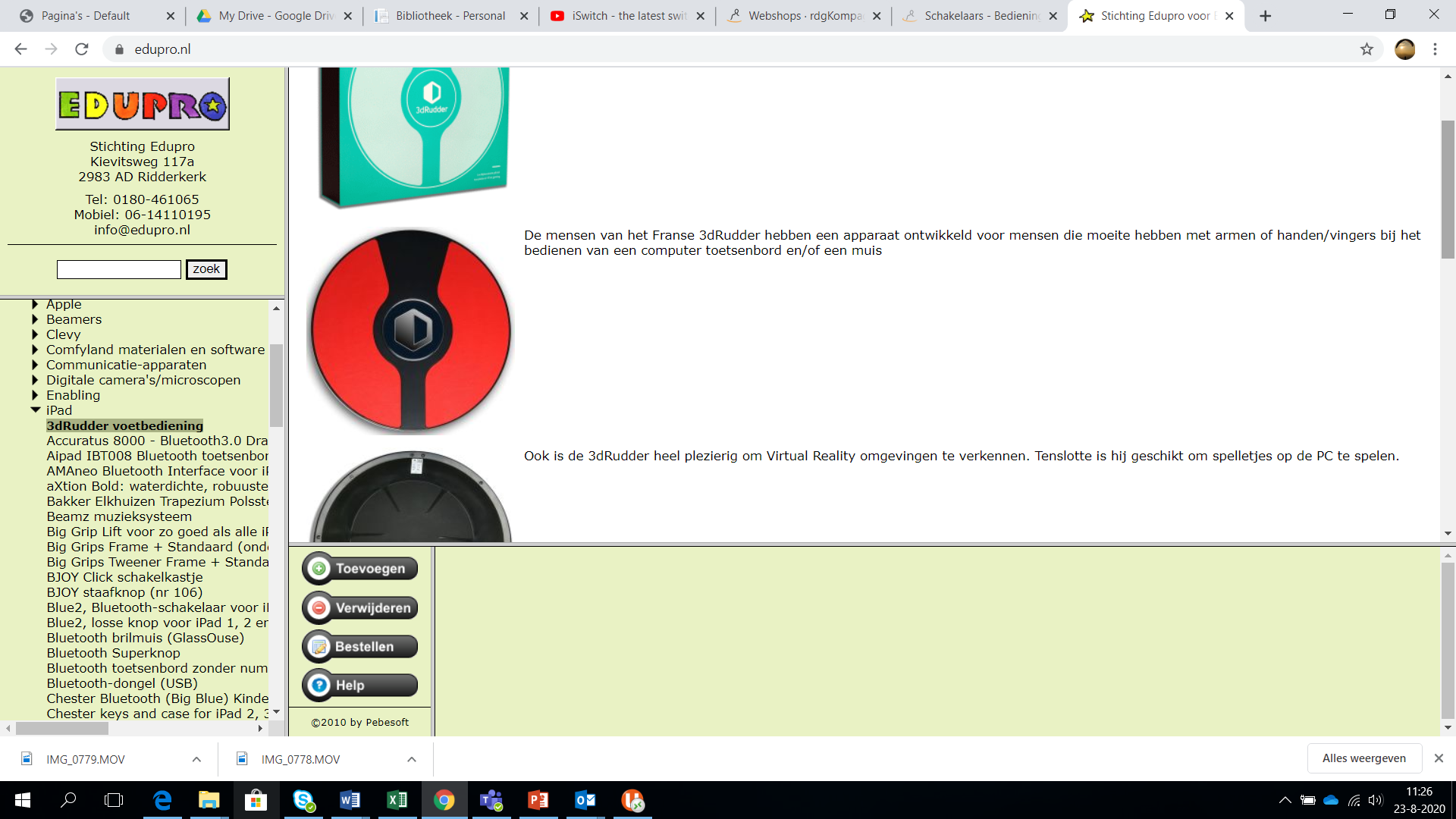 3D Rudder voetbediening(+/- € 140,-)USB-kabel?Voetbediening, kan de functie overnemen van muis, toetsenbord, joystick of virtual realityEdupro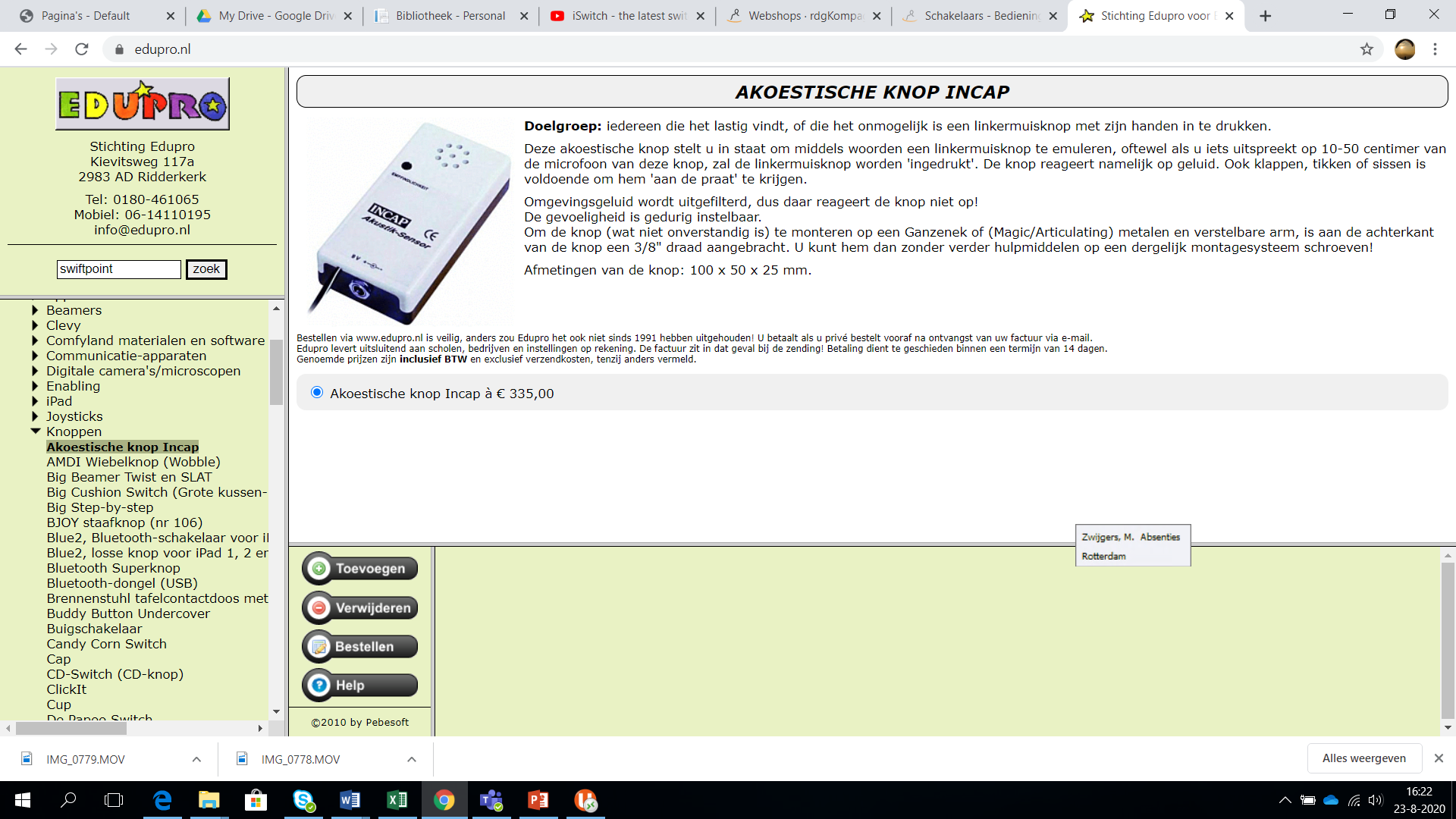 Akoestische knop(+/- € 335,-)3,5 mm mini-jack kabel?Activeer de knop met spraakopdrach-ten, tikgeluiden of sissen.EduproReageert niet op omgevings- geluid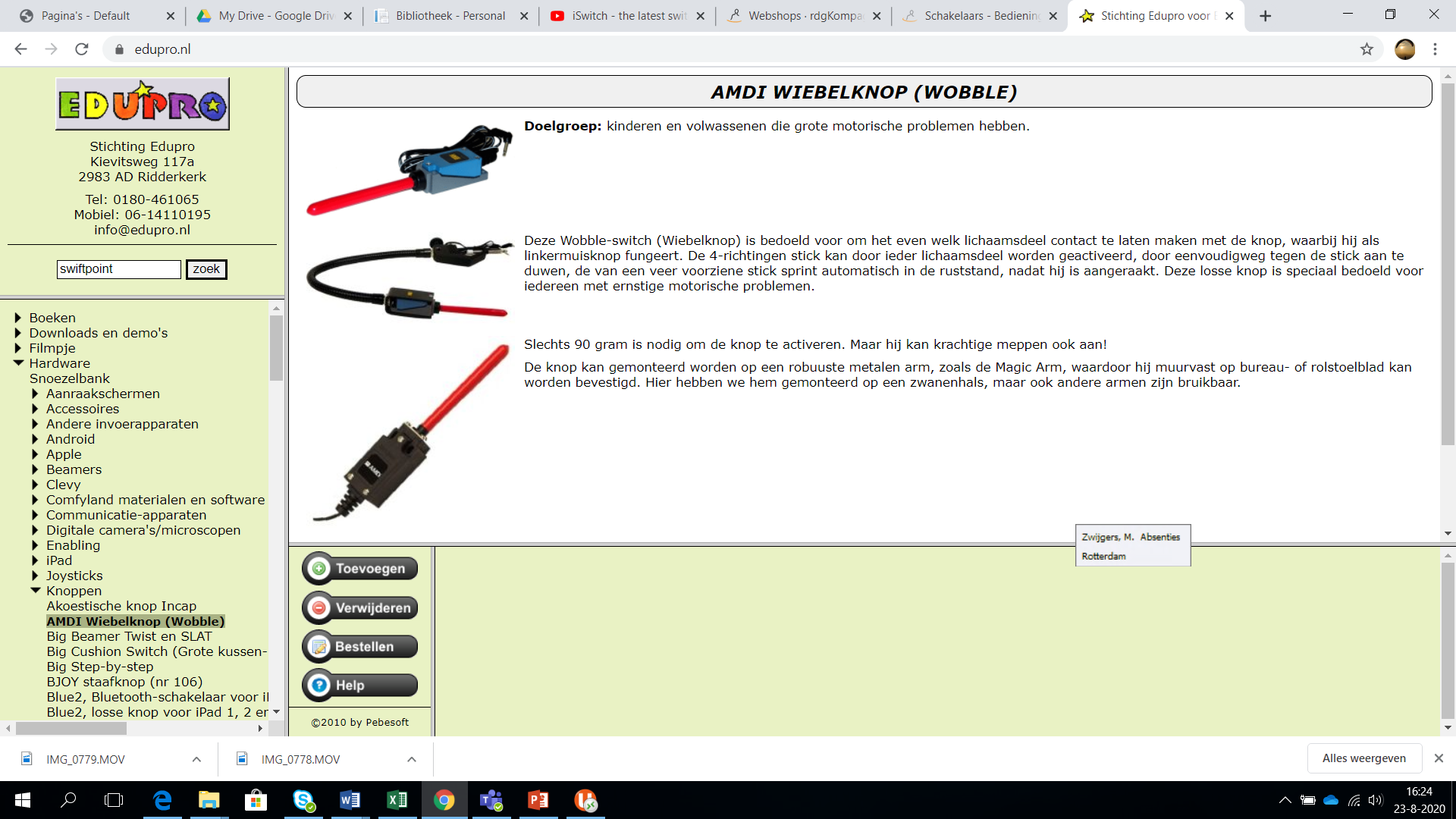 AMDI Wiebelknop(+/- € 175,-)- Bedienings-kracht 90 gr3,5 mm mini-jack kabel?Door de hendel een richting op te bewegen met een lichaamsdeel wordt de knop geactiveerd.Edupro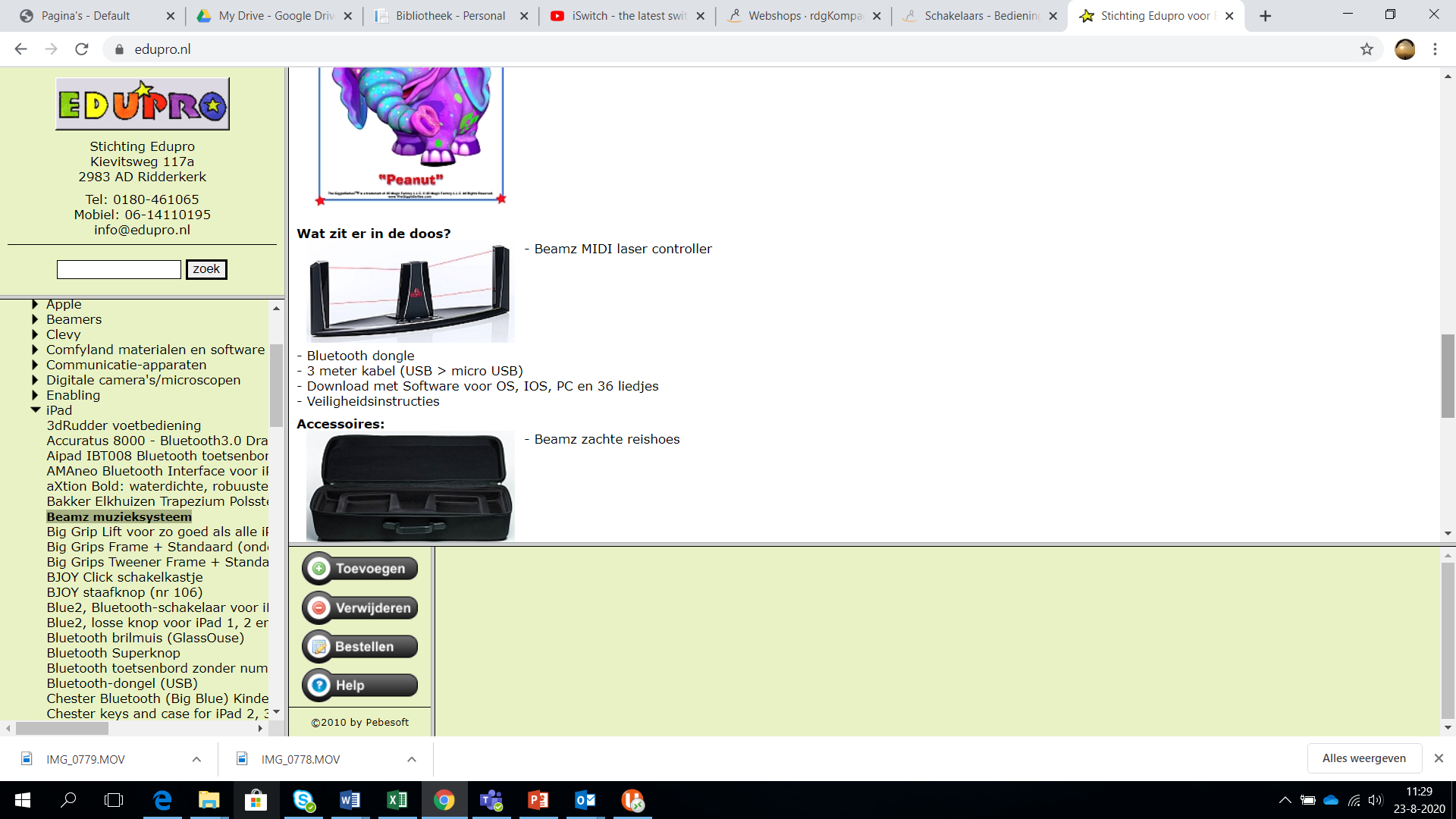 Beamz muziek systeem(vanaf € 235,-)Werkt met software op de PC, kun je je eigen muziek componeren of meespelen met muziek uit de database.EduproIs met de juiste interface ook te gebruiken voor de iPad.Meer opties bij te kopen.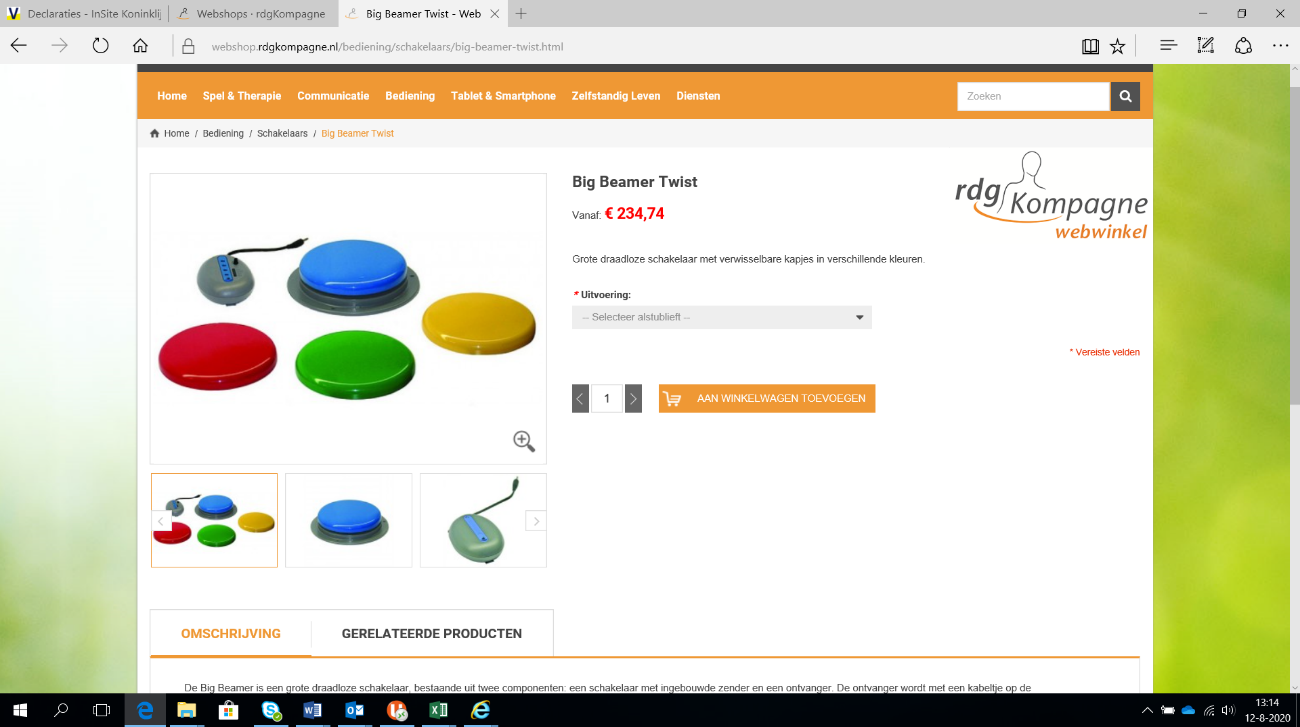 Big Beamer Twist(+/- € 235,-)? (ws Ø 13 cm)Draadloos via eigen ontvanger die aan het apparaat bevestigd wordt welke je wil bedienen.Optioneel ook te bestellen met SLAT = Switch Latch and Timer functie.EduproRDG KompagneWordt geleverd met verwisselbare kapjes in 4 verschillende kleuren.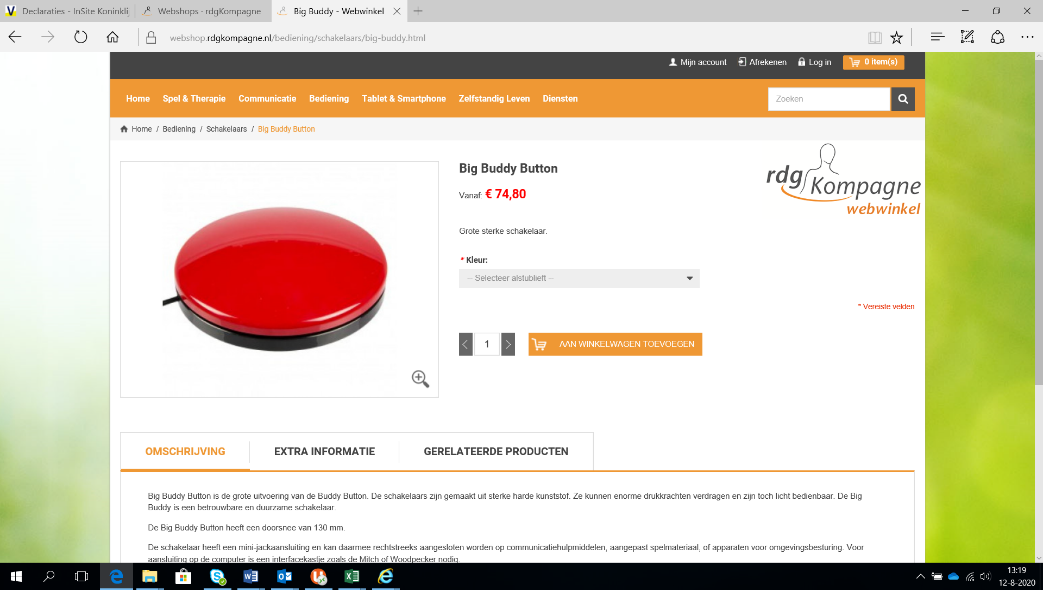 Big Buddy Button(+/- € 75,-)Ø 13 cm- Aanslagdiepte 1,2 mm- Bedienings- kracht 100 gr3,5 mm mini-jack kabelRDG Kompagne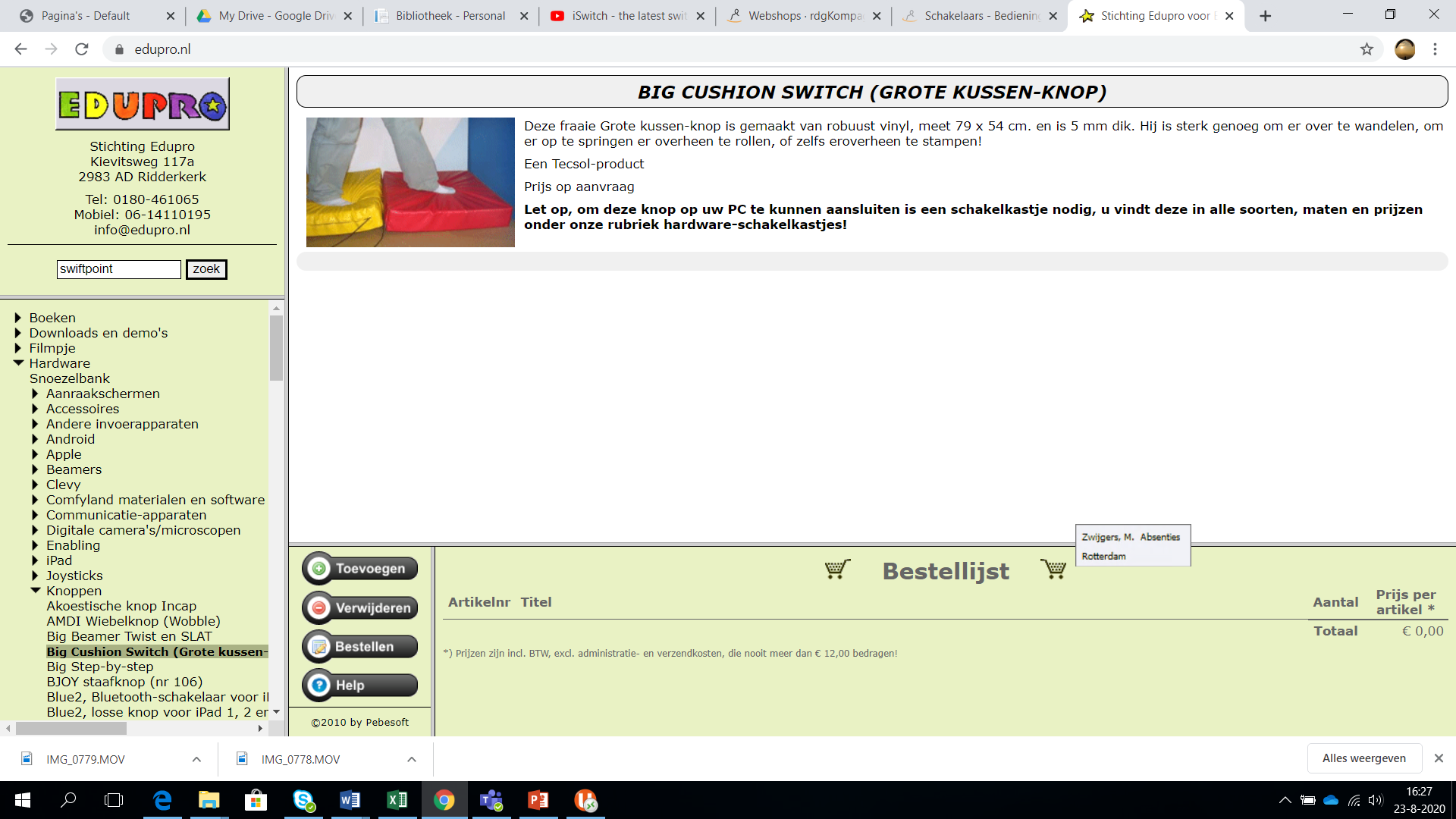 Big Cushion Switch(+/- € ??)3,5 mm mini-jack kabelGroot kussen om over heen te lopen en daarmee iets aan te zetten.Edupro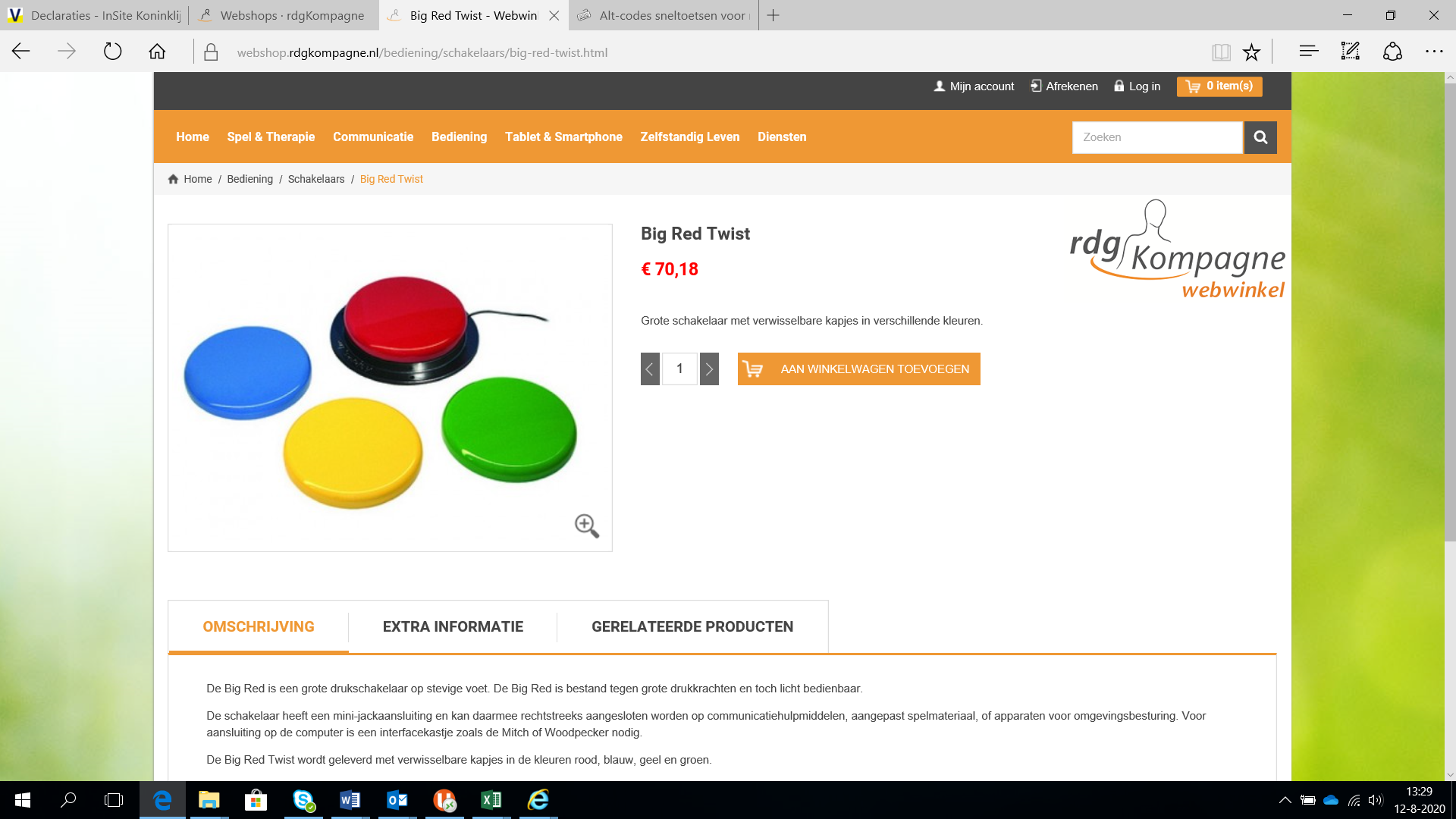 Big Red Twist(+/- € 70,-)Ø 13 cm- Aanslagdiepte 4, 2, 2 mm- Bedienings- kracht 70 gr3,5 mm mini-jack kabelRDG KompagneWordt geleverd met 4 verwis- selbare kapjesAls iemand teveel alleen de zijkant indrukt, reageert de schakelaar niet altijd.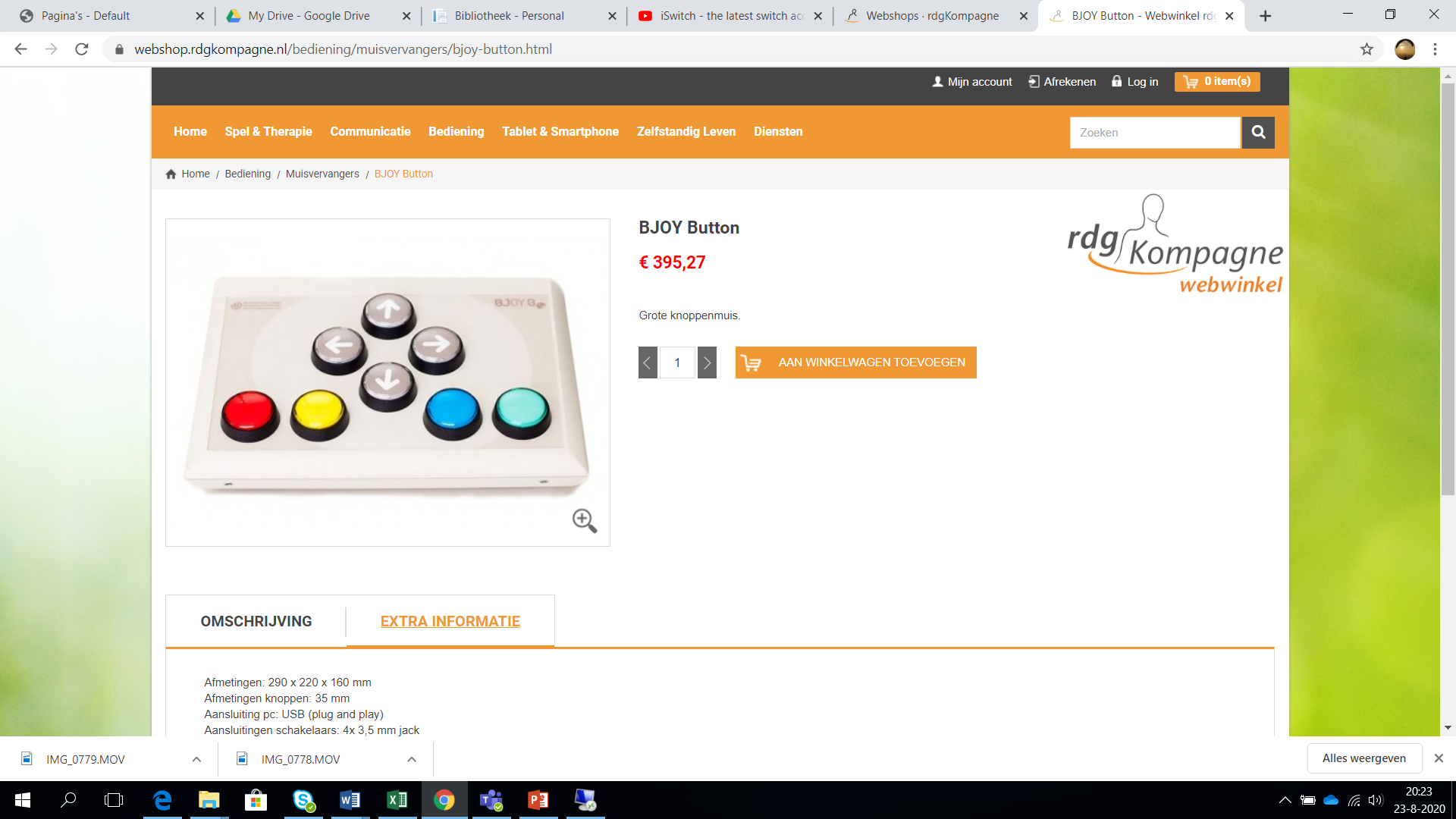 BJOY Button(+/- € 400,-)Afmetingen 29 x 22 x 16 cmØ knop 3,5 cmUSB-kabelVoor het besturen van de muis en nog 4 verschillende klik functies.RDG KompagneEr kunnen nog 4 externe schakelaars aangesloten worden.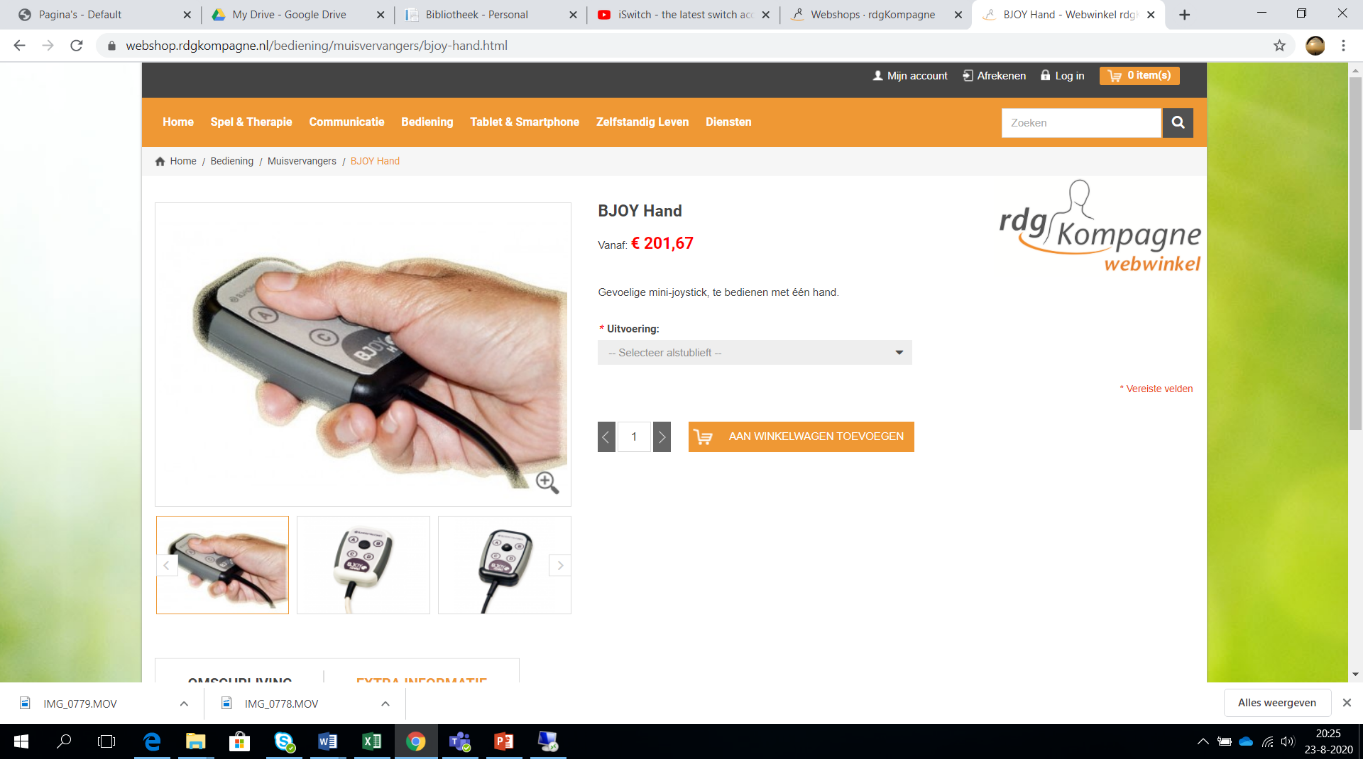 BJOY Hand(+/- € 205,-)Afmetingen 5 x 7,5 x 1,7 cmUSB-kabelBedien de joy-stick met 1 hand met kleine knopjesRDG Kompagne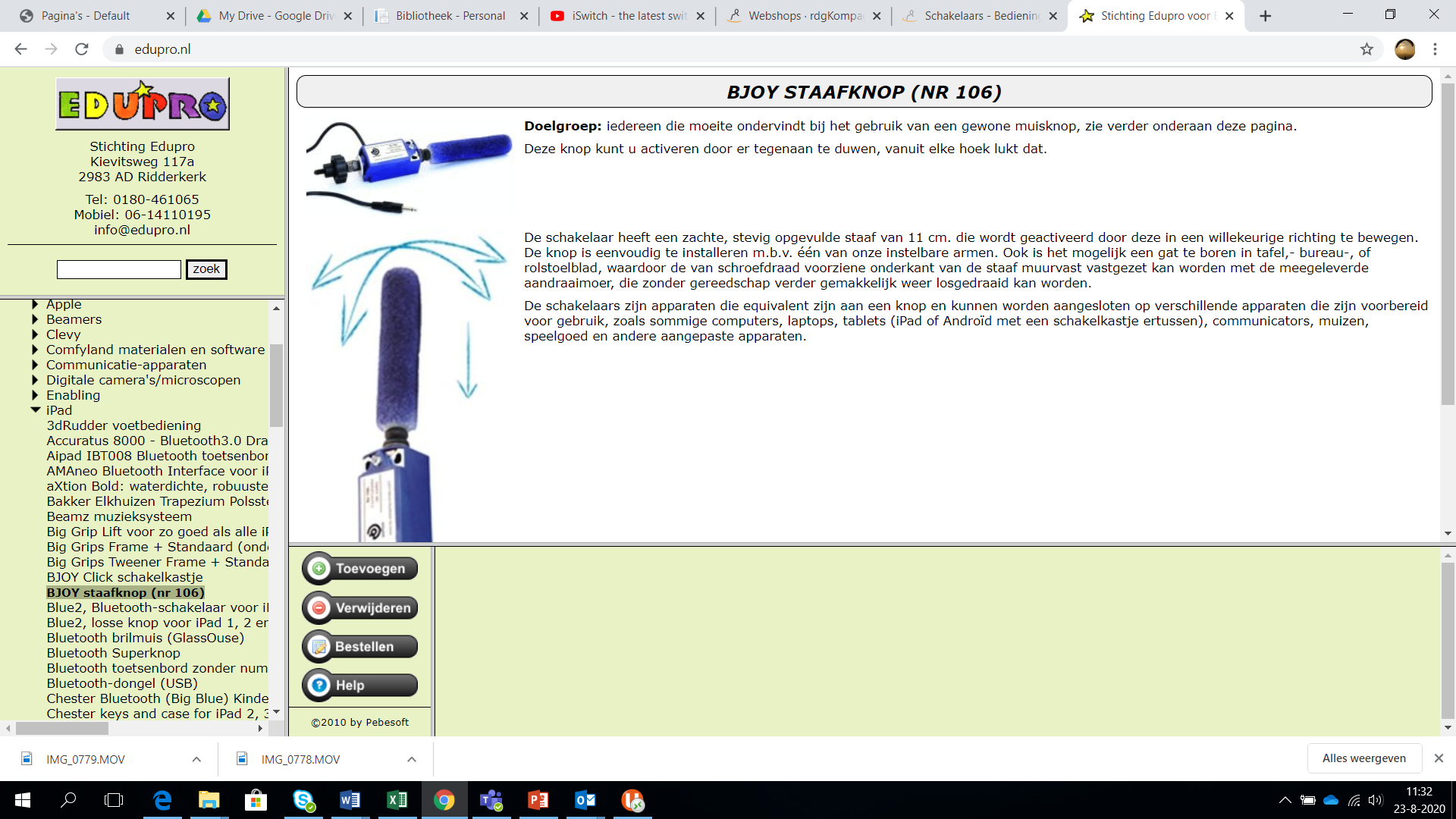 BJOY Staafknop(+/- € 150,-)Afmetingen staaf 11 cm3,5 mm mini-jack kabelWordt geactiveerd door in een willekeurige richting te bewegen.EduproJe hebt hier nog wel een instelbare arm bij nodig. Info op de website.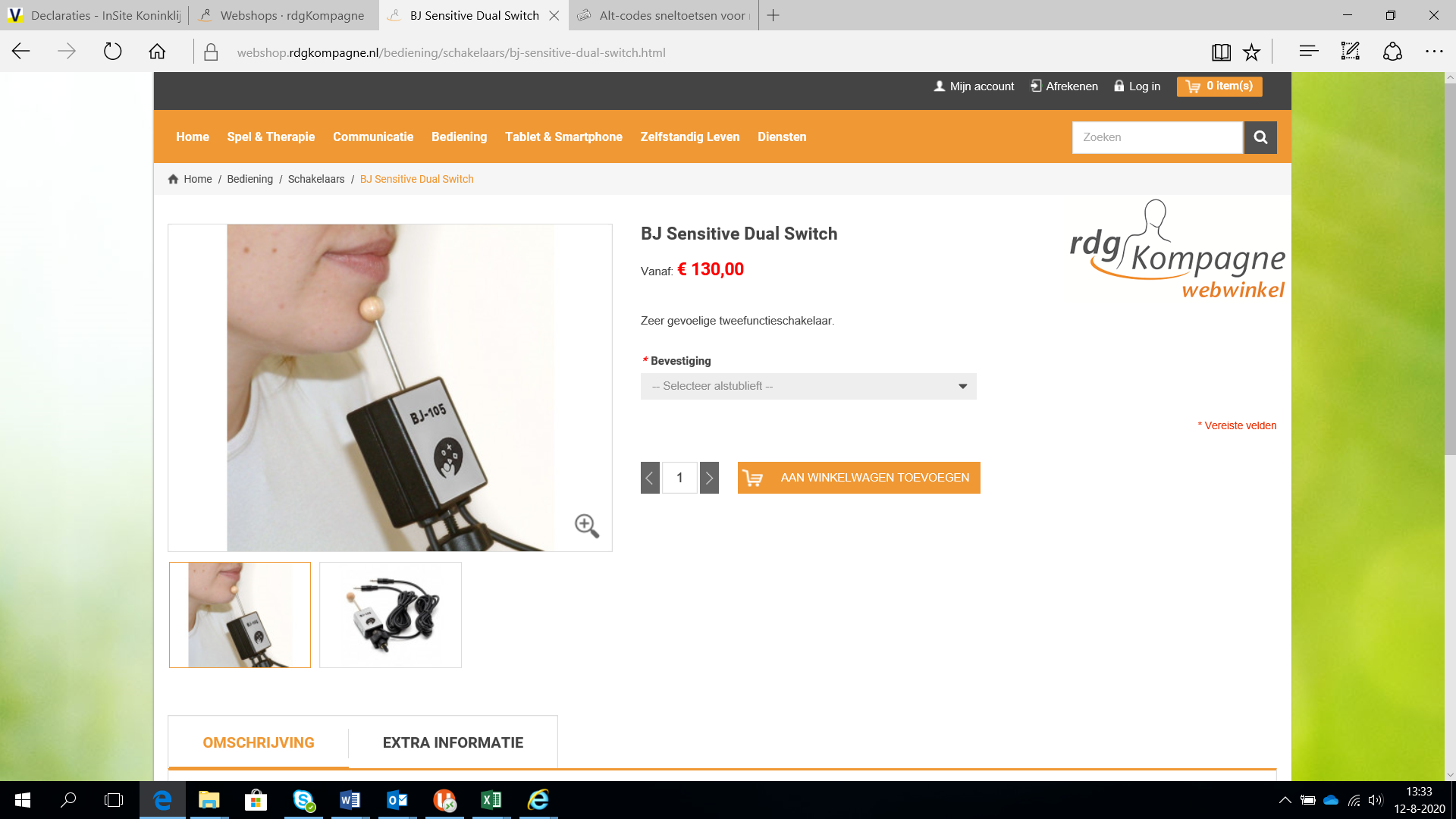 BJ Sensitive Dual Switch+/- € 130,-)Sticklengte – 4,5 cmØ bal = 1,2 cmKastje = 6 x 5,7 x 2,6 cmReageert op hele lichte aanraking.3,5 mm mini-jack kabelRegistreert bewegingen in twee richtingen, te gebruiken voor uitvoeren van twee functies.RDG KompagneKan gemonteerd worden op een Flexarm.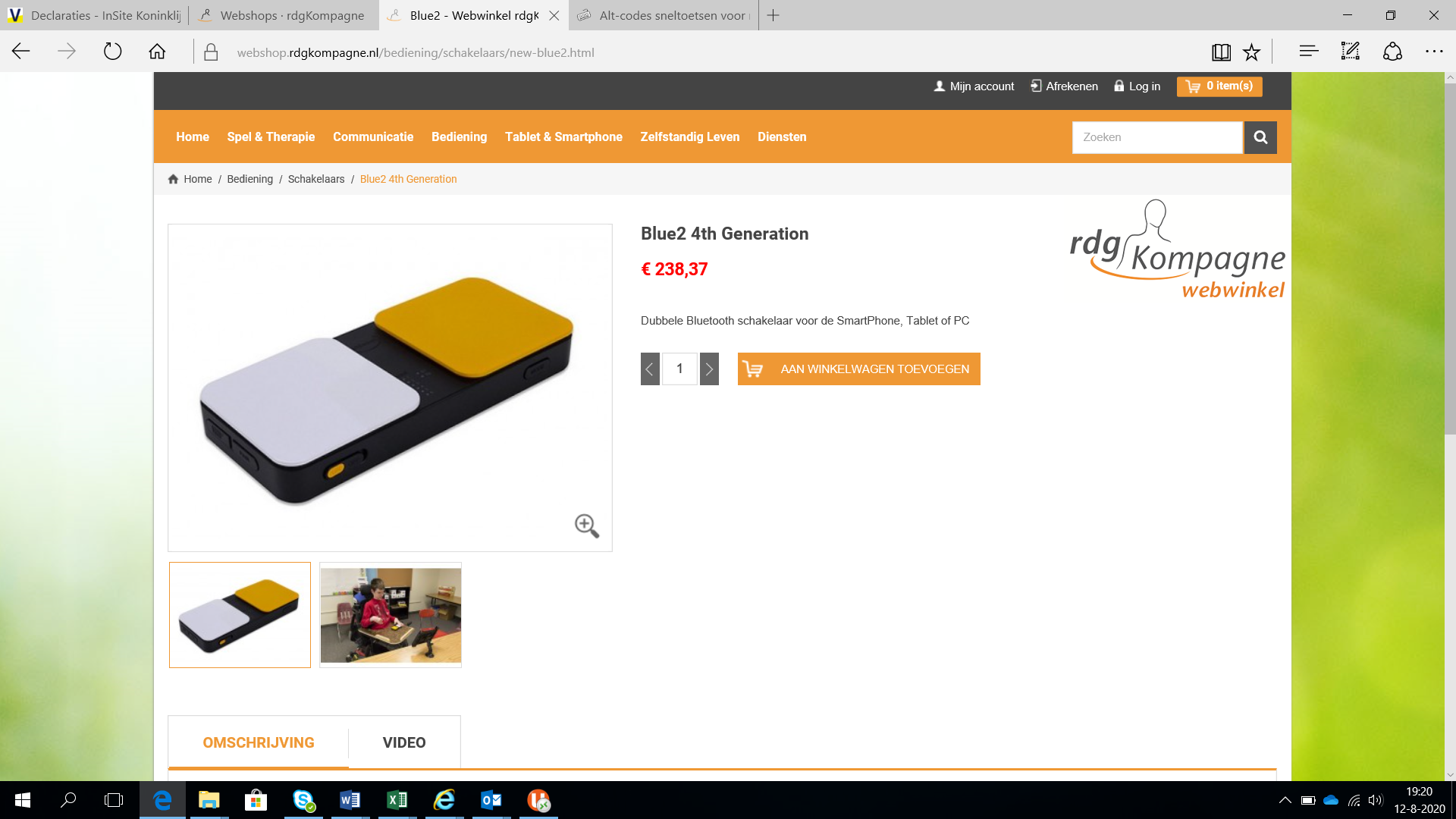 Blue2 4th Generation(+/- € 240,-)?Draadloos voor smartphone, tablet of PCOndersteunt eenfunctie als tweefunctie bediening.Werk automatisch via scannende schakelbediening op smartphone en tablet en met apps die schakelbediening ondersteunen.EduproRDG KompagneEr kunnen ook andere schakelaars via mini-jack ingangen aangesloten worden die de functie van de bluetooth knoppen overnemen.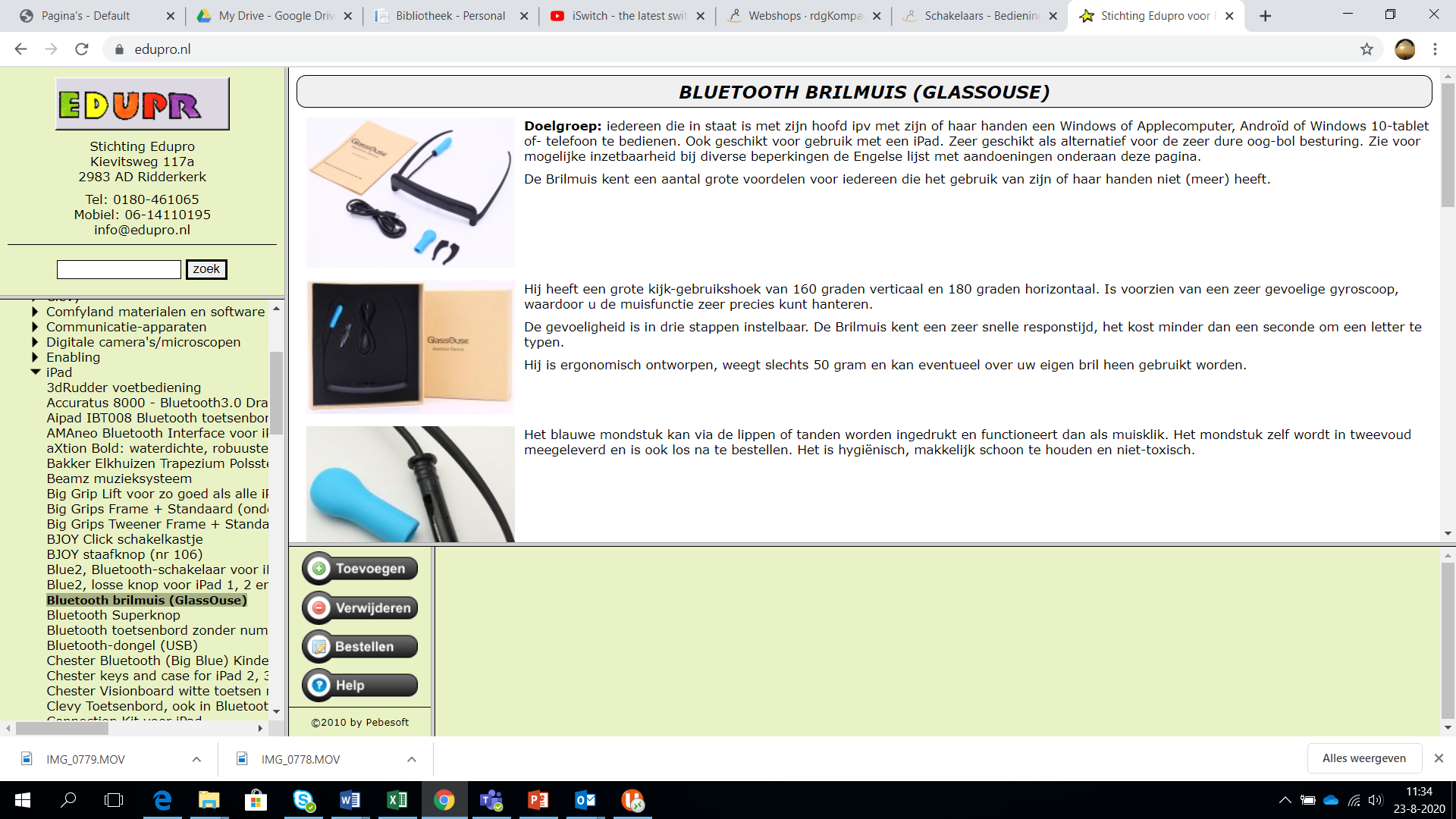 Bluetooth Bril Muis(+/- € 500,-)DraadloosEenvoudige variant op de eye-tracker bediening. Door het hoofd te bewegen kun je je computer of tablet bedienen.EduproOptioneel is er een mondstuk te verkrijgen die met de lippen ingedrukt kan worden om de muisklik te vervangen.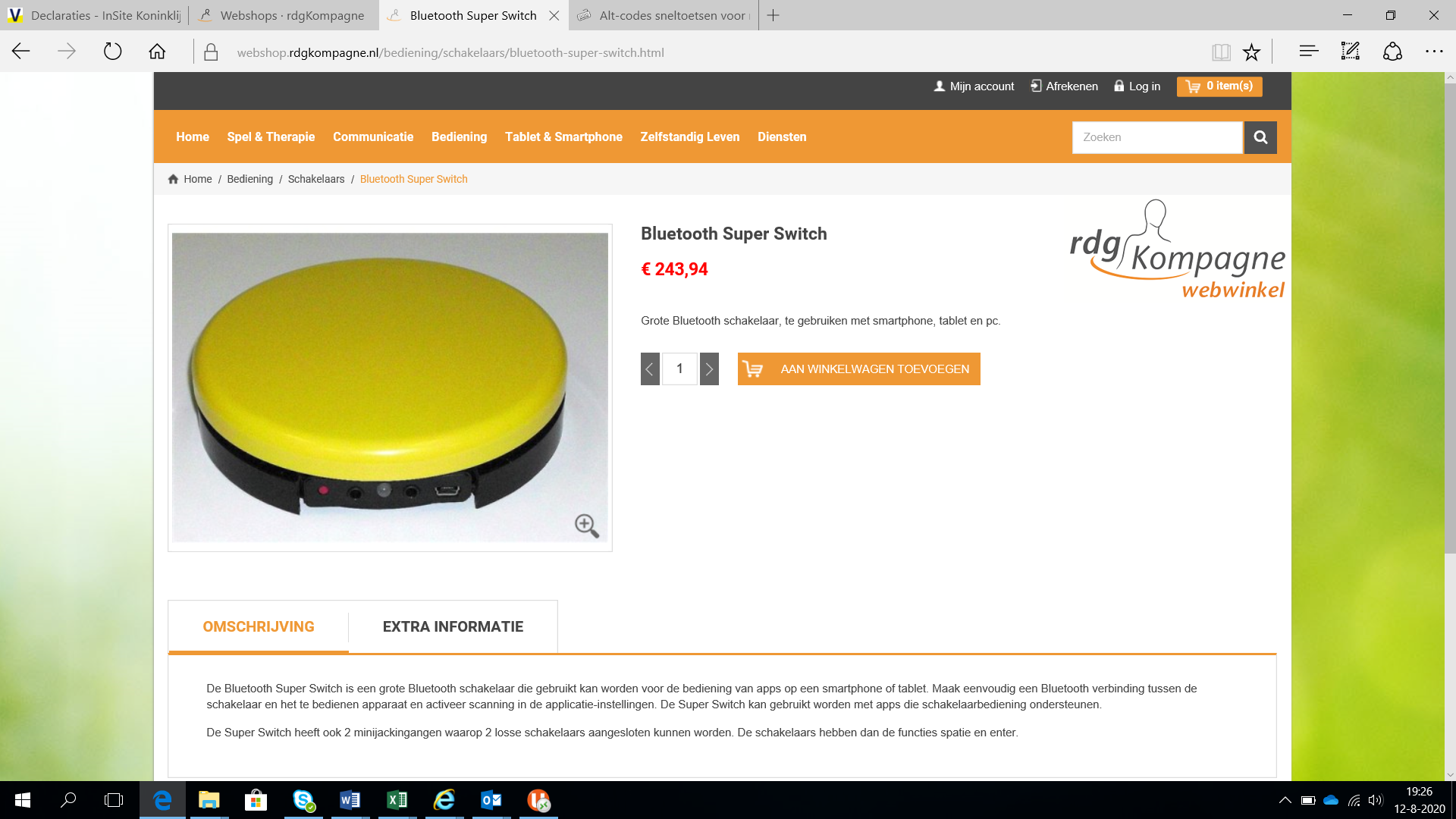 Bluetooth Super Switch(+/- € 245,-)Ø 12,7 cmBluetooth voor smartphone en tablet, bereik 15 meterWerkt via de scanfunctie en met apps die schakelbediening ondersteunen.EduproRDG KompagneEr kunnen ook twee losse schakelaars aangesloten worden via mini-jack ingangen met de functie spatie + enter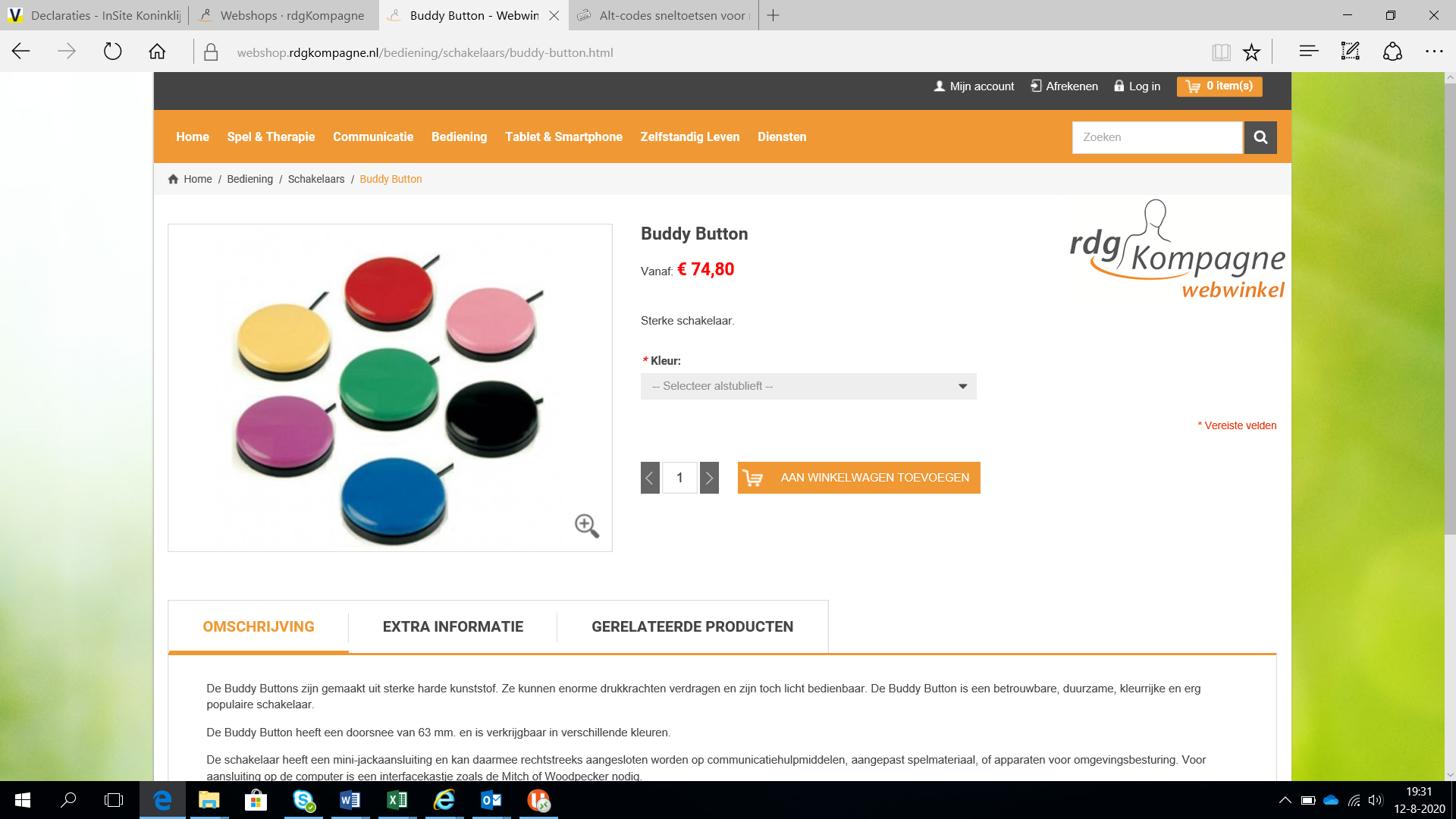 Buddy Button(+/- € 75,-)Ø 6,3 cm- Aanslagdiepte 1,2 mm- Bedienings- kracht 100 gr3,5 mm mini-jack kabelRDG Kompagne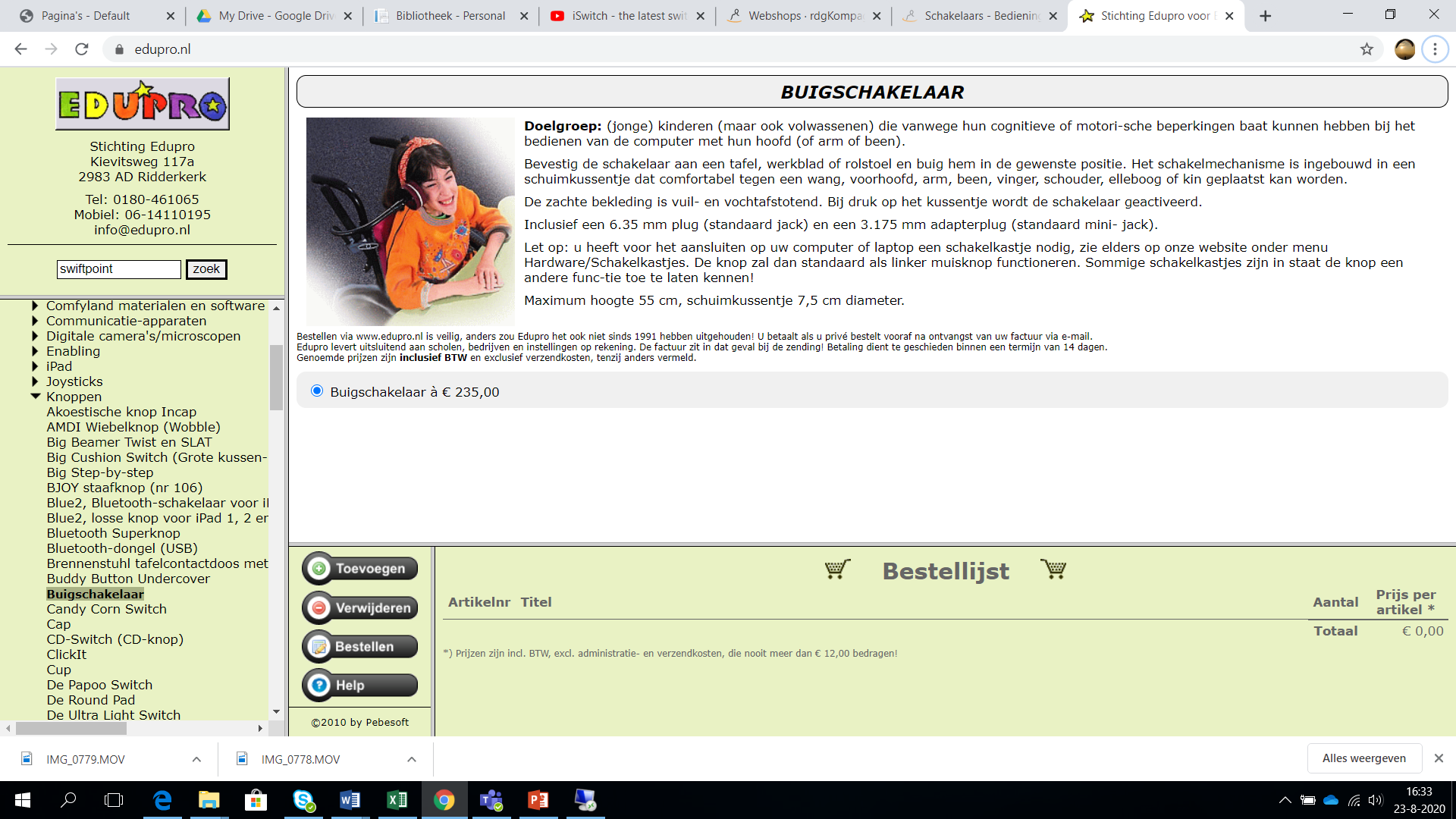 Buigschake-laar(+/- € 235,-)Ø 7,5 cm6,5 mm jack kabel en 3,5 mm mini-jack kabel adapterZacht kussentje op montage arm, door er tegenaan te duwen, buigt die om en werkt de schakelaar.Edupro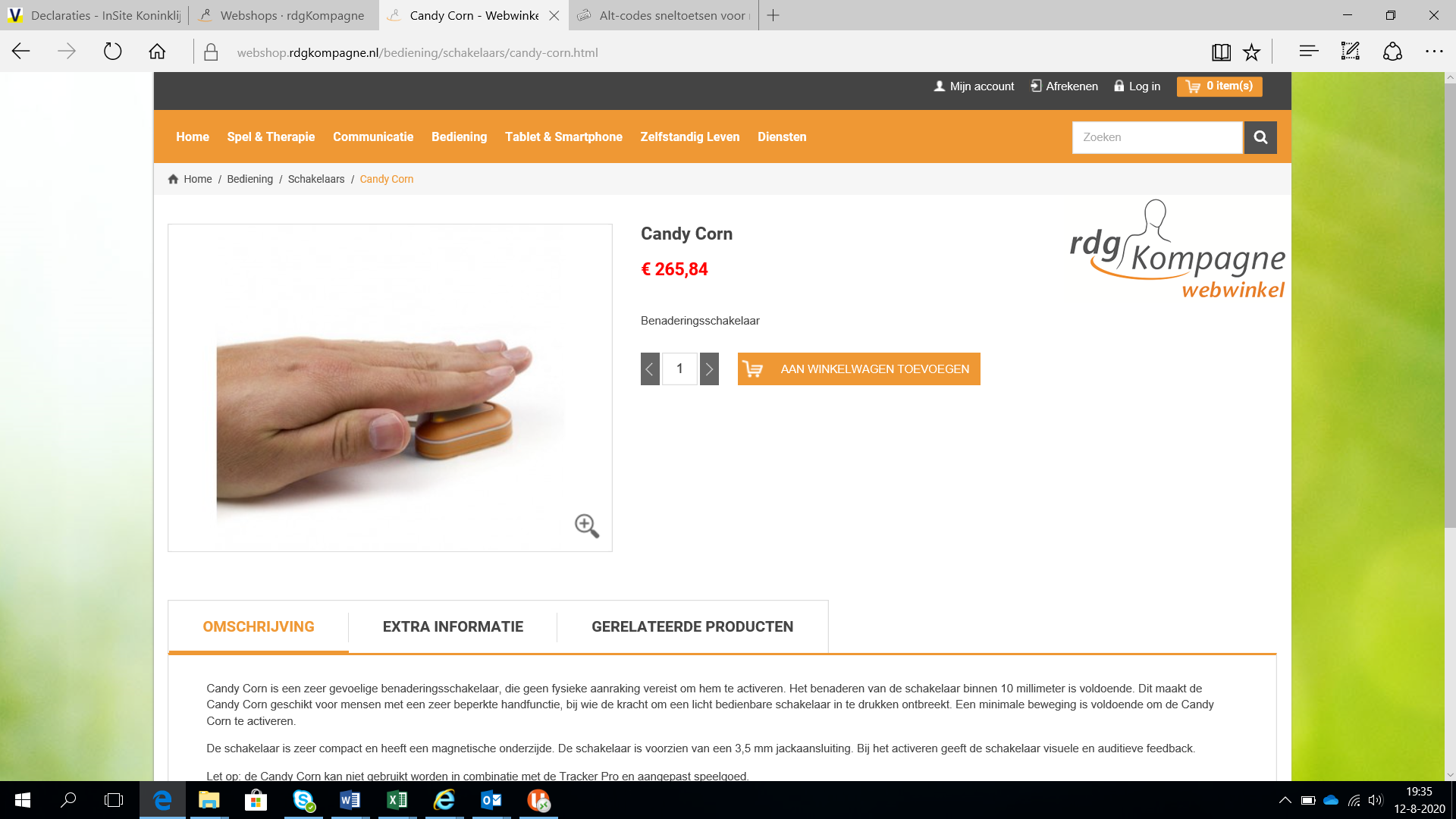 Candy Corn(+/- € 265,-)Afmetingen 4,8 x 5,1 cmGeen bedieningskracht nodig, reageert op benadering binnen 10 mm3,5 mm mini-jack kabelGeschikt voor mensen met heel weinig kracht en bewegings-mogelijkhedenMagnetische onderzijdeEduproRDG KompagneNiet te gebruiken met aangepast speelgoed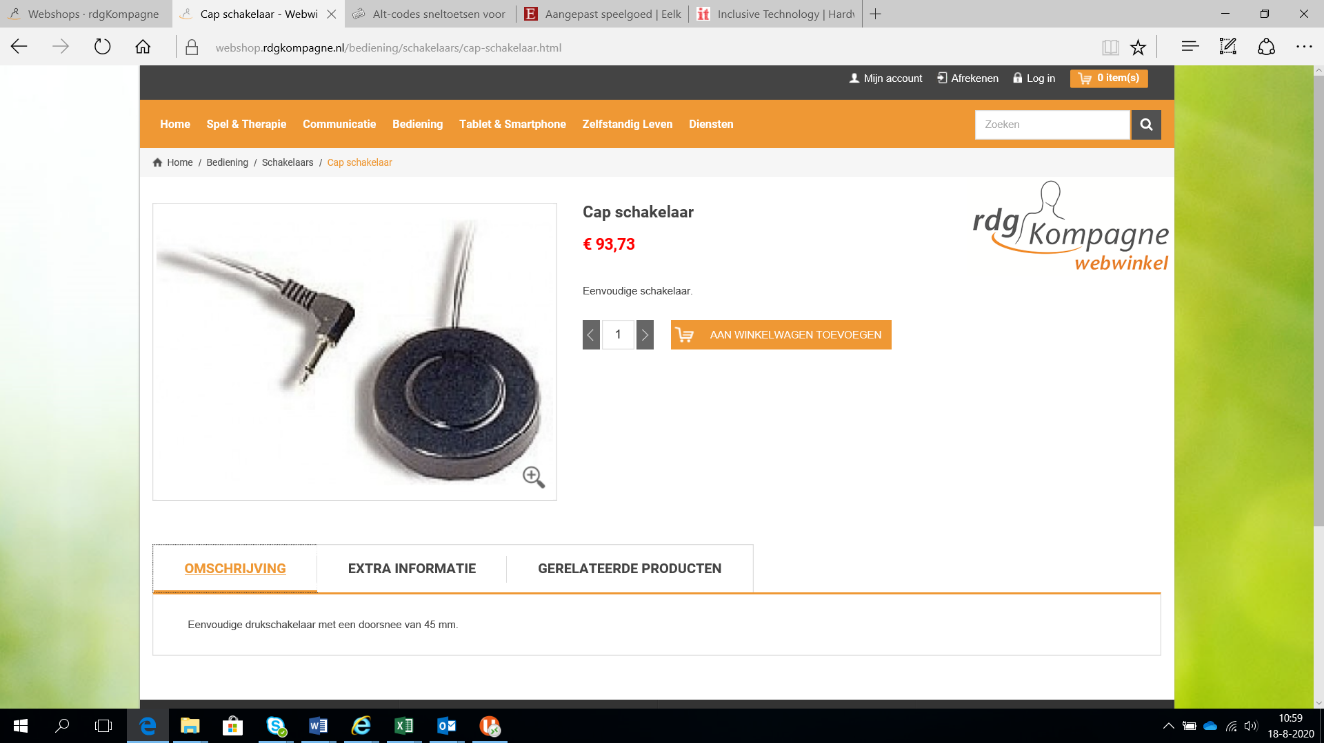 Cap schakelaar(+/- € 95,-)Ø 4,5 cm- Aanslagdiepte 2 mm - Bedienings-kracht 250 gr3,5 mm mini-jack kabelEduproRDG Kompagne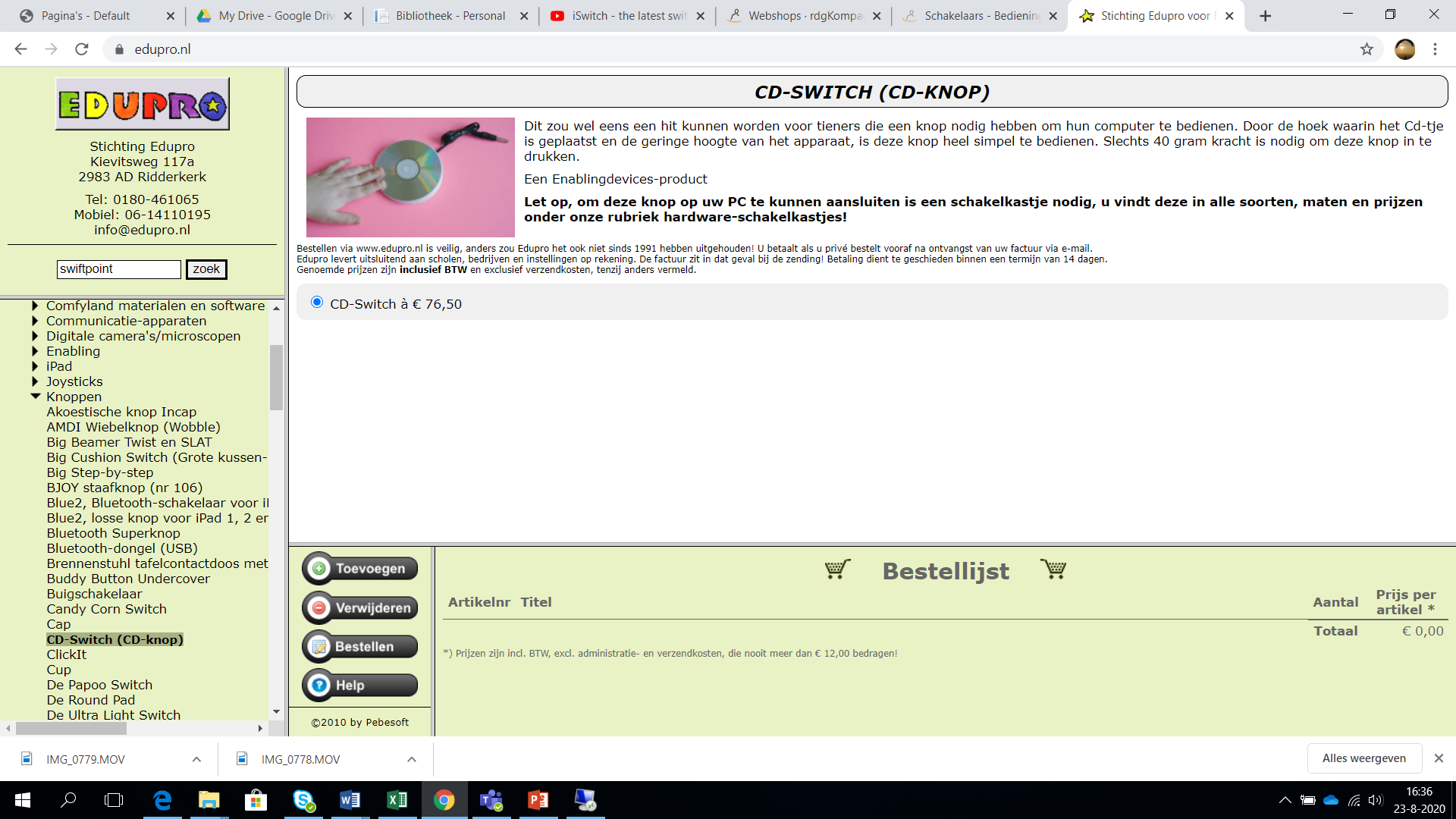 CD Switch(+/- € 80,-)- Bedienings-kracht 40 gr6,5 mm jack kabel?Edupro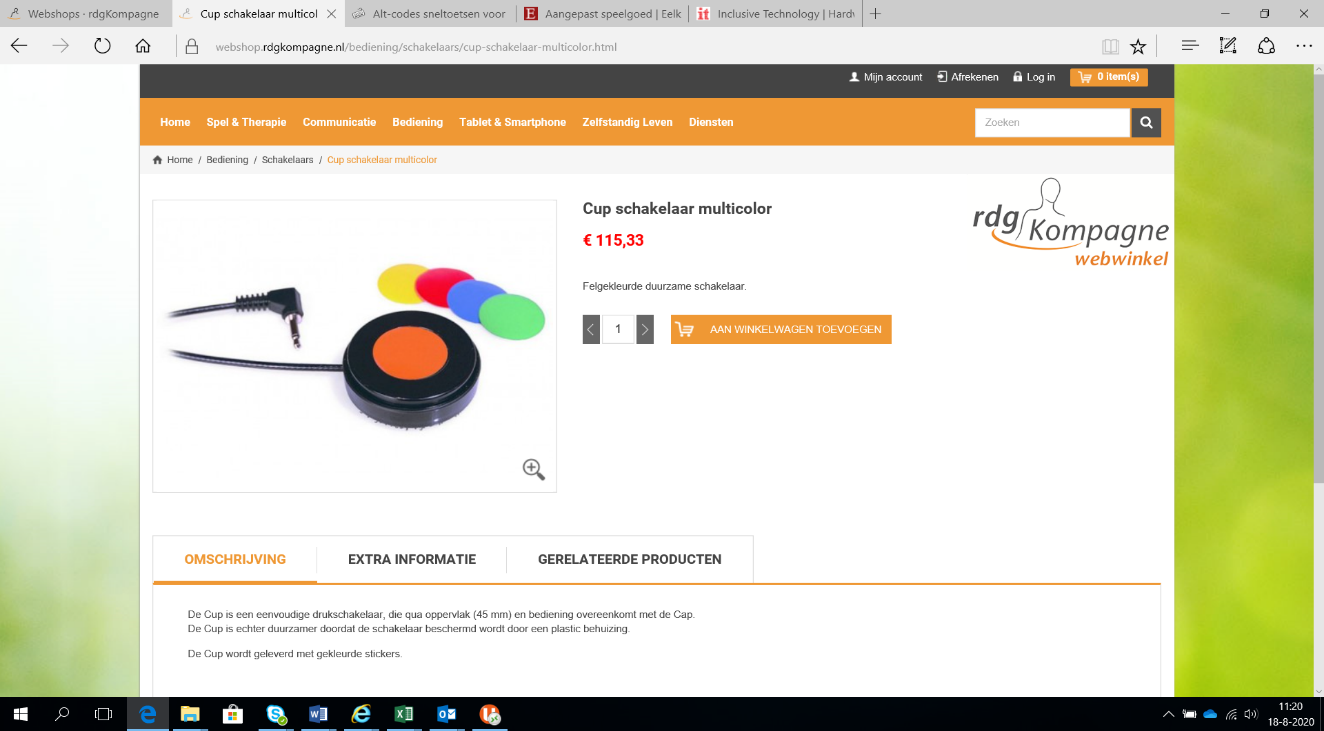 Cup schakelaar multicolor(+/- € 115,-)Ø 4,5 cm- Aanslagdiepte 2 mm - Bedienings-kracht 250 gr3,5 mm mini-jack kabelEduproRDG Kompagne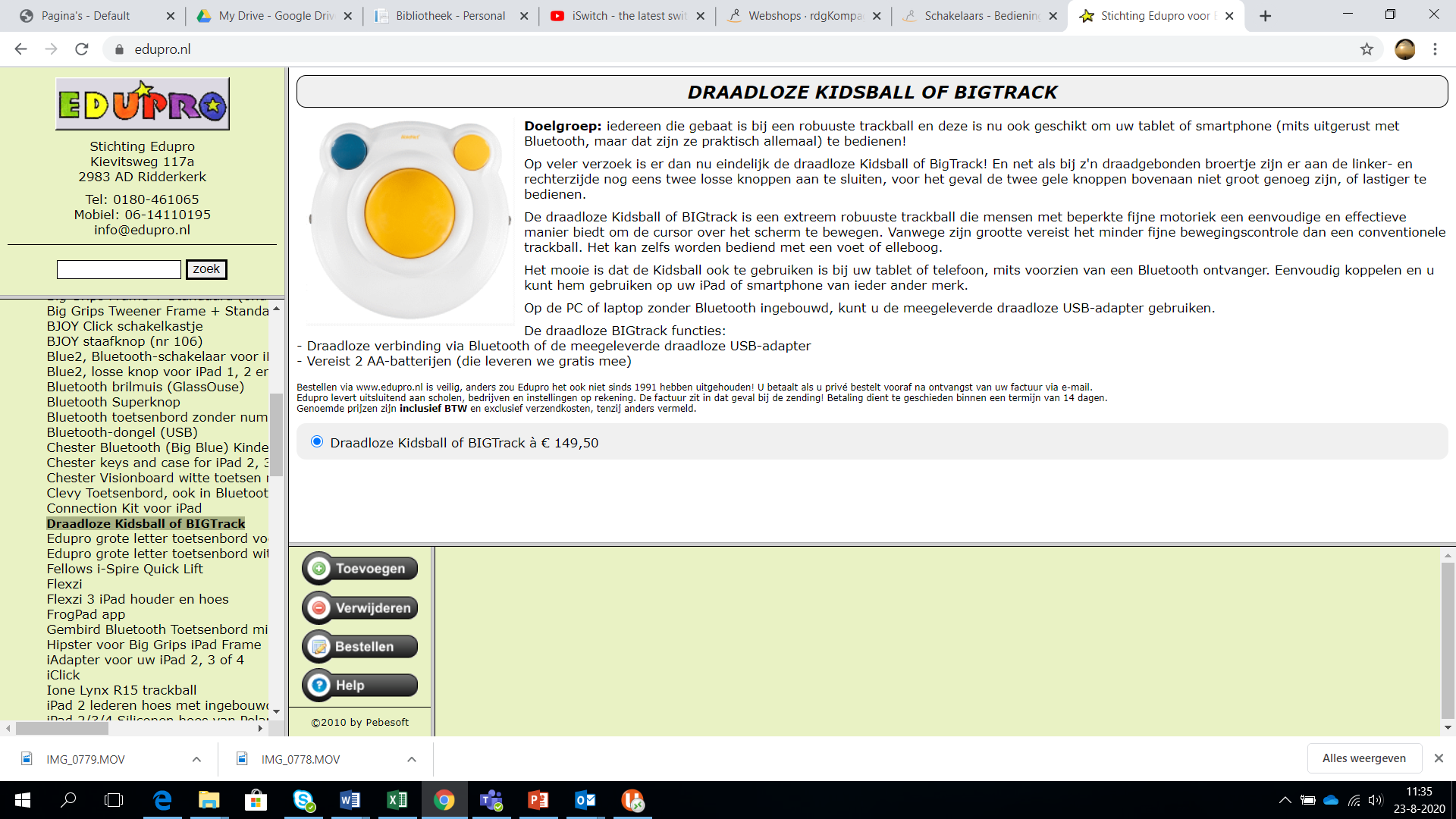 Draadloze Kidsball of Bigtrack(+/- € 150,-)Draadloos of via USB-adapterBluetooth trackball joystick die de muis kan vervangen op PC of tablet.EduproRDG Kompagne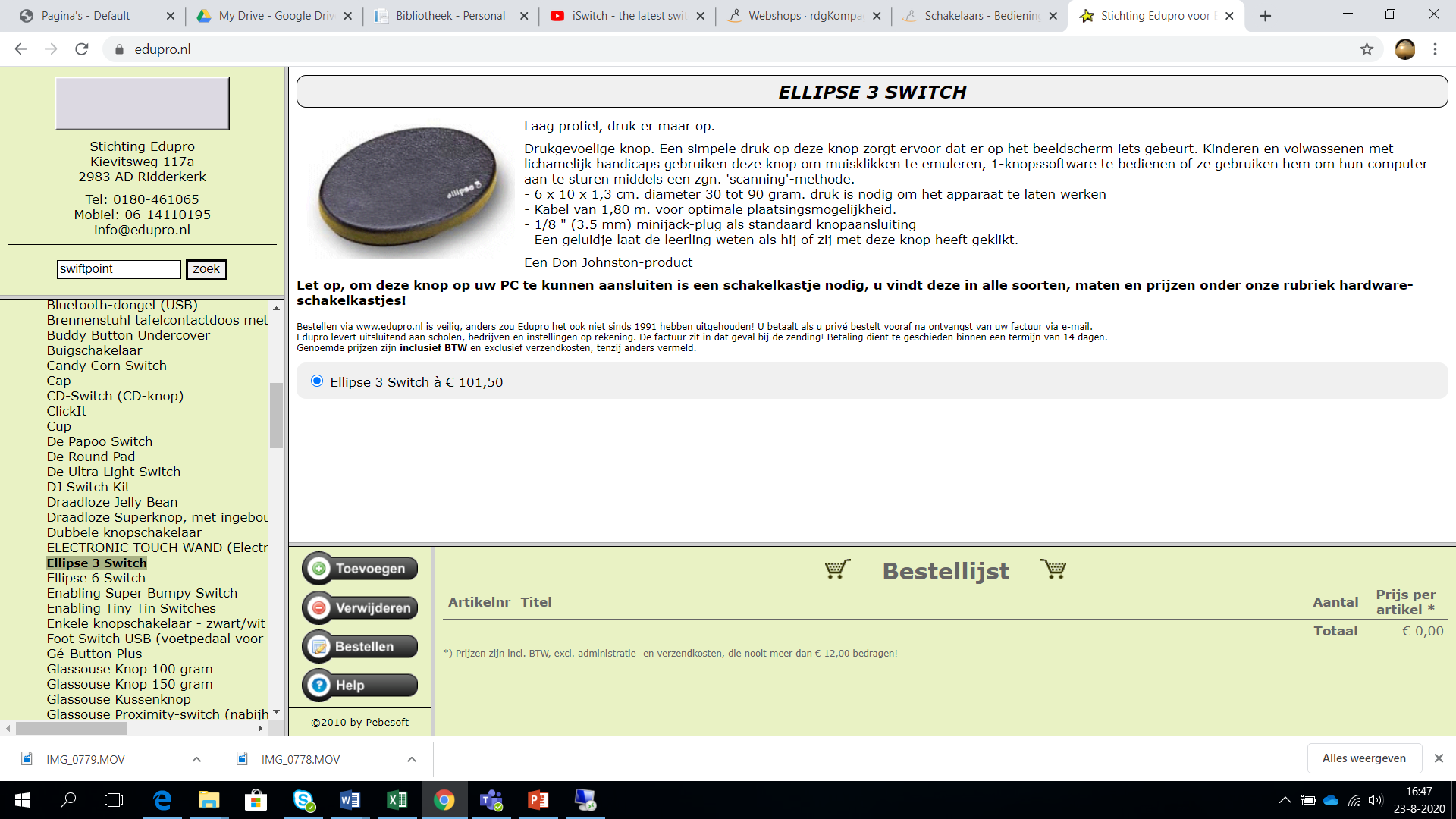 Ellipse 3 Switch(+/- € 105,-)Afmetingen 6 x 10 x 1,3 cm- Bedienings-kracht 30-90 gr3,5 mm mini-jack kabelEen geluidje laat weten dat je de knop hebt ingedruktEdupro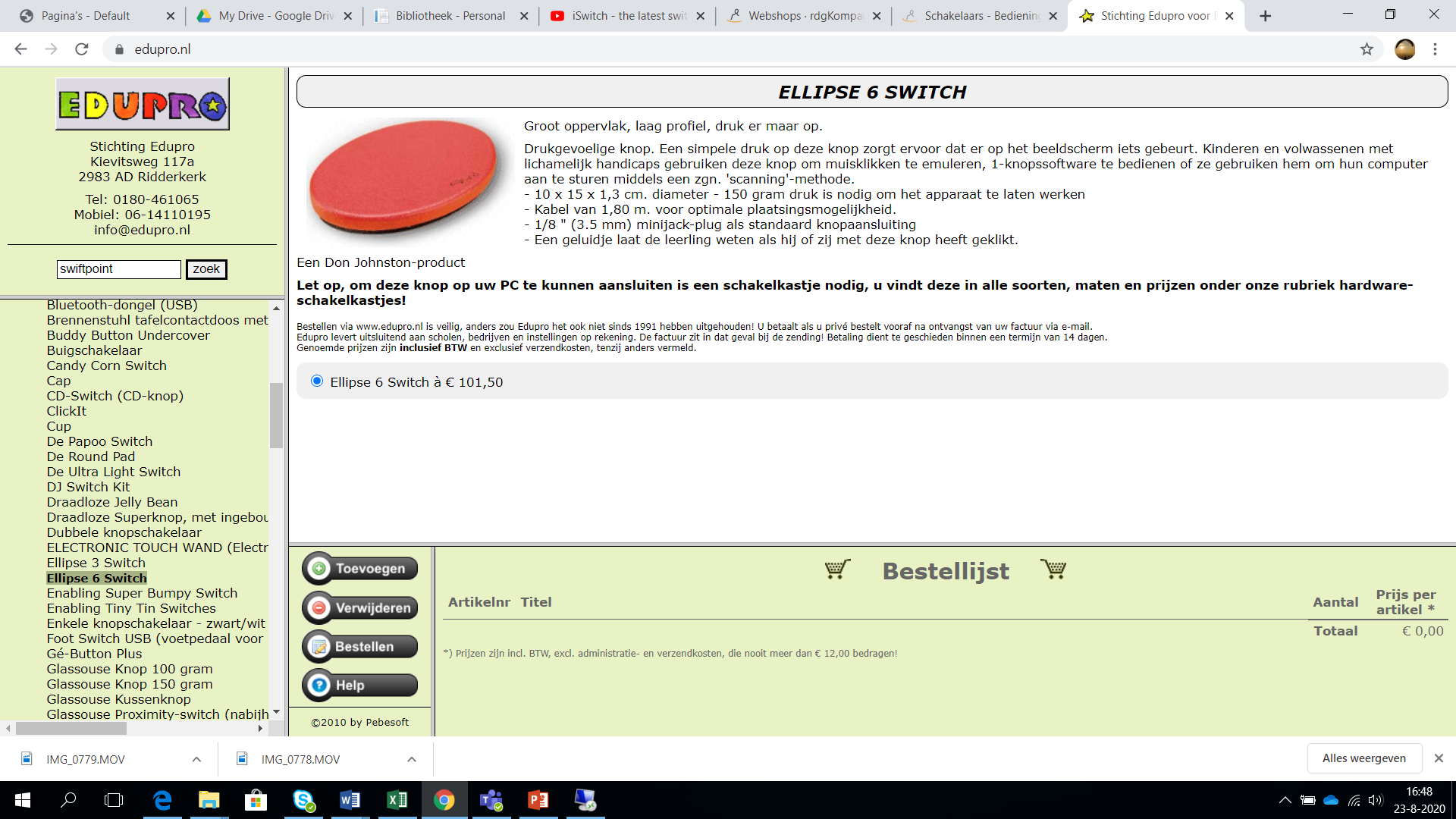 Ellipse 6 Switch(+/- € 105,-)Afmetingen 10 x 15 x 1,3 cm- Bedienings-kracht 150 gr3,5 mm mini-jack kabelEen geluidje laat weten dat je de knop hebt ingedruktEdupro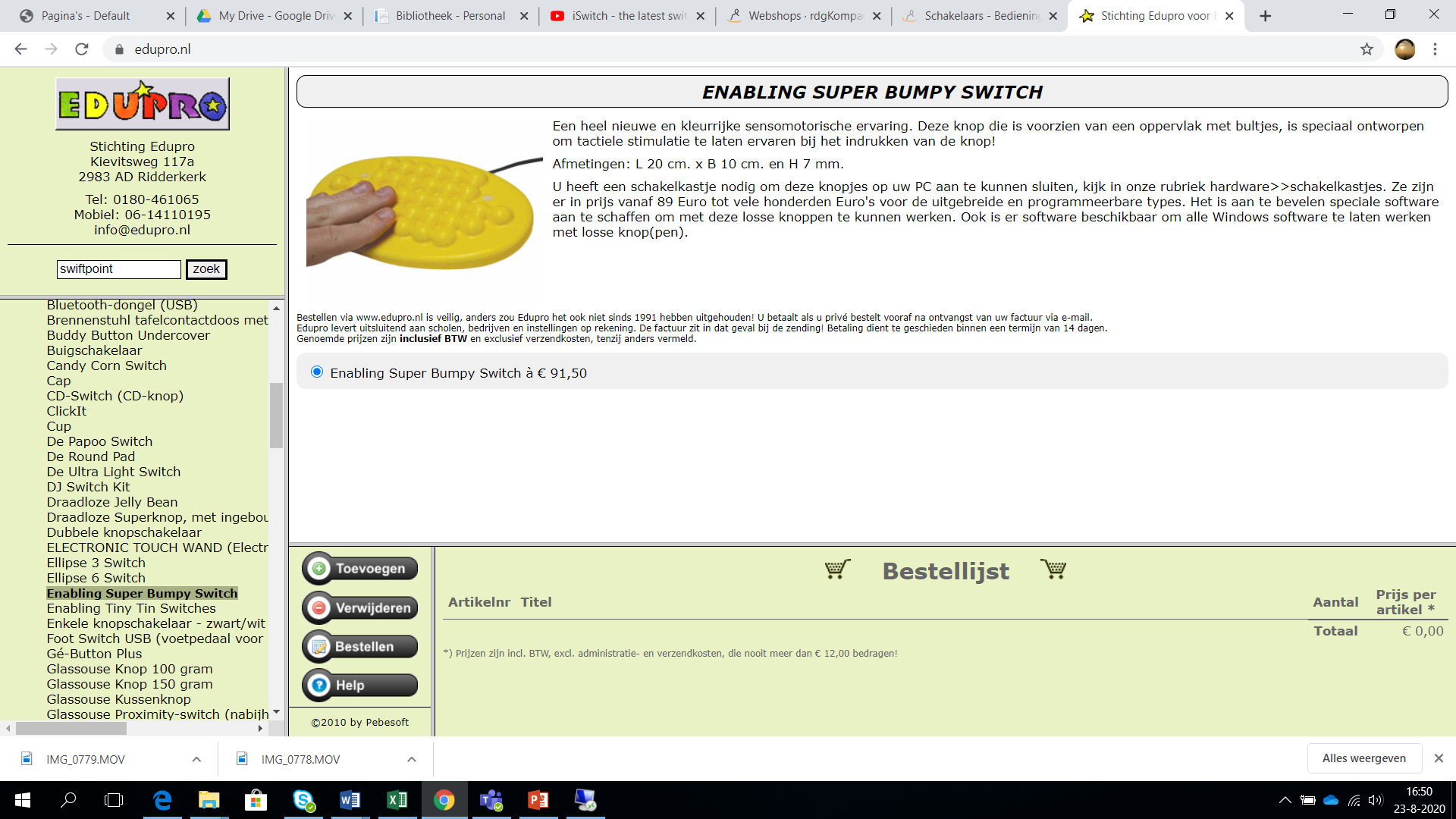 Enabling Super Bumpy Switch(+/- € 95,-)Afmetingen 20 x 10 x 0,7 cm3,5 mm mini-jack kabel?Edupro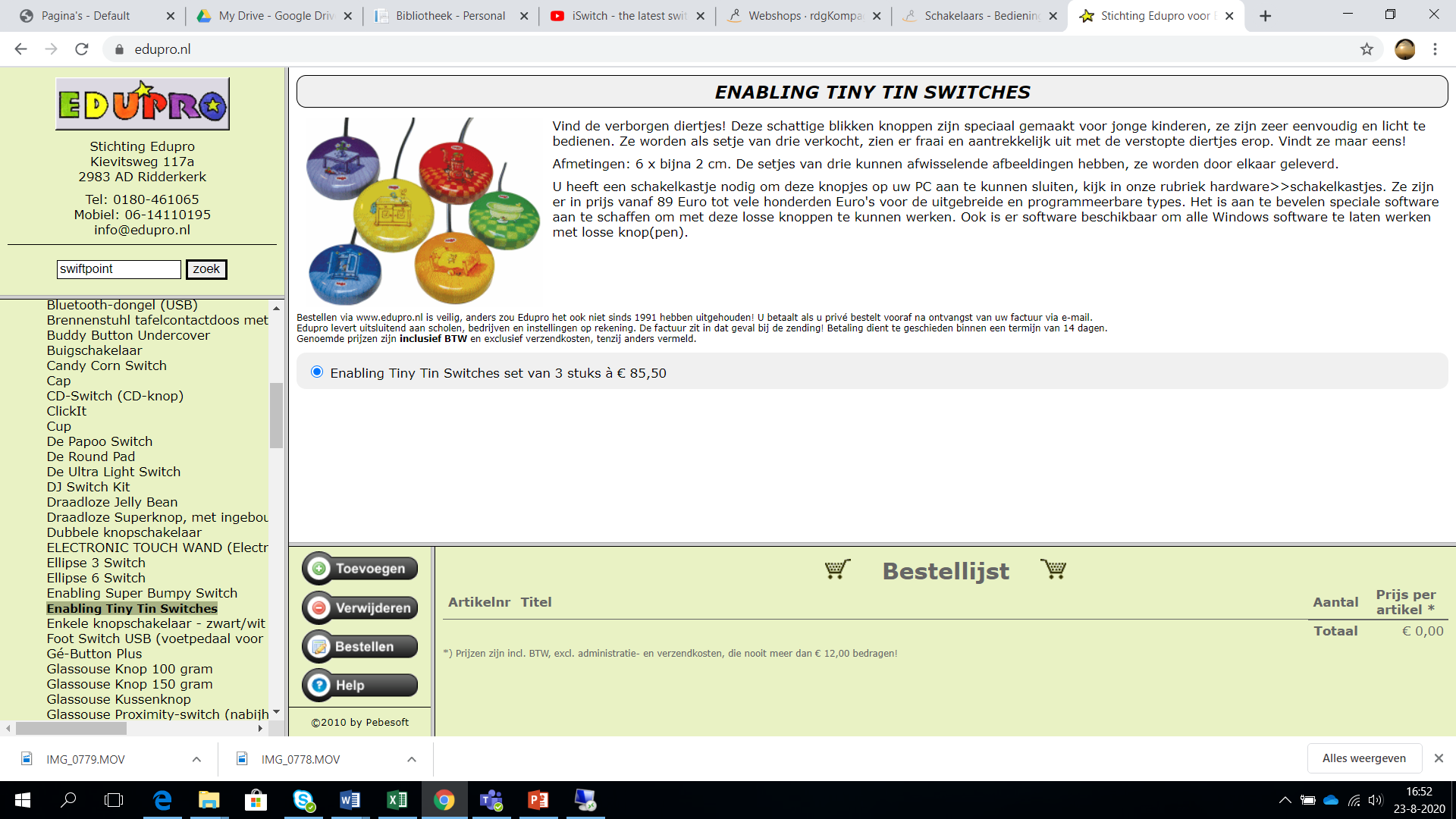 Enabling Tiny Tin Switches(+/- € 90,- per 3 stuks)Ø 2 cm3,5 mm mini-jack kabel?Edupro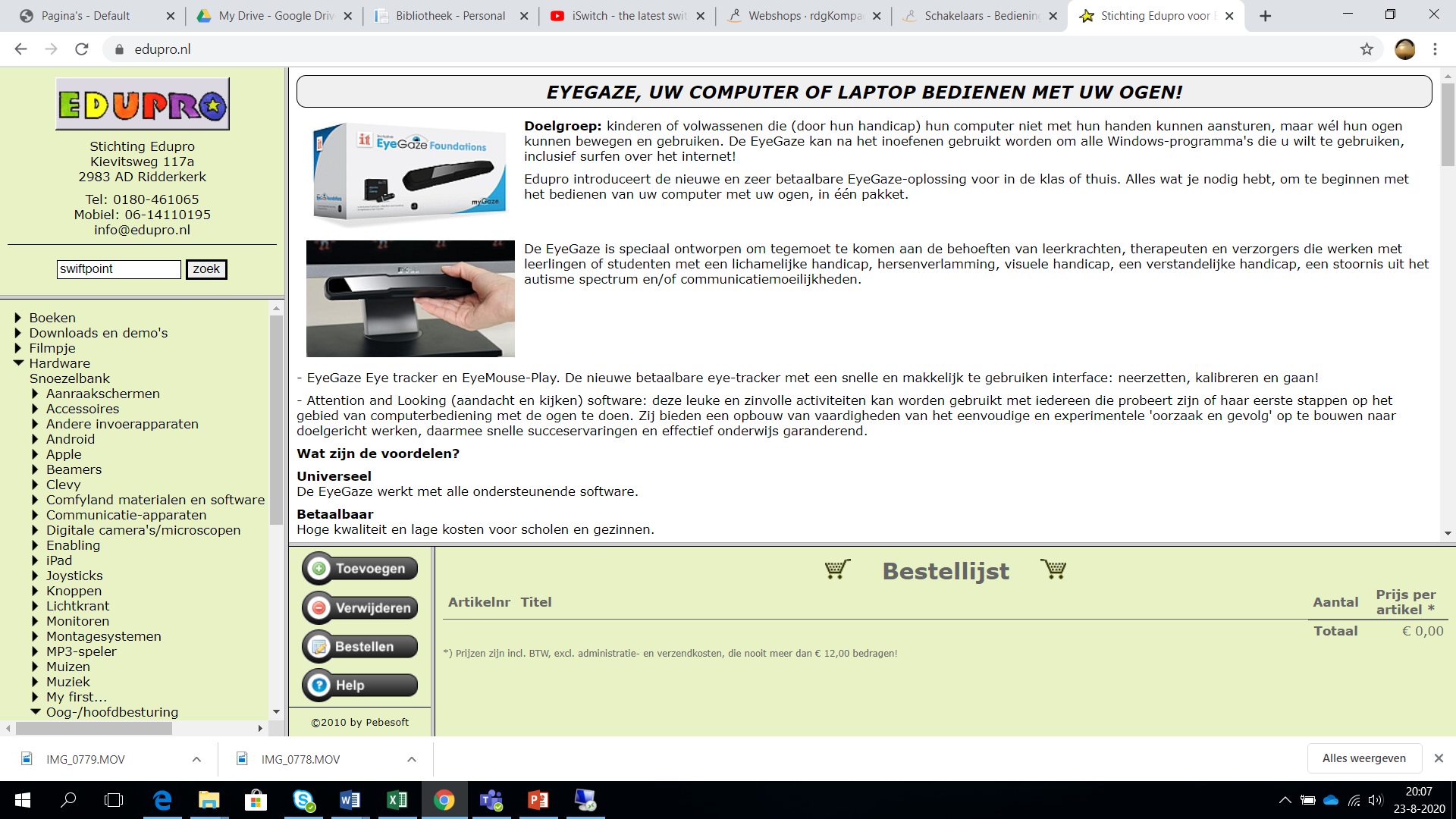 Eyegaze incl interface(+/- € 1900,-)NA installatie en kalibratie kan geschkte software met de ogen bestuurd worden.EduproInclusief Attention and Looking software. Voor de PC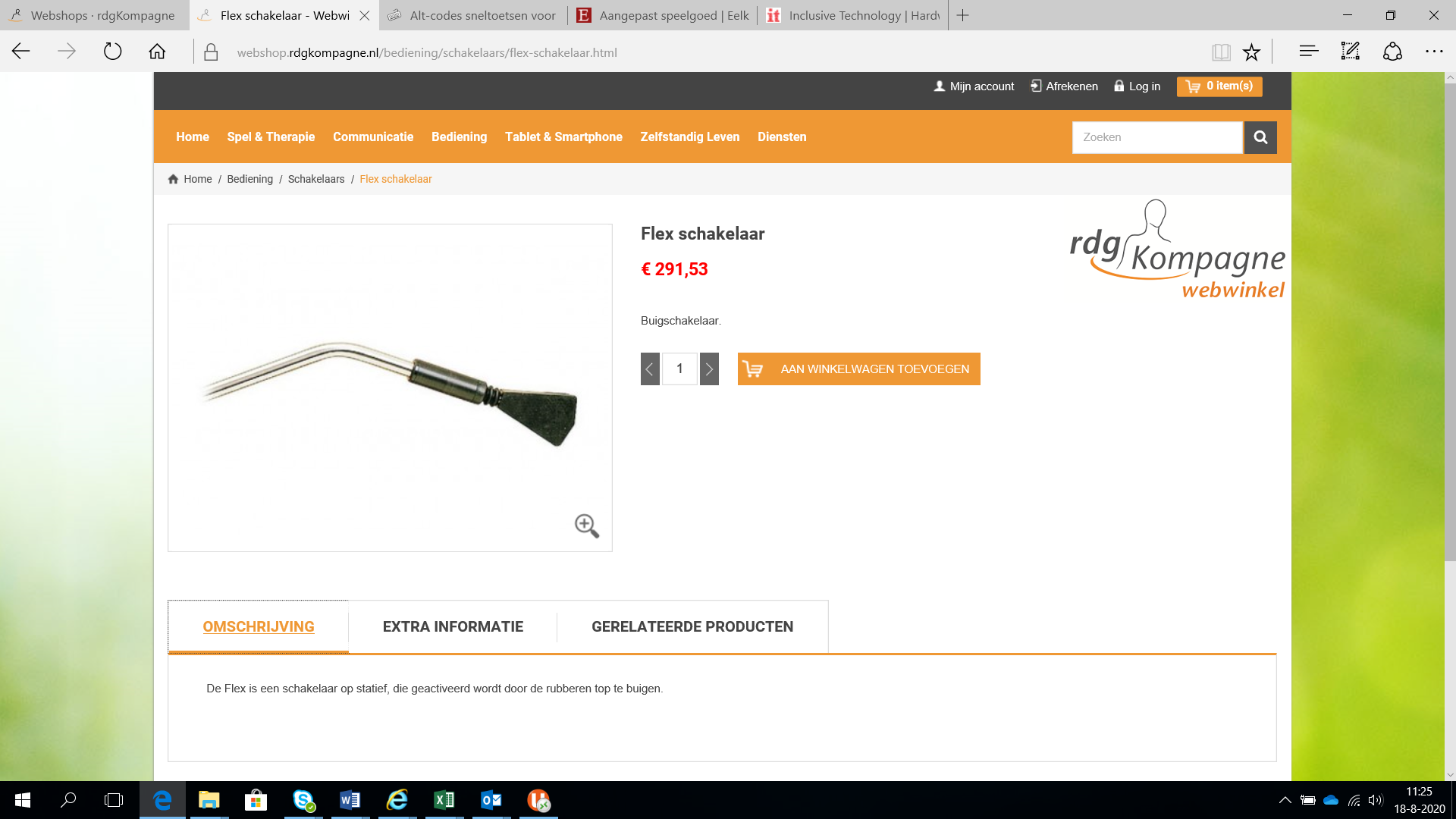 Flex schakelaar(+/- € 295,-)Afmetingen 4 x 6,2 x 0,2 cm- Aanslagdiepte 13 mm- Bedienings-kracht 180 gr3,5 mm mini-jack kabelDeze schakelaar werkt door de rubberen top te buigen, kan eventueel via de mond.RDG Kompagne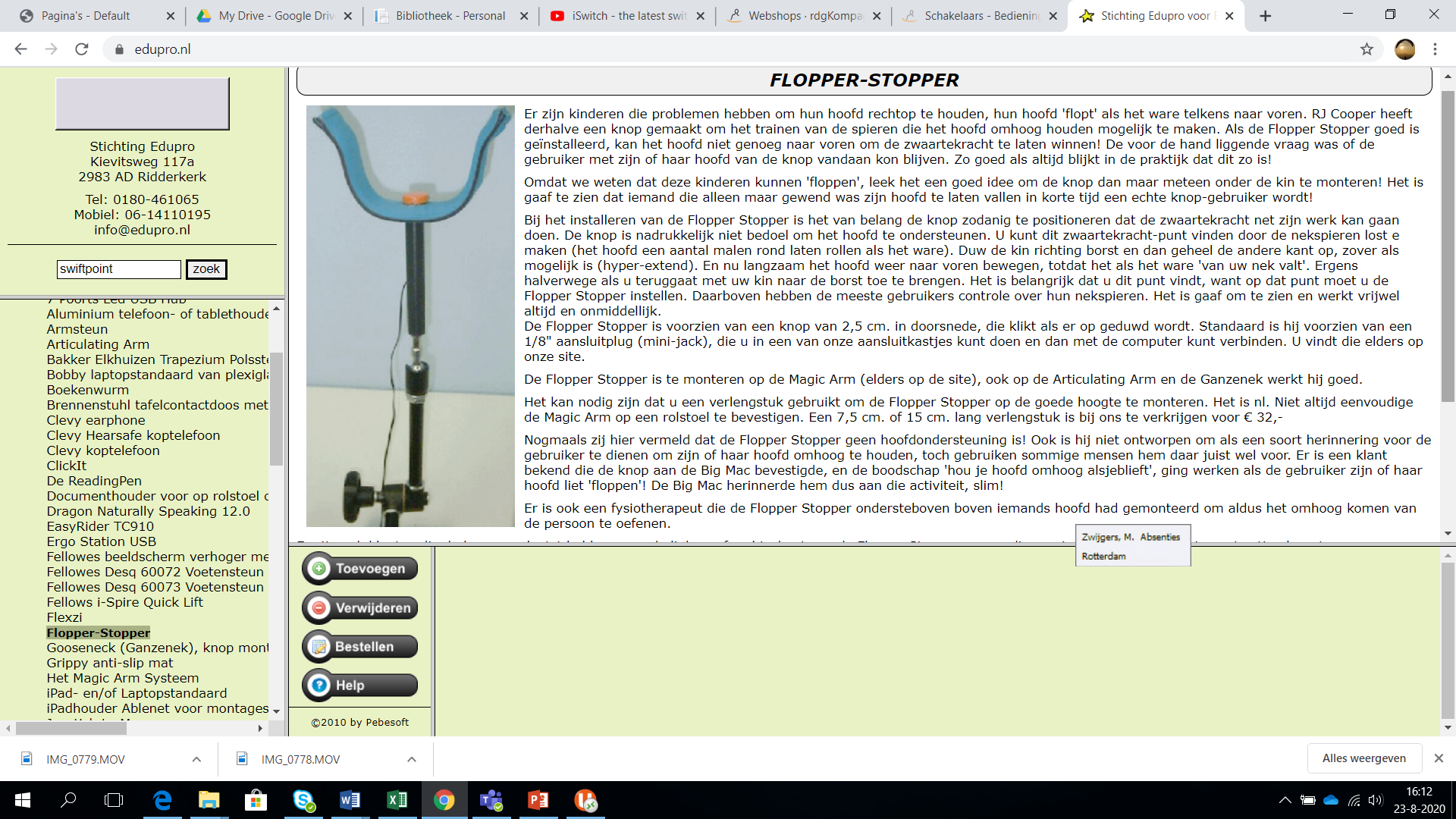 Flopper Stopper(+/- € 140,-)3,5 mm mini-jack kabelKin schakelaar die op een montage systeem zoals de magi arm, articulating arm of Ganzeneck gemonteerd moet worden.Edupro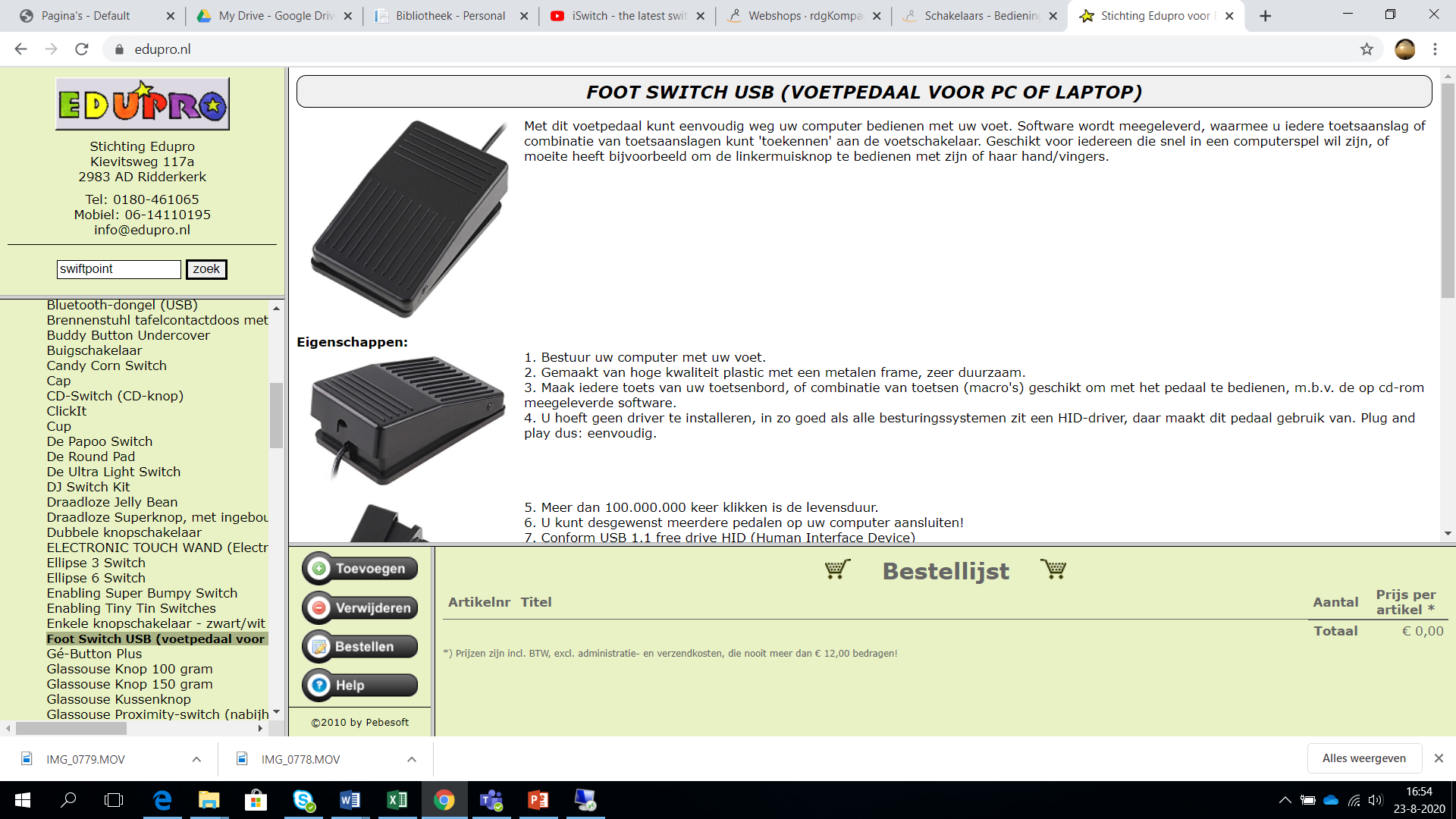 Food Switch USB(+/- € 70,-)Afmetingen 10 x 6 x 3,7 cmUSB kabelEdupro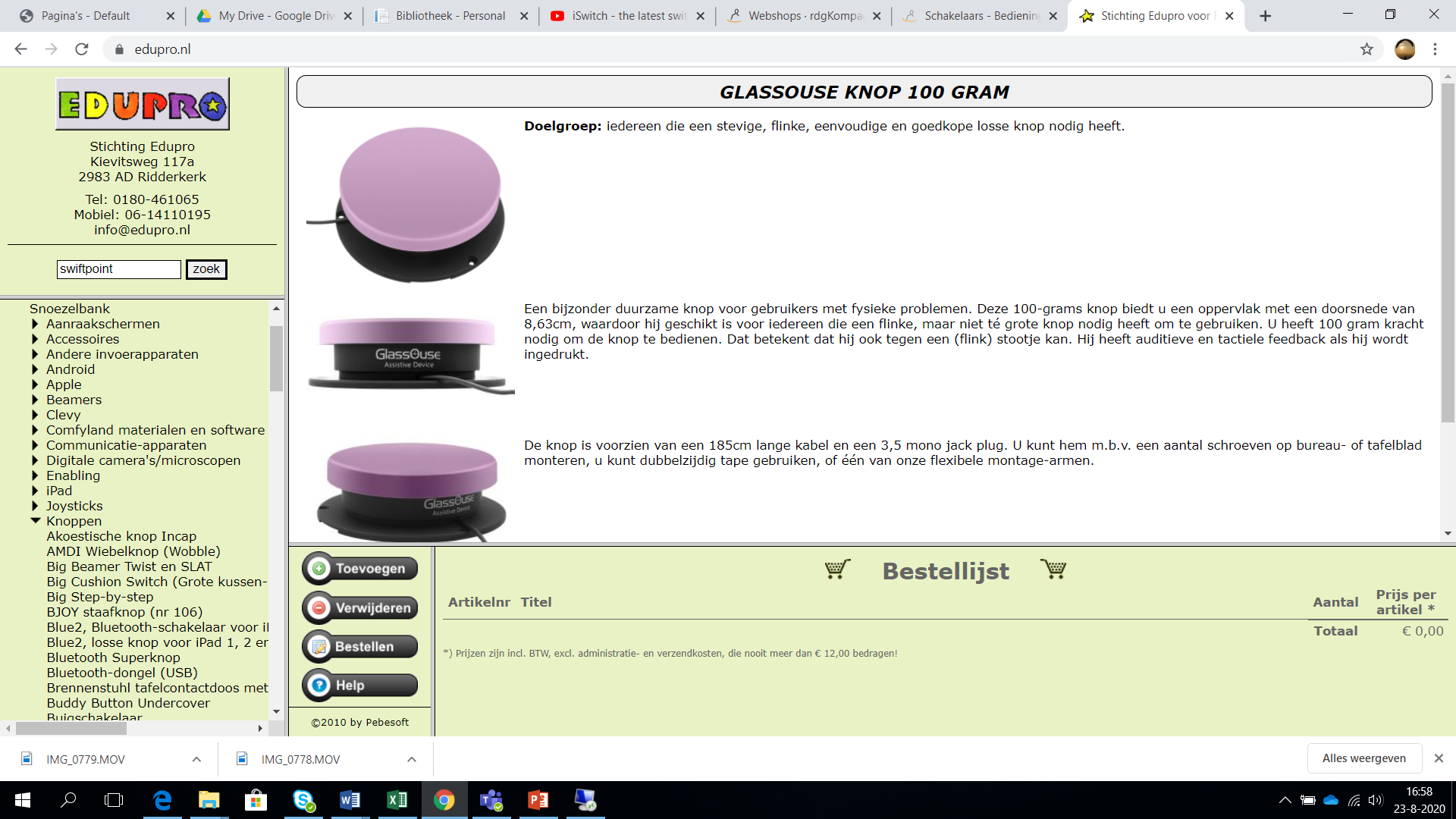 Glassouse Knop(+/- € 50,-)Ø 8,63 cm- Bedienings-kracht 100 gr of 150 gr3,5 mm mini-jack kabelEdupro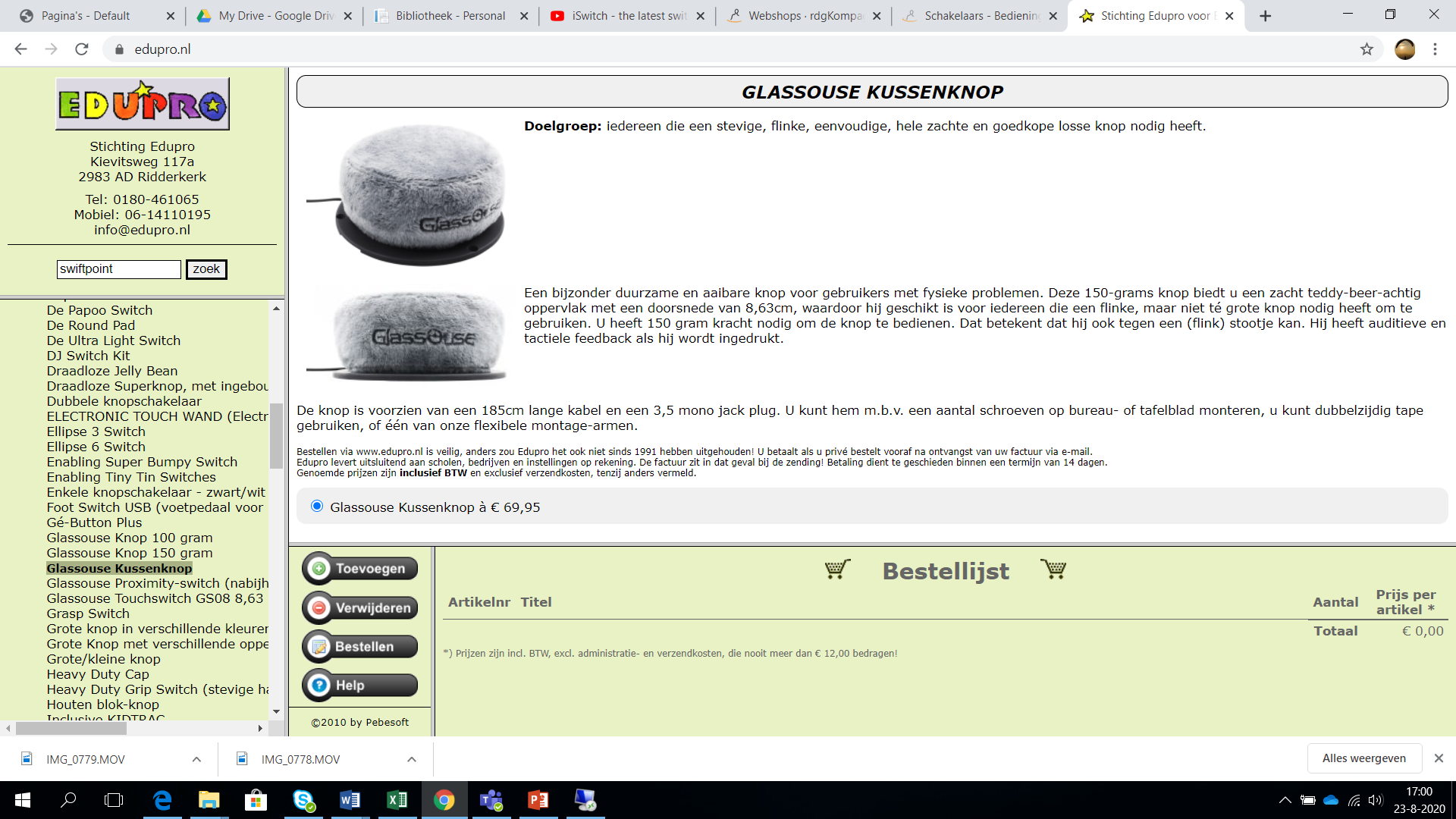 Glassouse Kussenknop(+/- € 70,-)Ø 8,63 cm- Bedienings-kracht 150 gr3,5 mm mini-jack kabelBevat een zacht kussentje om de knop.Edupro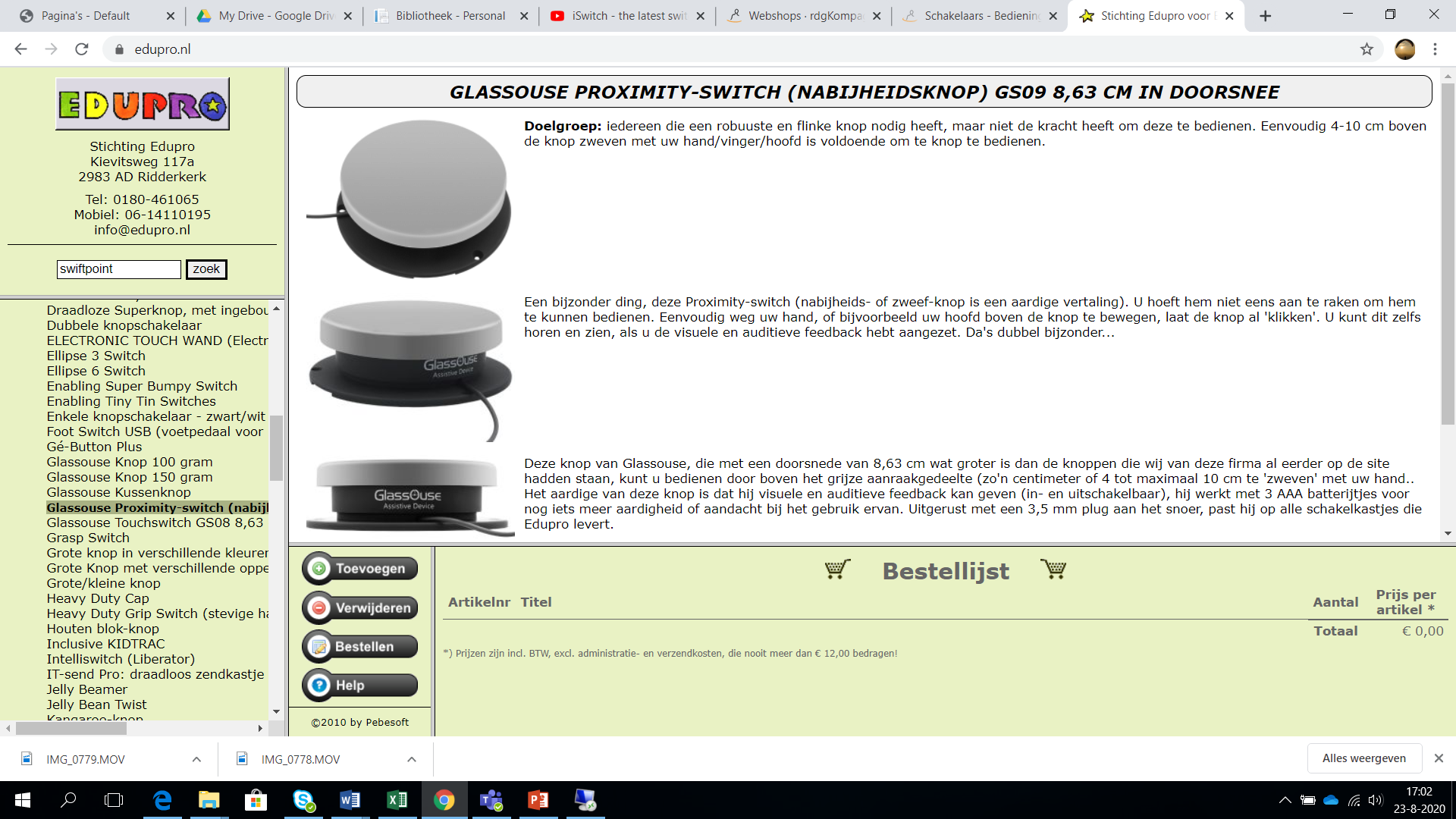 Glassouse Proximity knop(+/- € 80,-)Ø 8,63 cm3,5 mm mini-jack kabelDoor met een lichaamsdeel 4-10 cm in de buurt te bewegen, wordt de knop geactiveerd.Edupro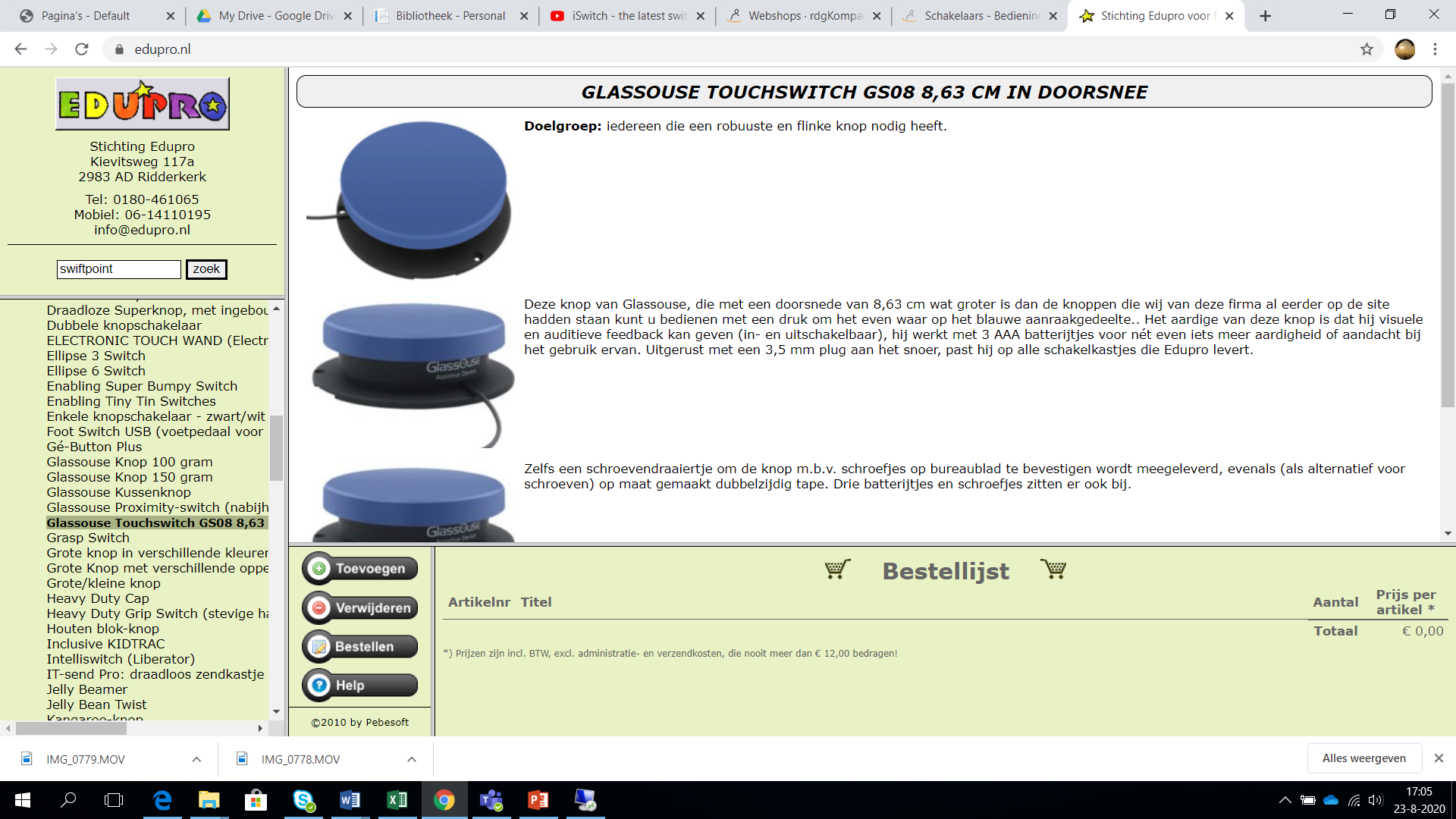 Glassouse Touch Switch(+/- € 70,-)Ø 8,63 cm3,5 mm mini-jack kabelDoor de knop waar dan ook op het oppervlak aan te raken, reageert die.EduproHet is mij niet duidelijk of deze dan gevoeliger reageert dan de gewone glassouse knop.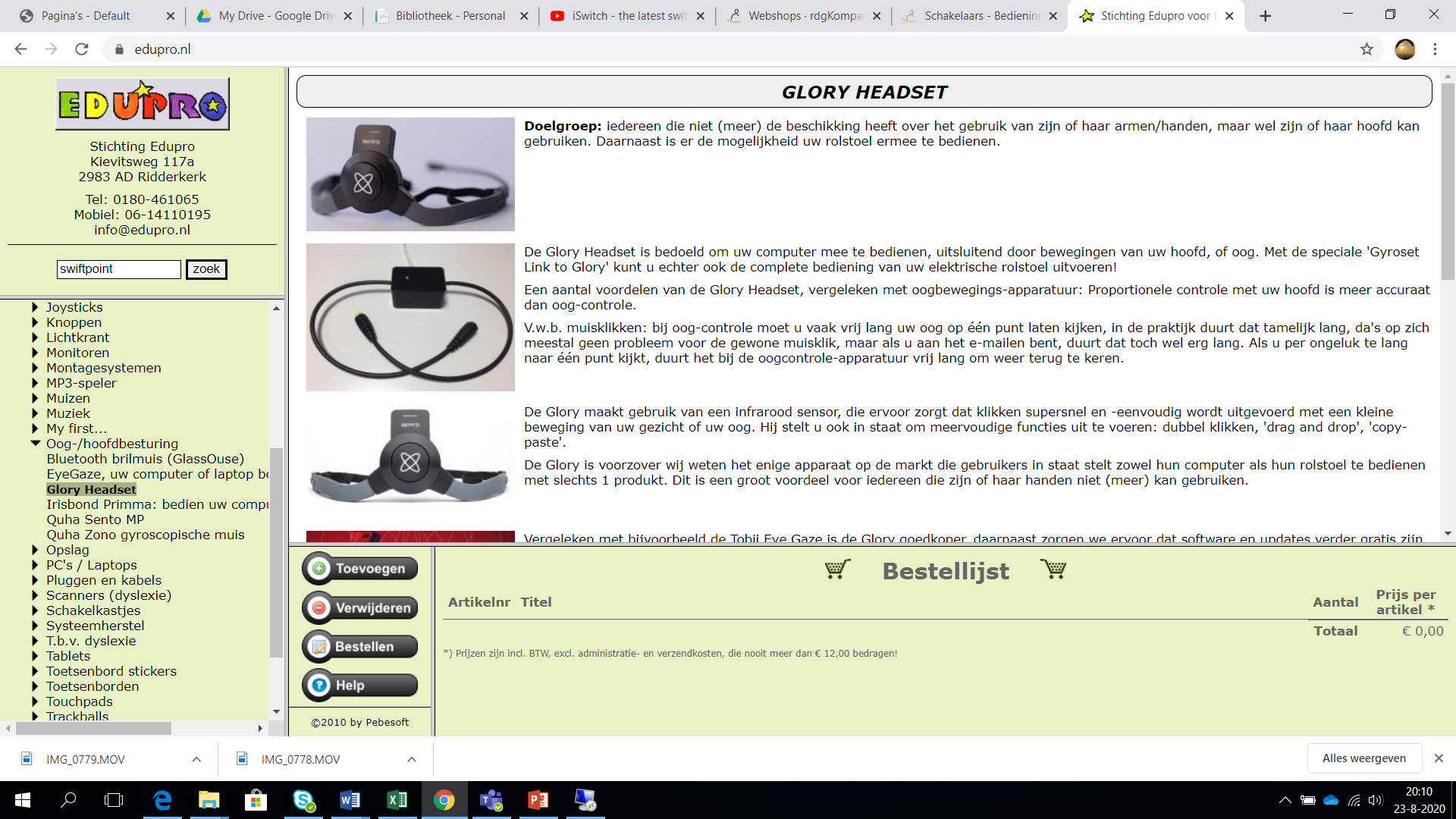 Glory Headset(+/- € 1090,-)Is gemaakt om de computer te bedienen met bewegingen van het hoofd of de ogen.Edupro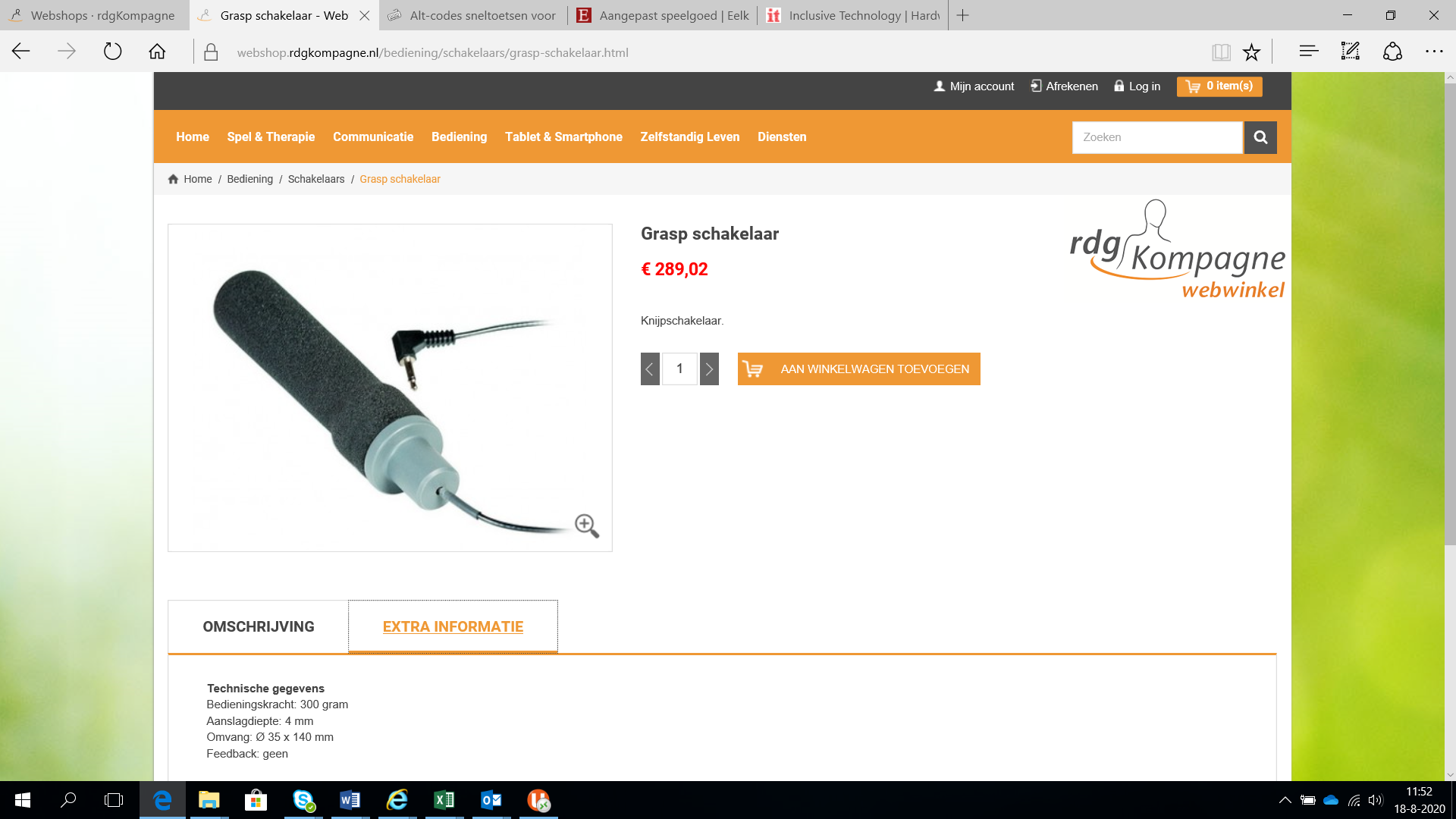 Grasp schakelaar(+/- € 290,-)Afmetingen Ø 3,5 x 14 cm- Aanslagdiepte 4 mm- Bedienings-kracht 300 gr3,5 mm mini-jack kabelDeze schakelaar werkt door erin te knijpen met je handEduproRDG KompagneWerkt soms goed bij mensen die door hun motorische beperking veel met hun handen in een vuist zitten en deze niet zo makkelijk naar een schakelaar kunnen bewegen.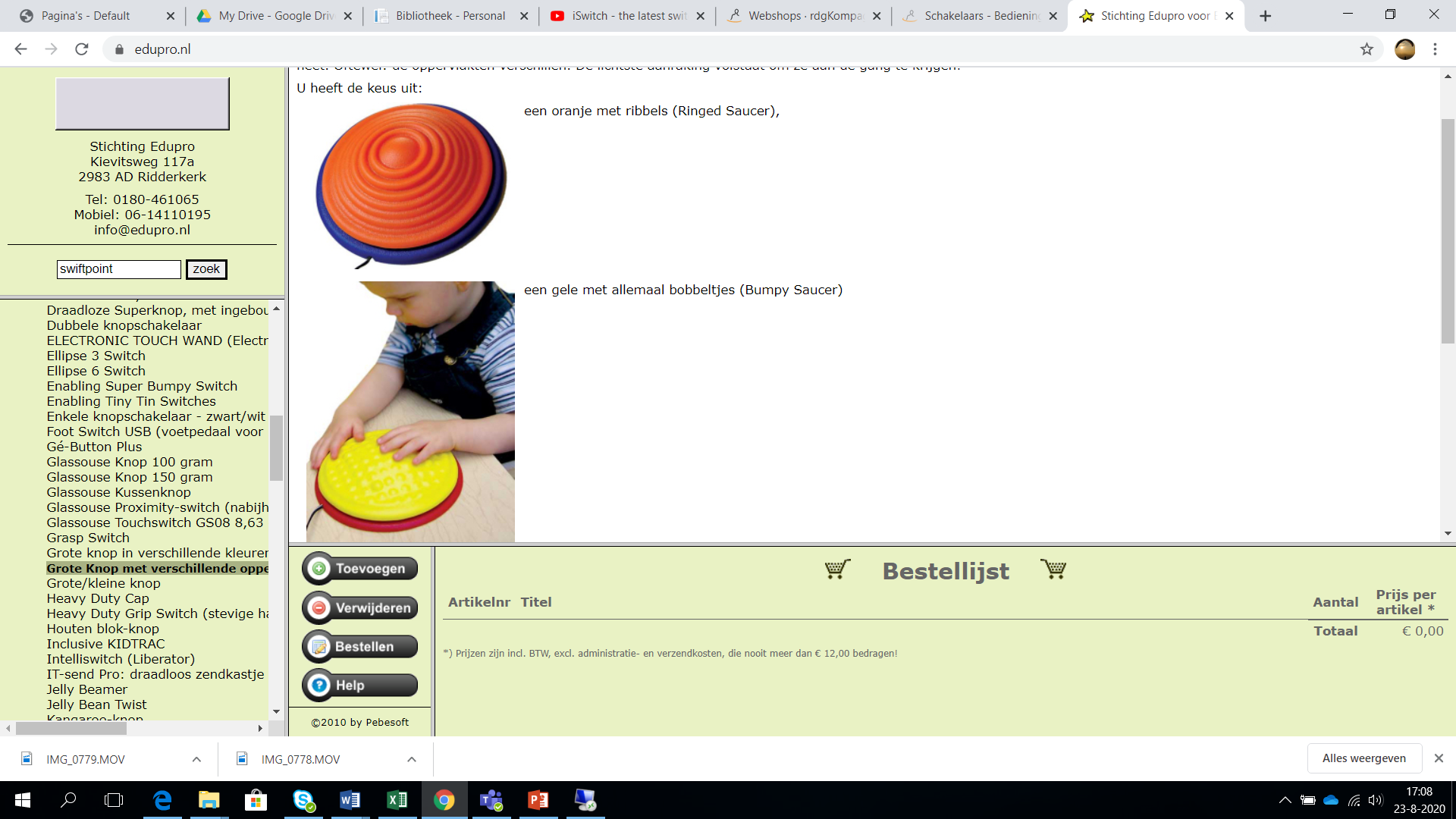 Grote knop met verschillende oppervlakken(+/- €90,- p.s.)Ø 17,5 cm3,5 mm mini-jack kabel of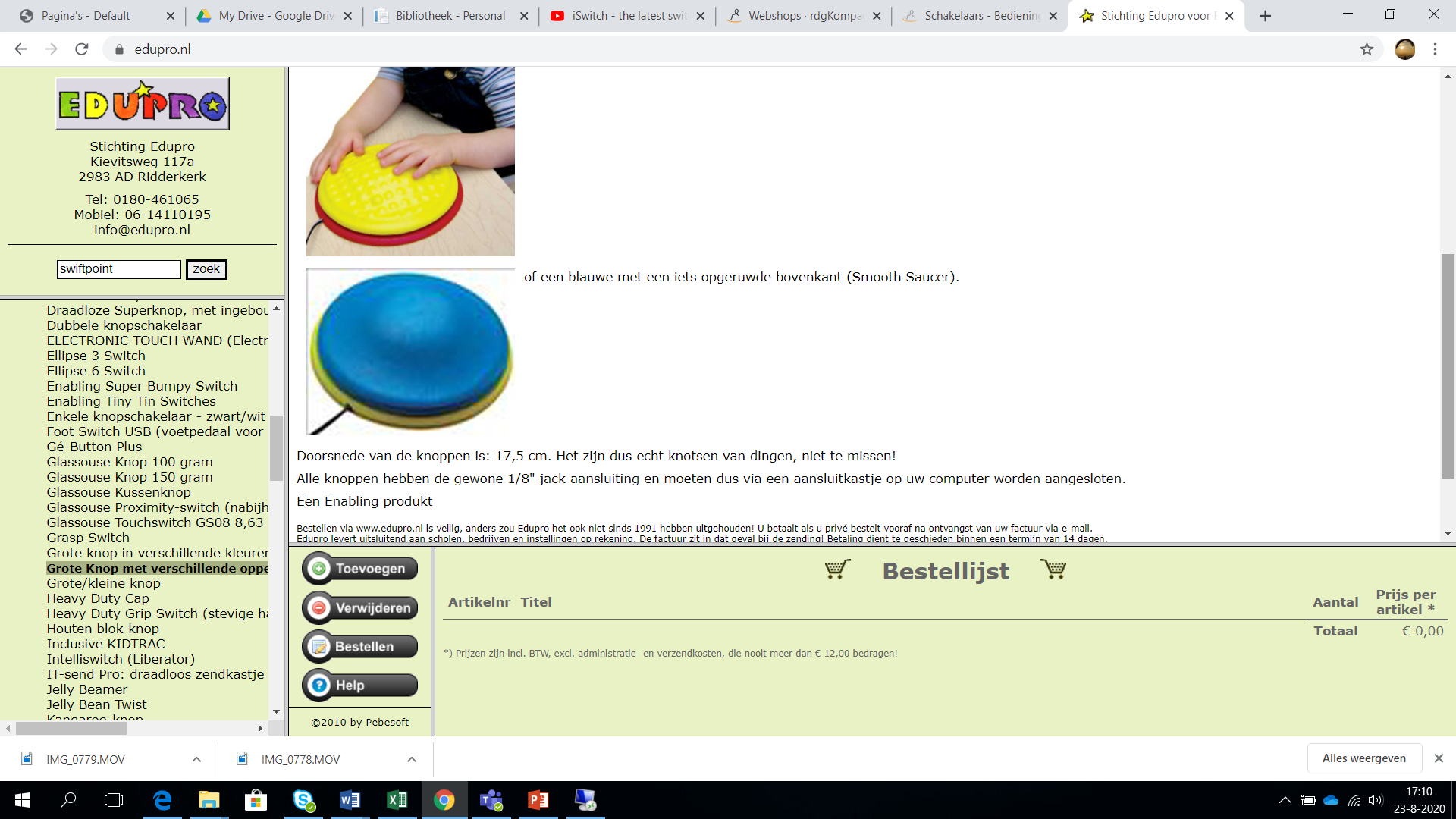 Edupro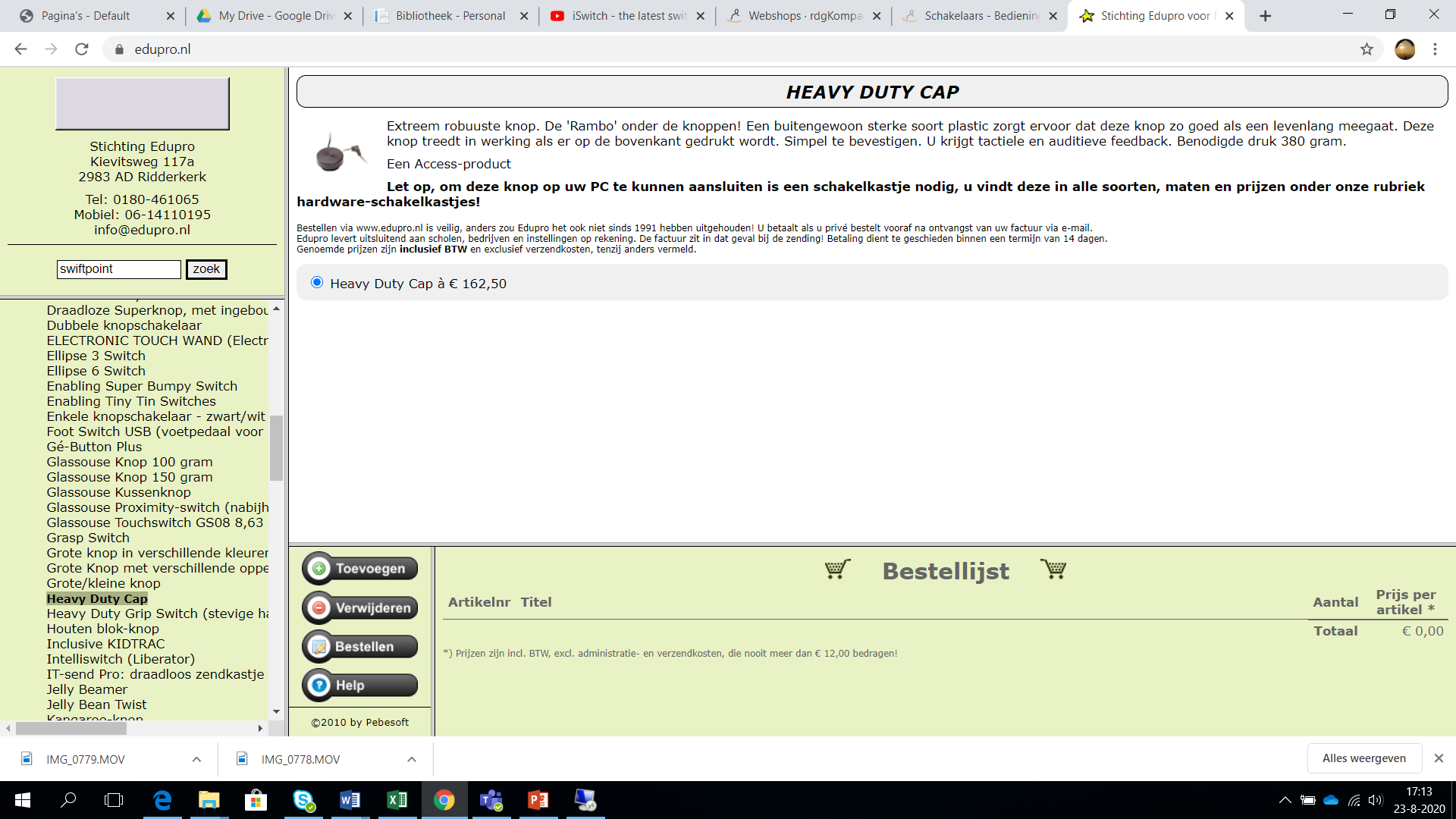 Heavy Duty Cap(+/- € 165,-)- Bedienings-kracht 380 gr3,5 mm mini-jack kabelIs erg stevig en kan hard op gemept worden.Edupro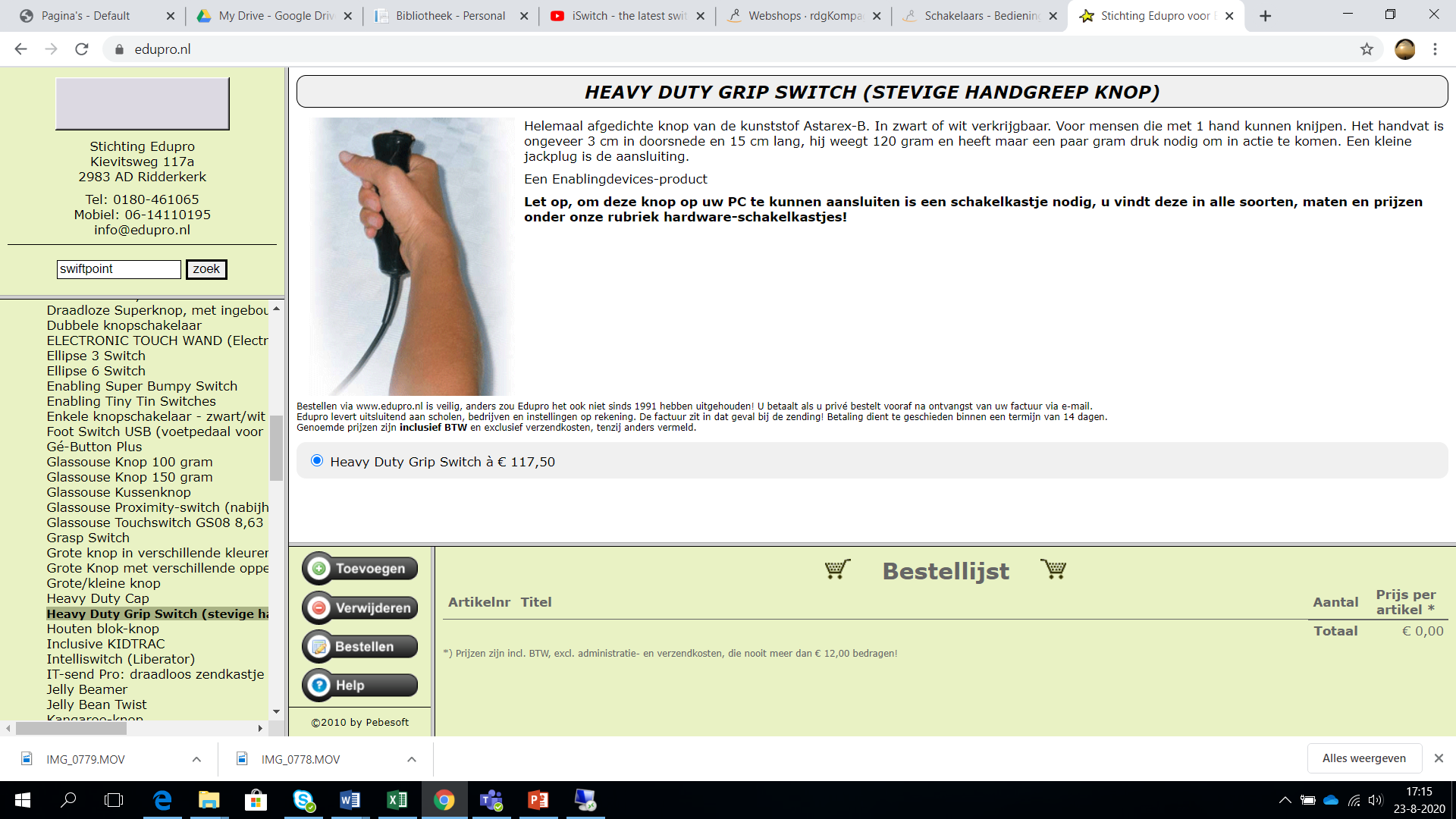 Heavy Duty Grip Switch(=/- € 120,-)Afmetingen Ø 3 x 15 cm3,5 mm mini-jack kabelSchakelaar waar je in moet knijpenEdupro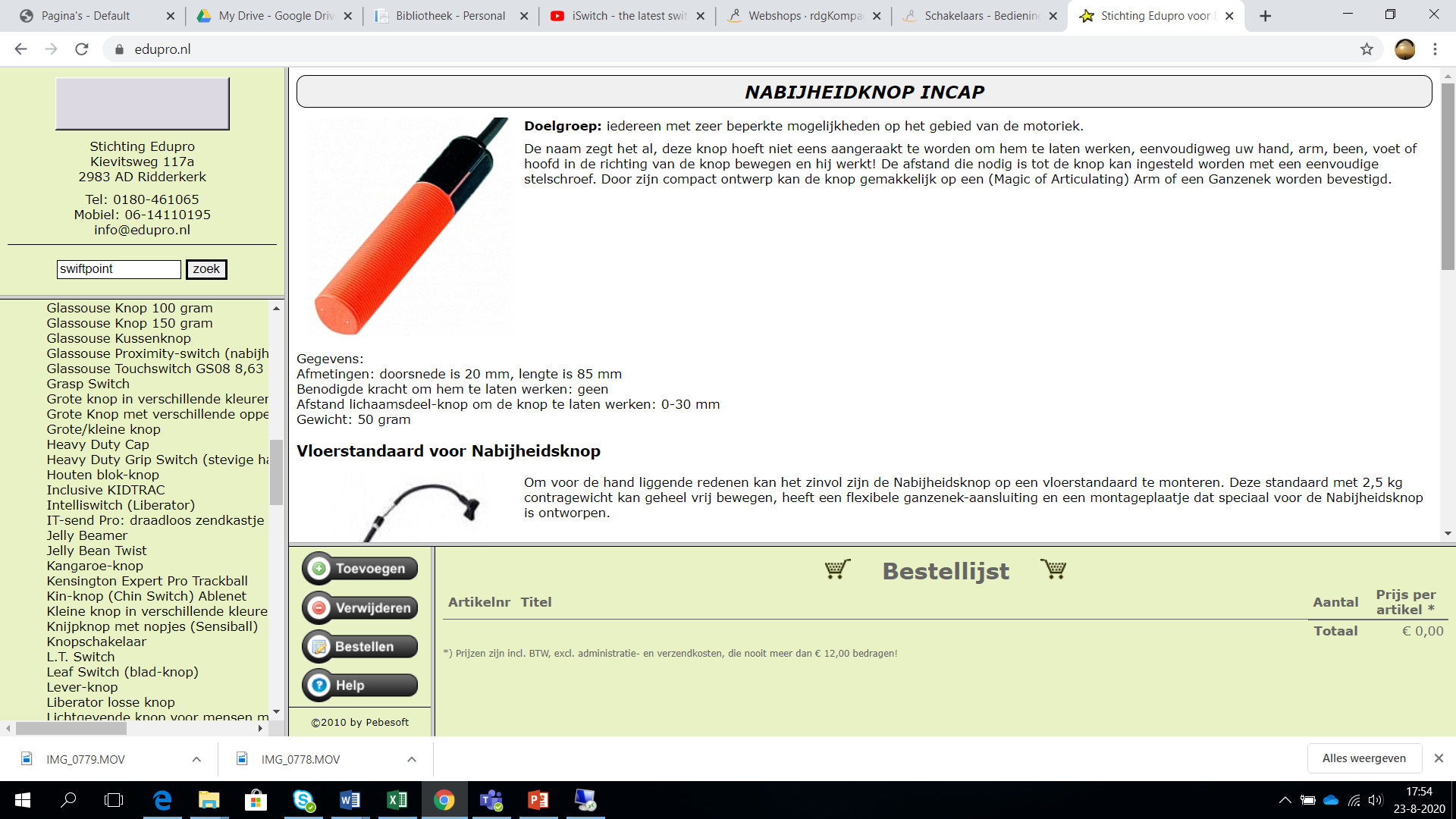 Incap Nabijheid knop(+/- € 340,-)Afmetingen Ø 2 cm x 8,5 cm3,5 mm mini-jack kabel?Benader de knop op 0 – 3 cm om hem te activeren zonder daadwerkelijk aan te raken.Edupro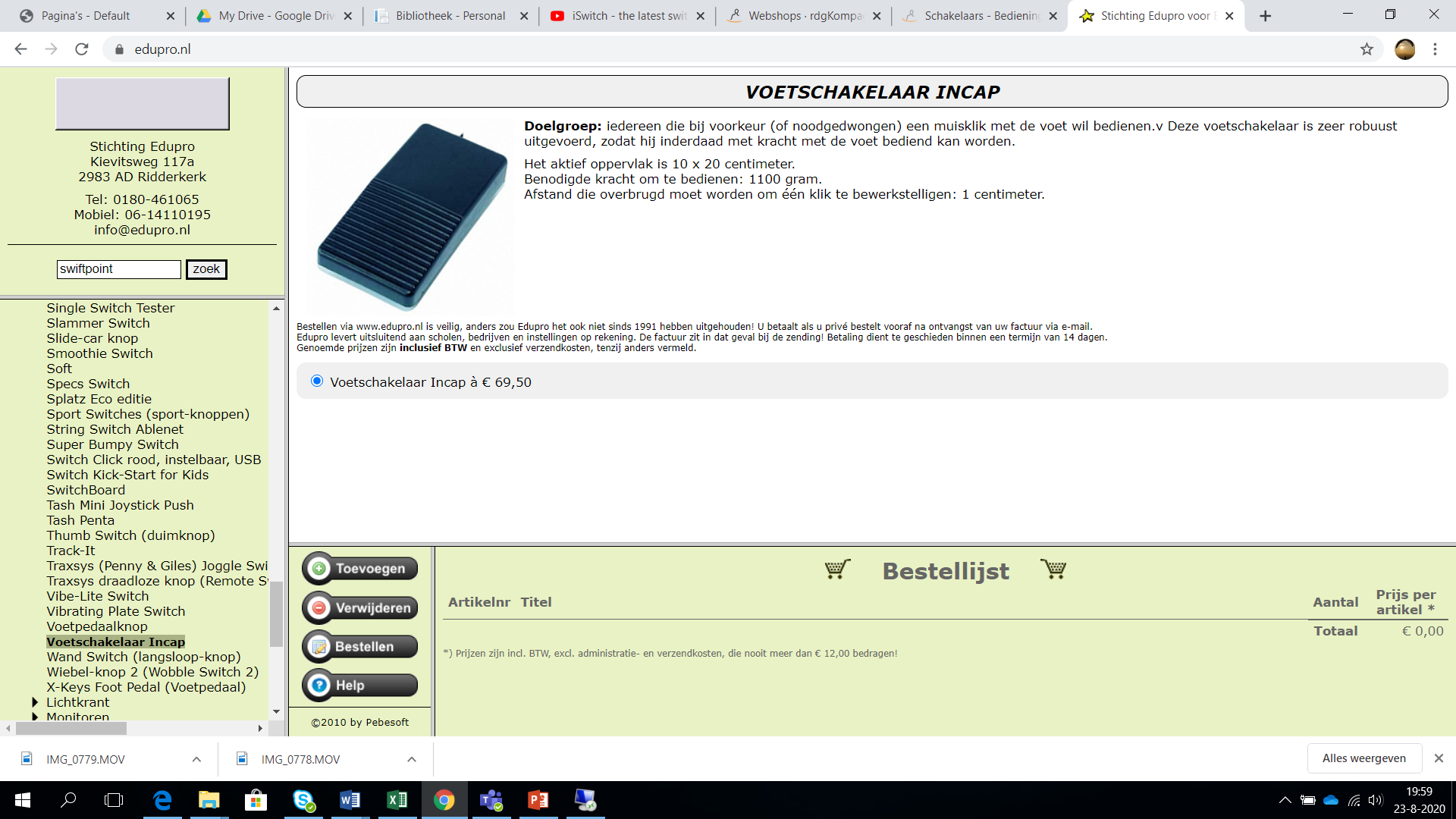 Incap Voet-schakelaar(+/- € 70,-)Afmetingen 10 x 20 cm- Aanslagdiepte 10 mm- Bedienings-kracht 1100 gr3,5 mm mini-jack kabel?De schakelaar moet met de voet ingeduwd worden.Edupro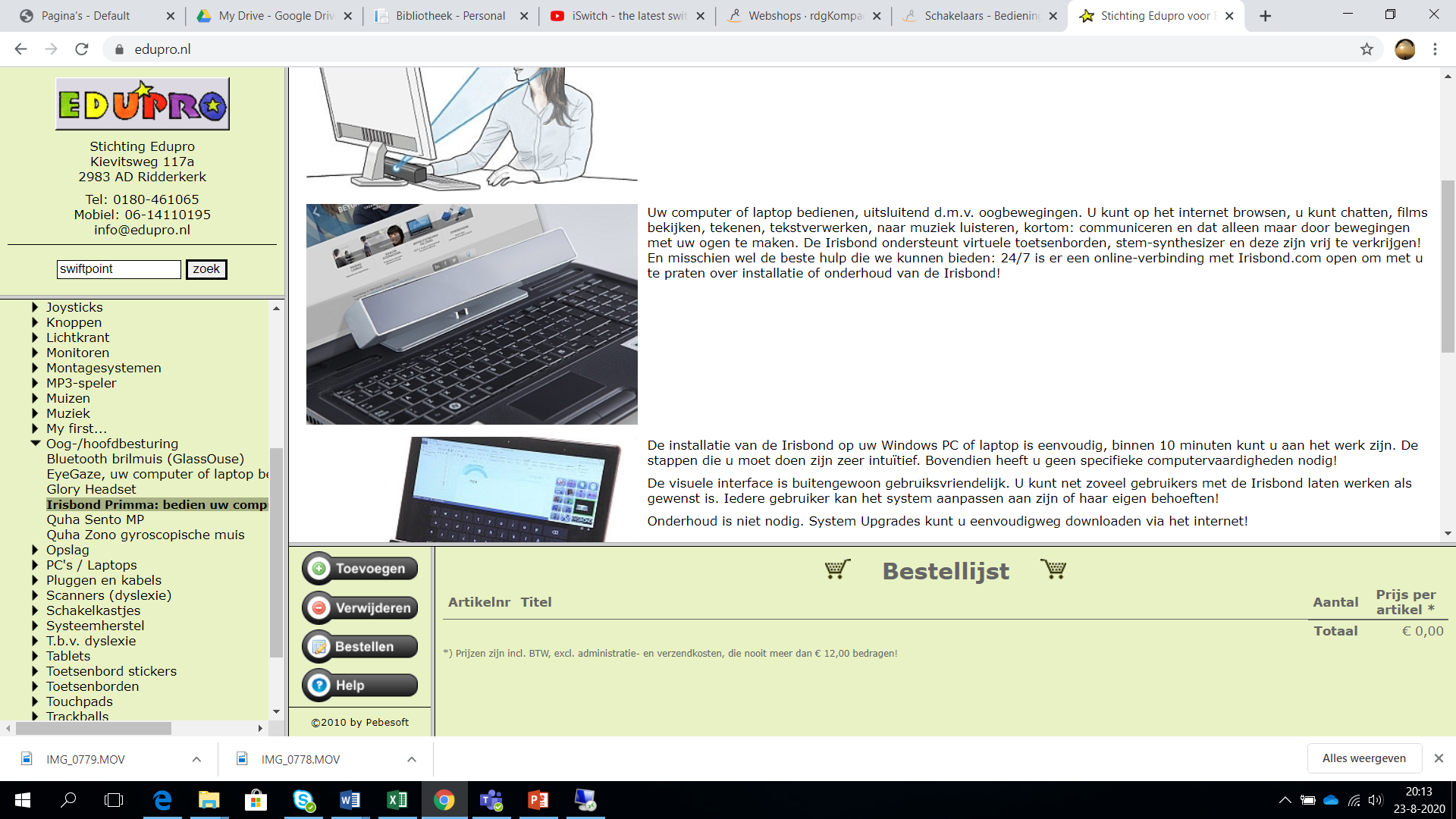 Irisbond Eyetracking(+/- € 2295,-)Oogbesturing. Werkt met alle software onder Windows, van XP tot 8.1Edupro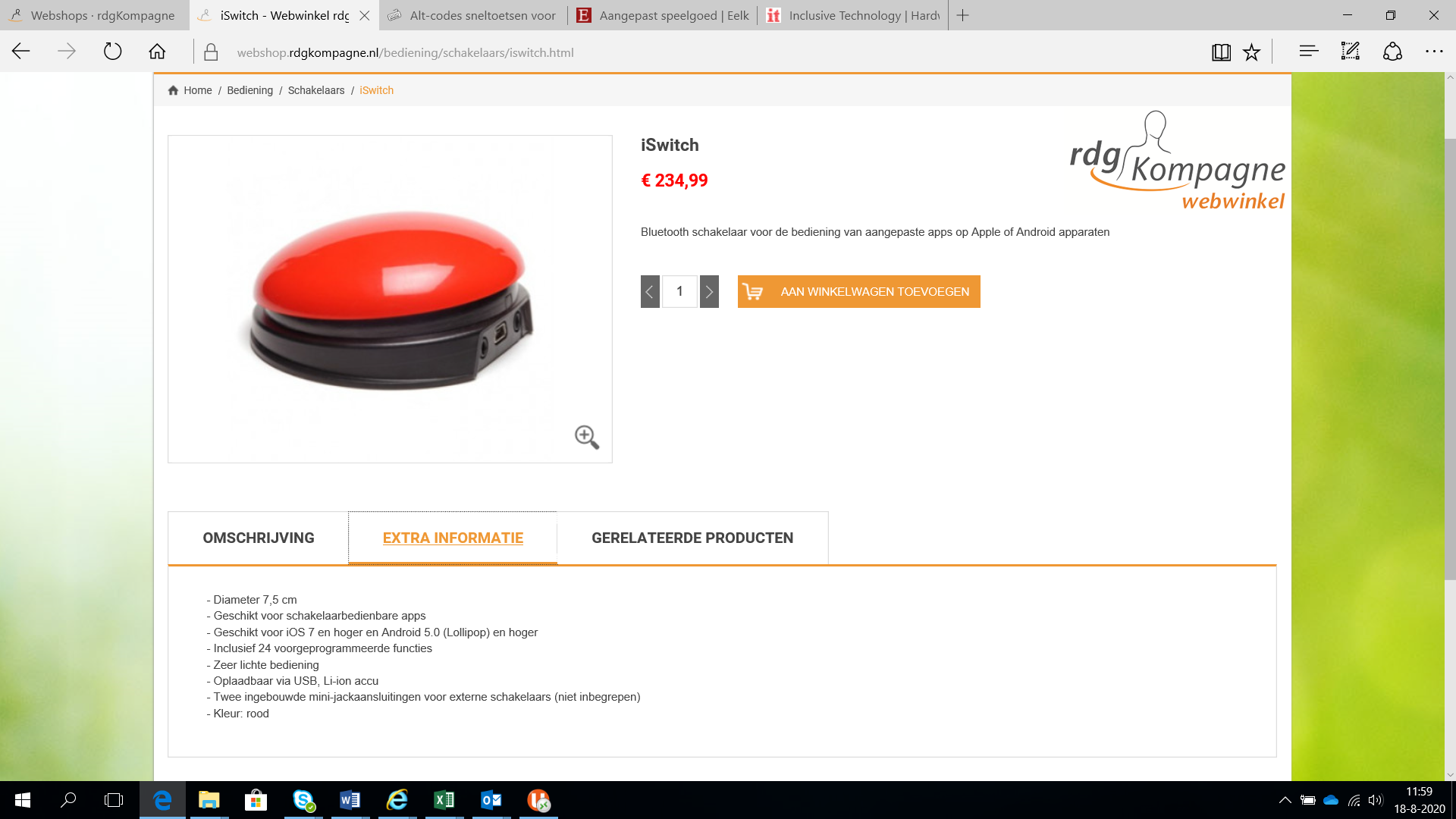 iSwitch(+/- € 235,-)Ø 7,5 cmBluetooth voor apple en android apparatenMogelijk om rechtstreeks de interface van je telefoon te bedienen.Er zijn 24 programmeerbare instellingen beschikbaar.Er kunnen ook twee losse schakelaars gekoppeld worden waardoor de iSwitch als een interface werkt.EduproRDG Kompagne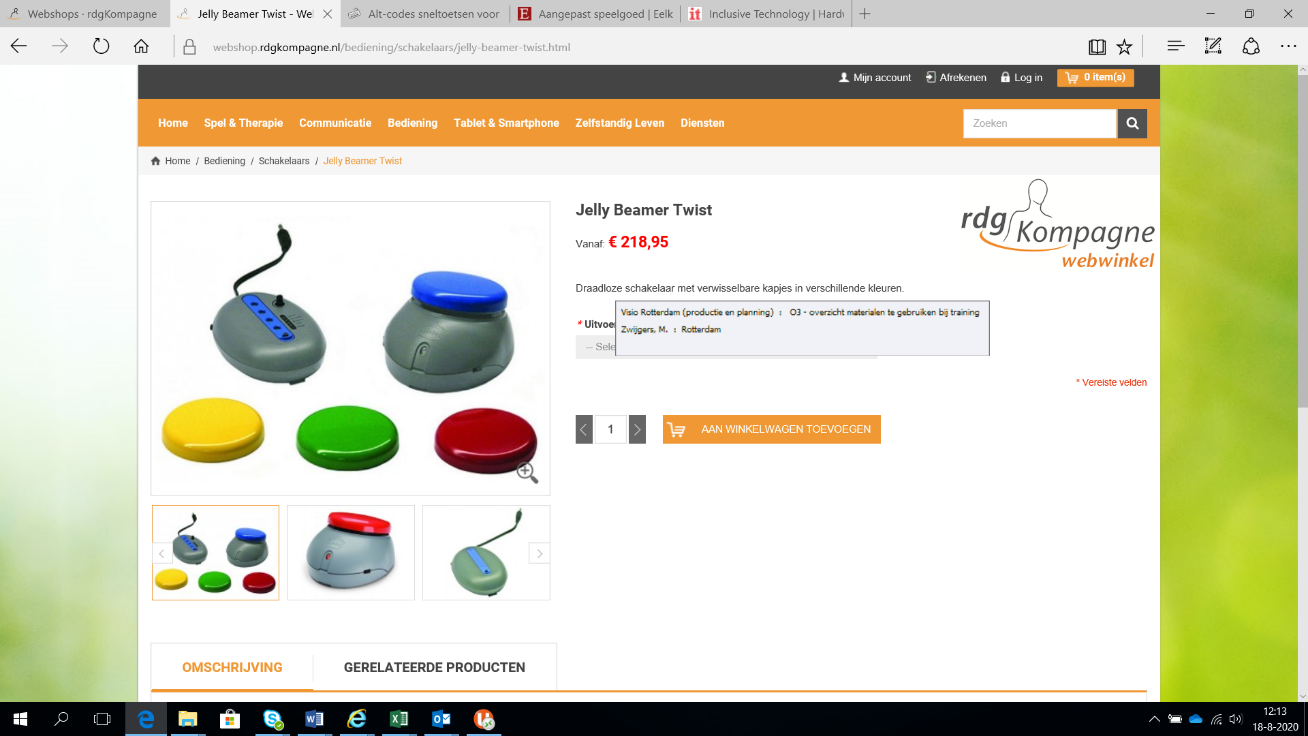 Jelly Beamer Twist(+/- € 220,-)? (ws Ø 6,5 cm)Draadloos via eigen ontvanger die aan het apparaat bevestigd wordt welke je wil bedienen. Of via interface aan computer.Optioneel ook te bestellen met SLAT = Swithc Latch and Timer functie.EduproRDG KompagneWordt geleverd met verwisselbare kapjes in 4 verschillende kleuren.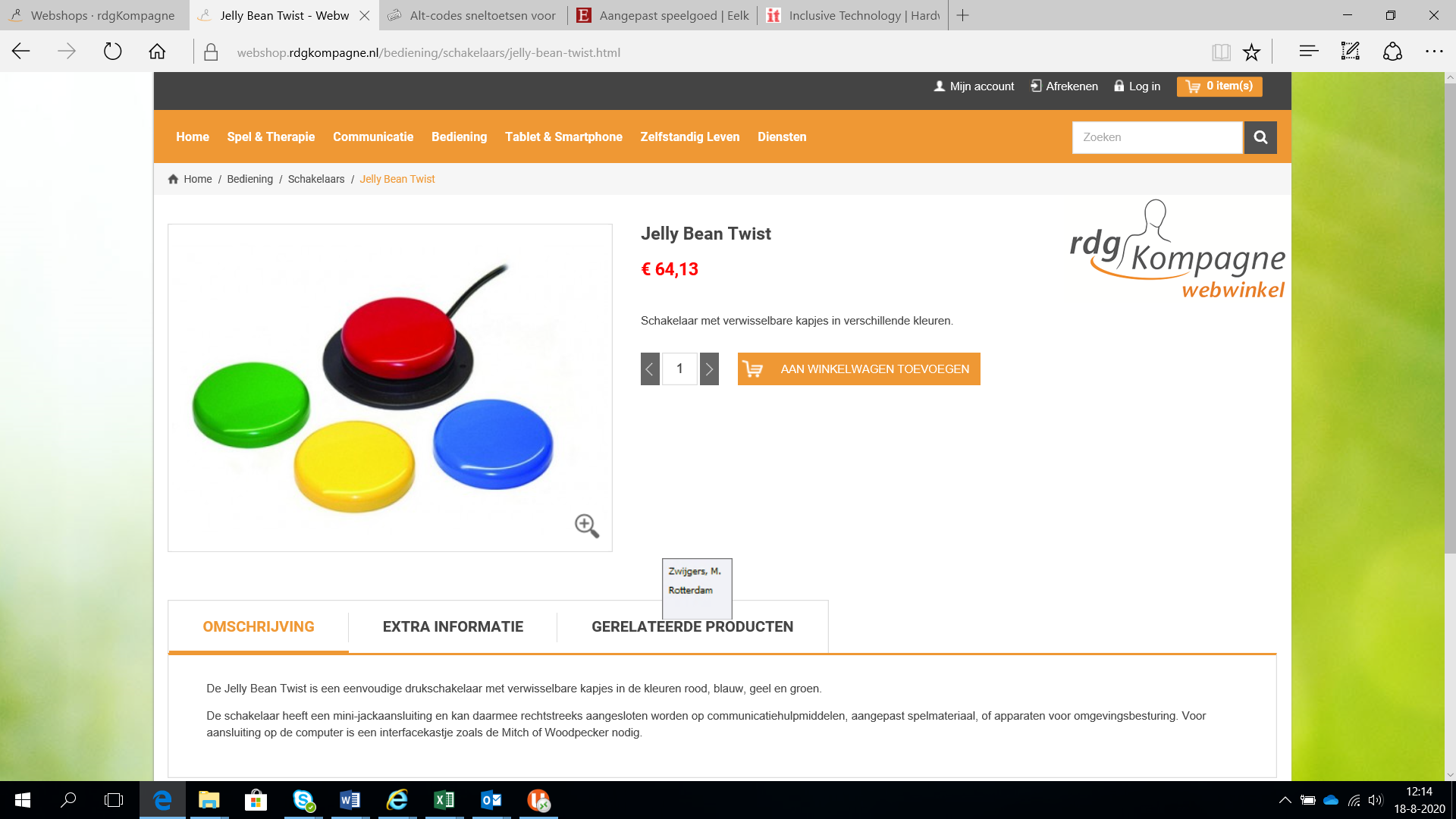 Jelly Bean Twist(=/- € 65,-)Ø 6,5 cm- Aanslagdiepte 4, 2, 2 mm - Bedienings-kracht 70 gr3,5 mm mini-jack kabelEduproRDG Kompagne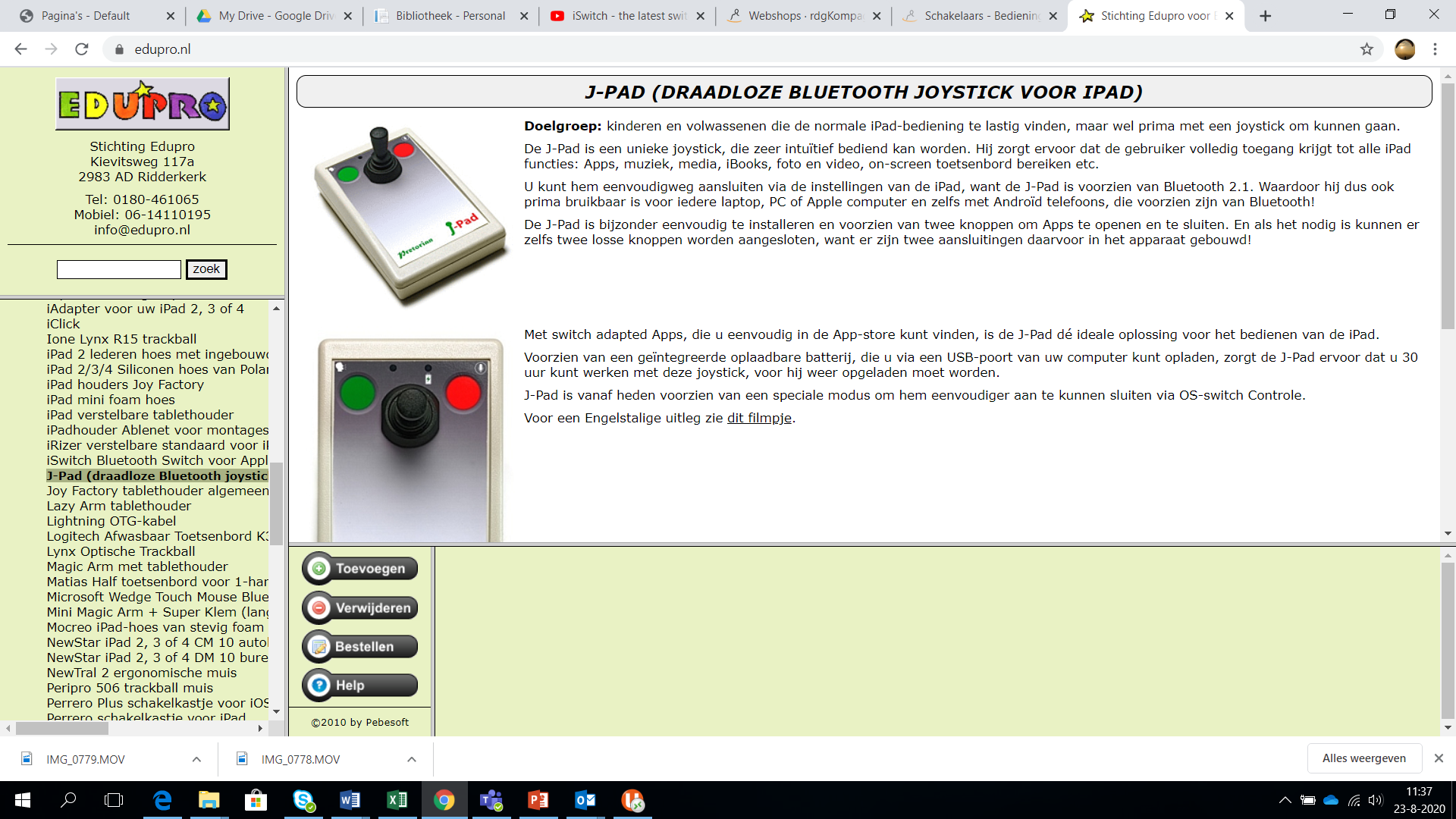 J-Pad(+/- € 270,-)DraadloosBluetooth joystick voor de iPad, maar ook Android en computers met bluetooth.Er kunnen nog twee externe schakelaars aangesloten worden.EduproJe kunt er ook een U-vormige Joystickhendel van Bodypoint op monteren.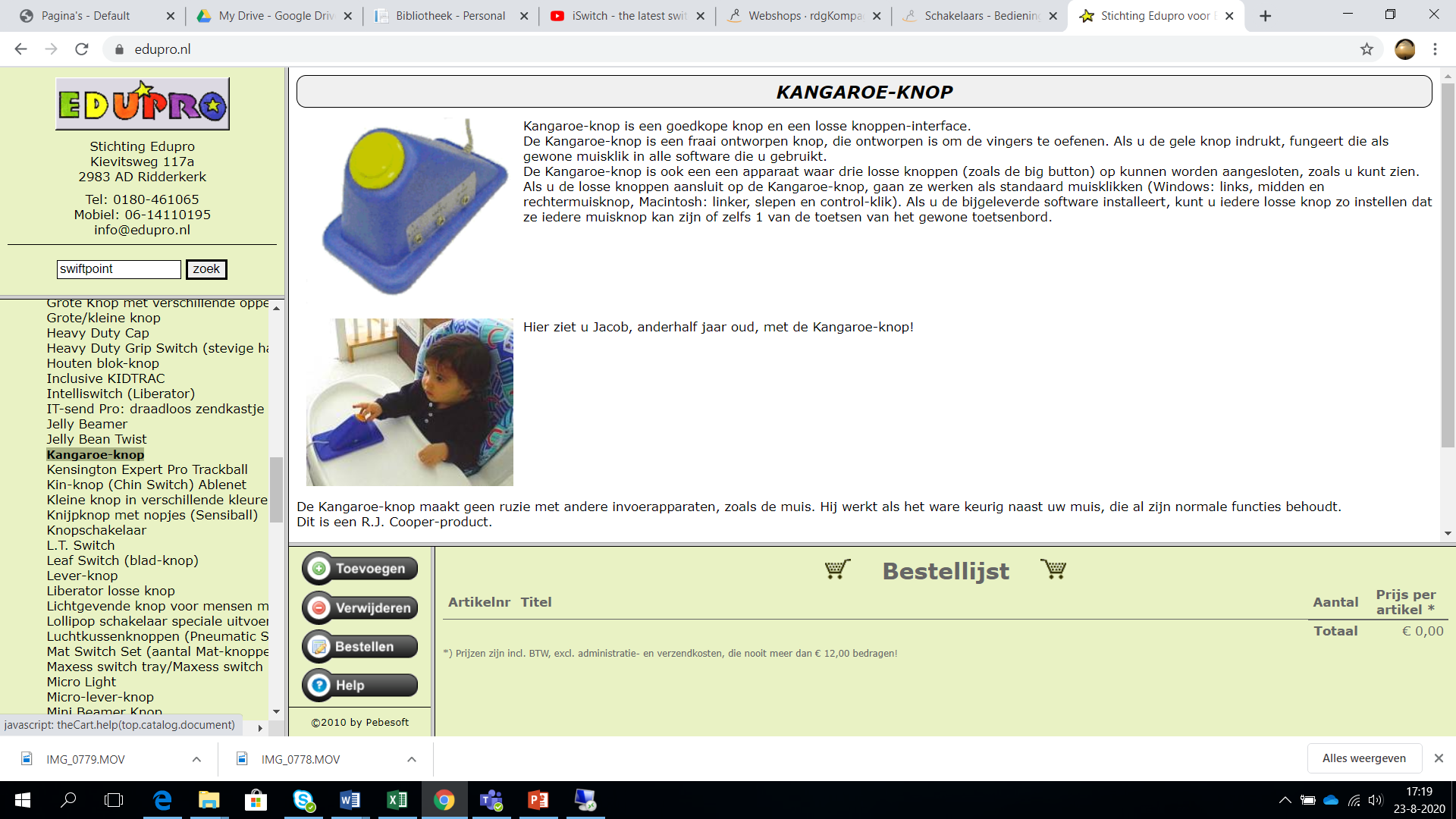 Kangaroe knop(+/- € 160,-)USB-kabel ofSerieel aansluitingEr kunnen nog 3 externe schakelaars aangesloten worden.Edupro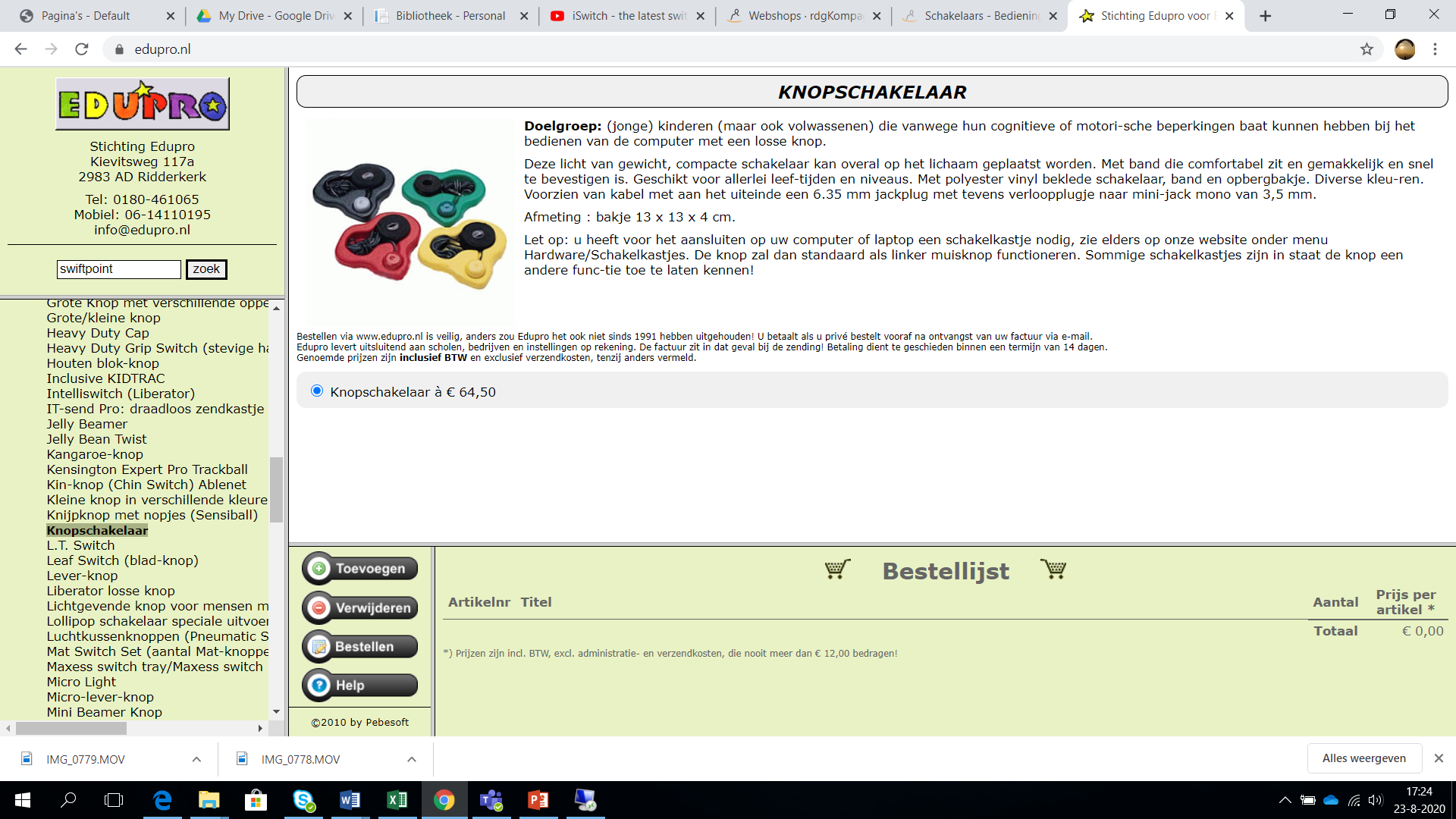 Knop schakelaar(+/- € 65,-)6,5 mm jack kabel met 3,5 mm mini-jack kabel verloopstukDe knop kan mbv een band overal op het lichaam bevestigd worden.Edupro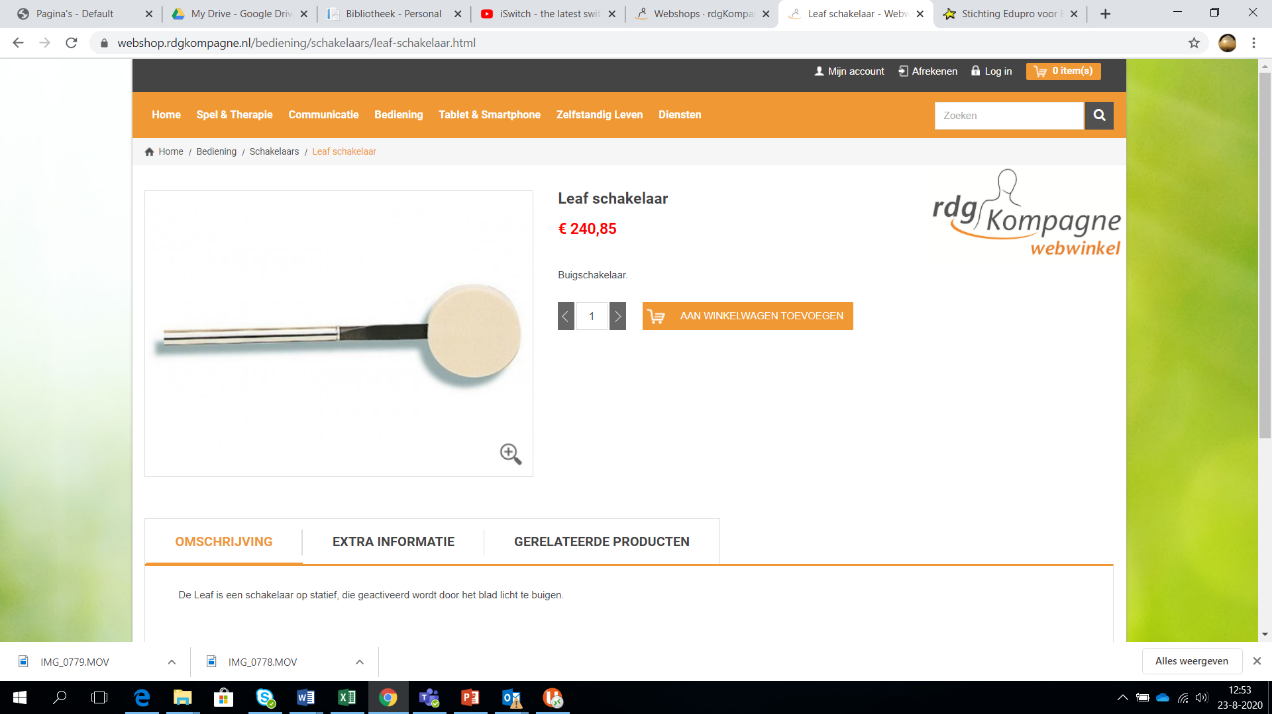 Leaf schakelaar(+/- € 240,-)Ø 7,5 cm- Aanslagdiepte 13 mm - Bedienings-kracht 50 gr3,5 mm mini-jack kabelWerkt door het blad licht te buigen. Kan bv naast het hoofd gemonteerd worden.EduproRDG Kompagne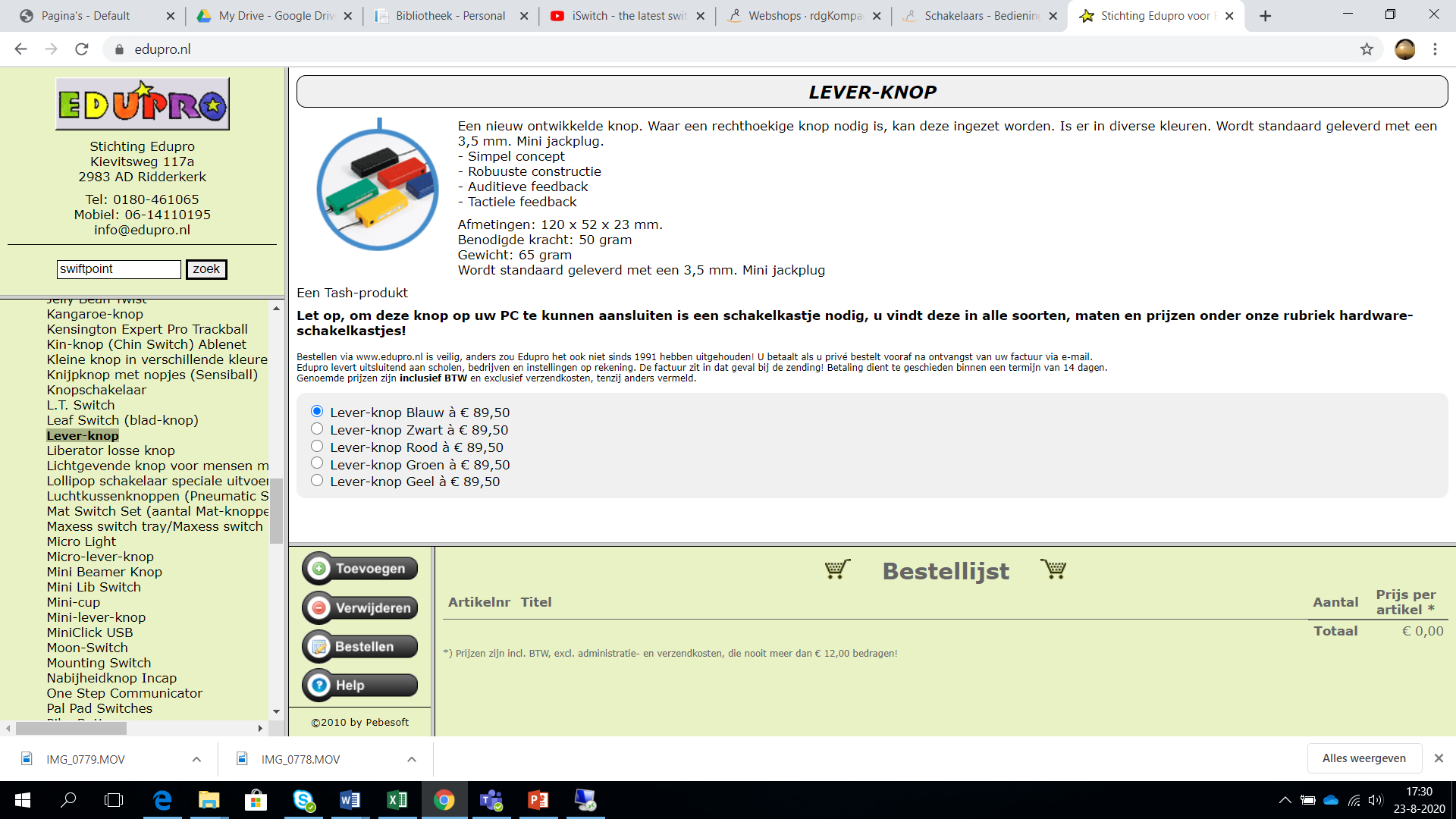 Lever knop(+/- € 90,-)Afmetingen 12 x 5,2 x 2,3 cm- Bedienings-kracht 50 gr3,5 mm mini-jack kabelEdupro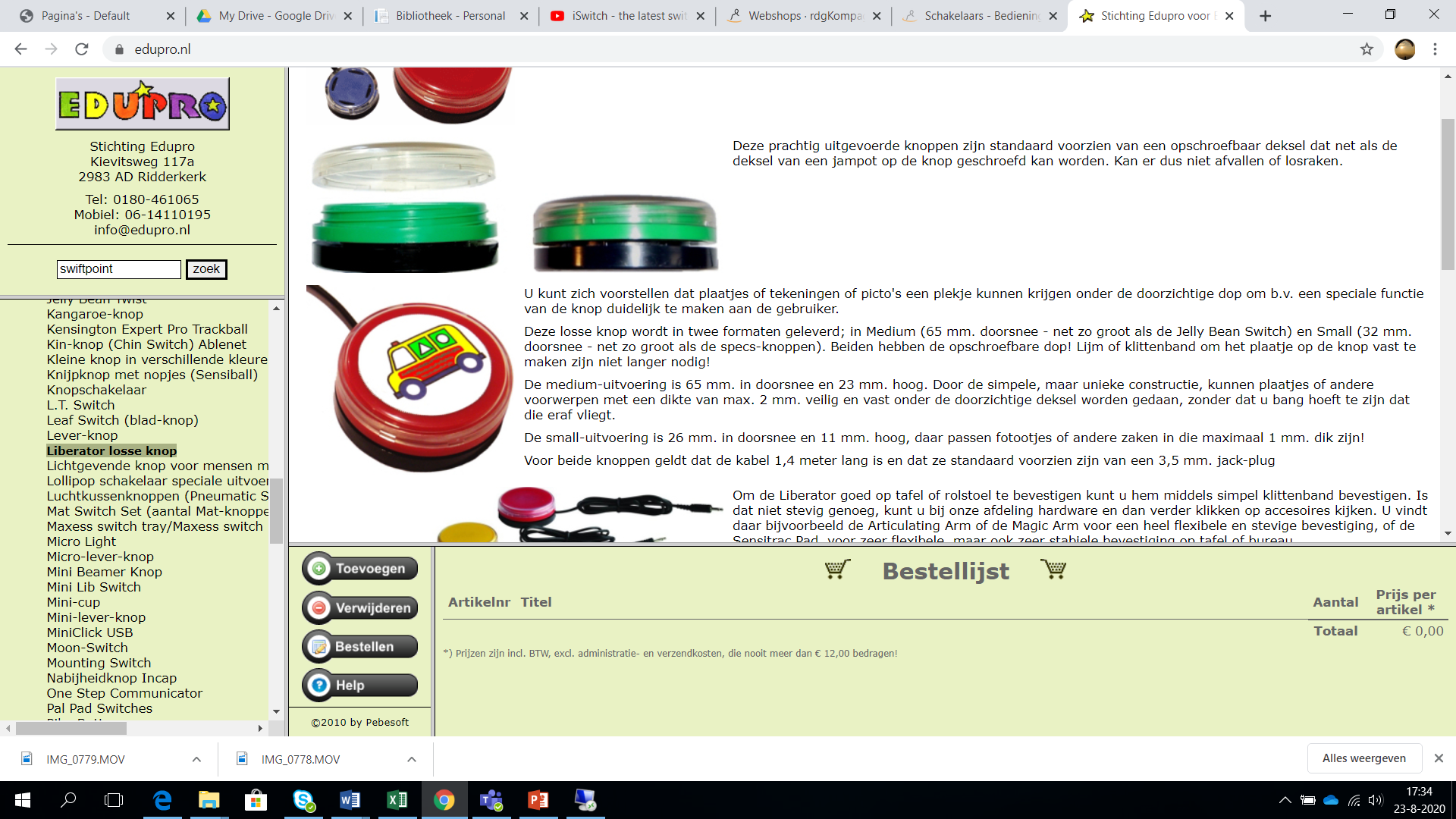 Liberator small, medium, big(+/- € 50,-)Ø 3,2 / 6,5 / 12,5 cm3,5 mm mini-jack kabelHeeft een afschroefbaar doorzichtig deksel waar je zelf plaatjes onder kunt doen.Edupro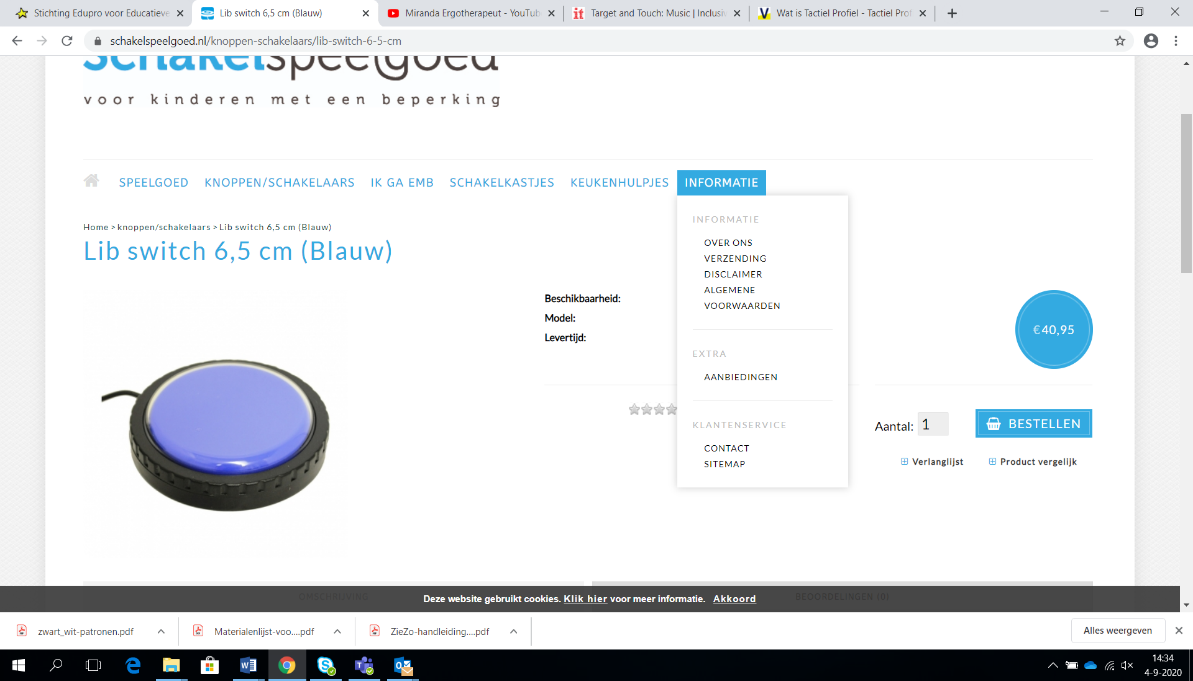 Lib Switch(+/- € 40,-)Ø 6,5 cm3,5 mm mini-jack kabelSchakelspeelgoed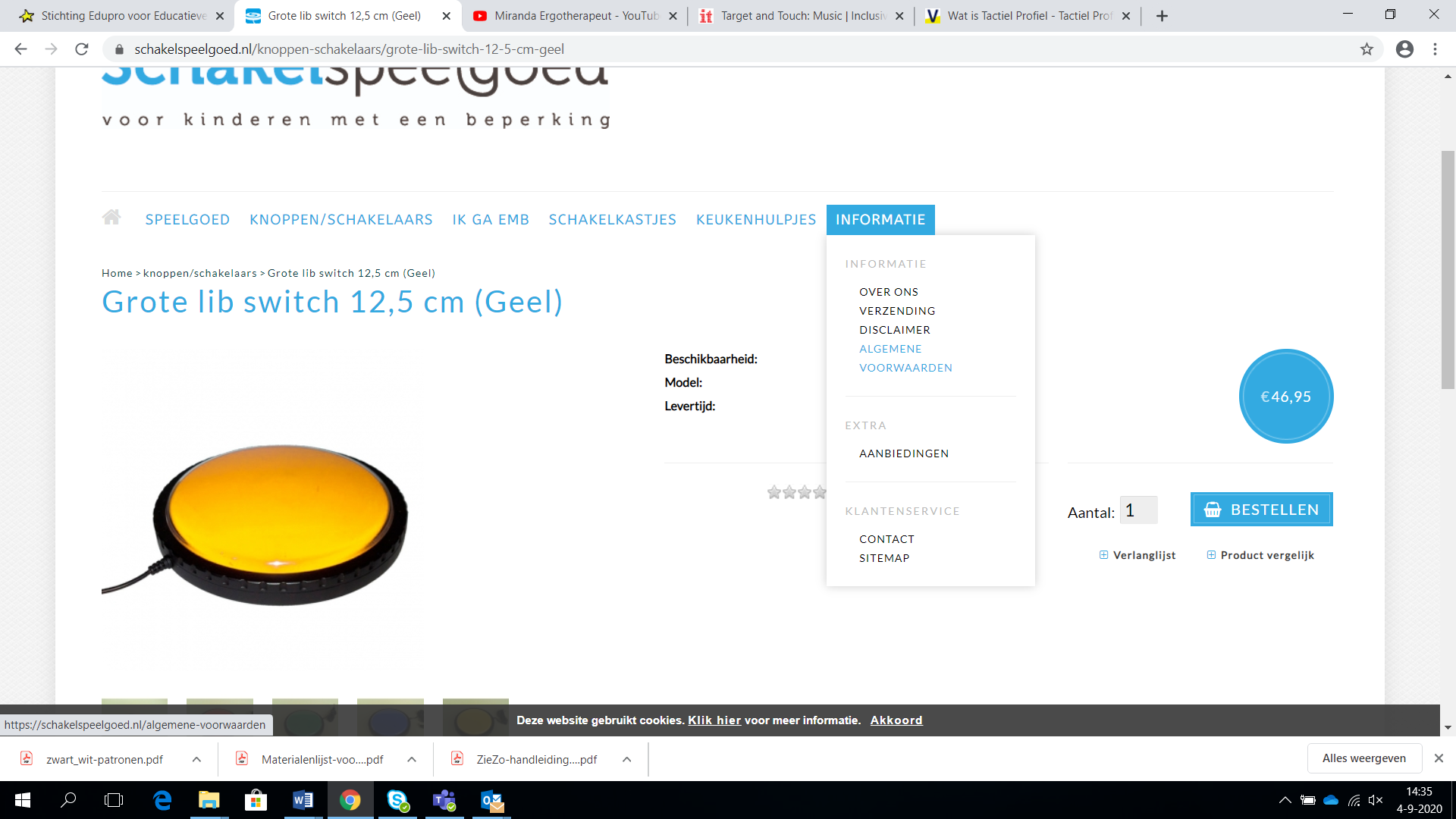 Lib Switch Groot(+/- € 50,-)Ø 12,5 cm3,5 mm mini-jack kabelSchakelspeelgoed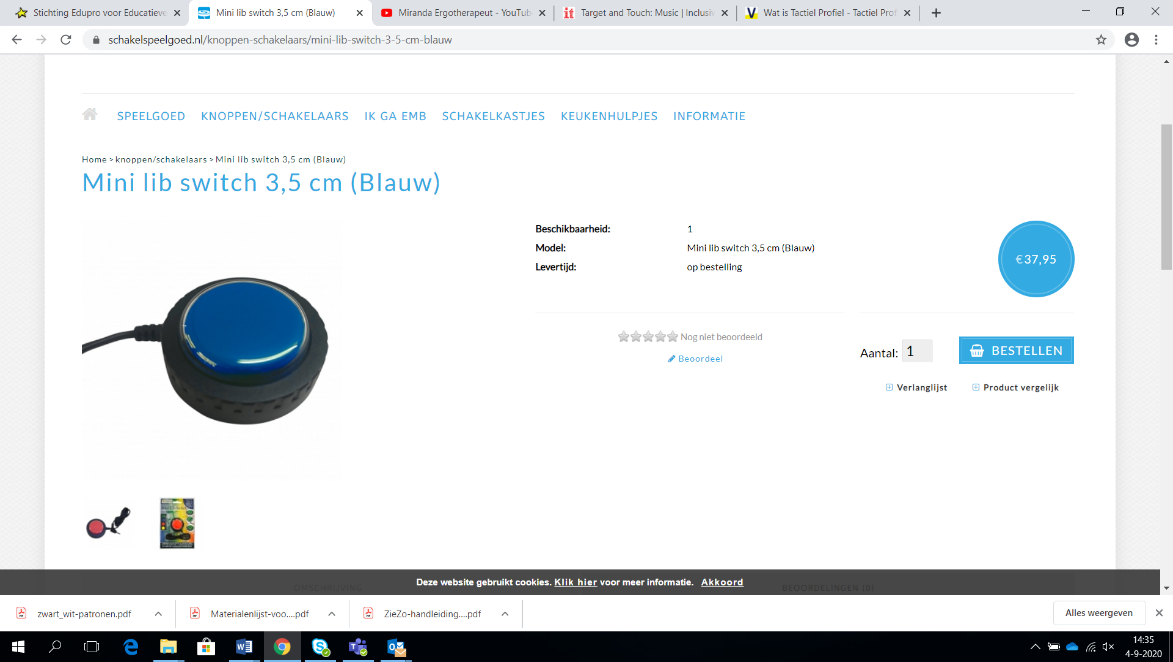 Lib Switch Mini(+/- € 40,-)Ø 3,5 cm3,5 mm mini-jack kabelEduproSchakelspeelgoed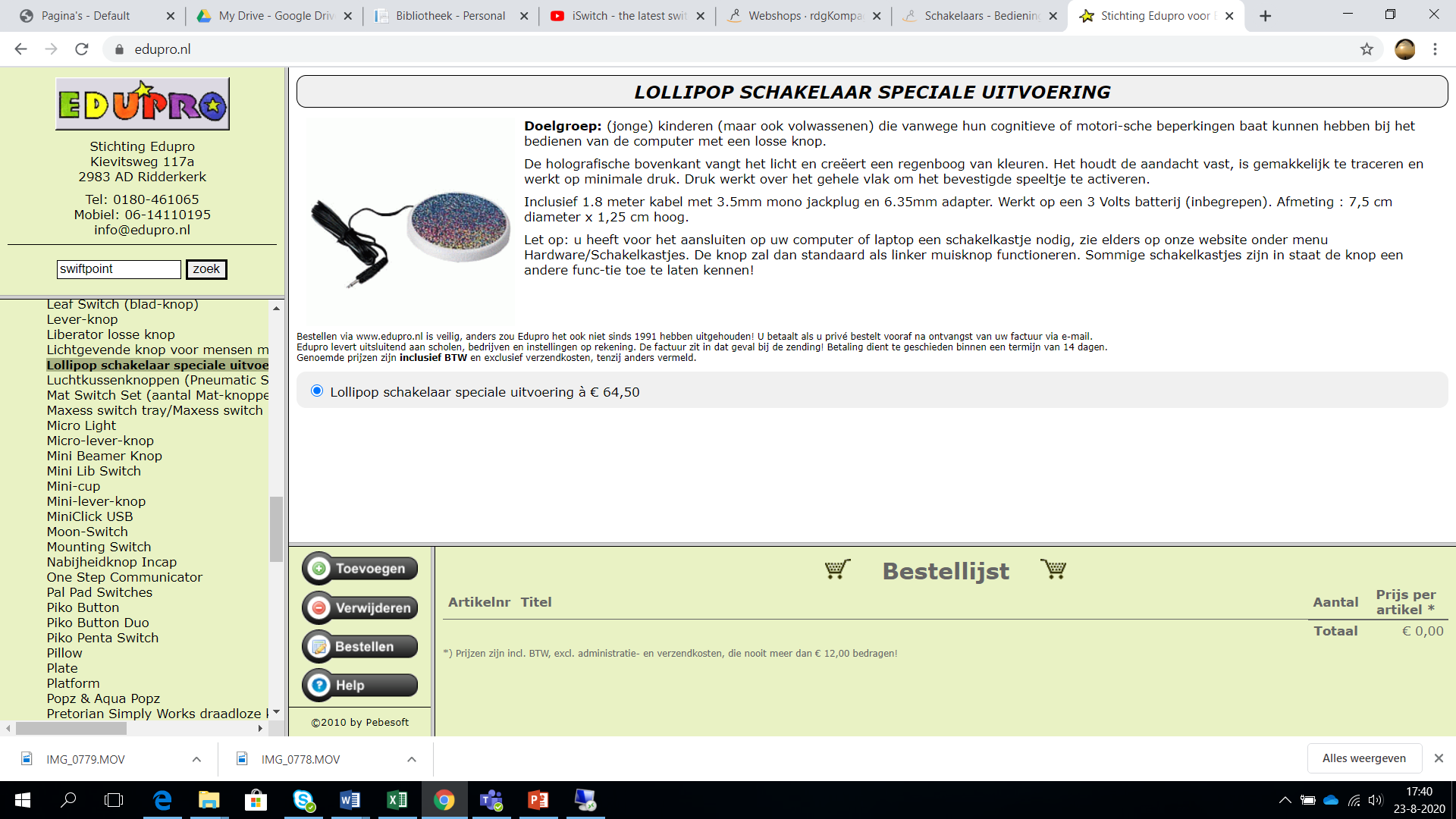 Lollipop schakelaar(+/- € 65,-)Ø 7,5 cm3,5 mm mini-jack kabelEdupro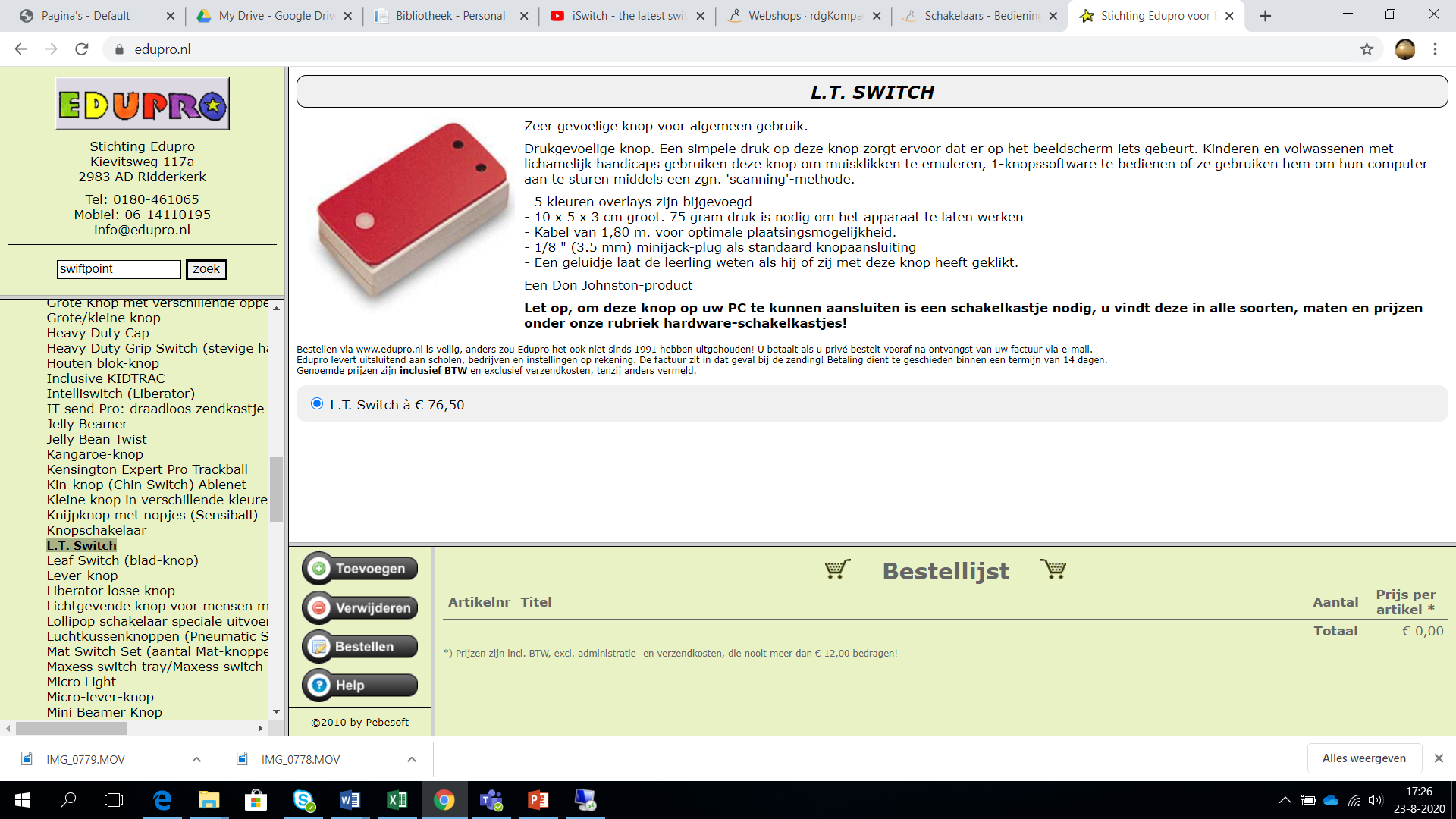 L.T. Switch(+/- € 80,-)Afmetingen 10 x 5 x 3 cm- Bedienings-kracht 75 gr3,5 mm mini-jack kabelJe hoort een geluidje als je de knop hebt ingedrukt.Edupro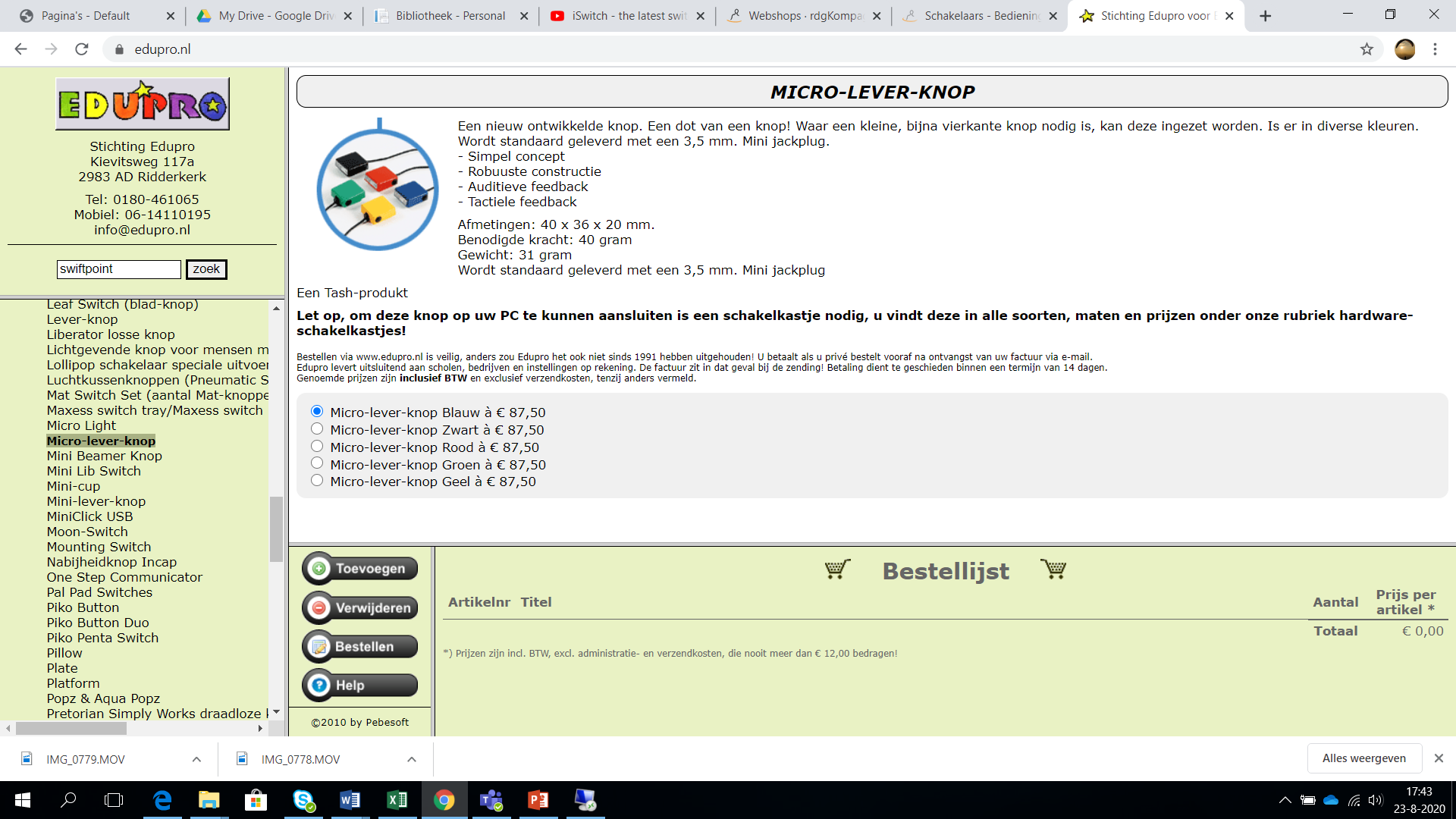 Micro / Mini Lever Knop(+/- € 90,-)Afmetingen 4 x 3,6 x 2 cm / 10,7 x 3,7 x 1,8 cm- Bedienings-kracht 40 gr3,5 mm mini-jack kabelVierkant of rechthoekig modelEdupro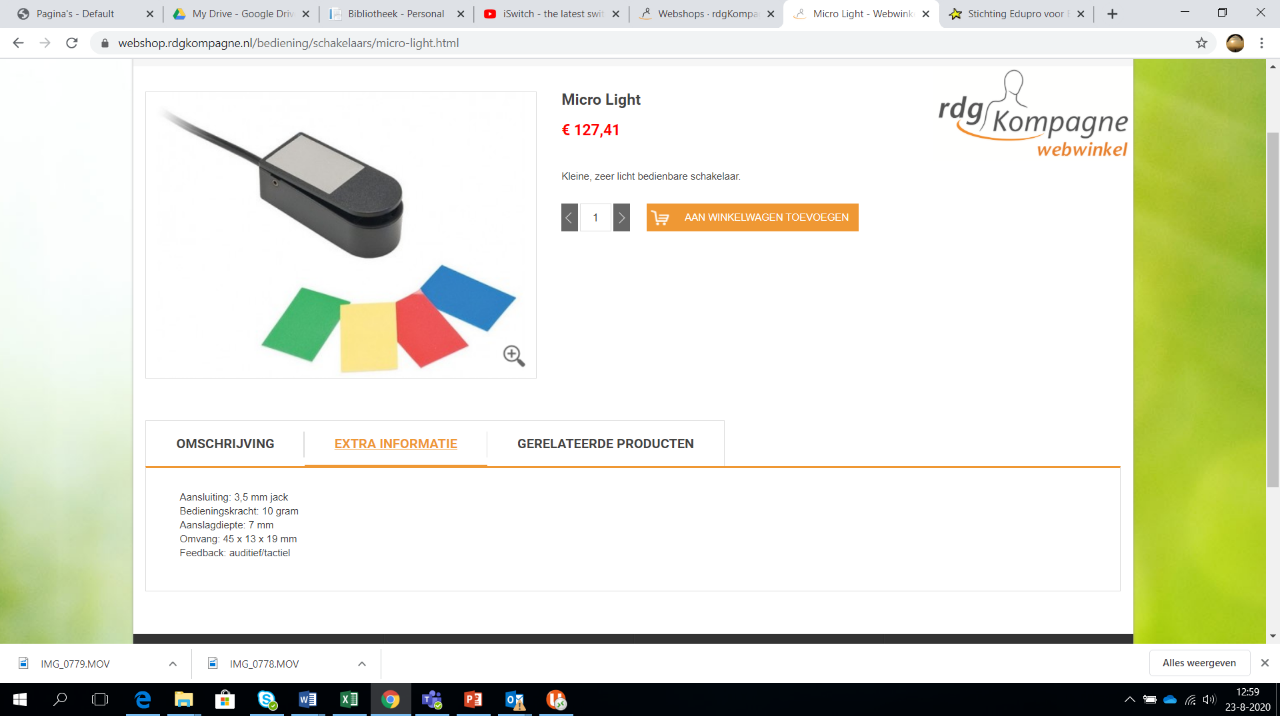 Micro Light(+/- € 130,-)Afmetingen 4,5 x 1,3 x 1,9 cm- Aanslagdiepte 7 mm - Bedienings-kracht 10 gr3,5 mm mini-jack kabelEduproRDG Kompagne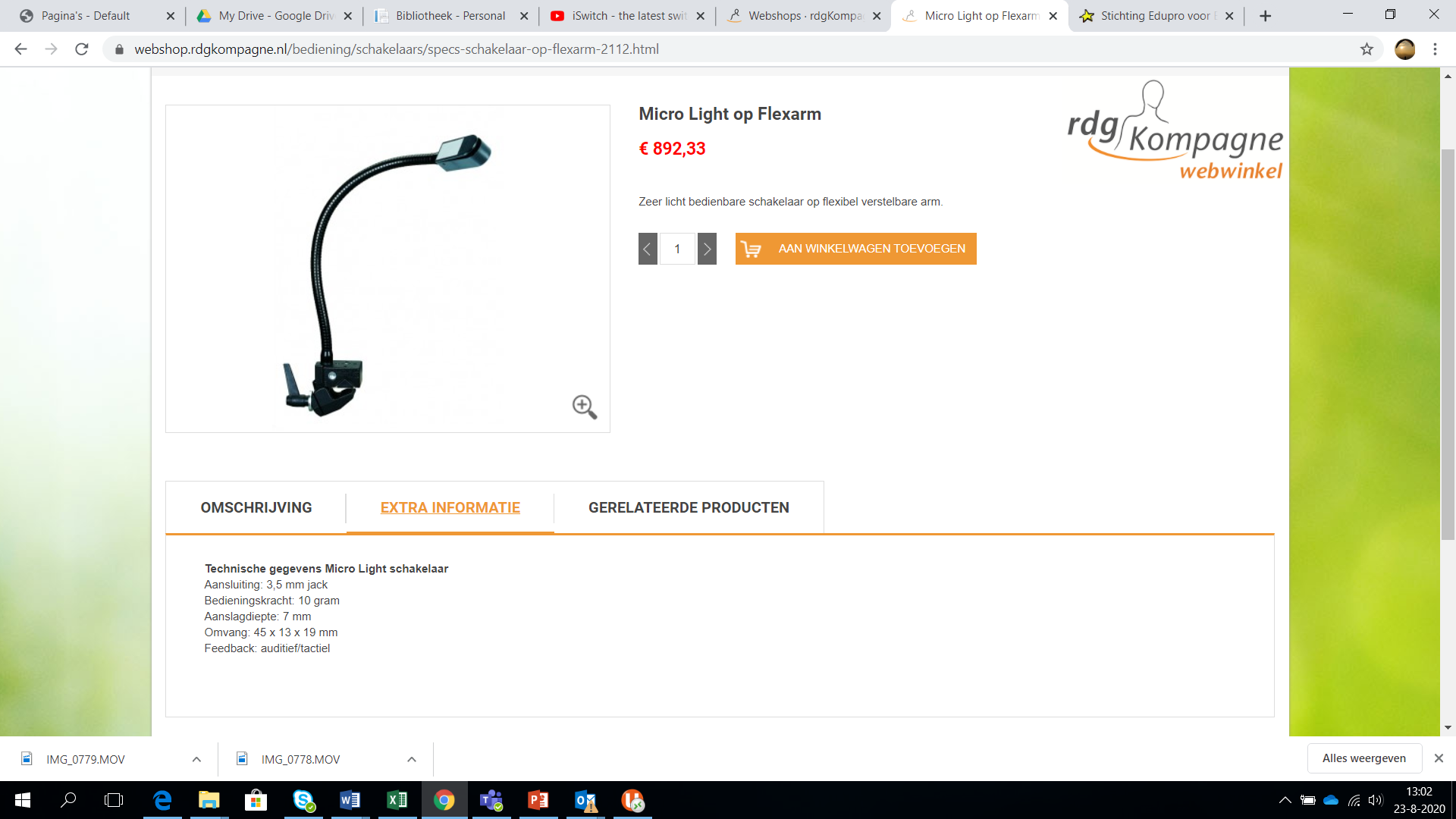 Micro Light op Flexarm(+/- € 895,-)Afmetingen 4,5 x 1,3 x 1,9 cm- Aanslagdiepte 7 mm - Bedienings-kracht 10 gr3,5 mm mini-jack kabelDe Flexarm kan op verschillende plekken vastgemaakt worden (bed, rolstoel) en naast verschillende lichaamsdelen gepositioneerd (hoofd, knie, hand)RDG Kompagne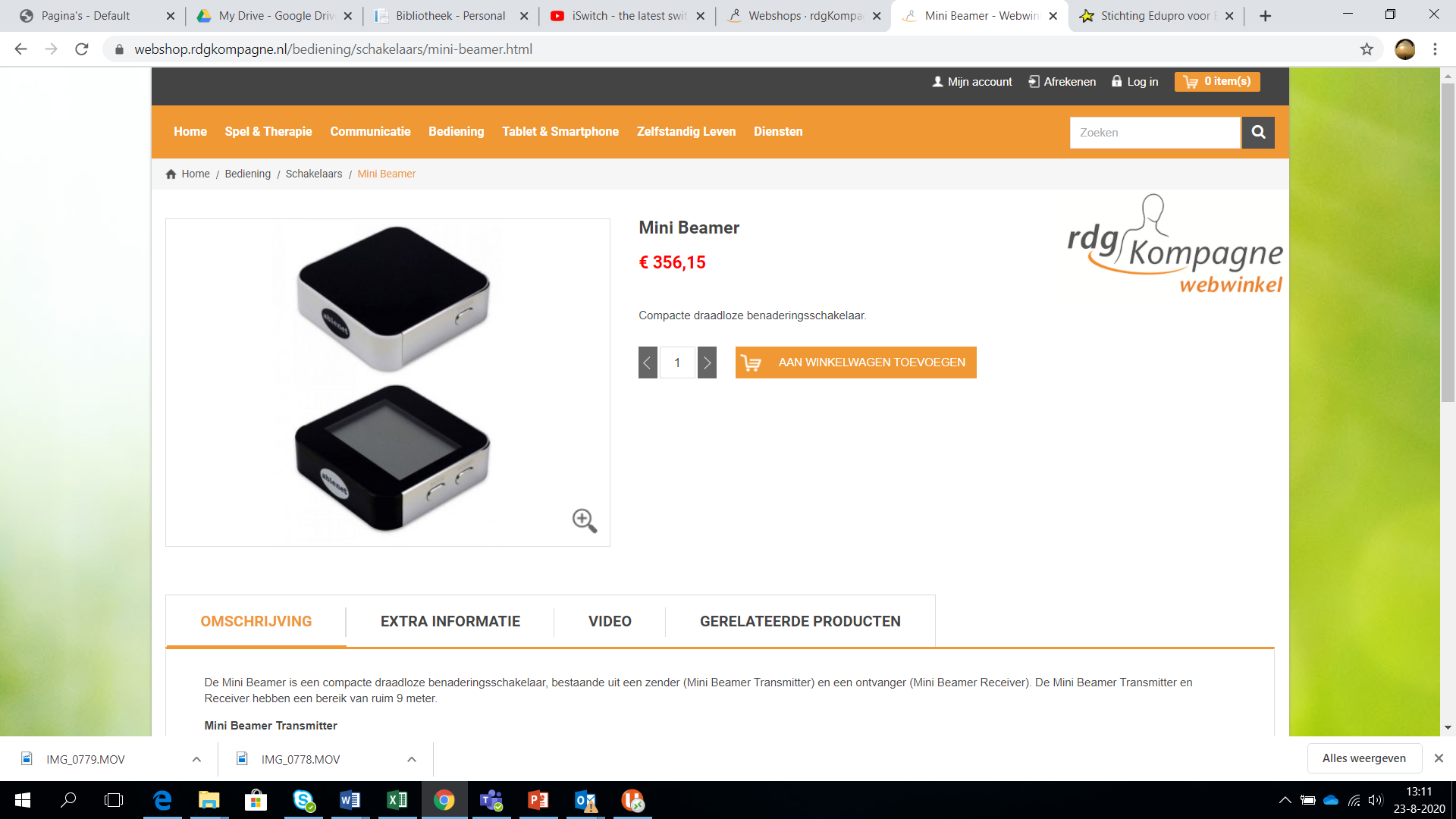 Mini Beamer(+/- € 360,-)Draadloos bestaande uit een zender en ontvanger met een bereik van 9 meter.Benaderings-schakelaar, wordt geactiveerd als een lichaamsdeel binnen 10 mm in de buurt komt.Er kan nog een externe schakelaar aangelsoten worden.Receiver heeft een SLAT functie.EduproRDG KompagneKan gecombineerd worden met de Jelly Beamer en Big Beamer schakelaars.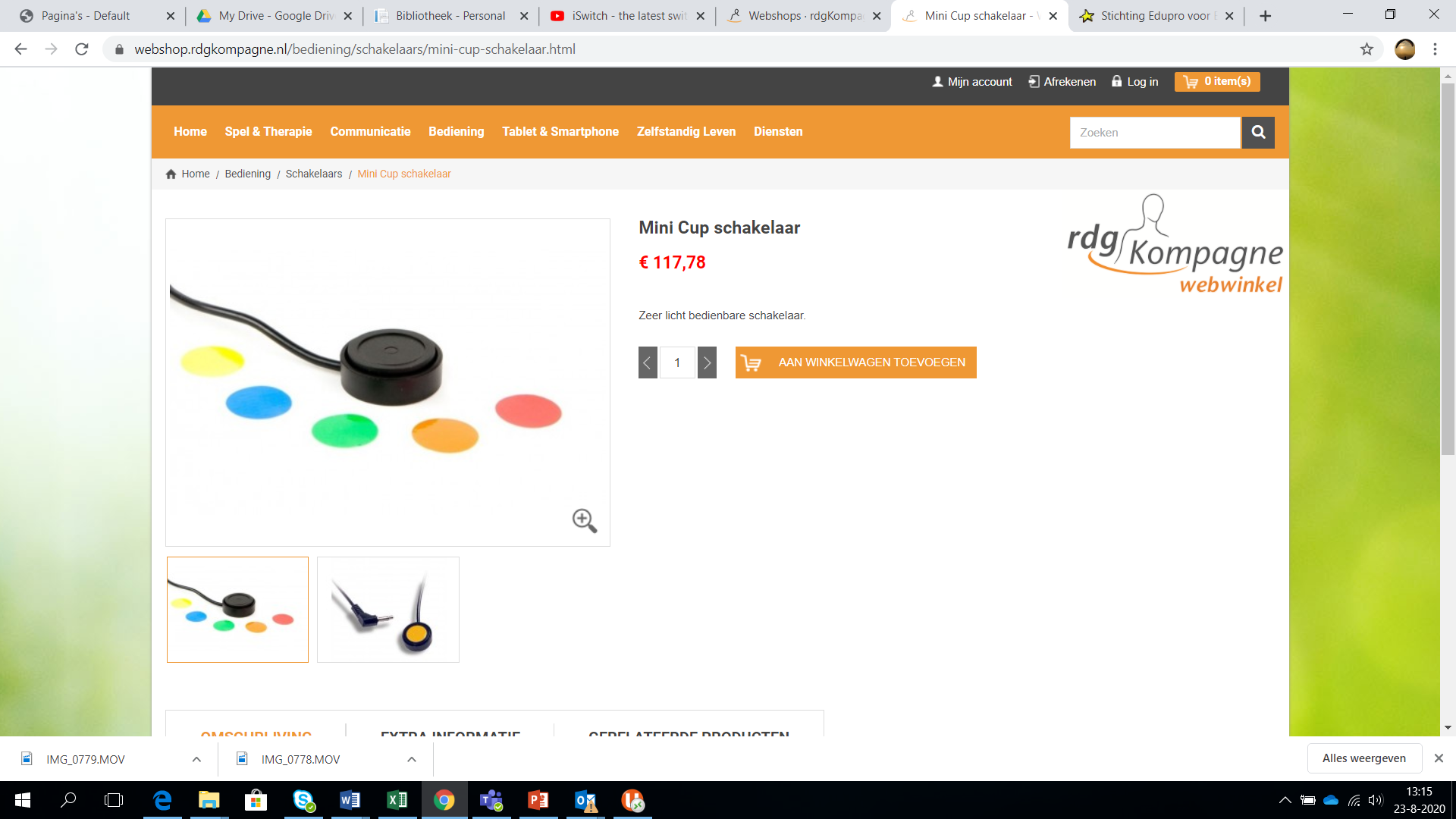 Mini Cup Schakelaar(+/- € 120,-)Ø 2,5 cm- Aanslagdiepte 3 mm - Bedienings-kracht 130 gr3,5 mm mini-jack kabelEdupro RDG Kompagne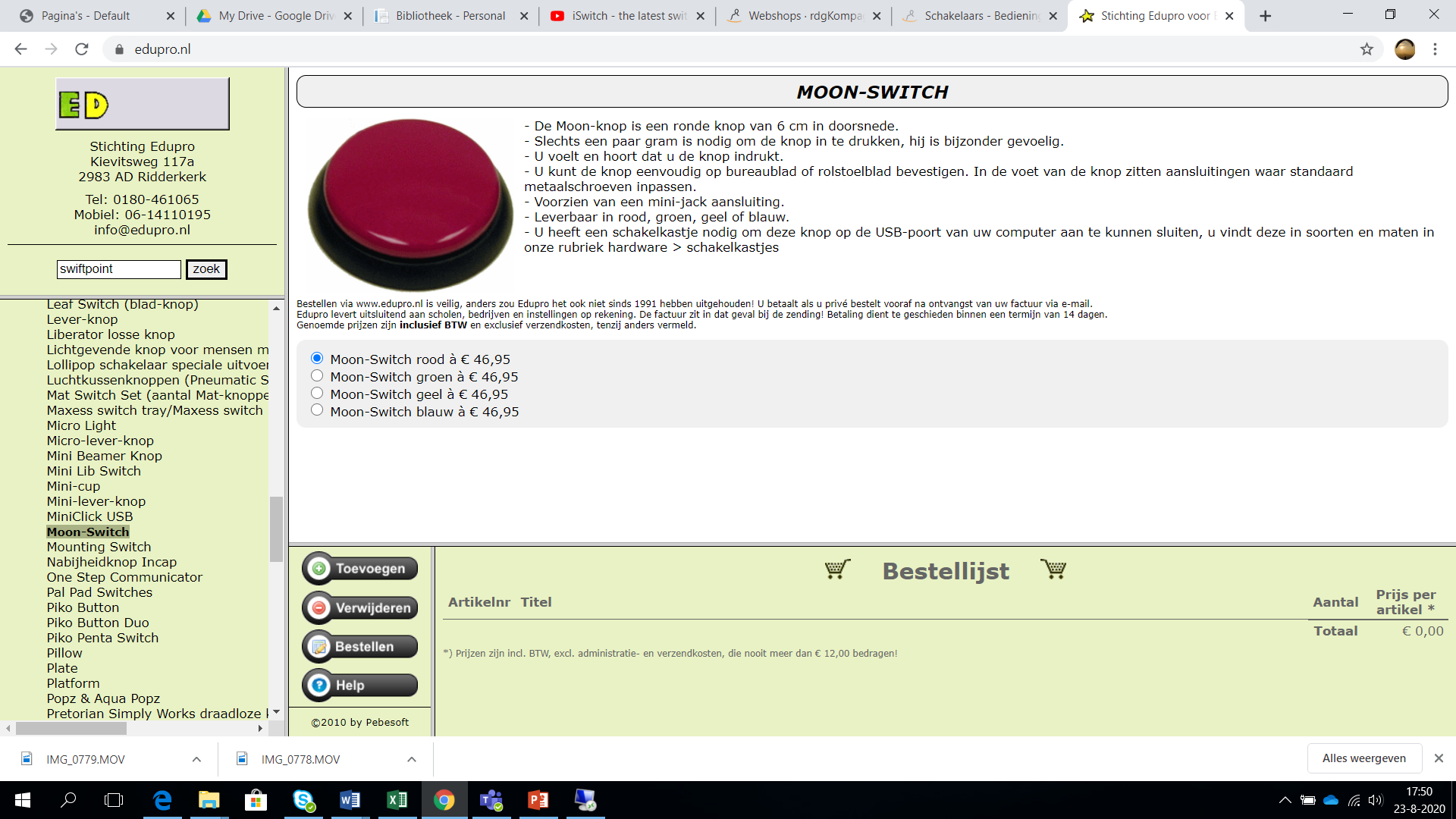 Moon Switch(+/- € 50,-)Ø 6 cm3,5 mm mini-jack kabelHeeft metaalschroef aansluitingen aan de onderkant.Edupro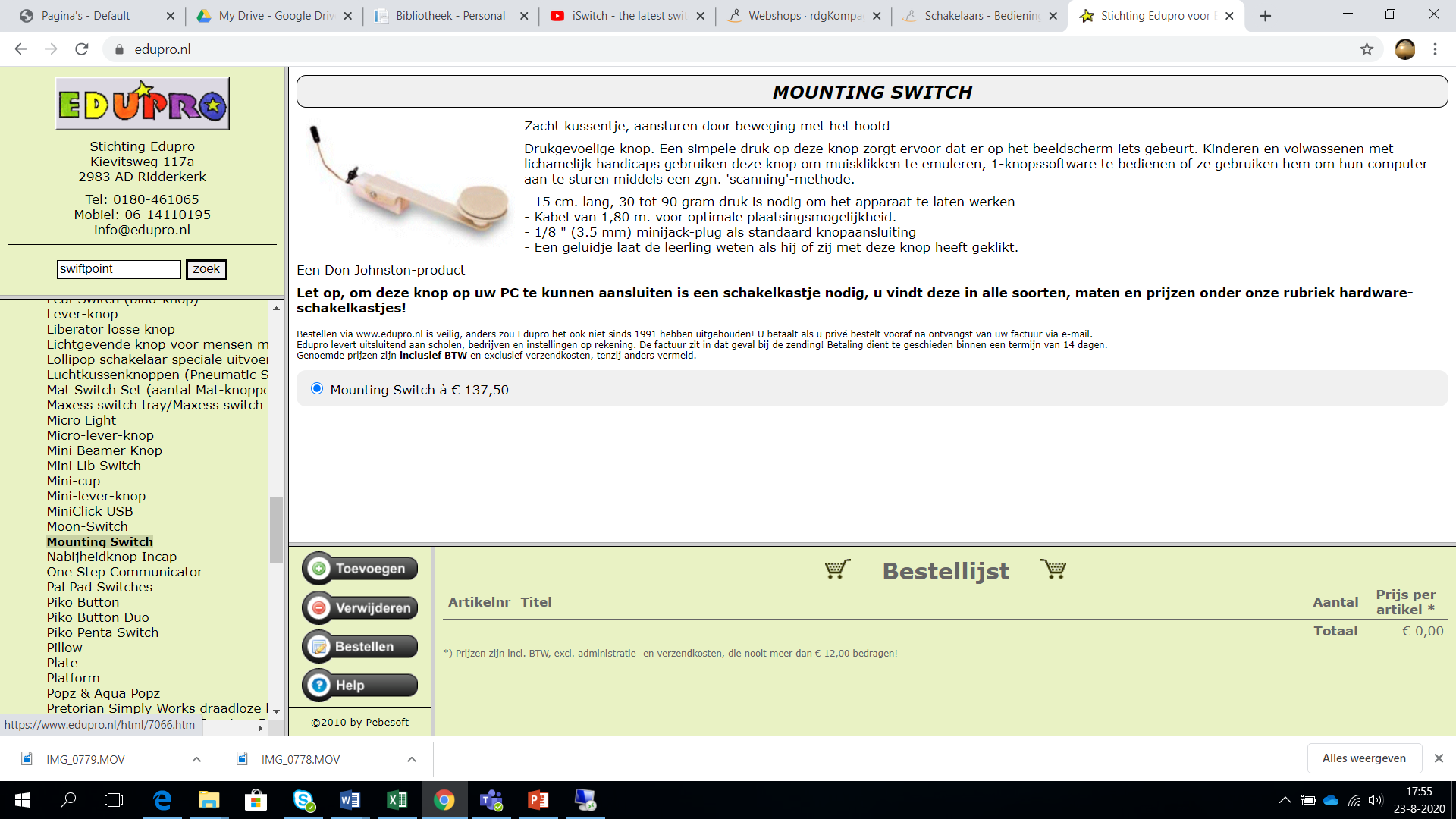 Mounting Switch(+/- € 140,-)Afmetingen 15 cm lang- Bedienings-kracht 30-90 gr3,5 mm mini-jack kabelOm met het hoofd te bedienen met een zacht kussentje op de knop.Edupro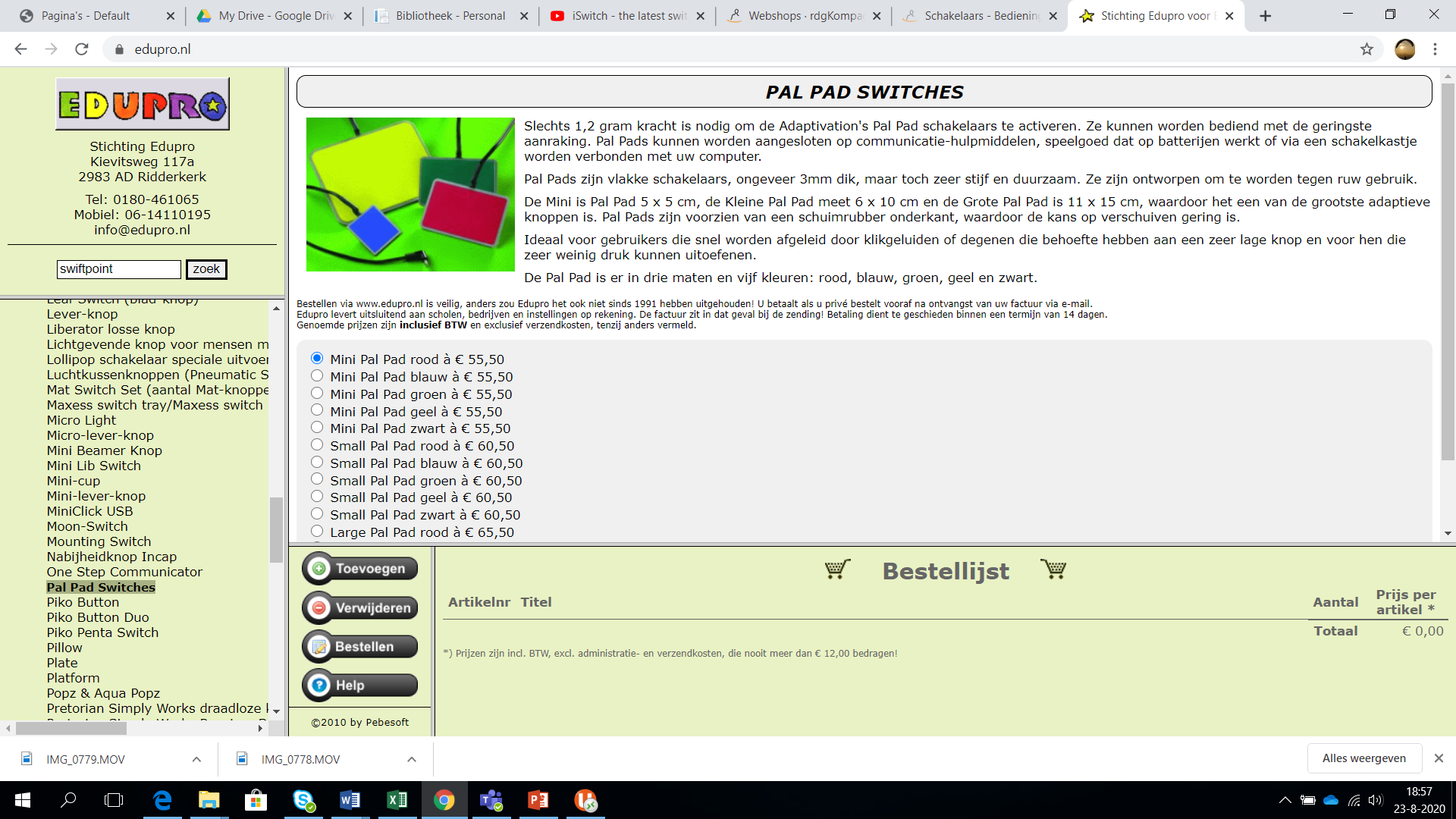 Pal Pad Switches mini, small, large(+/- € 55 / 60 / 65,-) Afmetingen 5 x 5 cm / 6 x 10 cm / 11 x 15 cm- Bedienings-kracht 1,2 gr3,5 mm mini-jack kabelEduproDoordat ze zo plat zijn, is het makkelijker om de hand erop te laten rusten.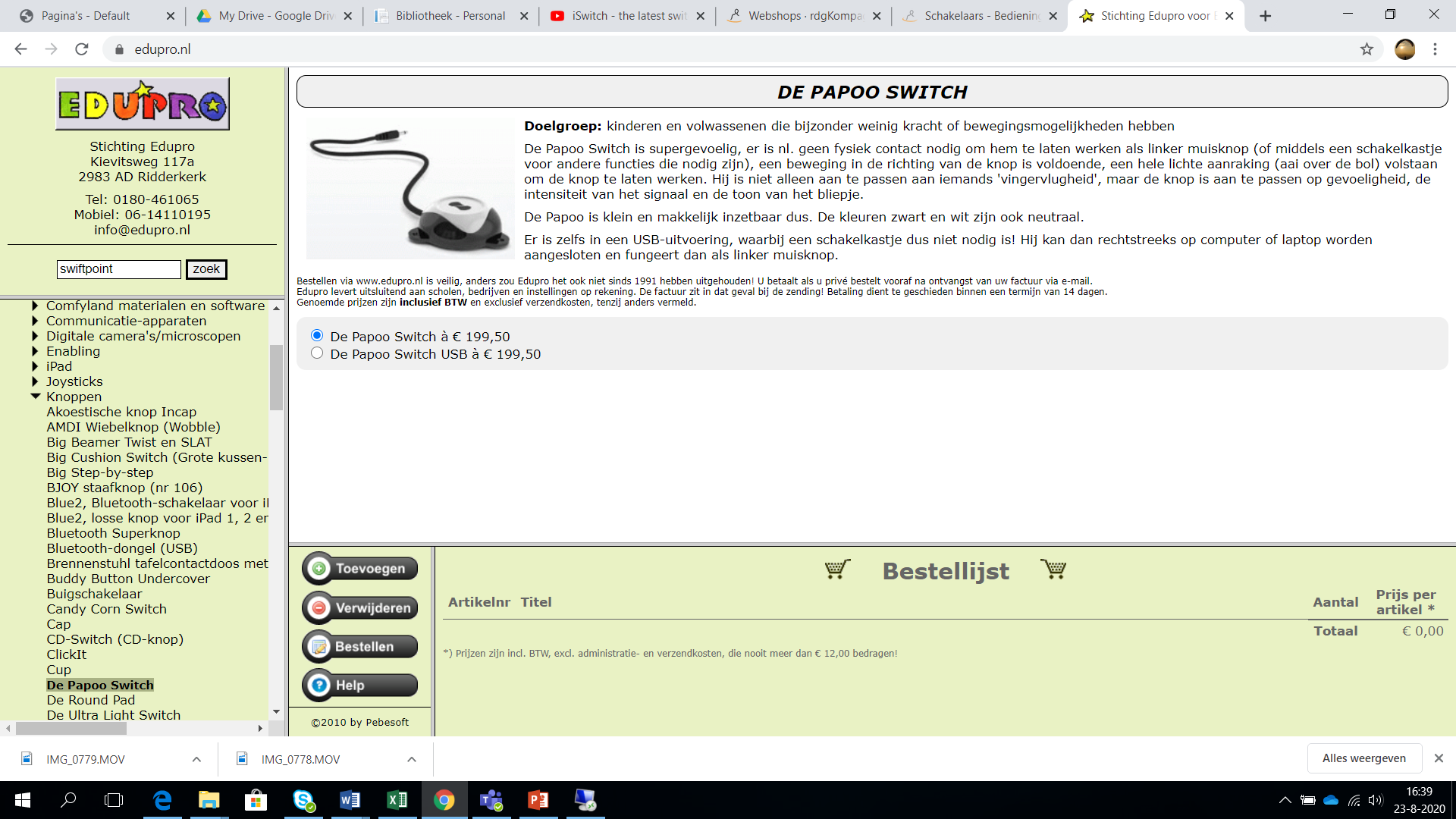 Papoo switch(+/- € 200,-)3,5 mm mini-jack kabel of USB-kabelSchakelaar reageert op beweging of hele lichte aanraking.Edupro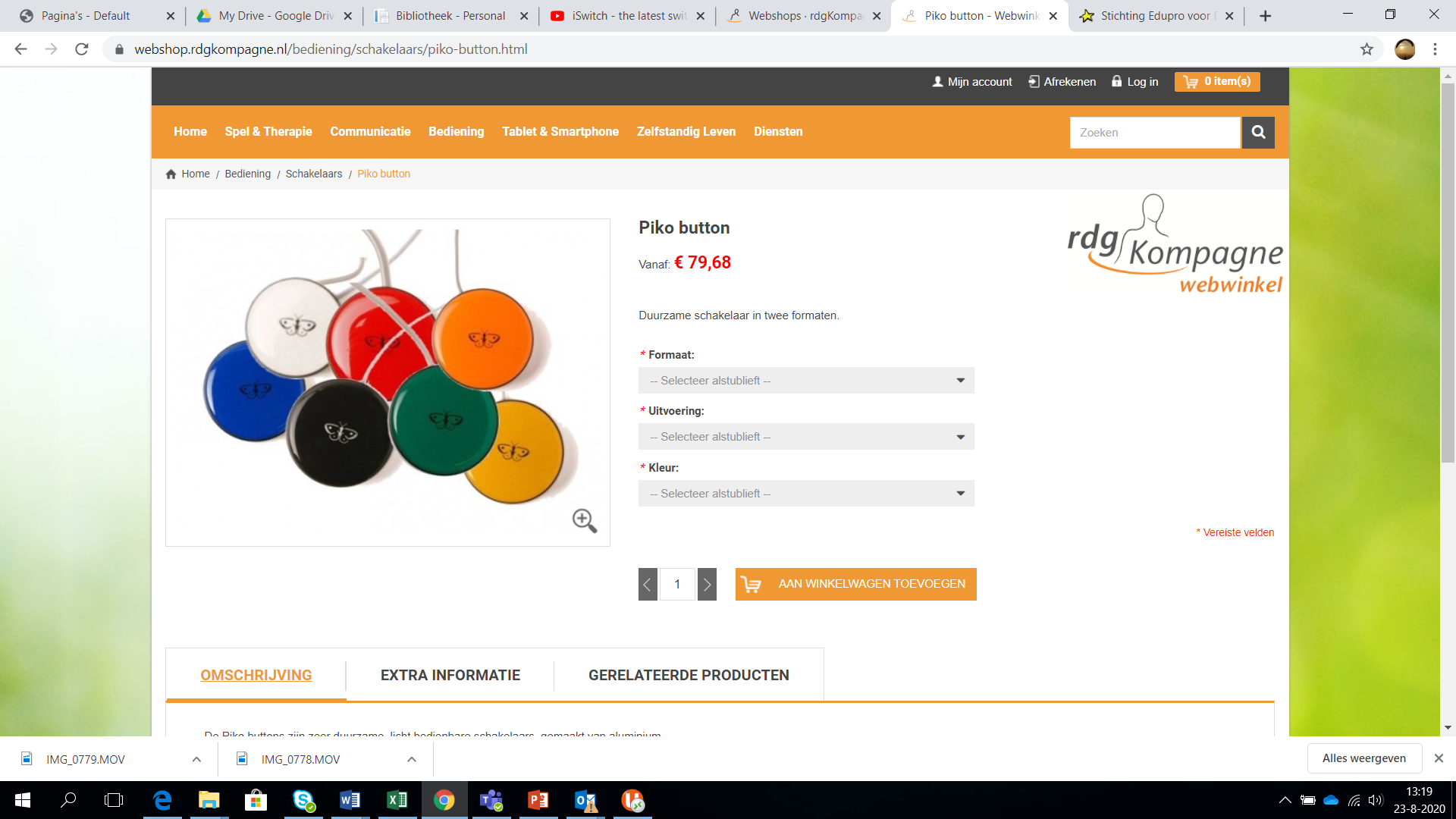 Piko Button Light(+/- € 80,-)Ø 3 of 5 cm- Aanslagdiepte 0,8 mm - Bedienings-kracht 75 gr3,5 mm mini-jack kabelEduproRDG KompagnePiko Button Regular(+/- € 80,-)Ø 3 of 5 cm- Aanslagdiepte 0,8 mm - Bedienings-kracht 125 gr3,5 mm mini-jack kabelEduproRDG Kompagne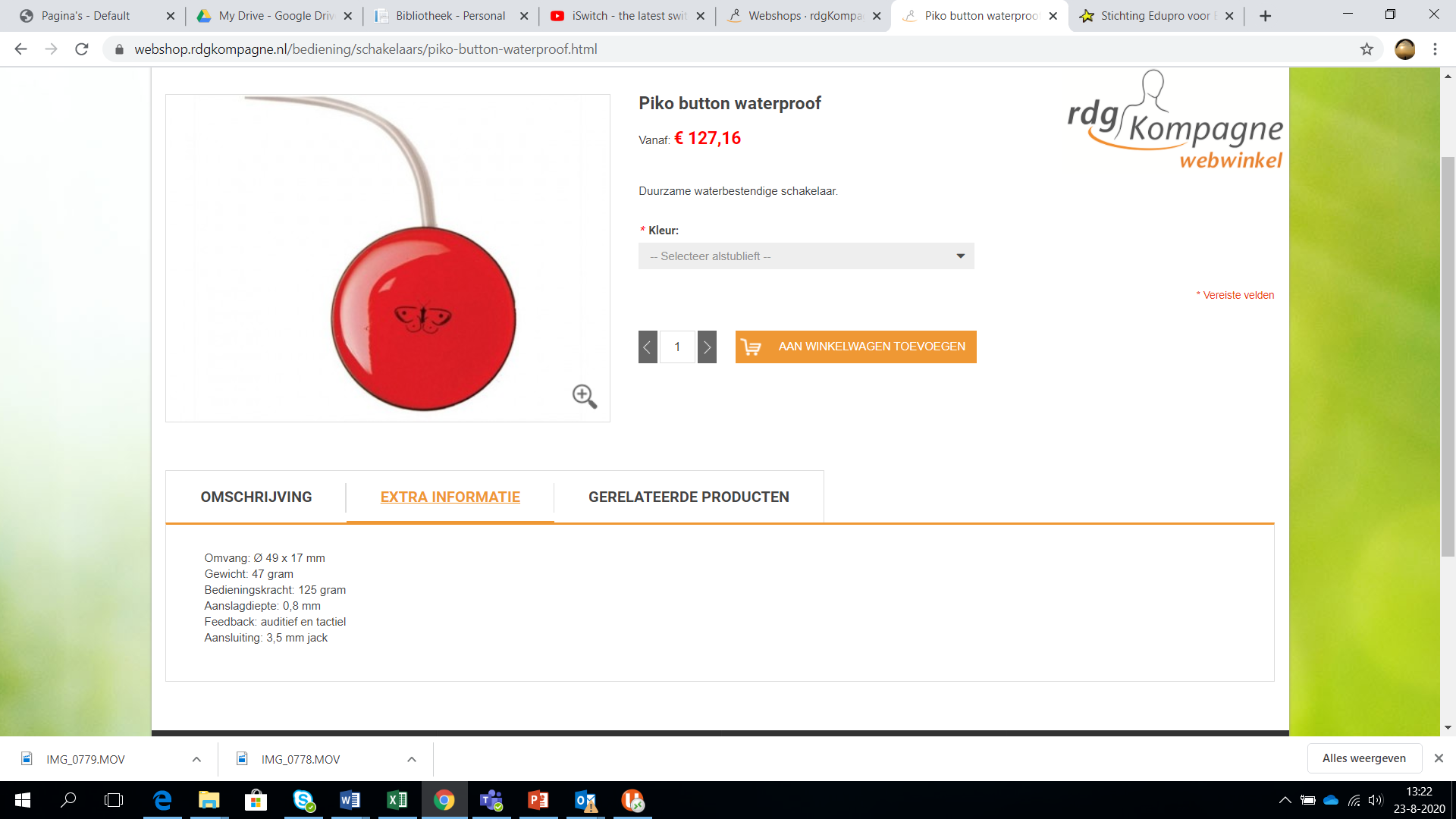 Piko Button Waterproof(+/- € 130,-)Ø 4,9 cm- Aanslagdiepte 0,8 mm - Bedienings-kracht 125 gr3,5 mm mini-jack kabelRDG Kompagne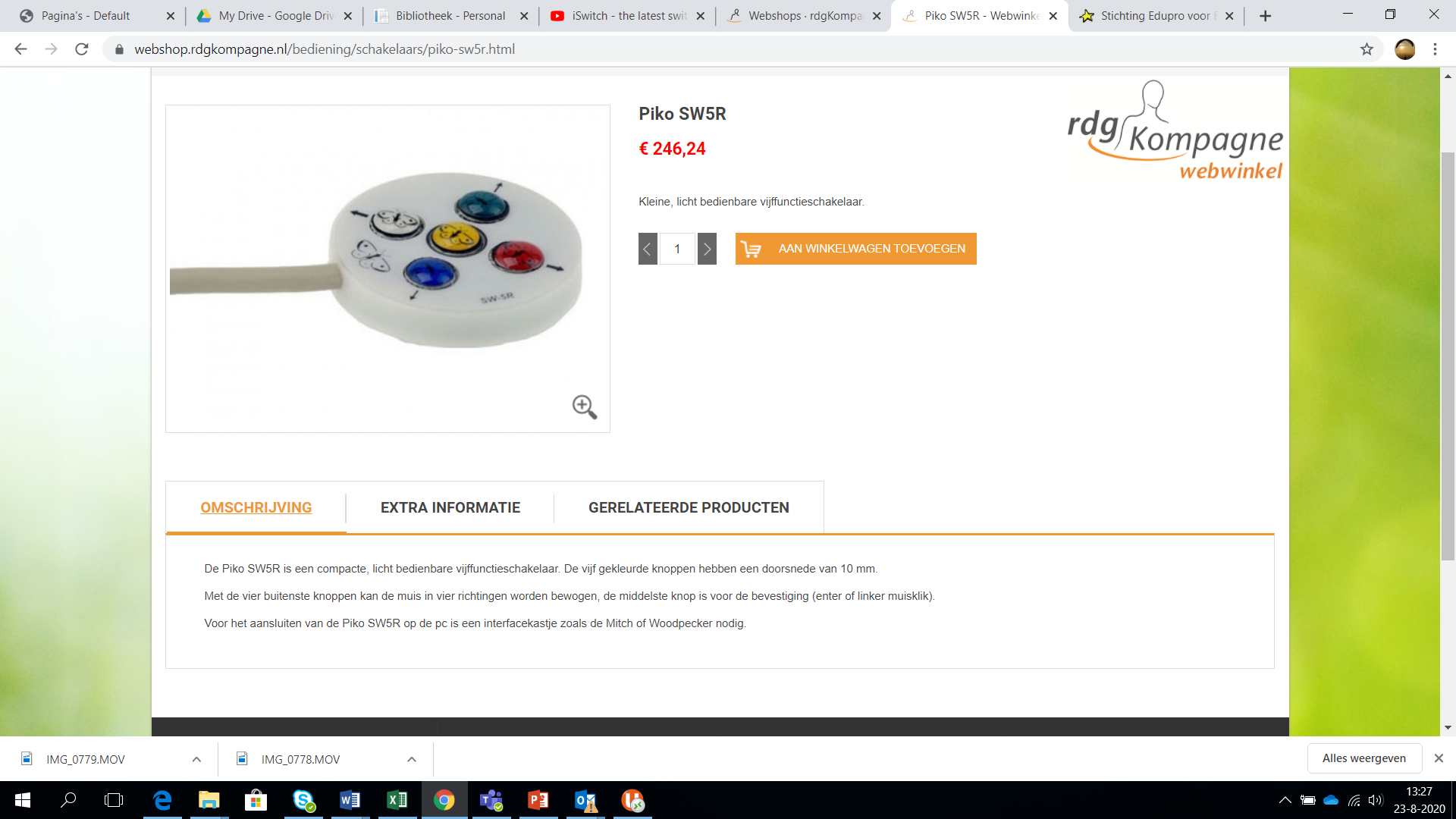 Piko Penta Switch(+/- € 250,-)Afmetingen 1,7 x 4,9 cmØ knoppen 1 cm- Aanslagdiepte 0,8 mm - Bedienings-kracht 75 gr3,5 mm mini-jack kabelEduproRDG Kompagne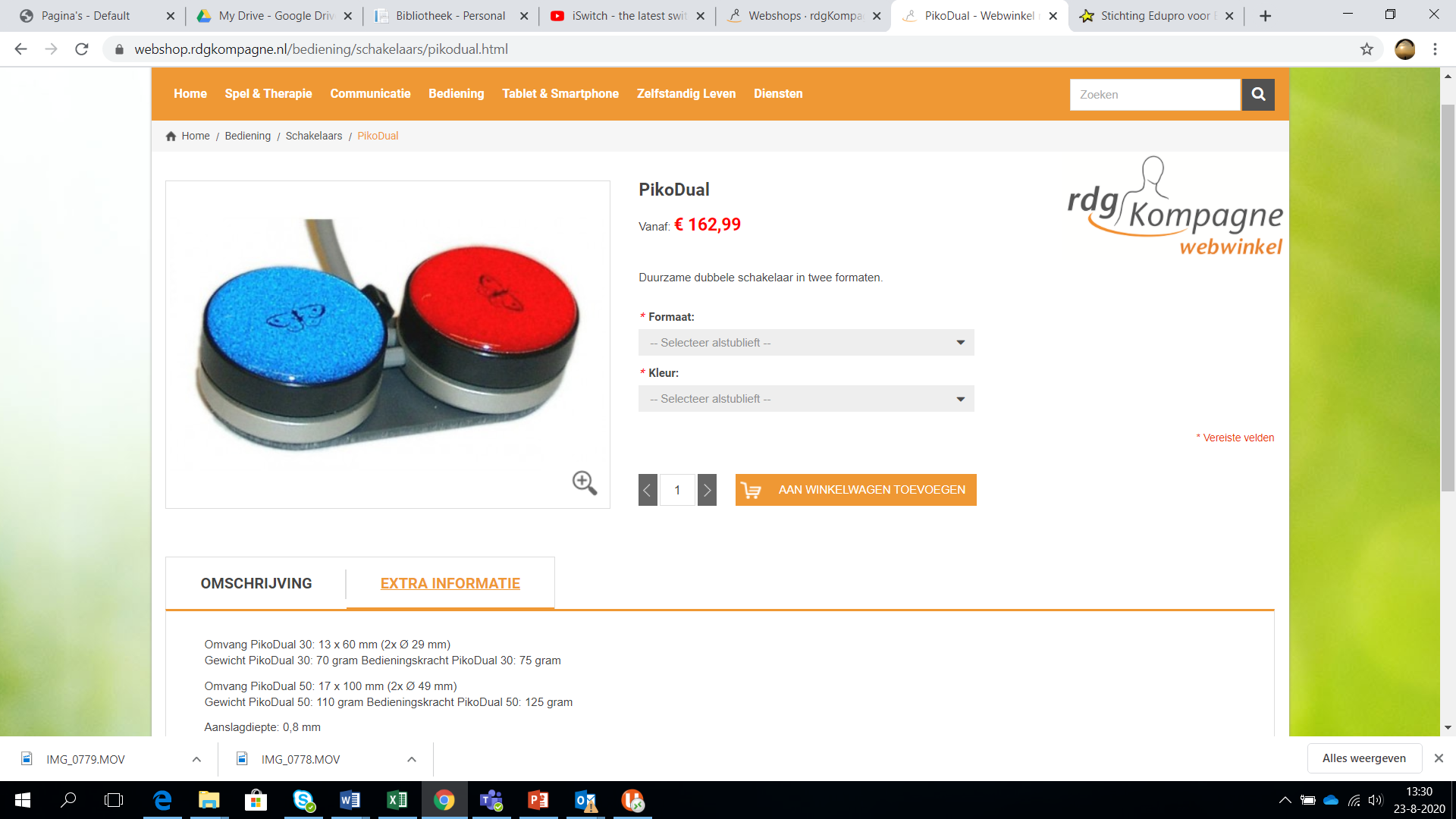 Piko Button Duo(+/- € 165,-)Ø knop 5 cm- Aanslagdiepte 0,8 mm - Bedienings-kracht 125 gr3,5 mm mini-jack kabelEduproRDG Kompagne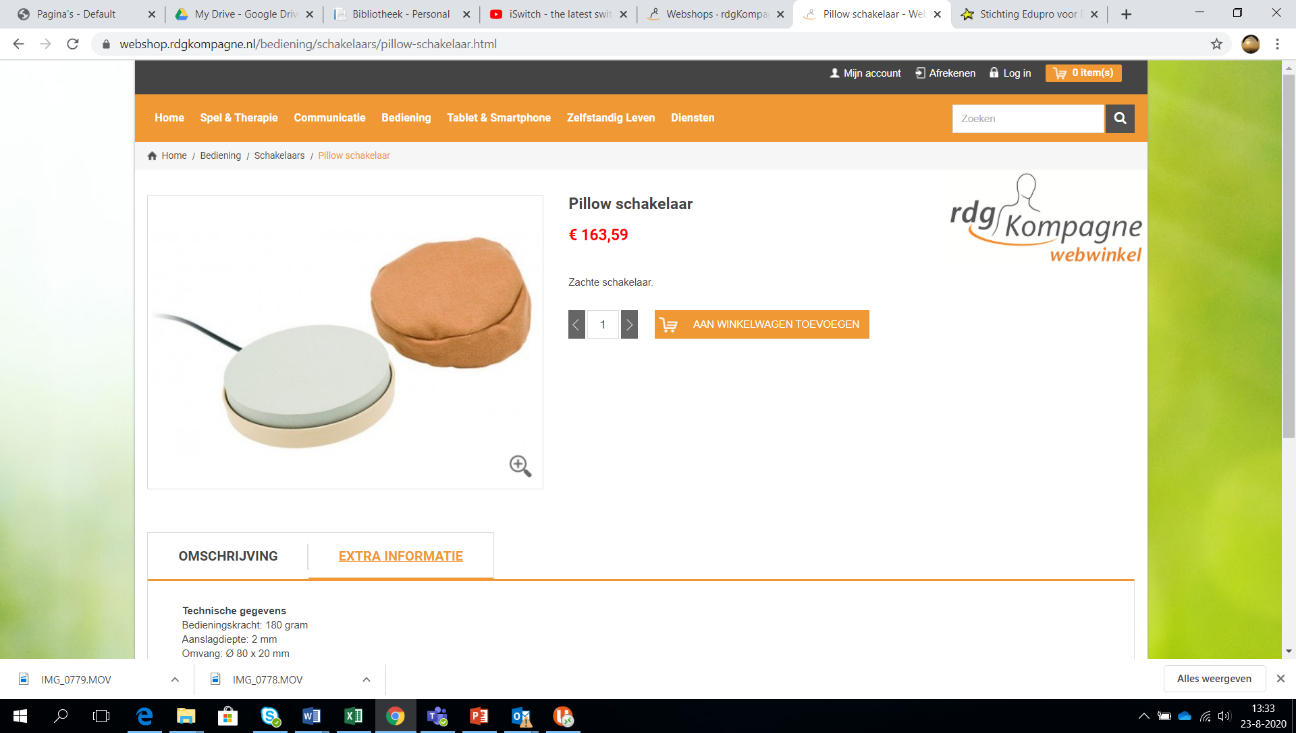 Pillow schakelaar(+/- € 165,-)Ø 8 cm- Aanslagdiepte 2 mm - Bedienings-kracht 180 gr3,5 mm mini-jack kabelEduproRDG KompagneDoor het zachte kussentje zeer geschikt voor bediening met het hoofd.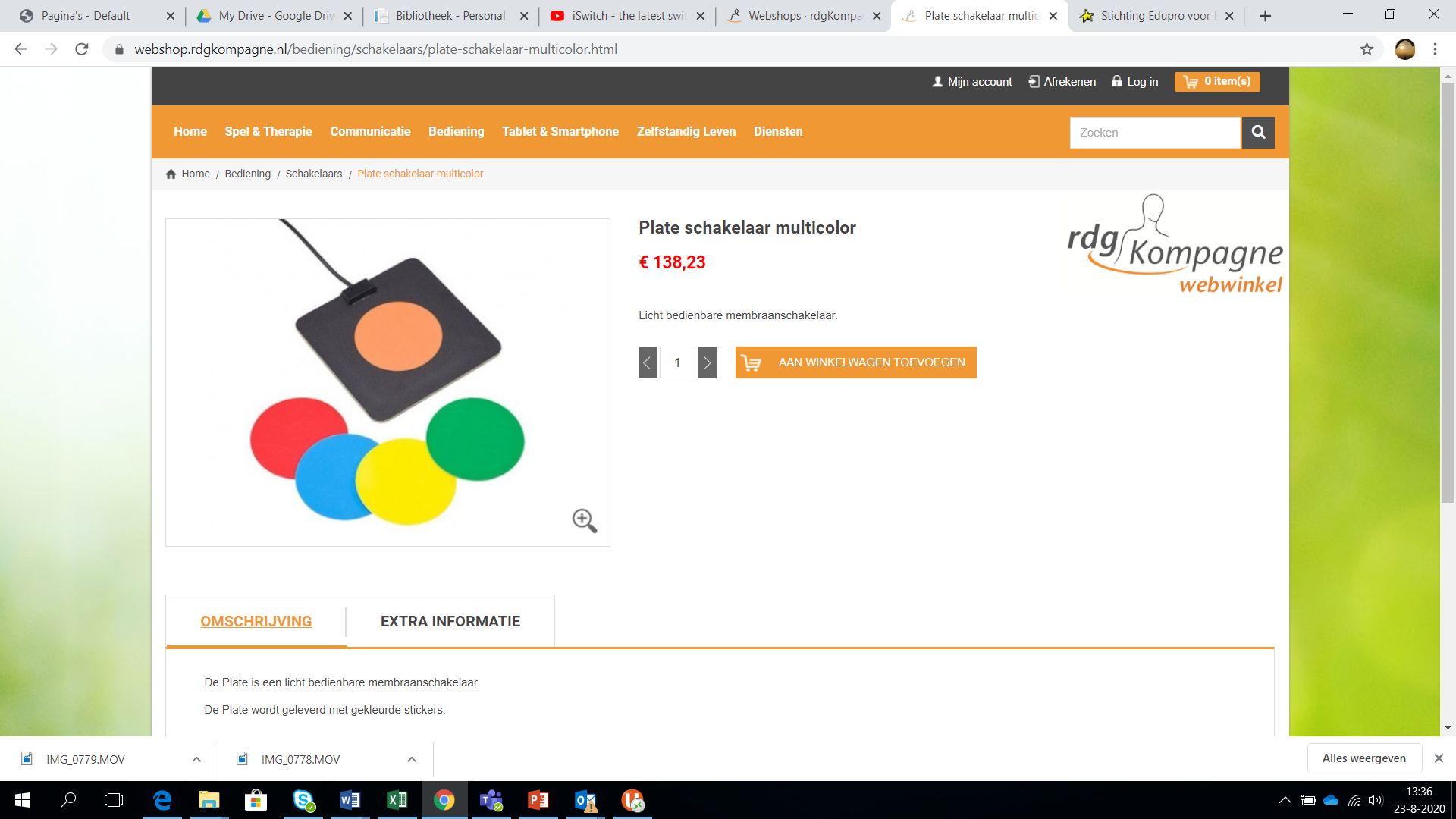 Plate schakelaar multicolor(+/- € 140,-)Afmetingen 9 x 9 x 0,5 cm- Aanslagdiepte 0,5 mm - Bedienings-kracht 50 gr3,5 mm mini-jack kabelEduproRDG Kompagne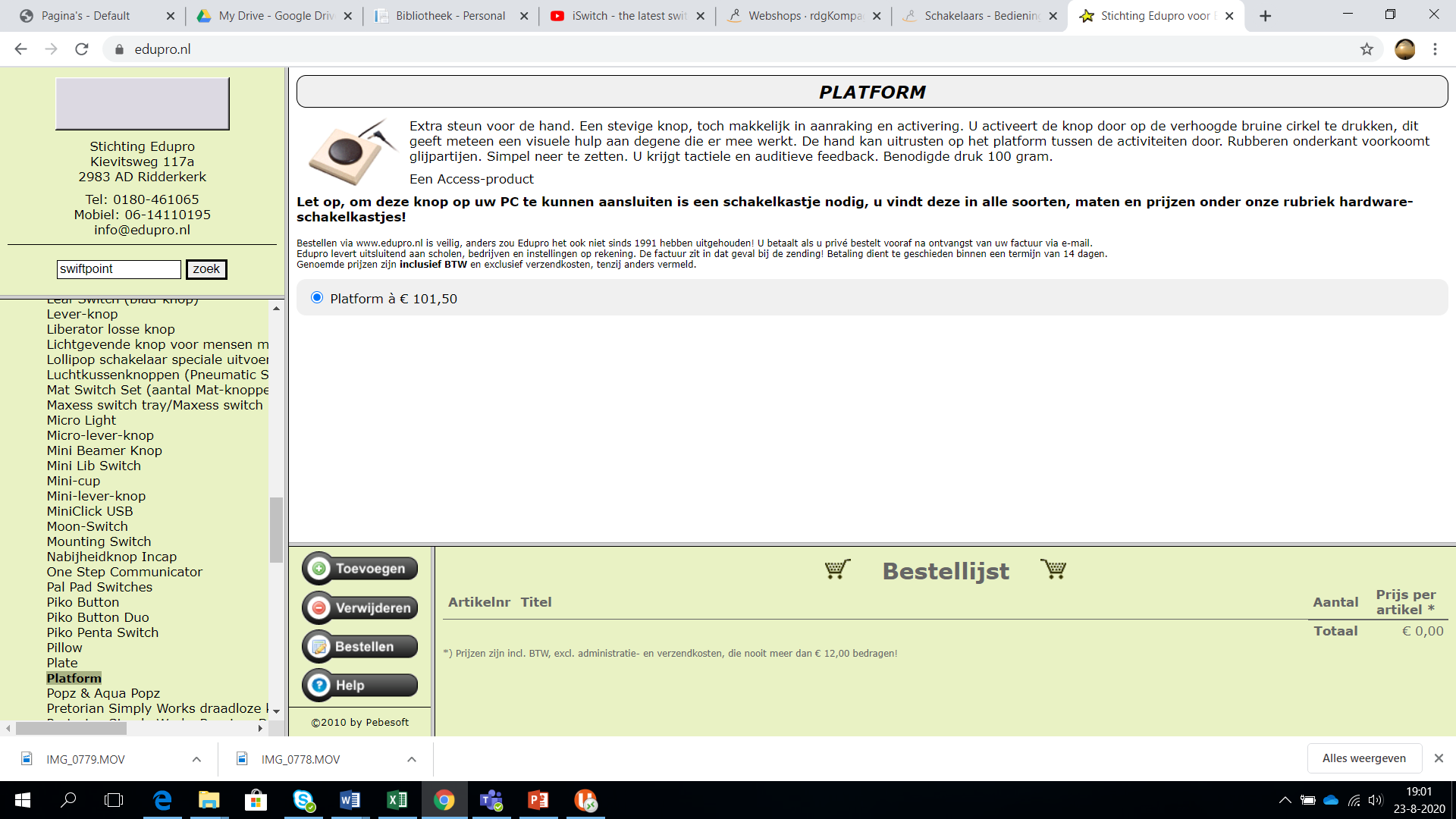 Platform(+/- € 105,-)- Bedienings-kracht 100 gr3,5 mm mini-jack kabelEdupro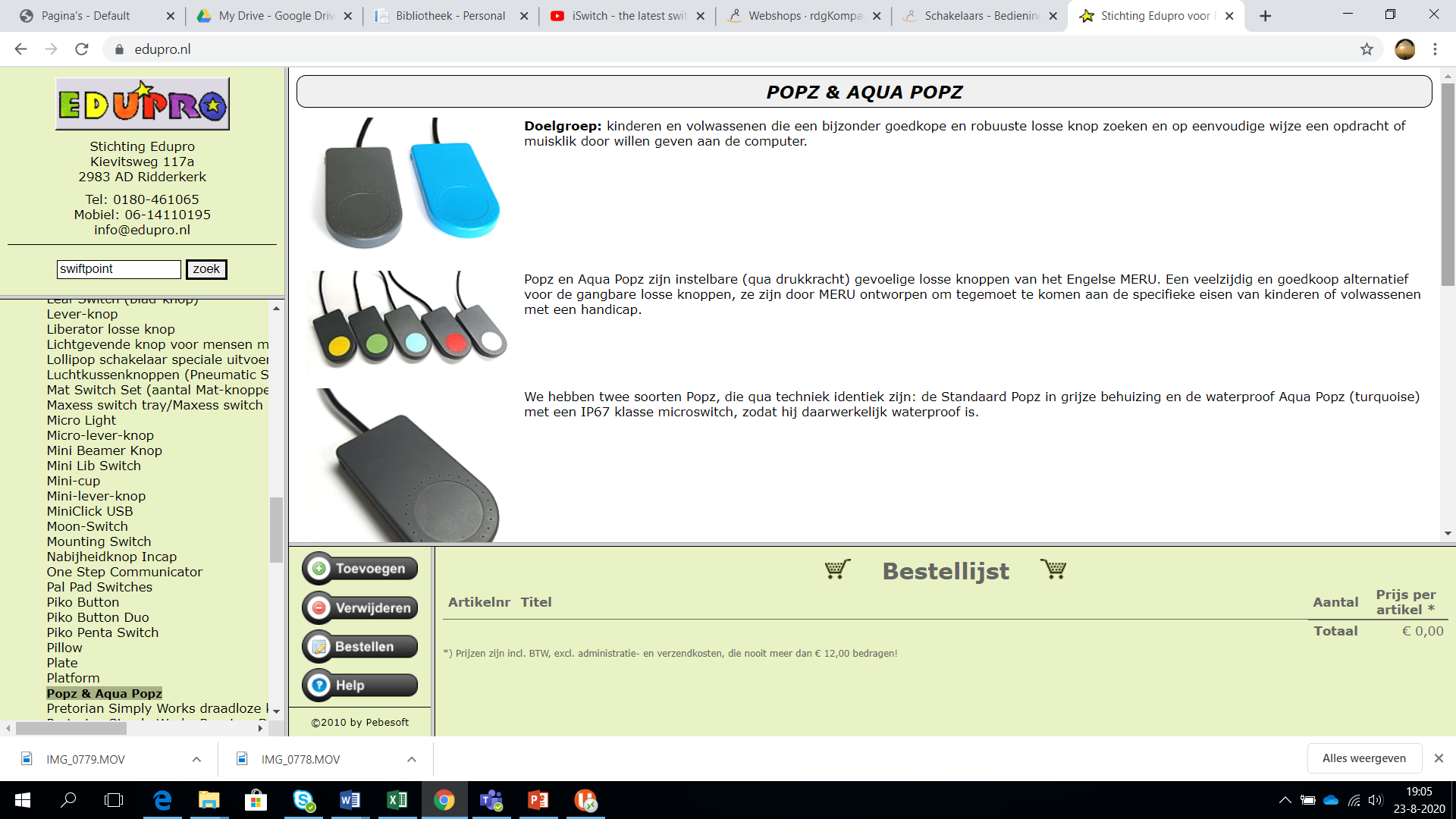 Popz & Aqua Popz(+/- € 25,- tot € 30,-)- Bedienings-kracht 100 – 160 gr3,5 mm mini-jack kabelDe Aqua Popz is waterproofEdupro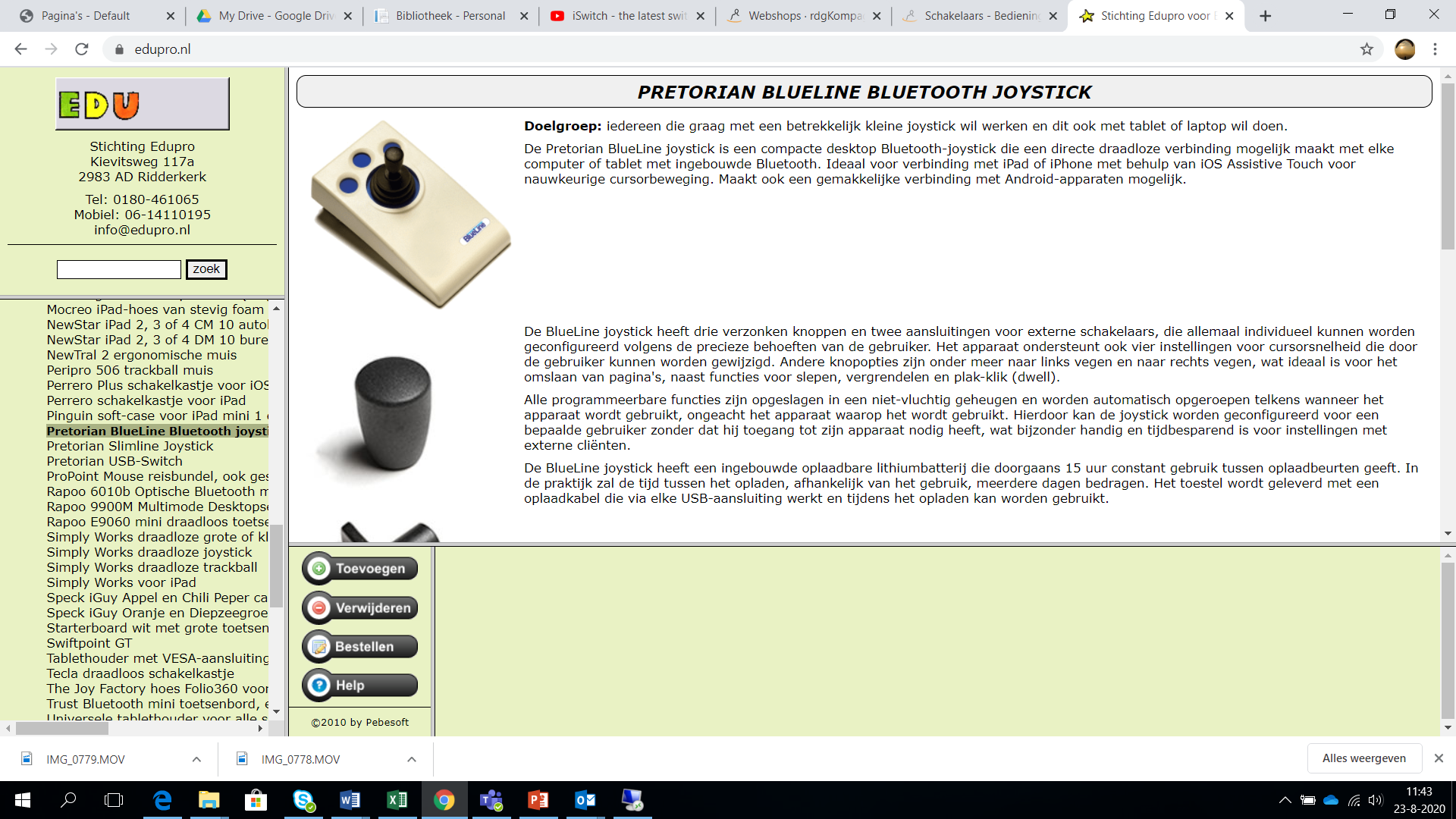 Pretorian Blueline Bluetooth joystick(+/- € 430,-)DraadloosKleine joystick die met elke computer of tablet met bluetooth verbinding kan maken.Cursorsnelheid is in te stellen.EduproEr kunnen nog twee externe schakelaars op aangesloten worden.Joystick hendel kan vervangen worden door andere model knoppen.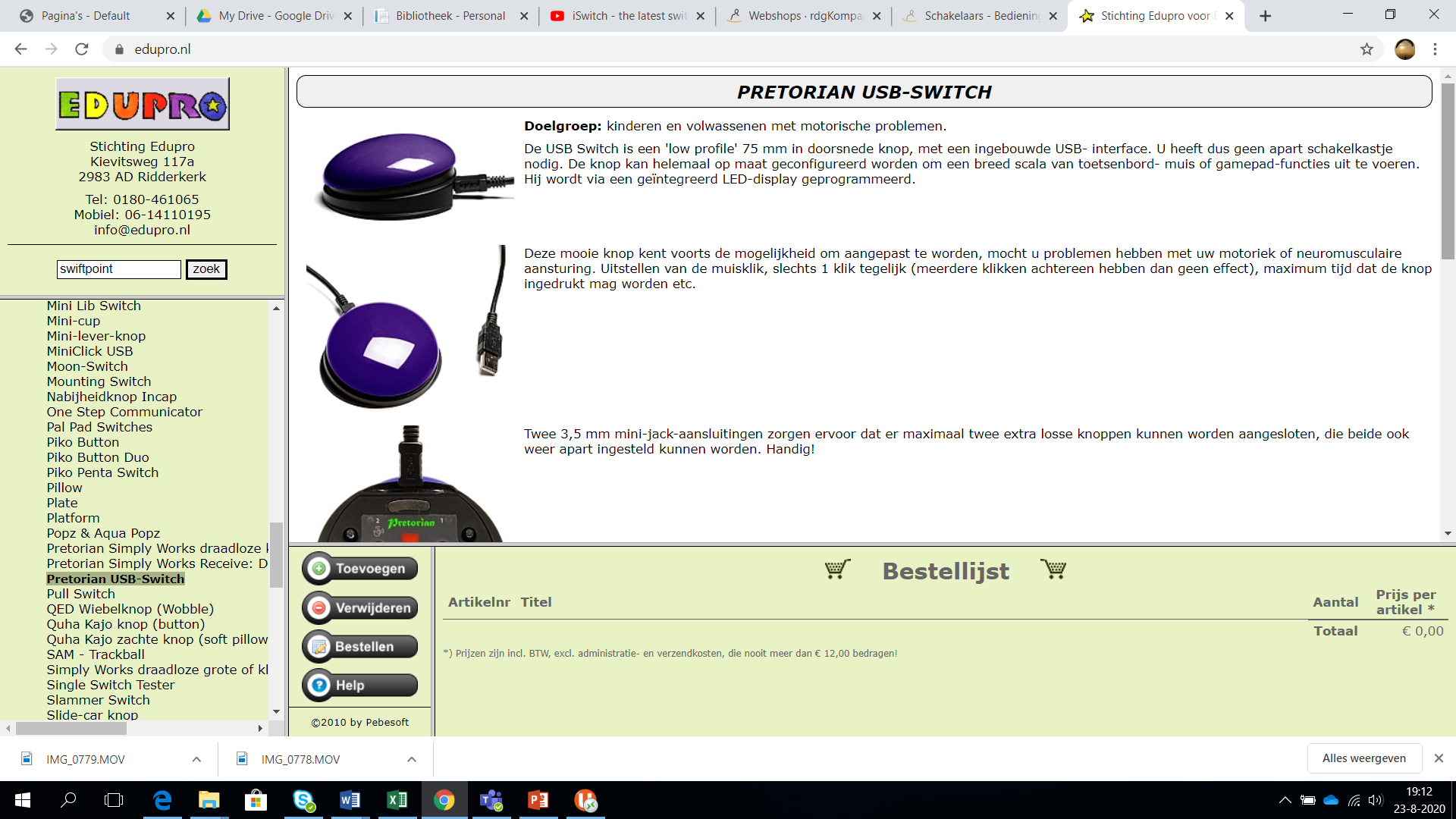 Pretorian USB Switch(+/- € 170,-)Ø 7,5 cmUSB-kabelKan als knop gebruikt worden, maar is tevens ook een interface met veel verschillende functies die in te stellen zijn.Er kunnen nog twee externe schakelaars op aangesloten worden.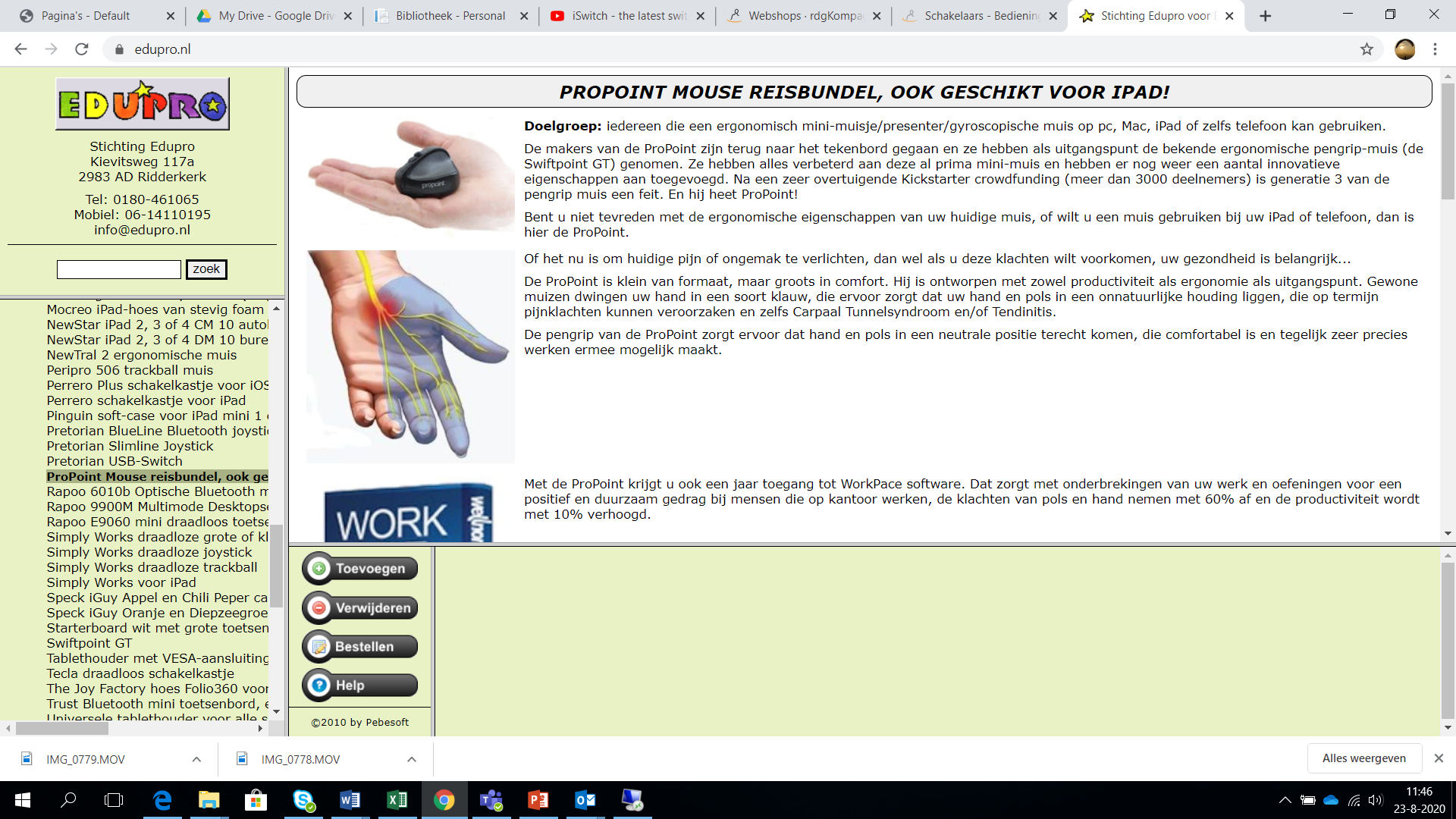 Propoint Mouse Reisbundel(+/- € 200,-)Draadloos of via USB-kabelMini muis voor computer of tablet.Edupro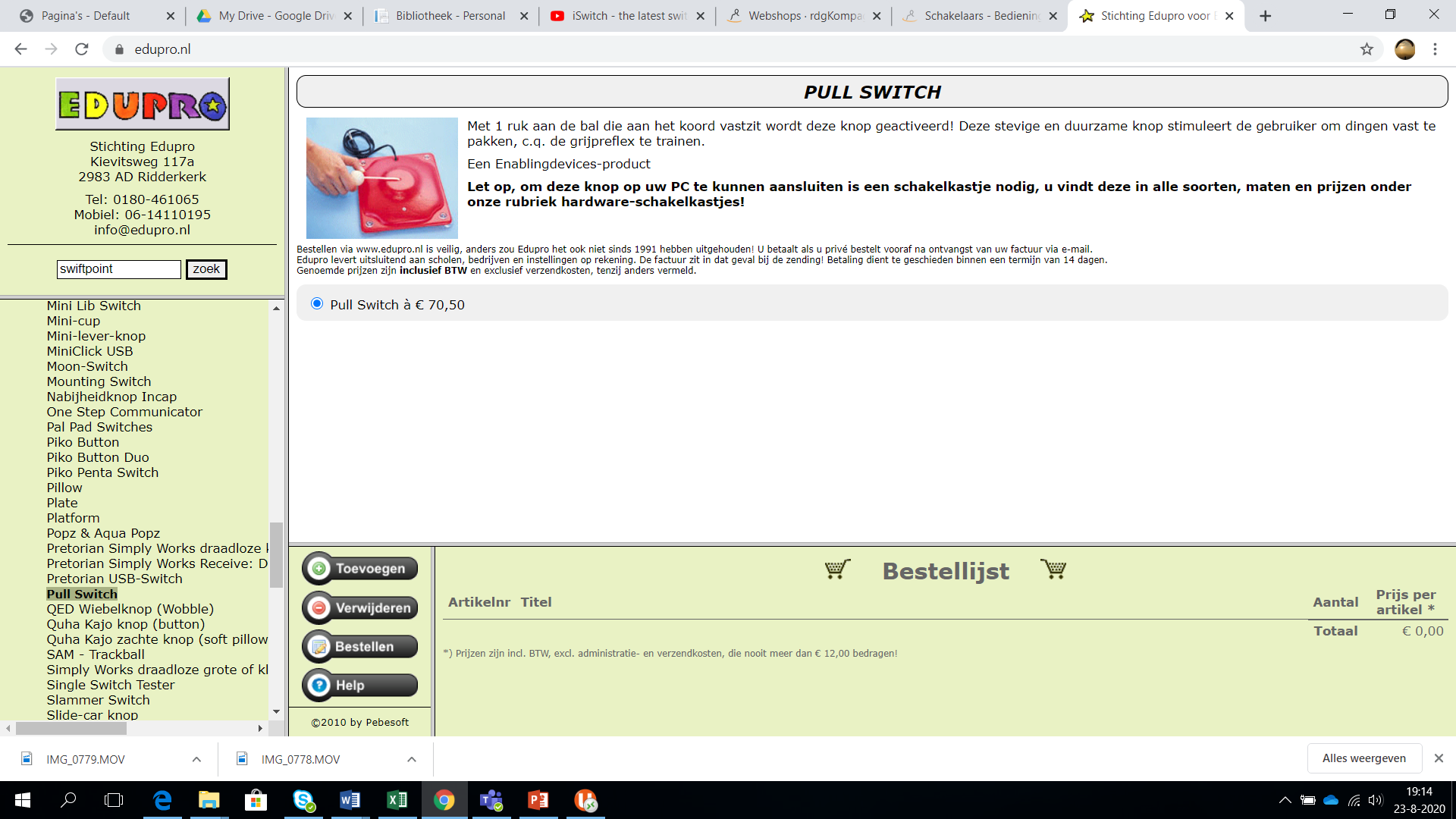 Pull Switch(+/- € 75,-)3,5 mm mini-jack kabelDoor via het balletje het touw uit te trekken wordt de schakelaar geactiveerd.Edupro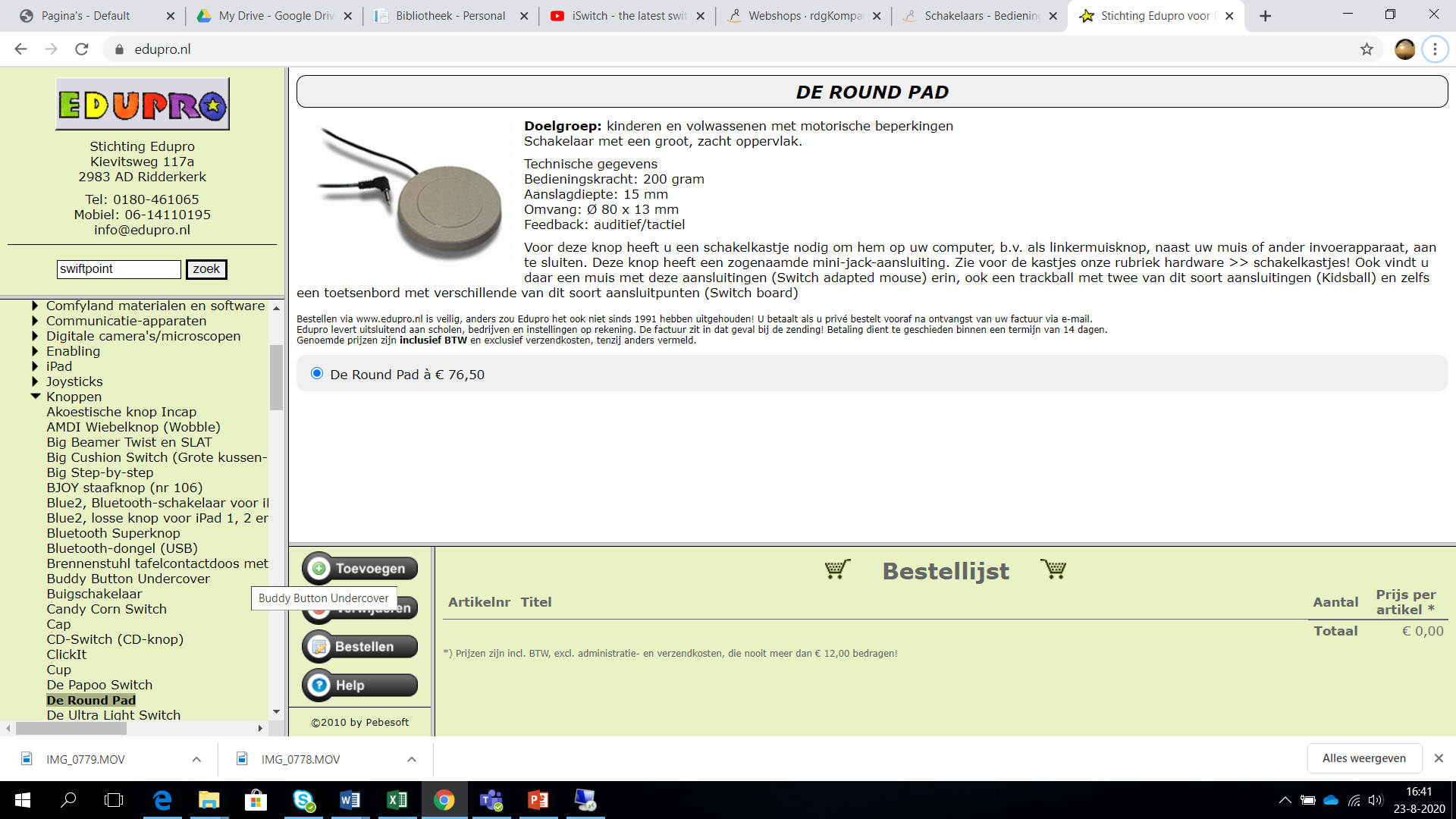 Round Pad(+/- € 80,-)Ø 8 cm- Aanslagdiepte 15 mm - Bedienings-kracht 200 gr3,5 mm mini-jack kabelEduproZacht oppervlak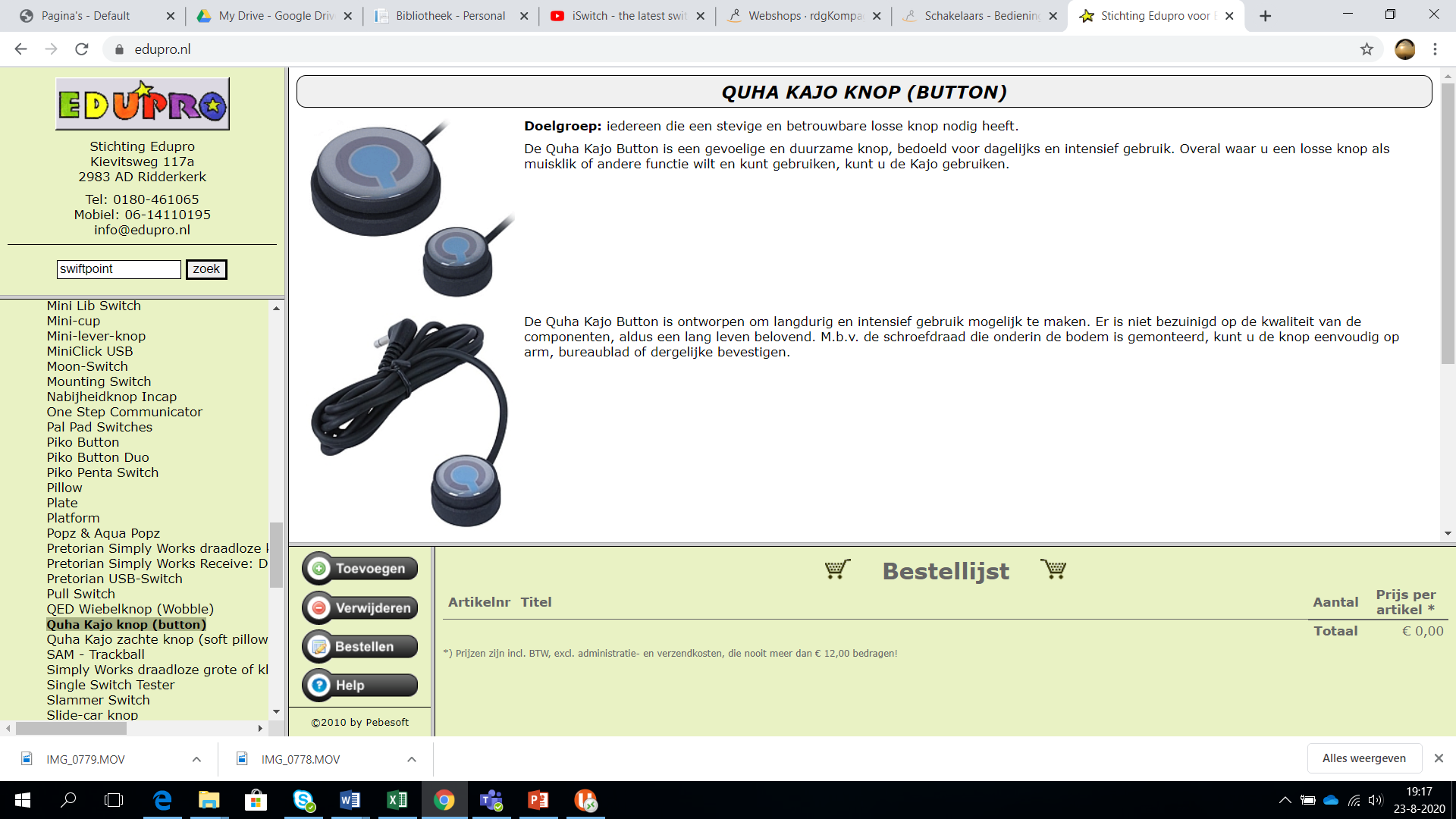 Quha Kajo knop 25 / 50(+/- € 70,- / € 80,-)Ø 2,5 of 5 cm3,5 mm mini-jack kabelEr zit aan de onderkant schroefdraad om de knop op houders te monteren.Edupro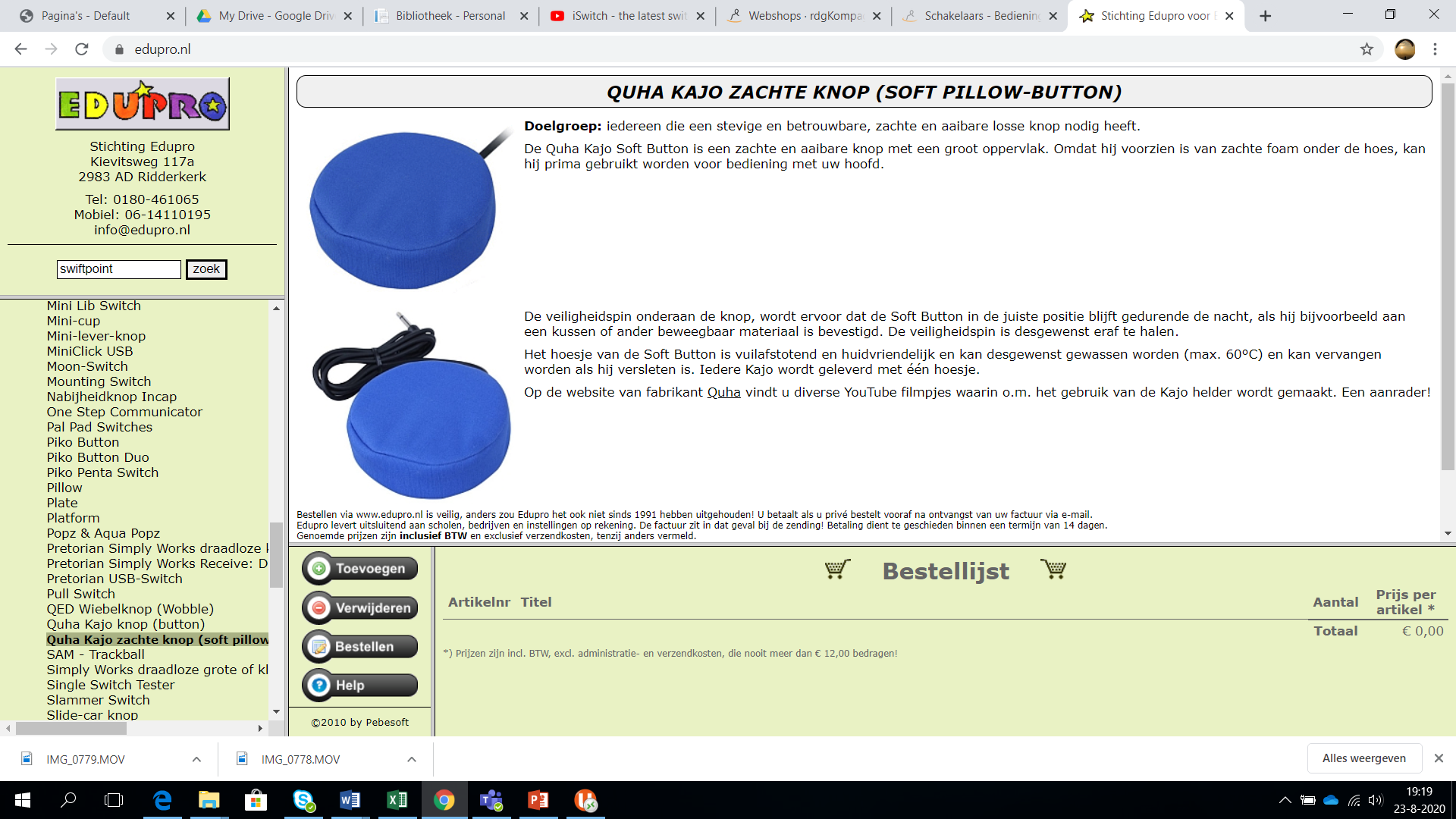 Quha Kajo zachte knop(+/- € 150,-)3,5 mm mini-jack kabelEen laag zacht foam onder de hoes maakt het geschikt voor hoofdbediening.EduproIs evt met een veiligheidspin vast te maken, bv op kussen in de nacht.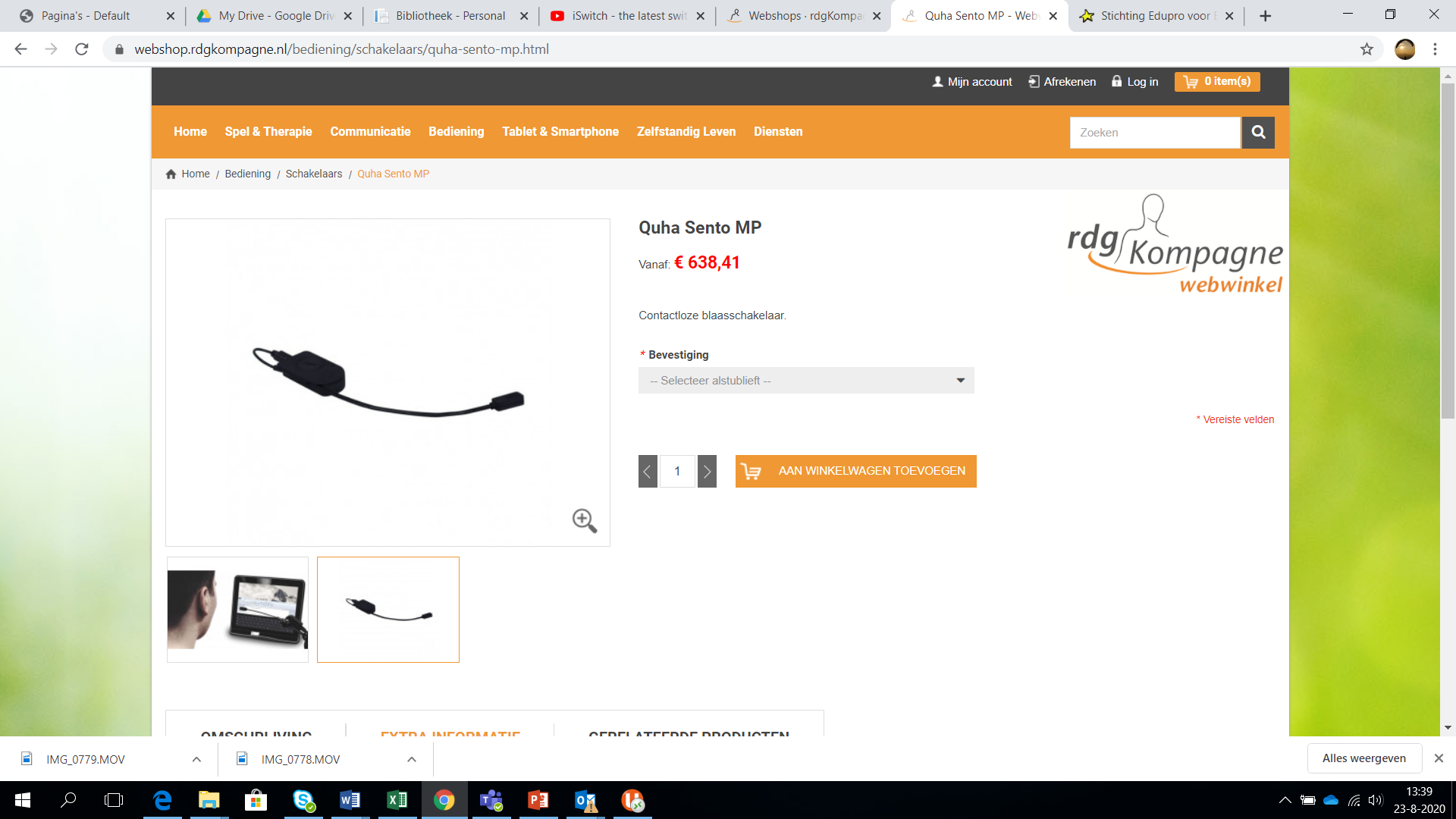 Quha Vento MP(+/- € 640,-)Afmetingen 6,3 x 3,8 x 1,3 cm3,5 mm mini-jack kabelBlaasschakelaar, wordt vlak voor de mond geplaatst zodat je er tegenaan kunt blazen.EduproRDG Kompagne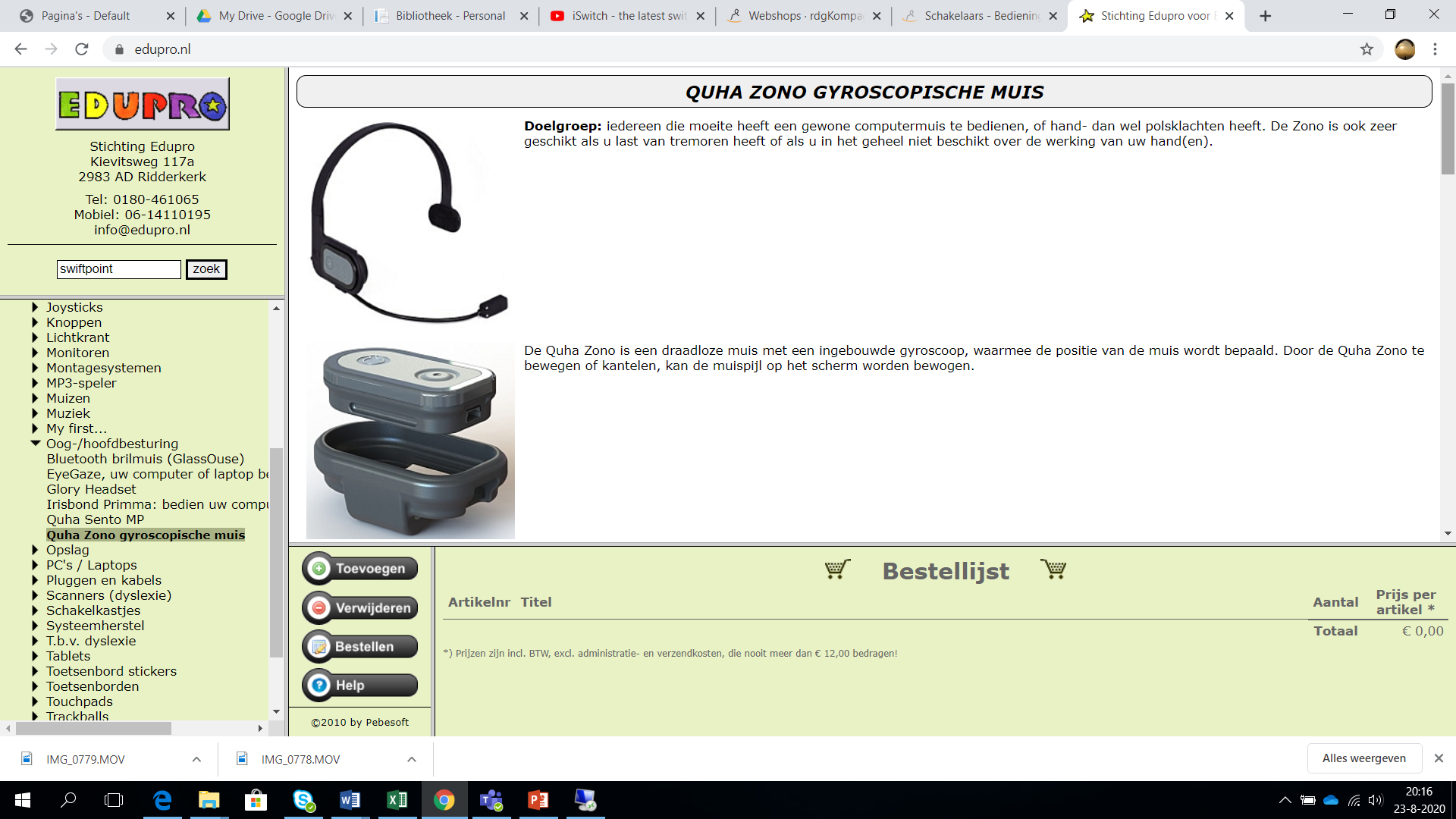 Quha Zono Gyrosco-pische muis(+/- € 845,-)Door kanteline de muis bedienen. Kan met het hoofd, de hand of de voet.Edupro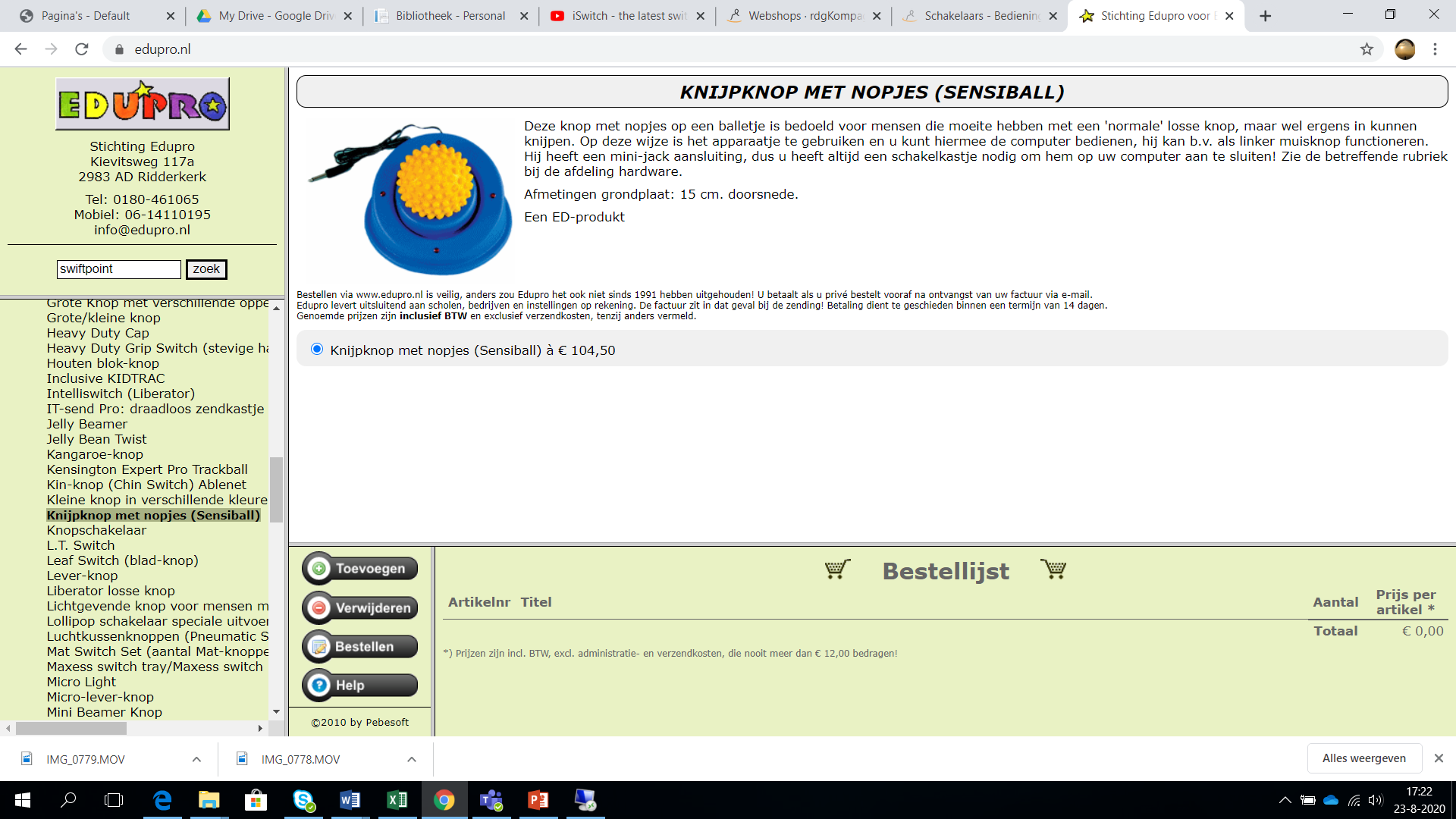 Sensiball(+/- € 105,-)Ø grondplaat 15 cm3,5 mm mini-jack kabelWerkt door in de gele noppenbal te knijpen.Products.flaghouse.com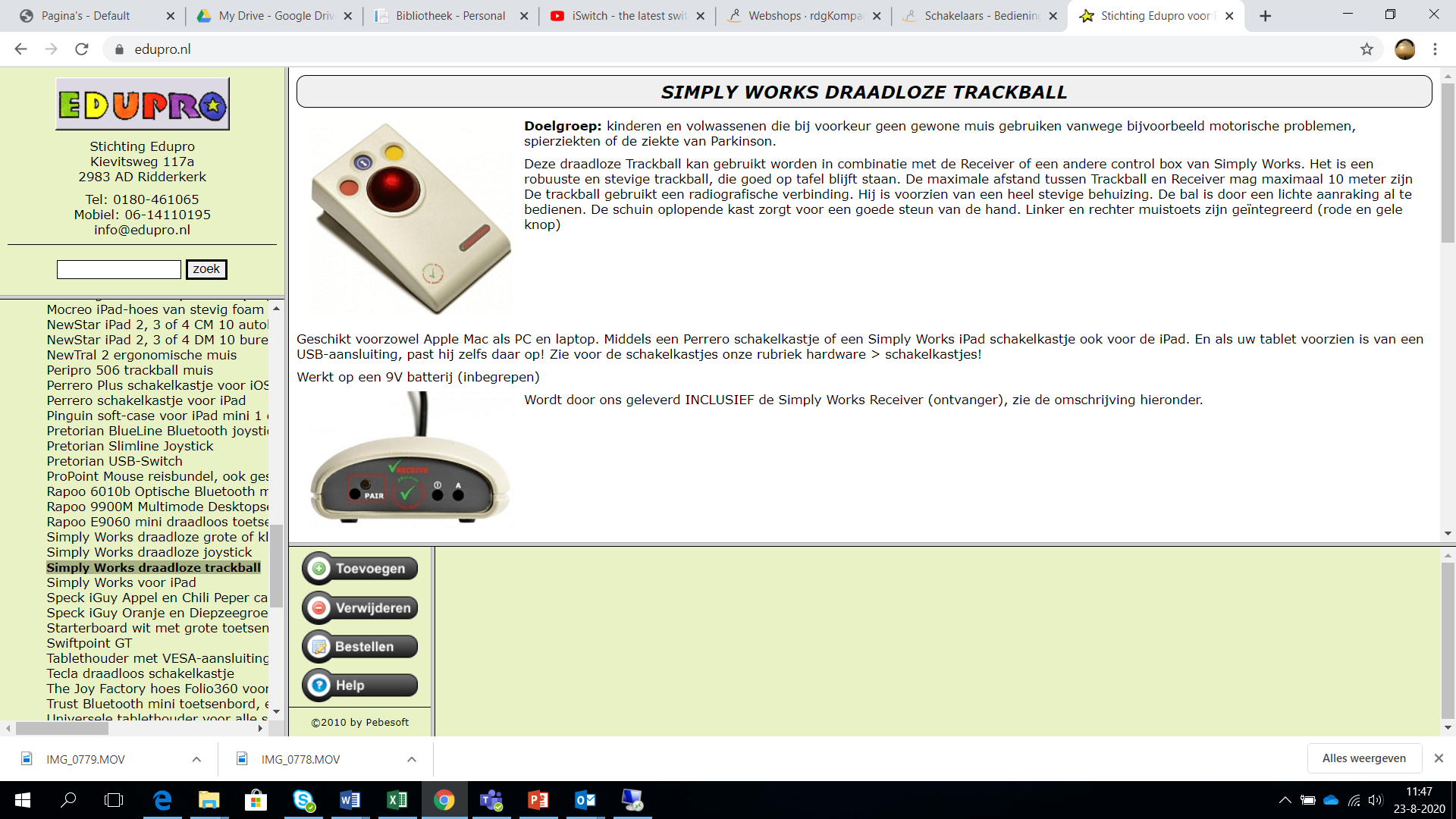 Simply Works draadloze trackball(+/- € 290,-)DraadloosTrackball joystick. Te gebruiken samen met de bijgesloten ontvanger of een andere interface van SimplyWorksEdupro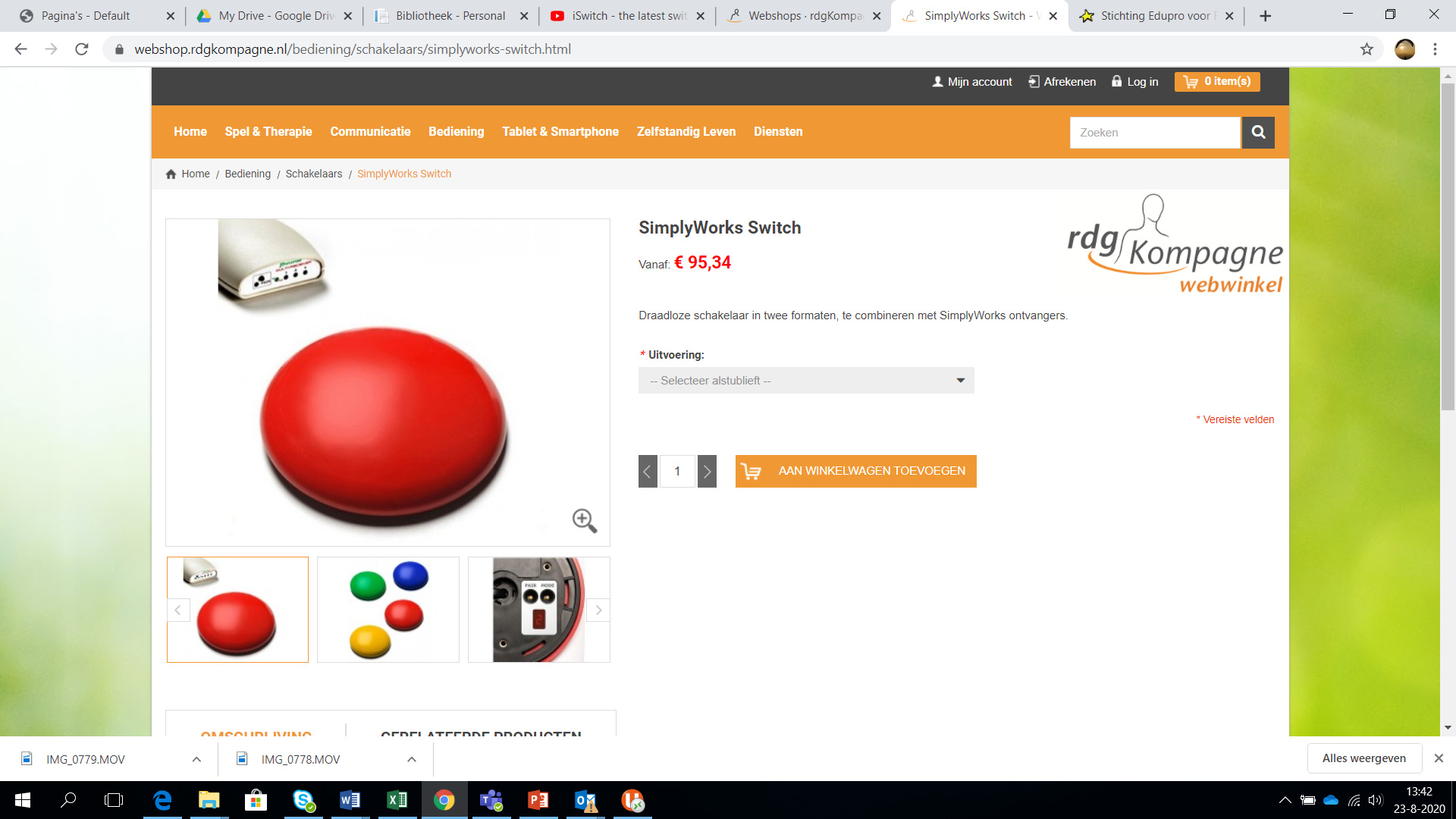 Simply Works Switch(+/- € 95,-)Ø 7,5 of 12,5 cmDraadloos, werkt samen met SimplyWorks interfacesEduproRDG Kompagne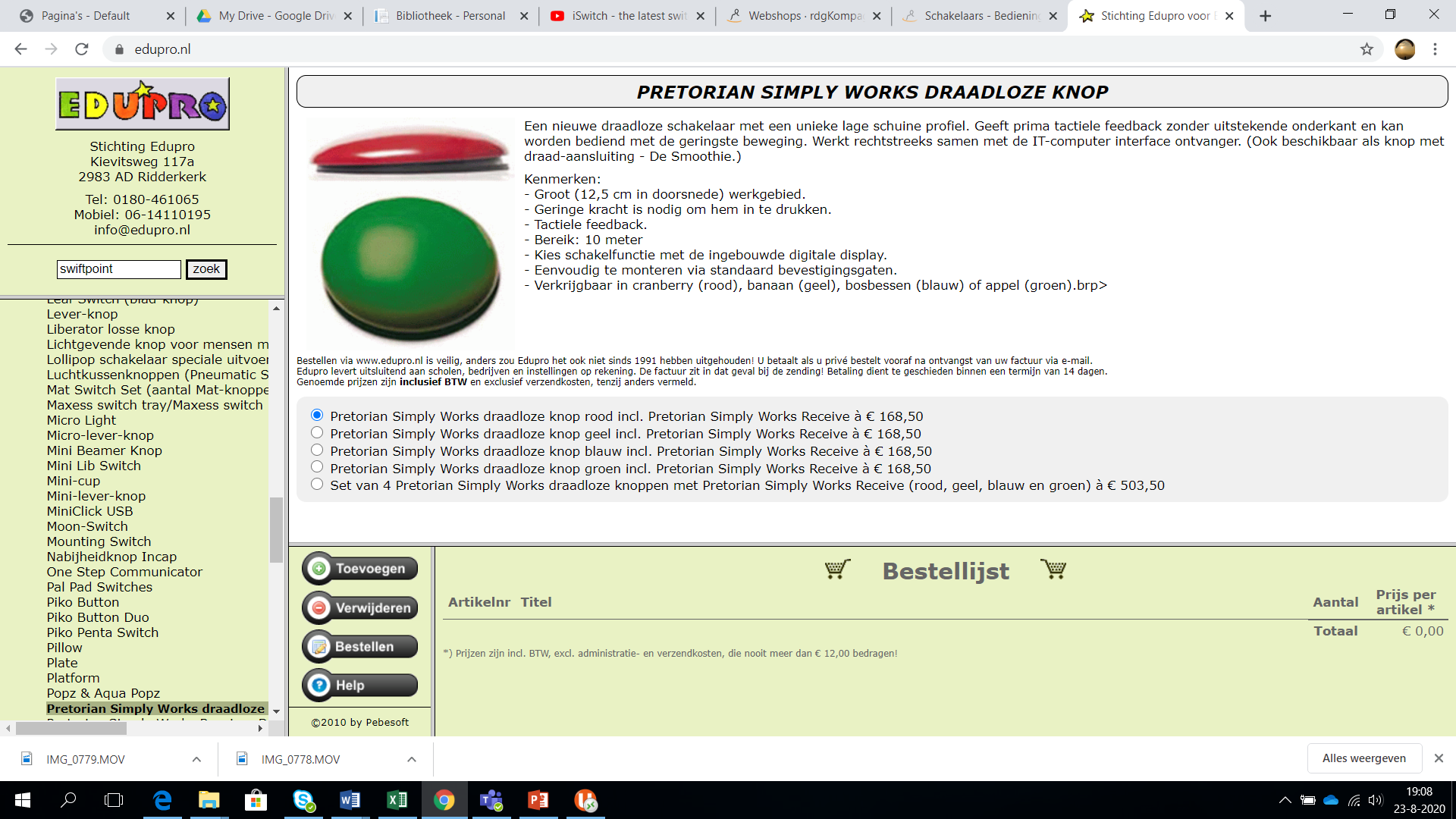 Simply Works Switch(+/- € 170,-)Ø 12,5 cmDraadloosHeeft een uniek laag, schuin profiel. Zelfde model als de Smoothie, maar dan draadloos.Edupro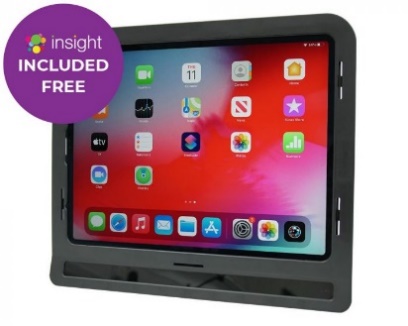 Skyle 2 for iPad Pro(+/- £2395,-)Afmetingen voor iPad Pro 12.9”Behuizing waar een eye-tracking systeem in verwerkt zit. Hiermee kan de iPad Pro bedient worden via de ogen.Inclusive Technology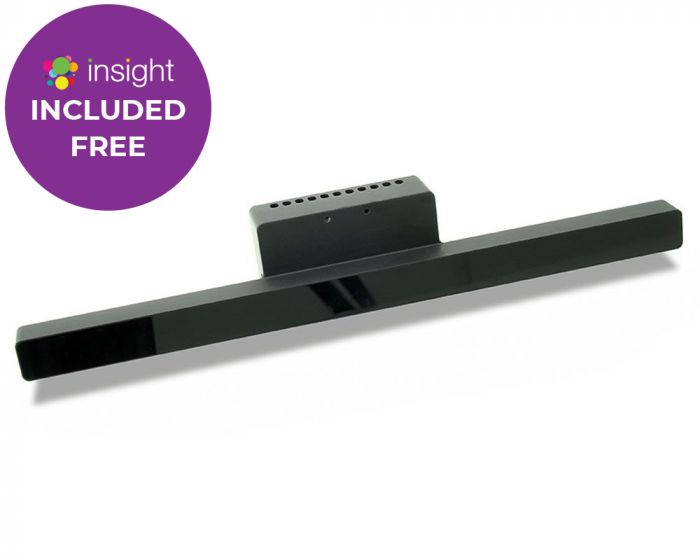 Skyle for Windows(+/- £1095,-)Te gebruiken voor computers met een Windows systeemInclusive Technology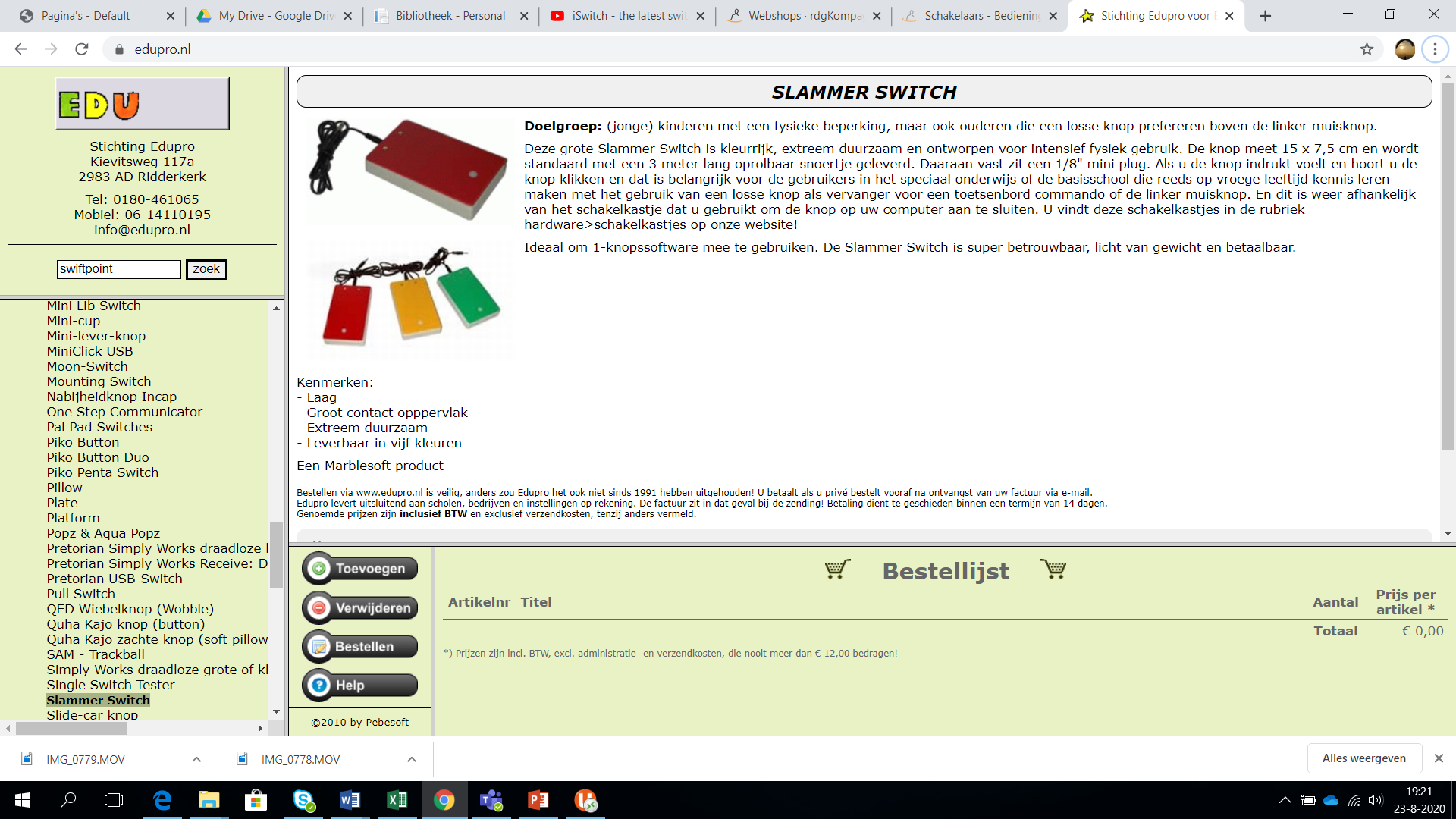 Slammer Switch(+/- € 80,-)Afmetingen 15 x 7,5 cmEdupro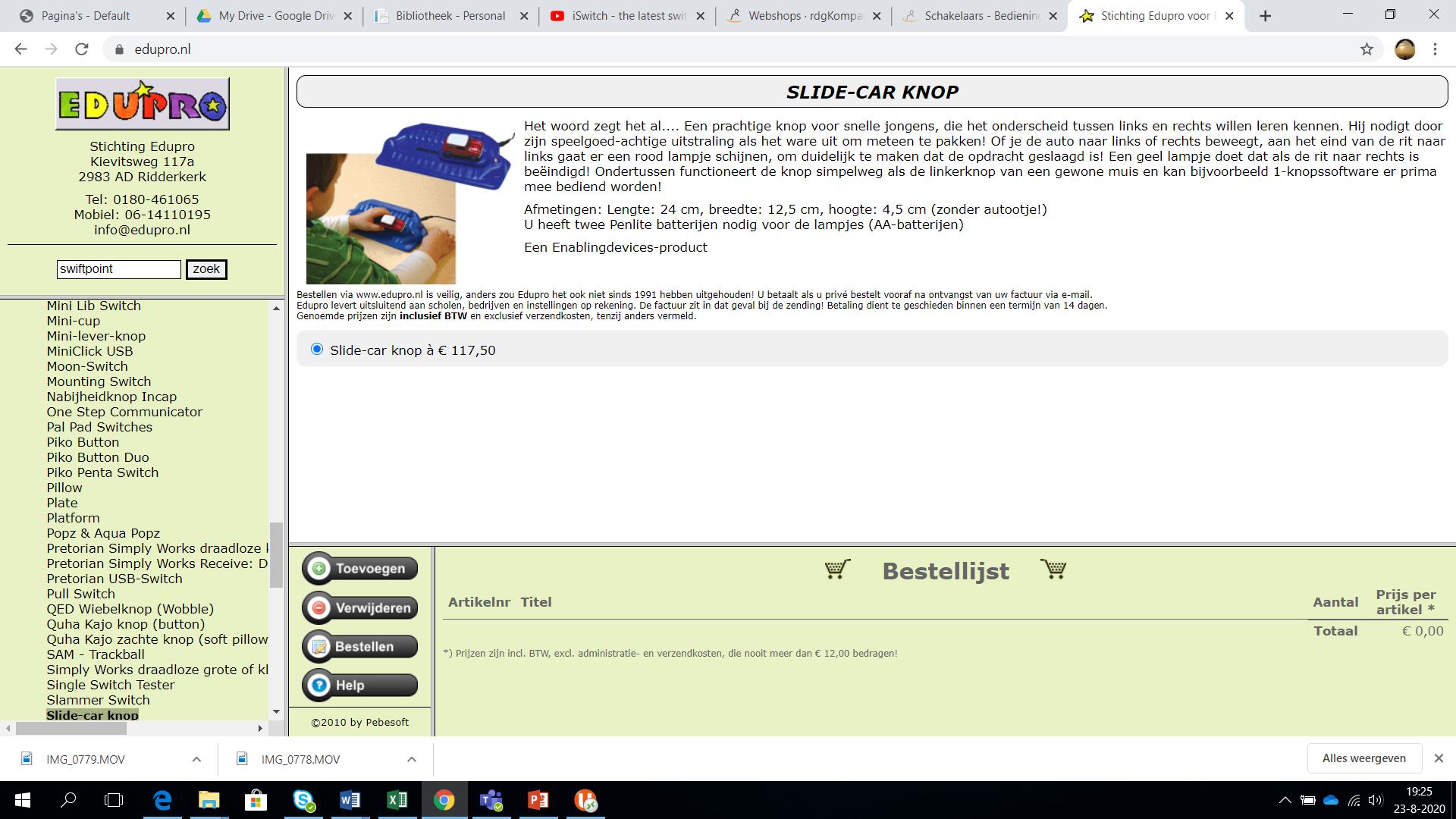 Slide-Car knop(+/- € 120,-)Afmetingen 24 x 12,5 x 4,5 cm excl autootje)Kan als schakelaar gebruikt worden door de auto opzij te schuiven. EduproAls stand alone knop heeft het in zichzelf een beloning door lampje wat gaat branden als de auto opzij geschoven wordt.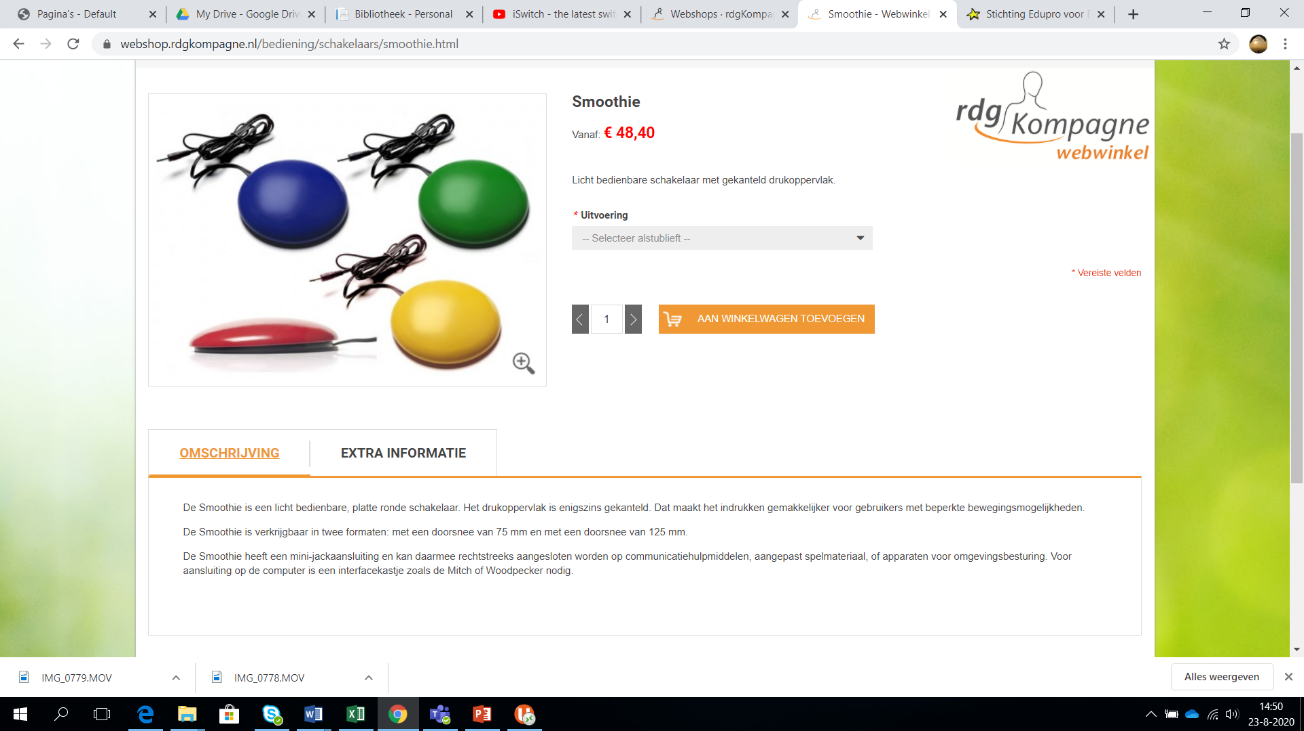 Smoothie(+/- € 50,-)Ø 7,5 of 12,5 cm- Bedienings-kracht 120 gr3,5 mm mini-jack kabelHeeft een iets gekanteld oppervlak wat het makkelijker kan maken om in te drukken.EduproRDG KompagneSchakelspeelgoedHeeft een iets gekanteld oppervlak wat het makkelijker kan maken om in te drukken.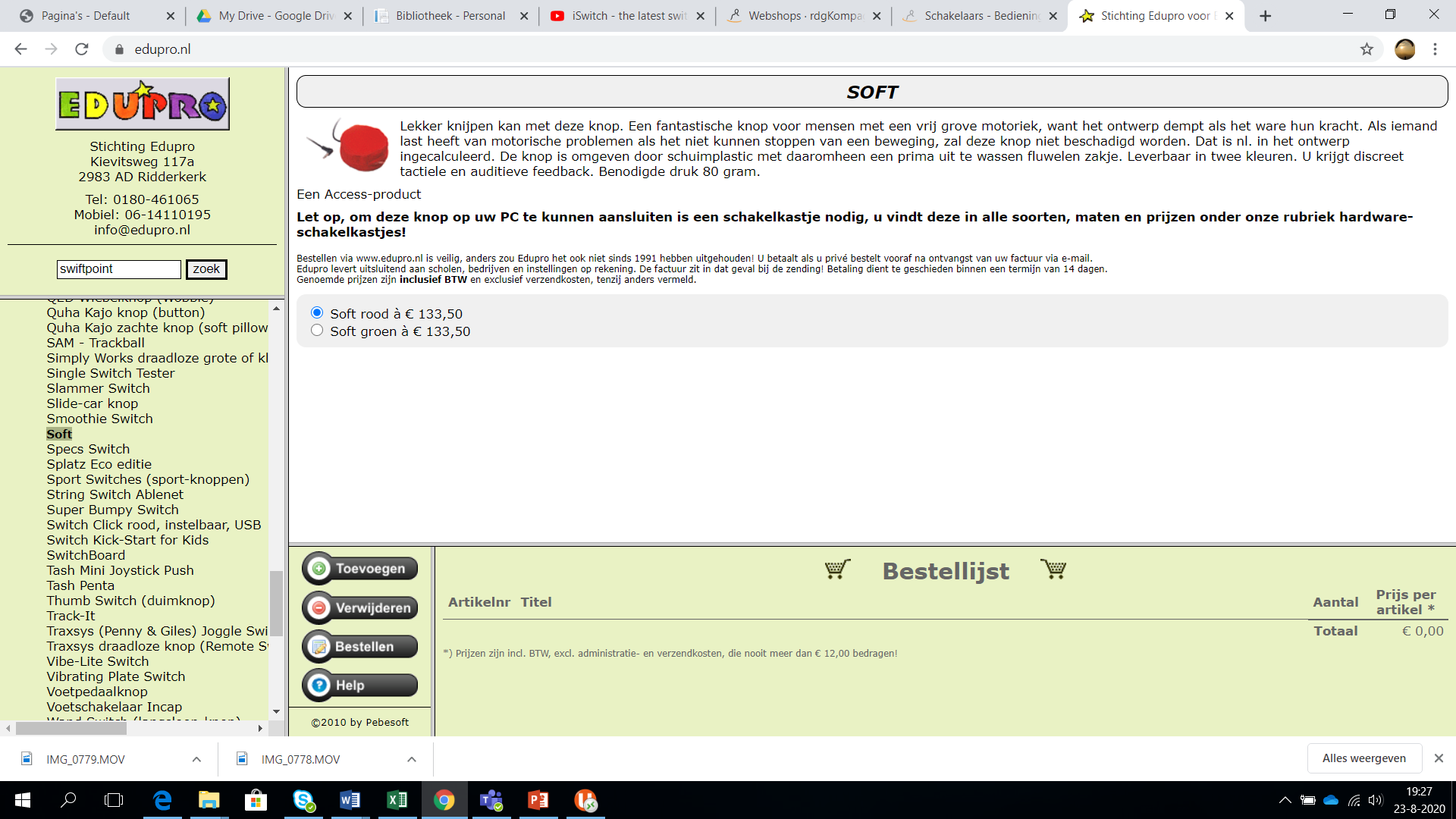 Soft schakelaar(+/- € 135,-)3,5 mm mini-jack kabelDoor erop te slaan of in te knijpen wordt de knop geactiveerd.Edupro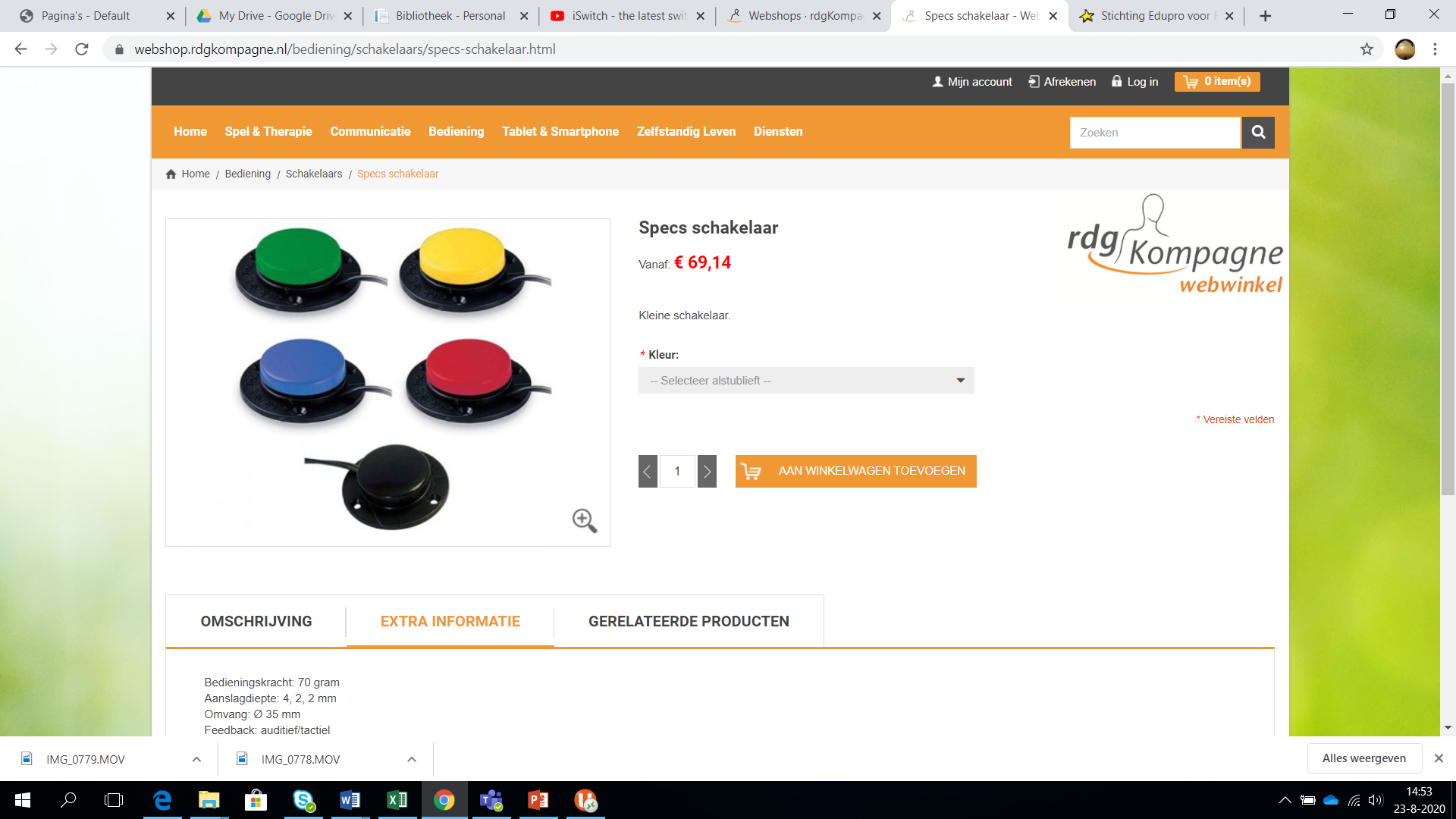 Specs schakelaar(+/- € 70,-)Ø 3,5 cm- Aanslagdiepte 4, 2, 2 mm - Bedienings-kracht 70 gr3,5 mm mini-jack kabelEduproRDG Kompagne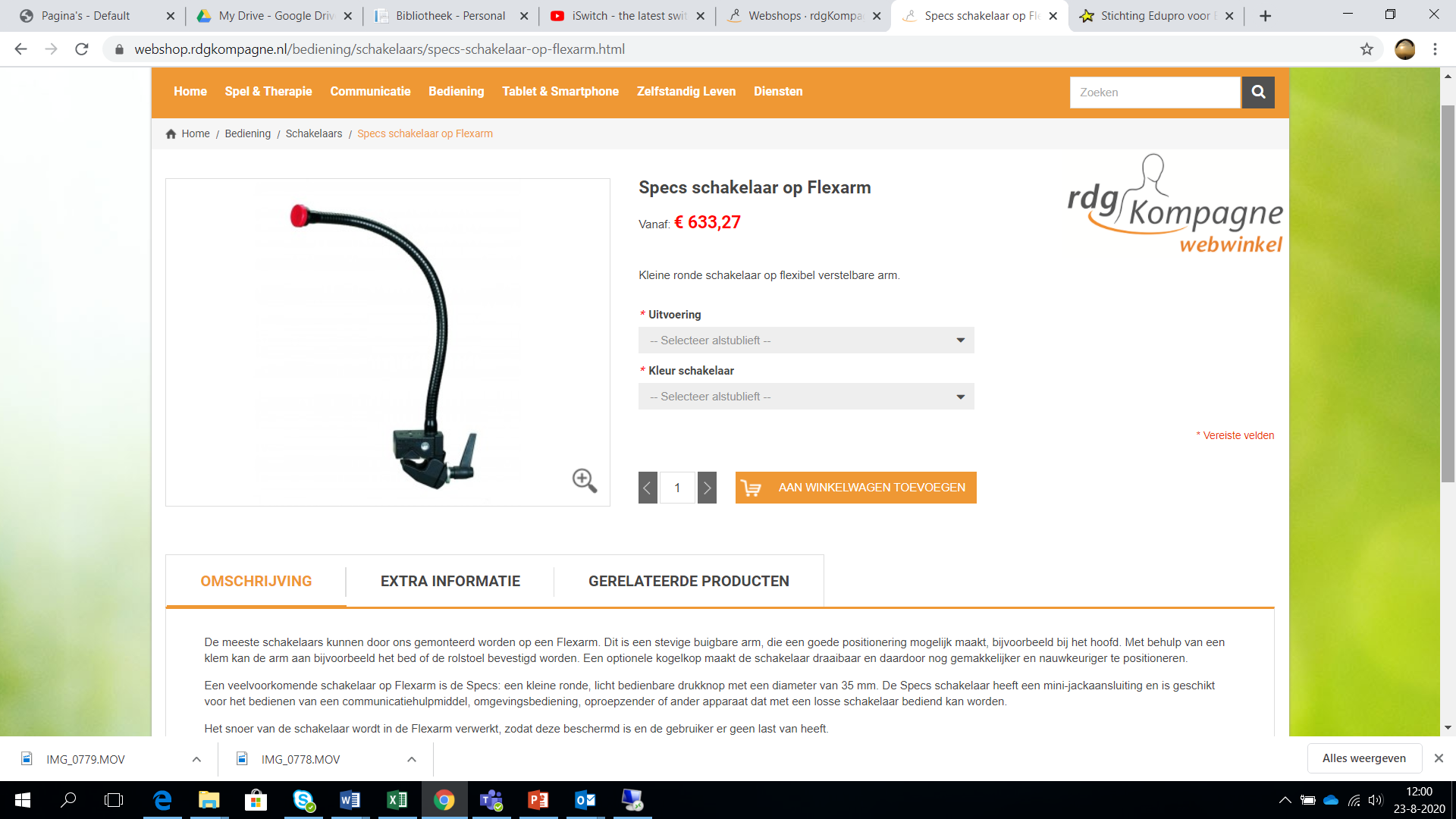 Specs schakelaar op Flexarm(+/- € 635,-)Ø 3,5 cm- Aanslagdiepte 4, 2, 2 mm - Bedienings-kracht 70 gr3,5 mm mini-jack kabelHet snoer van de schakelaar is in de flexarm verwerkt. Er kunnen door de leverancier ook andere schakelaars op de flexarm gemonteerd worden.RDG Kompagne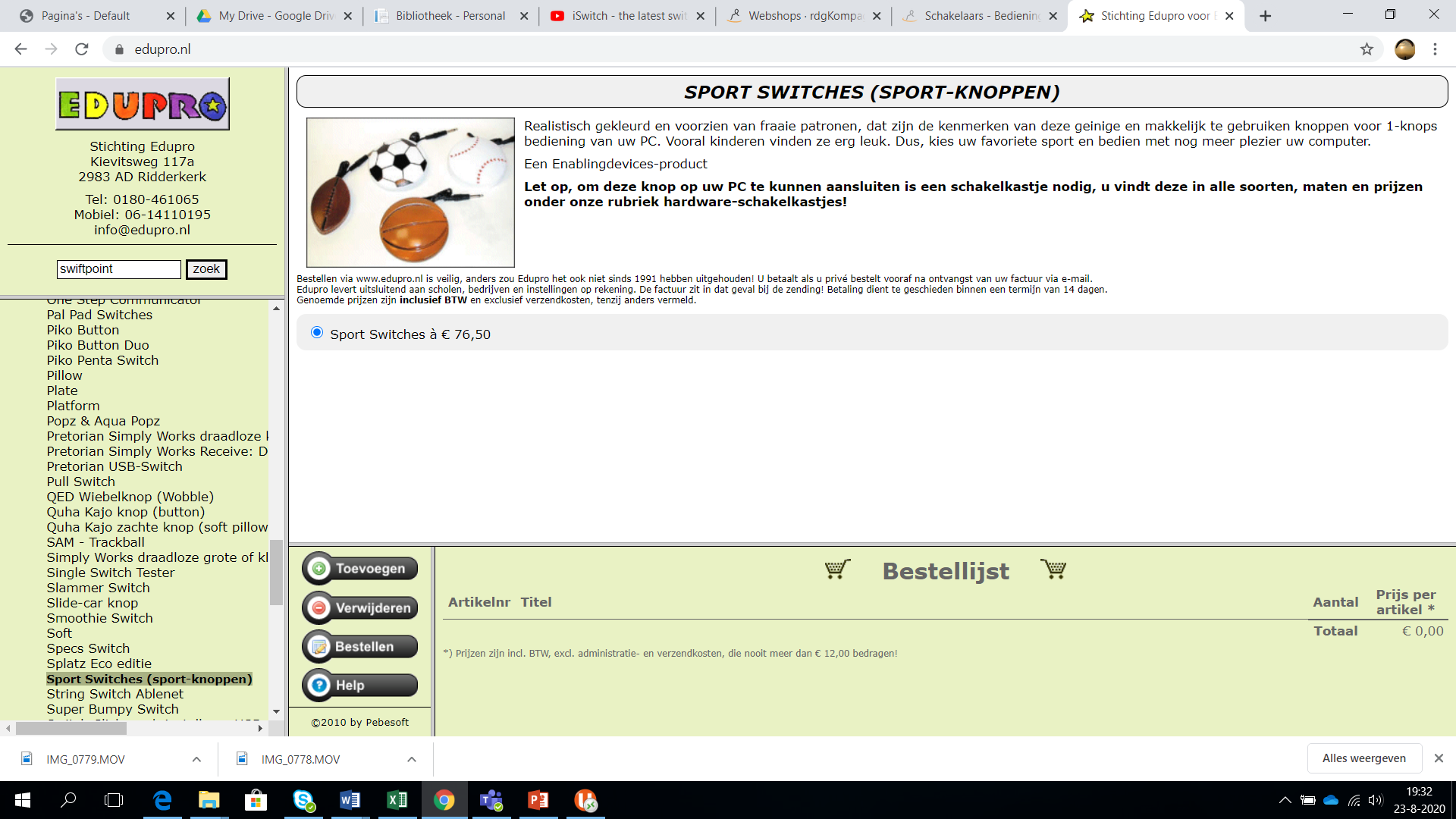 Sport switches(+/- € 80,-)3,5 mm mini-jack kabelEdupro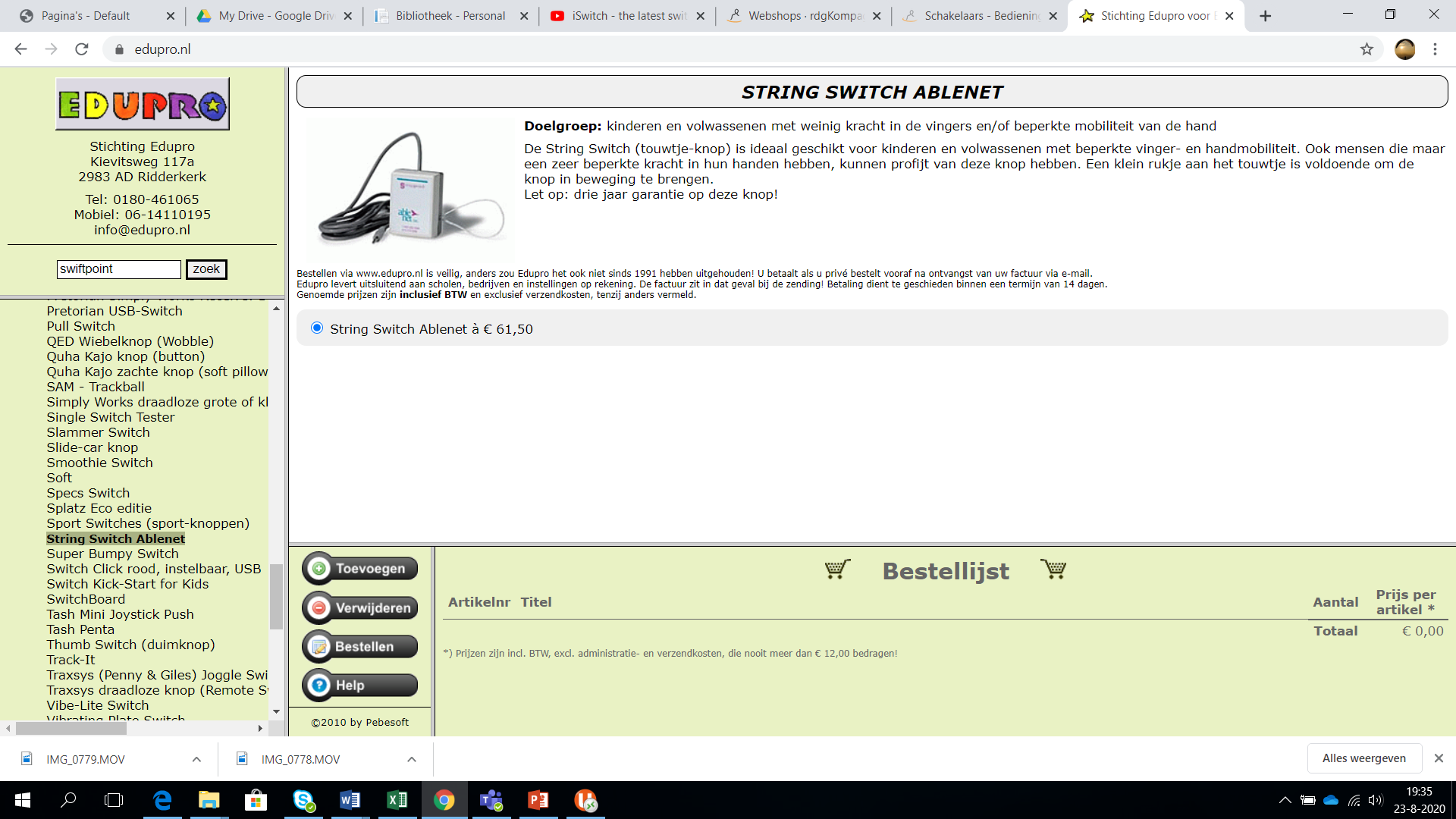 String Switch Ablenet(+/- € 65,-)Activeer de knop door aan het touwtje te trekken. Weinig kracht voor nodig.Edupro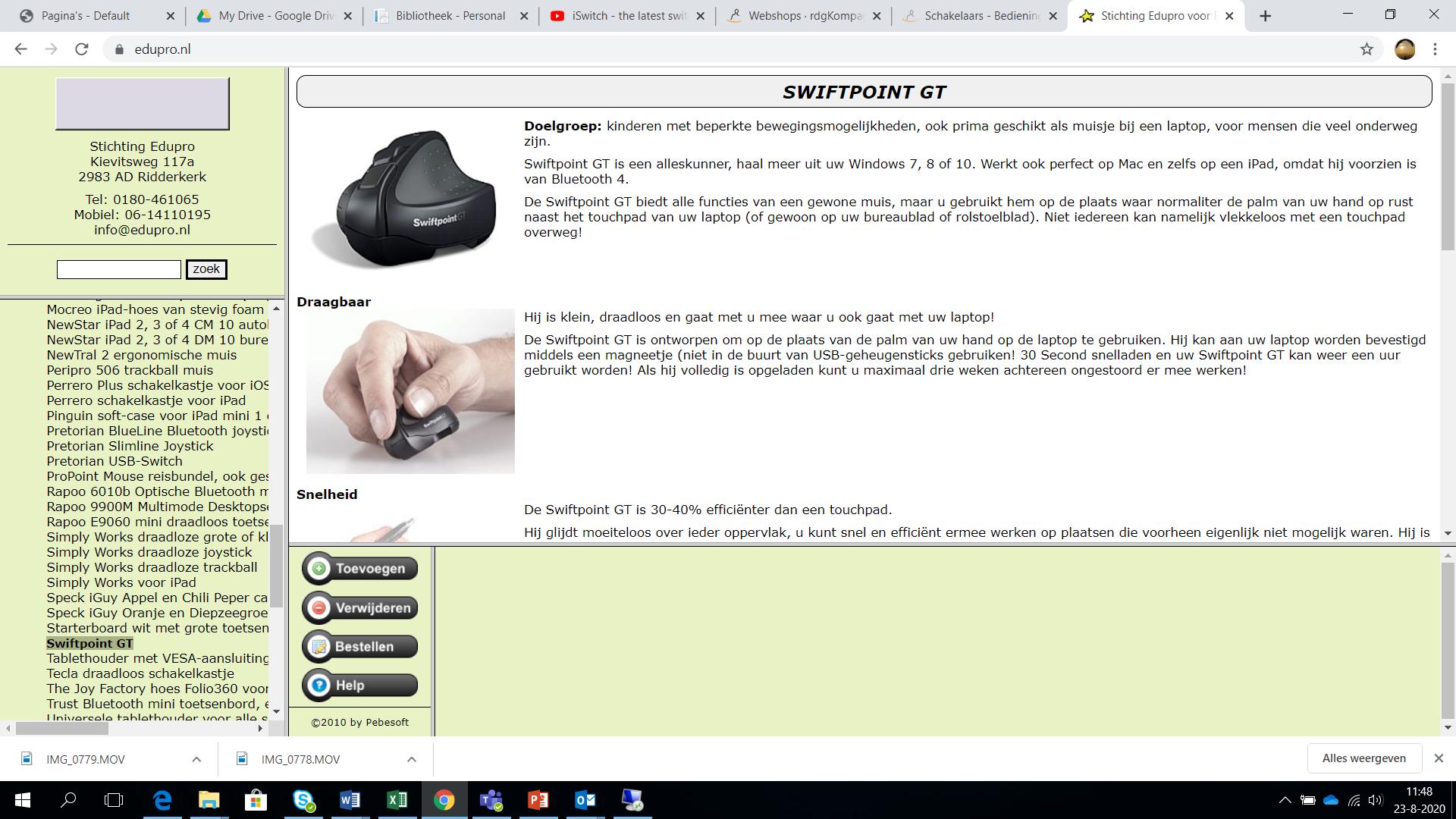 Swiftpoint GT(+/- € 200,-)DraadloosVoor de PC een USB-ontvanger.Mini muis met bluetooth voor computer of tablet.Edupro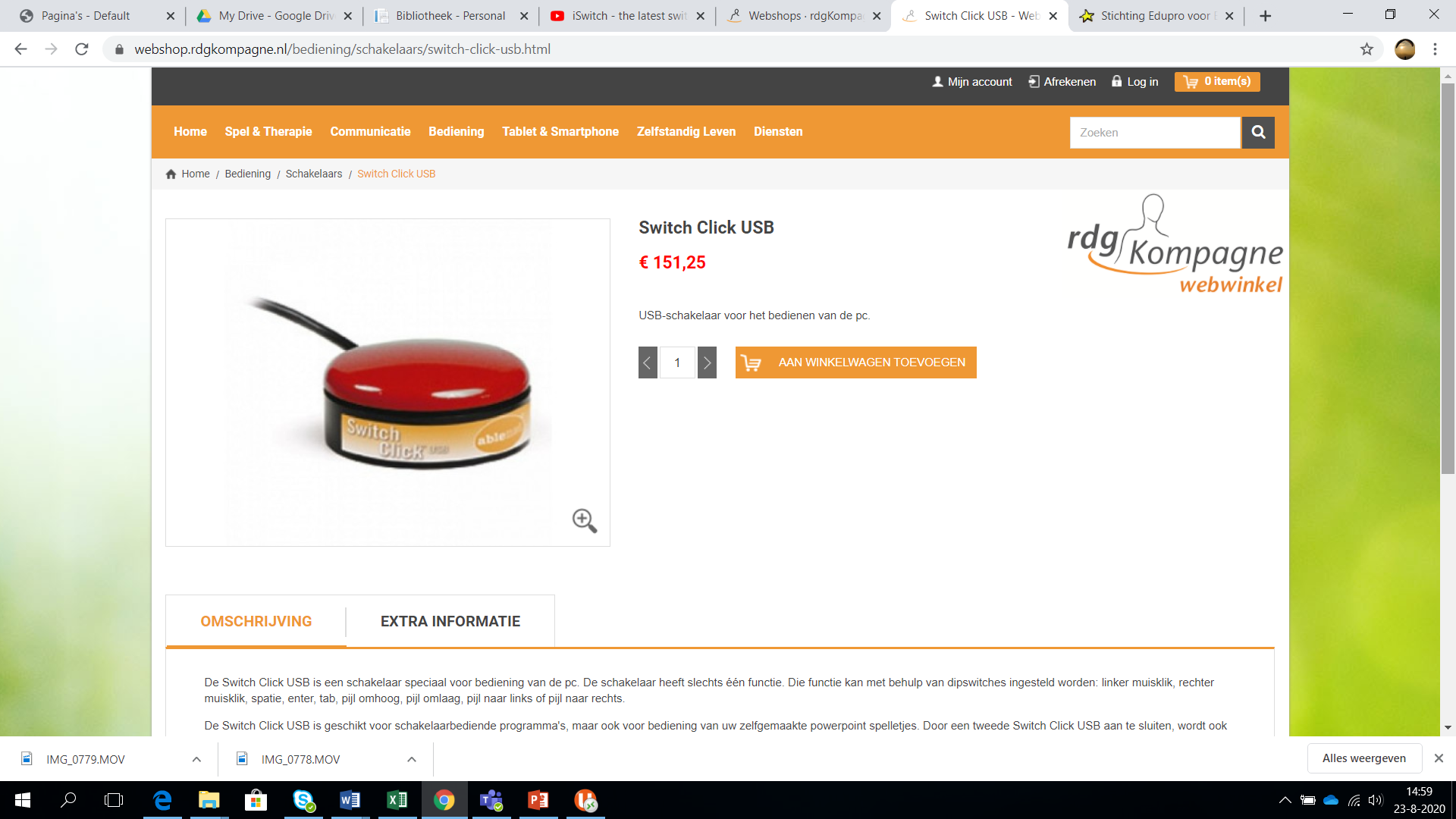 Switch Click USB(+/- € 155,-)Afmetingen Ø 6,35 x 2,5 cm3,5 mm mini-jack kabelWerkt ook als interface kastje voor de computer. EduproRDG KompagneDoor er twee tegelijk aan te sluiten, wordt tweefunctie scanning mogelijk.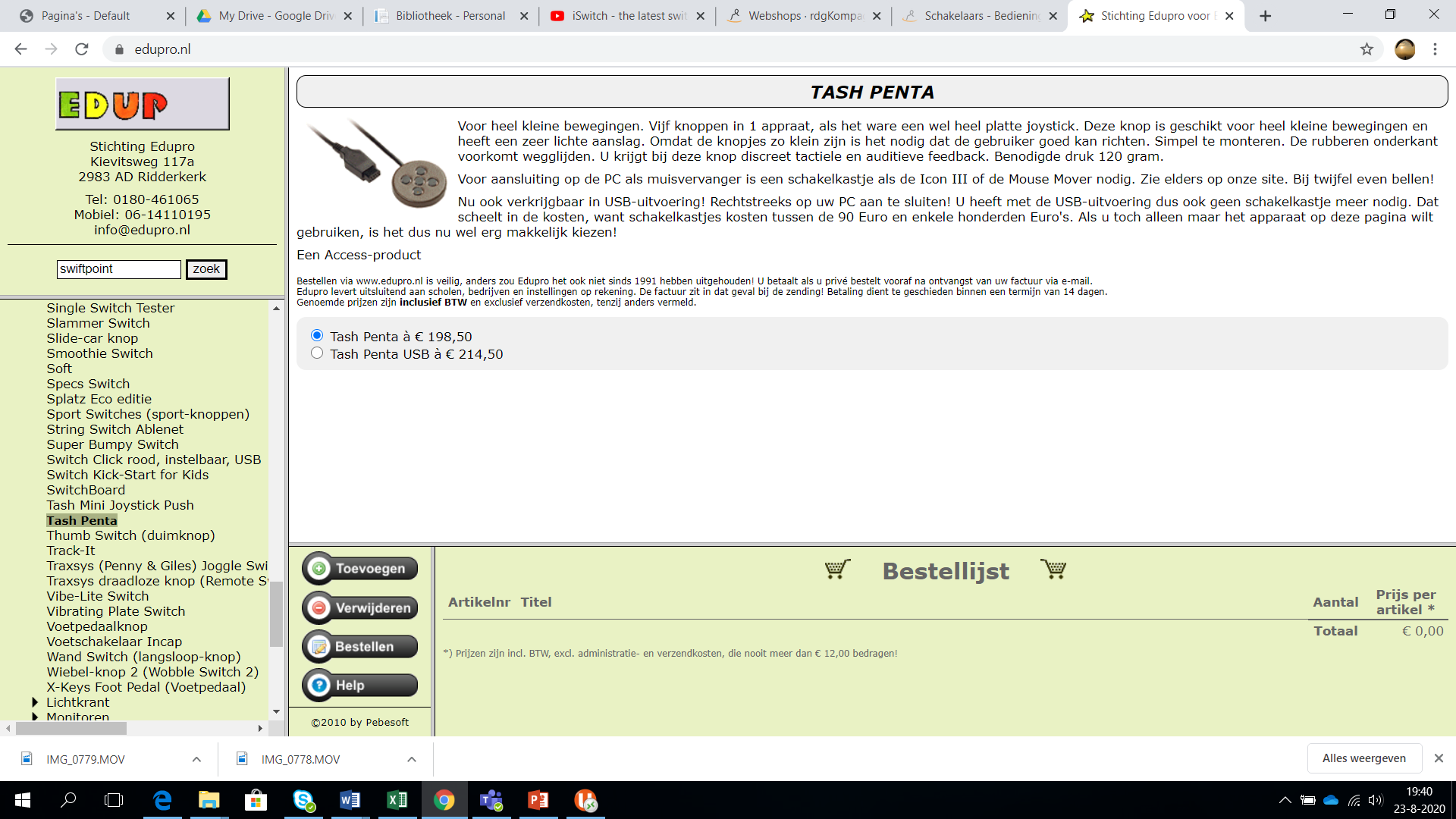 Tash Penta(+/- € 200,- / € 215,-)- Bedienings-kracht 120 gr3,5 mm mini-jack kabel of USB-kabelEdupro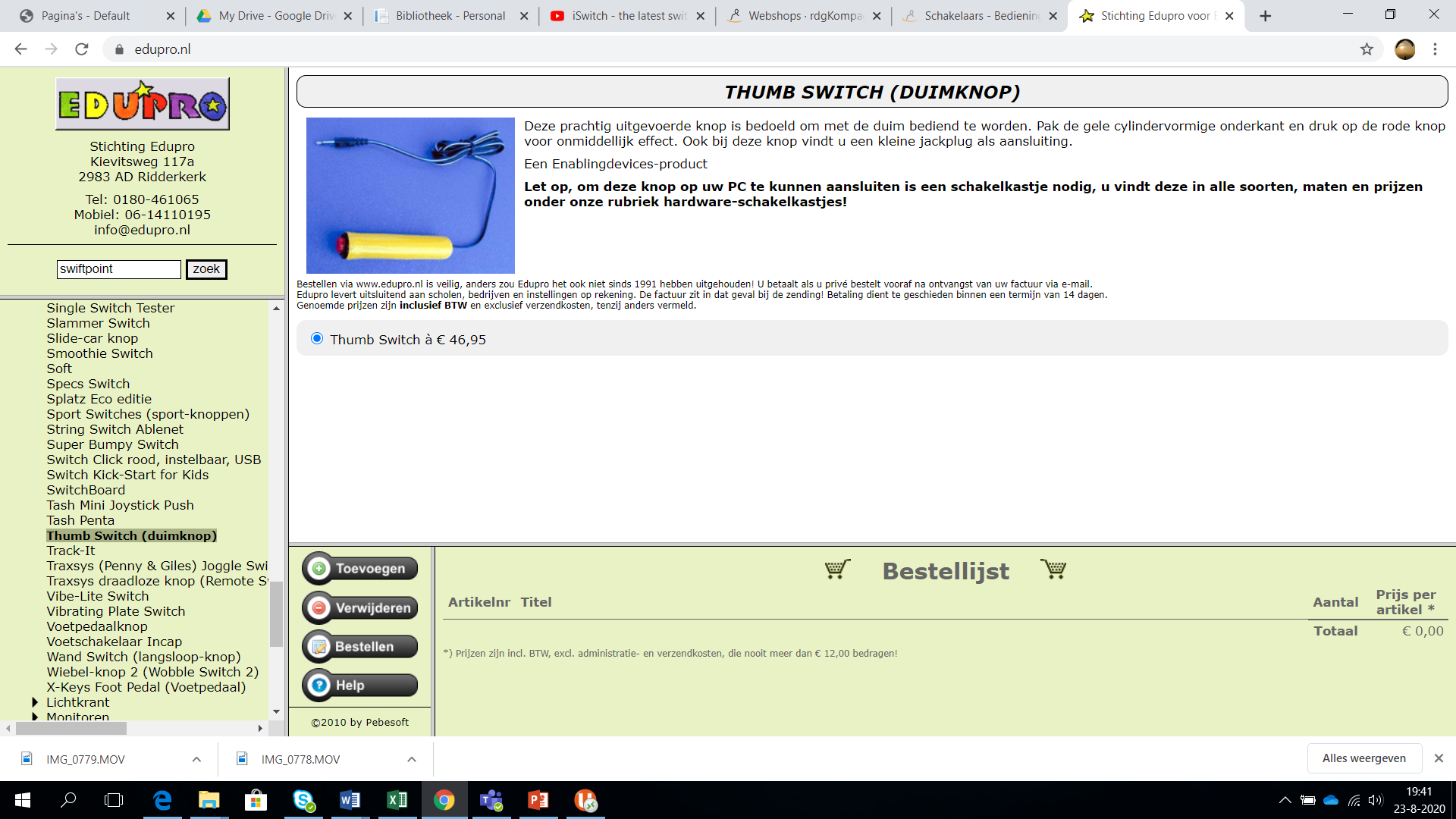 Thumb Switch(+/- € 50,-)3,5 mm mini-jack kabelBedien de schakelaar door de buis in de hand te houden en met de duim de knop in te drukken.Edupro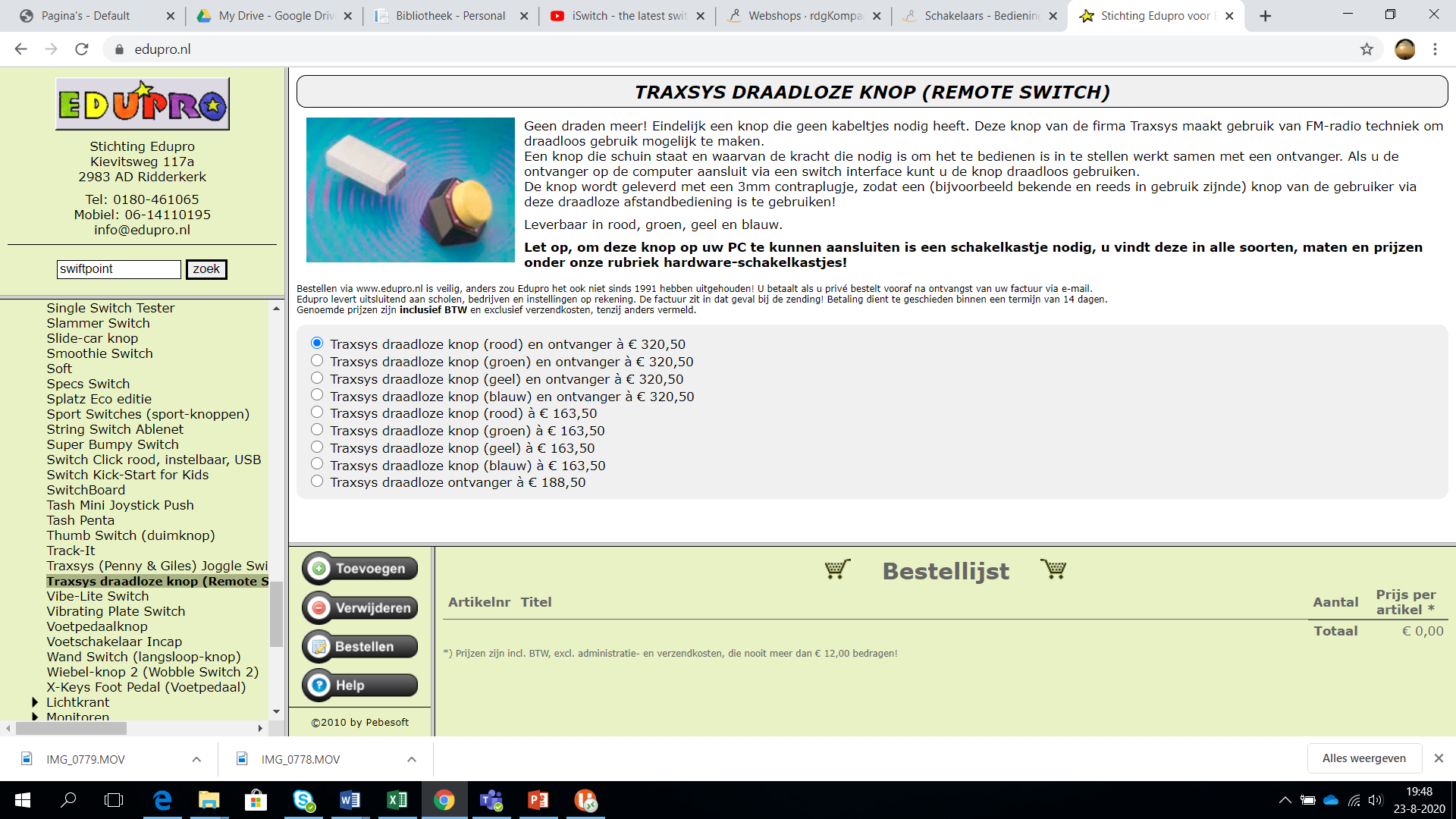 Traxsys remote switch(+/- € 165,-)DraadloosEduproEr hoort een receiver bij, die is los te bestellen of samen.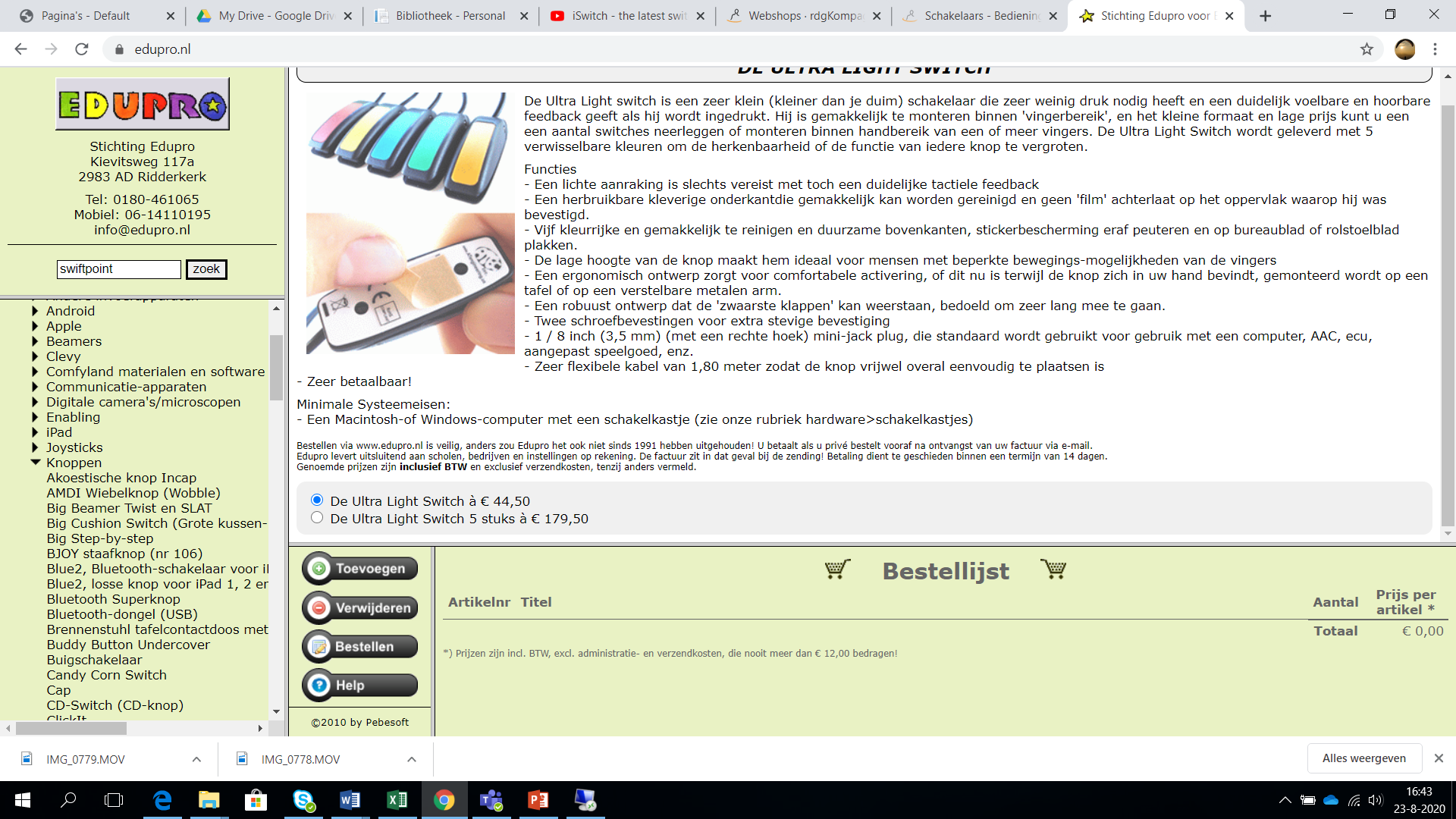 Ultra Light Switch(+/- € 45,-) Kleiner dan je duim3,5 mm mini-jack kabelEdupro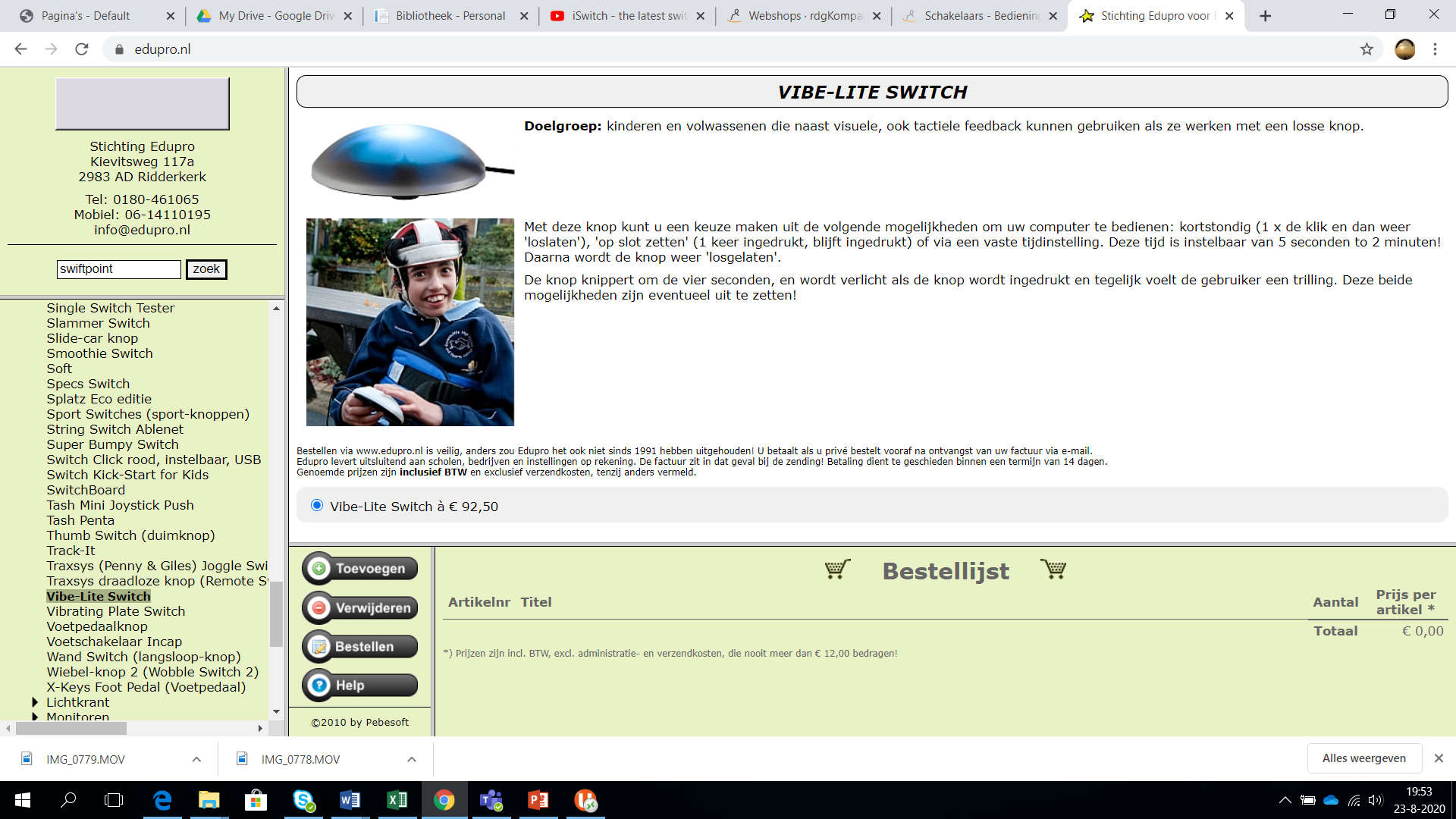 Vibe-Lite Switch(+/- € 95,-)3,5 mm mini-jack kabel?Drie knopfunc-ties. Kortstondig / op slot zetten / vaste tijdsinstelling.EduproDe knop knippert om de 4 sec en geeft licht + trilt wanneer die wordt inge-drukt. Dit is ook uit te zetten.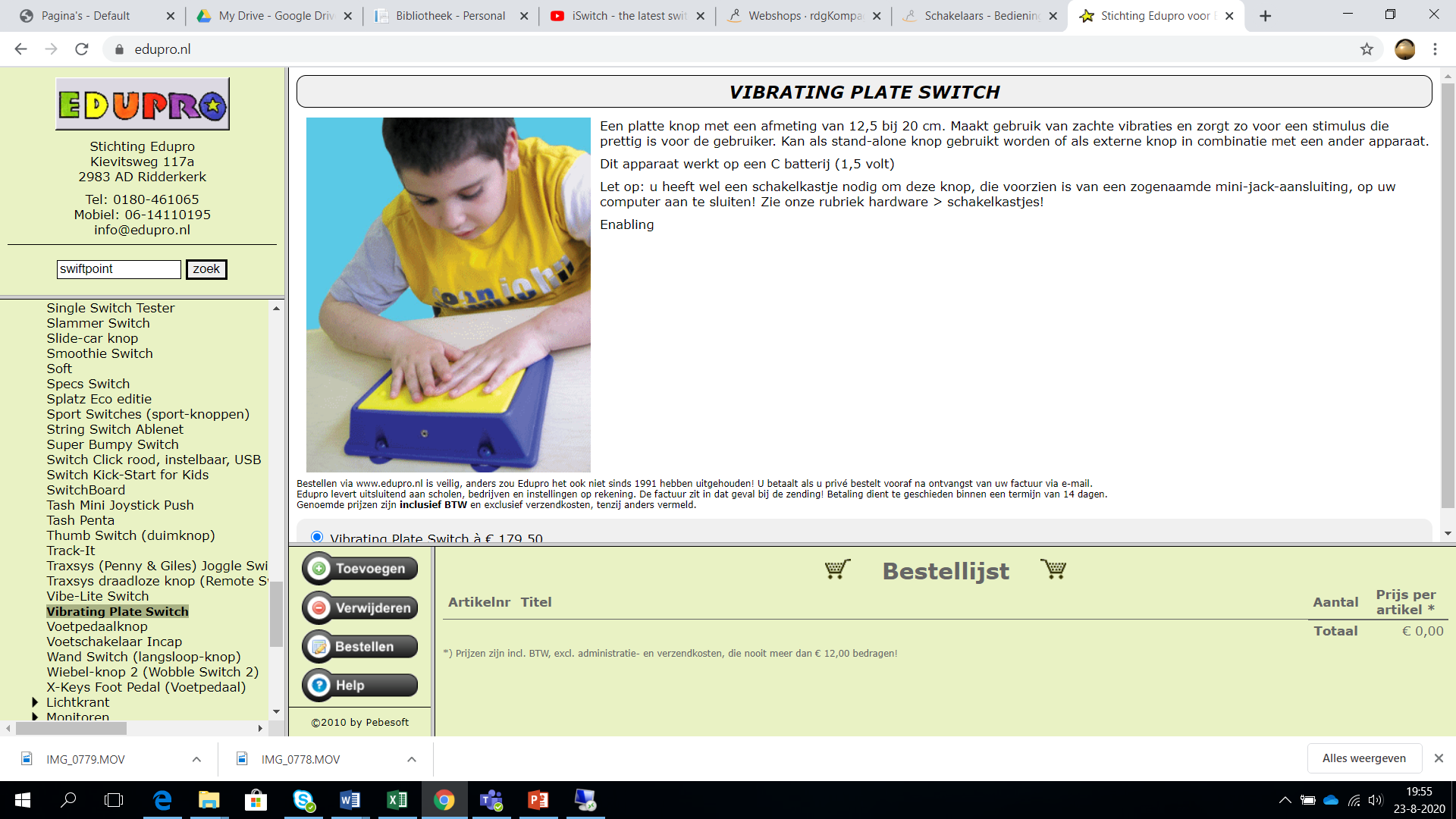 Vibrating Plate Switch(+/- € 180,-)Afmetingen 12,5 x 20 cmKan met 3,5 mm dubbele mini-jack kabeltje gekoppeld worden.Kan als schakelaar gebruikt worden of als stand alone knop door de trilling die dan beloning geeft.Enablingdevices.com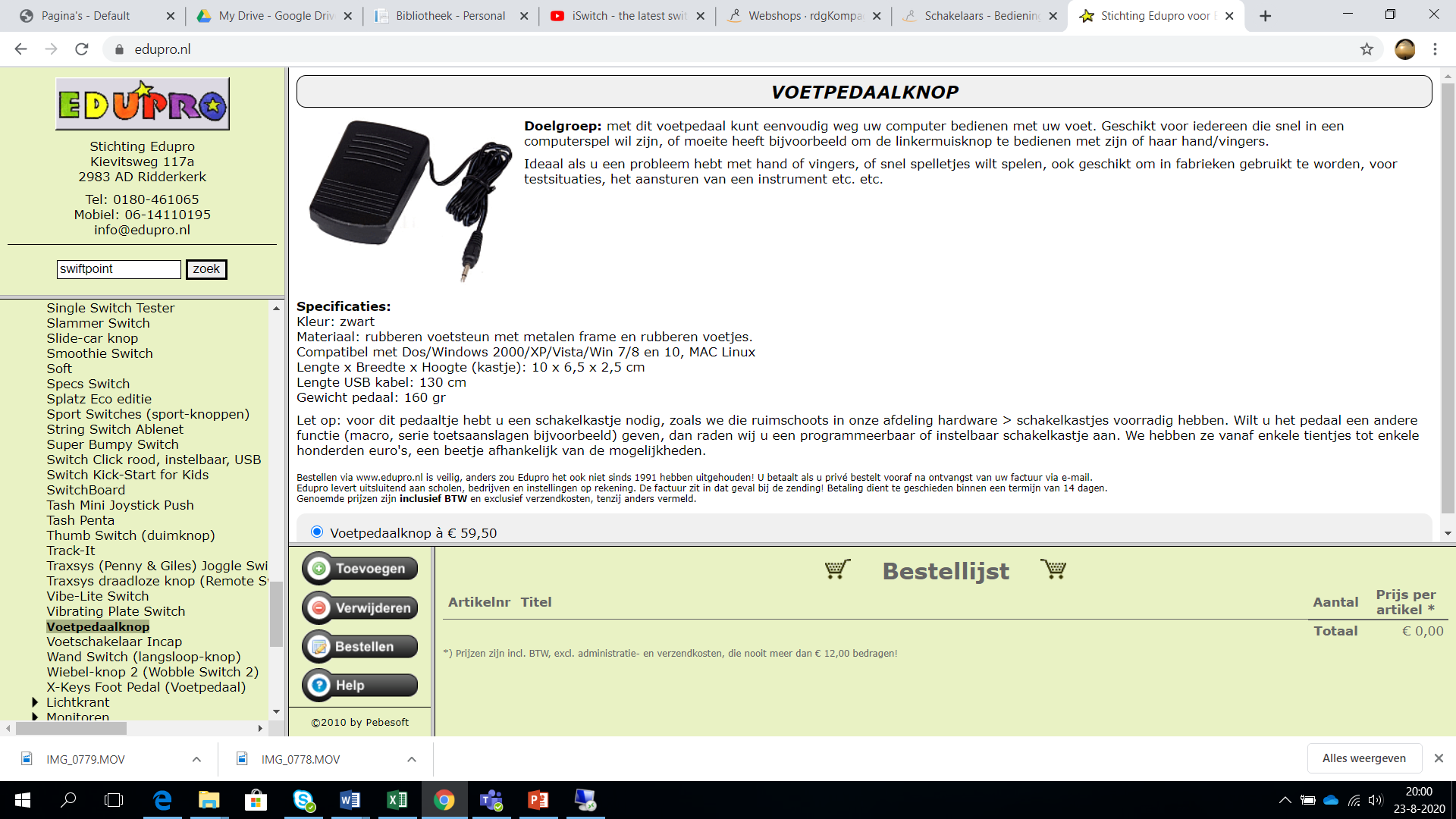 Voetpedaal knop(+/- € 60,-)Afmetingen 10 x 6,5 x 2,5 cm3,5 mm mini-jack kabelEdupro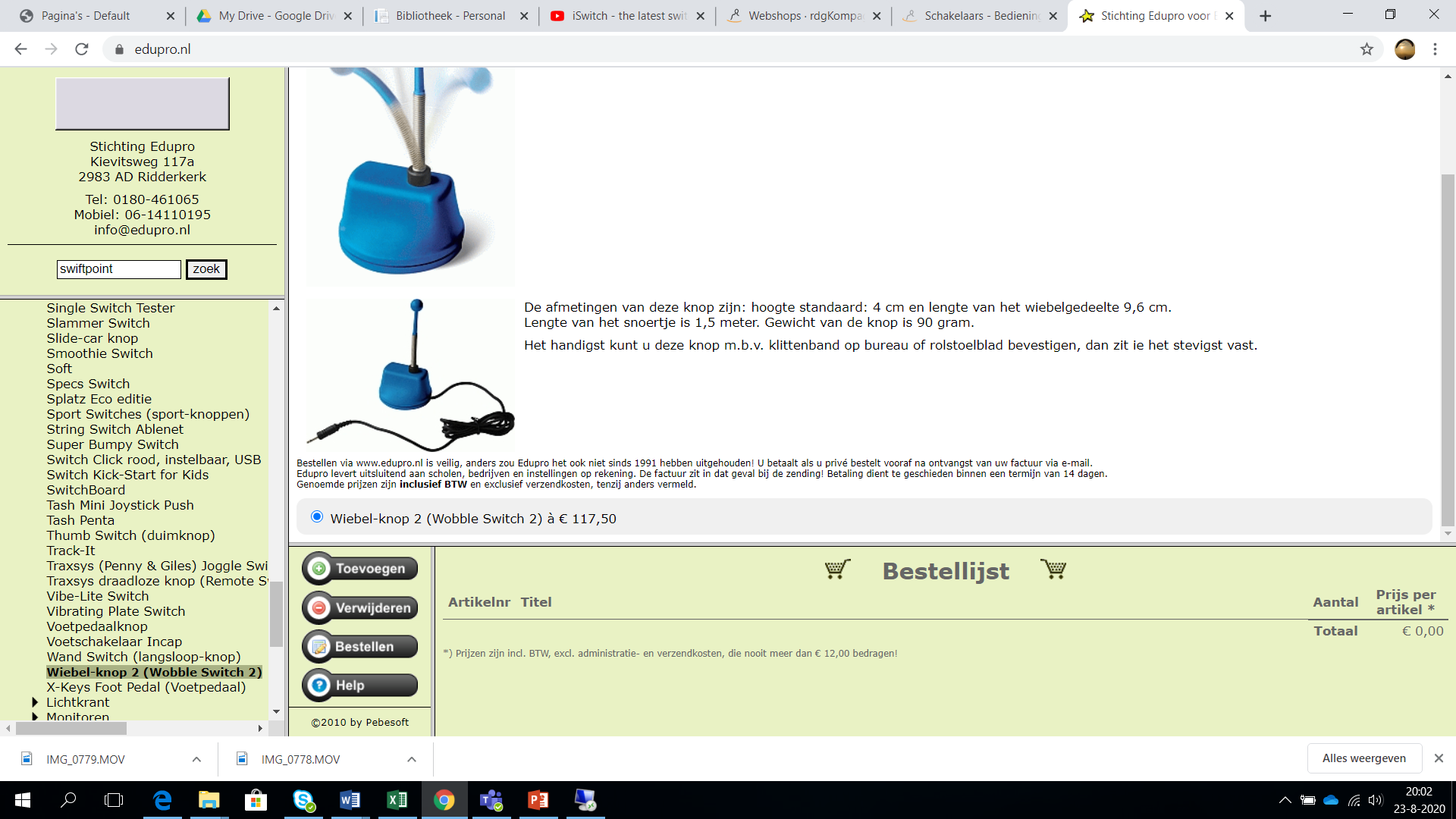 Wobble Switch 2(+/- € 120,-)Afmetingen hoogte basis 4 cm, hendel 9,6 cm3,5 mm mini-jack kabelDe knop is een lange veer waar je tegenaan kunt duwen of slaan om te activeren.Edupro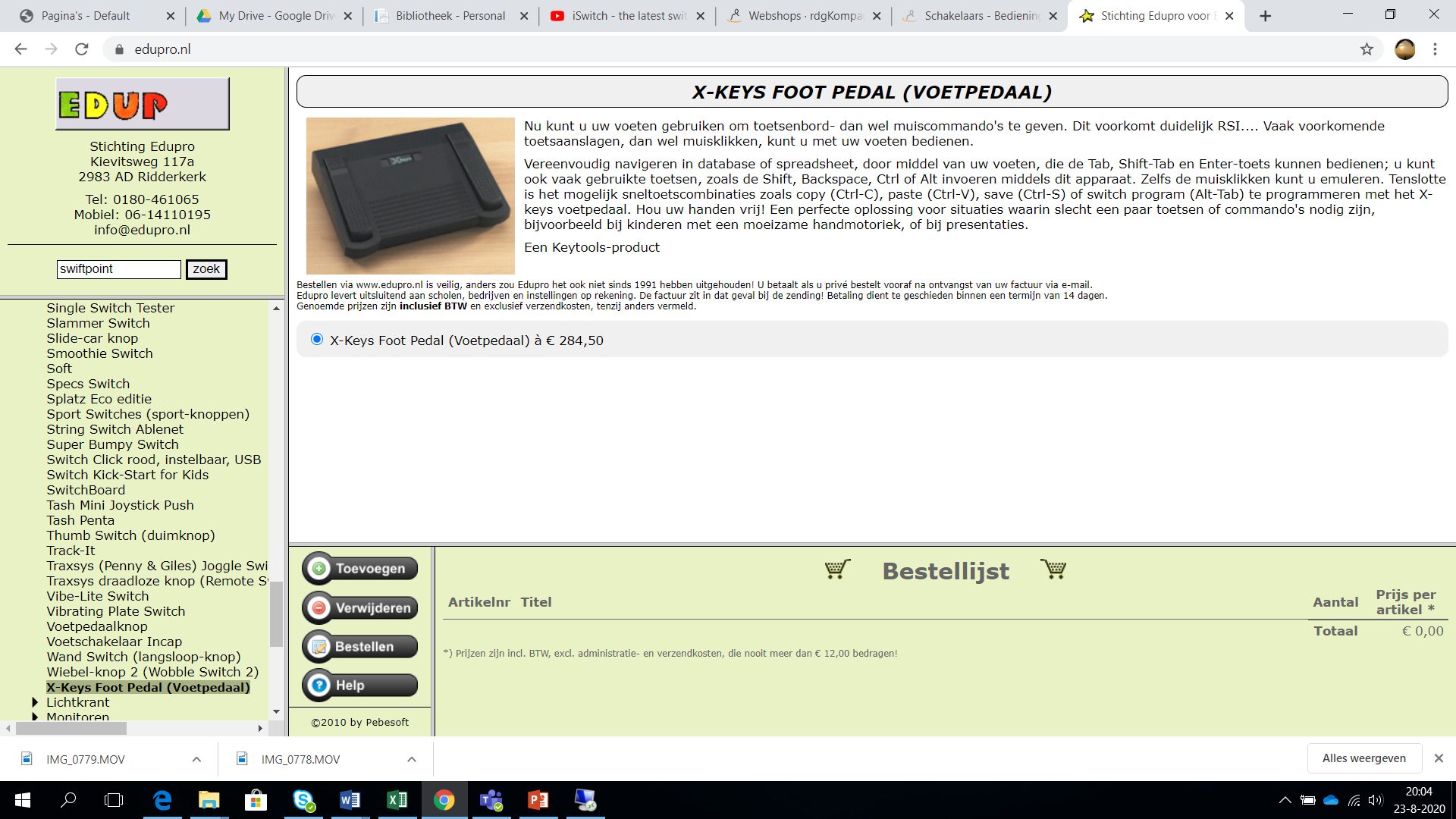 X-Keys Foot Pedal(+/- € 285,-)3,5 mm mini-jack kabel?De knop wordt bedient met voet.EduproNaamWelk apparaatHoeveel schakelaarsFunctiesLeverancierBijzonderheden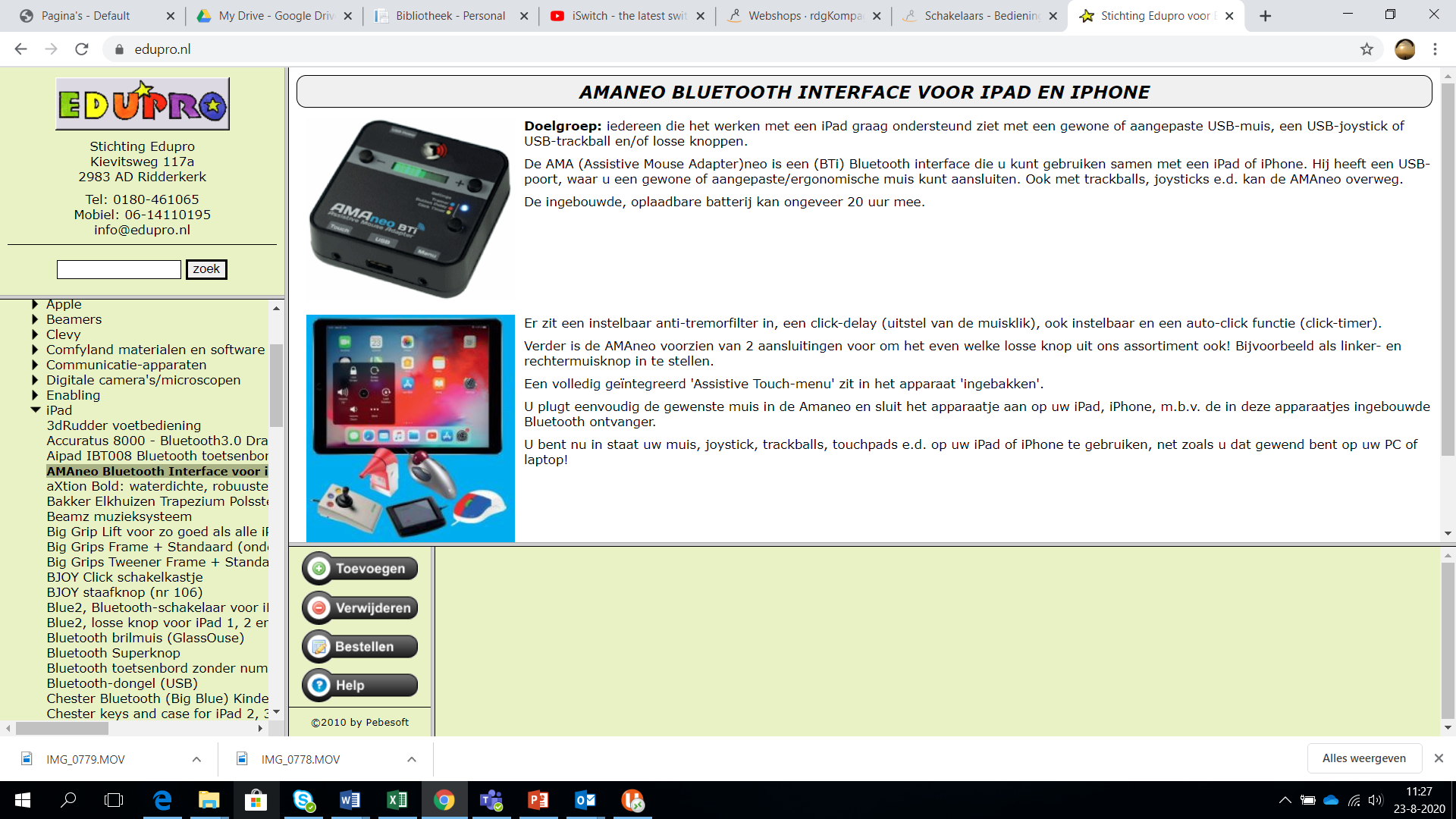 Amaneo bluetooth interface iPad en iPhone2 + muis- knoppen nemen linker- en rechter-muisknop over- usb aanslui-ting om een (aangepaste) muis aan te sluiten en daarmee te navigerenEduproRDG KompagneEr zit een anit-tremor filter op (voor als je erg trilt), klikvertraging en automatische klik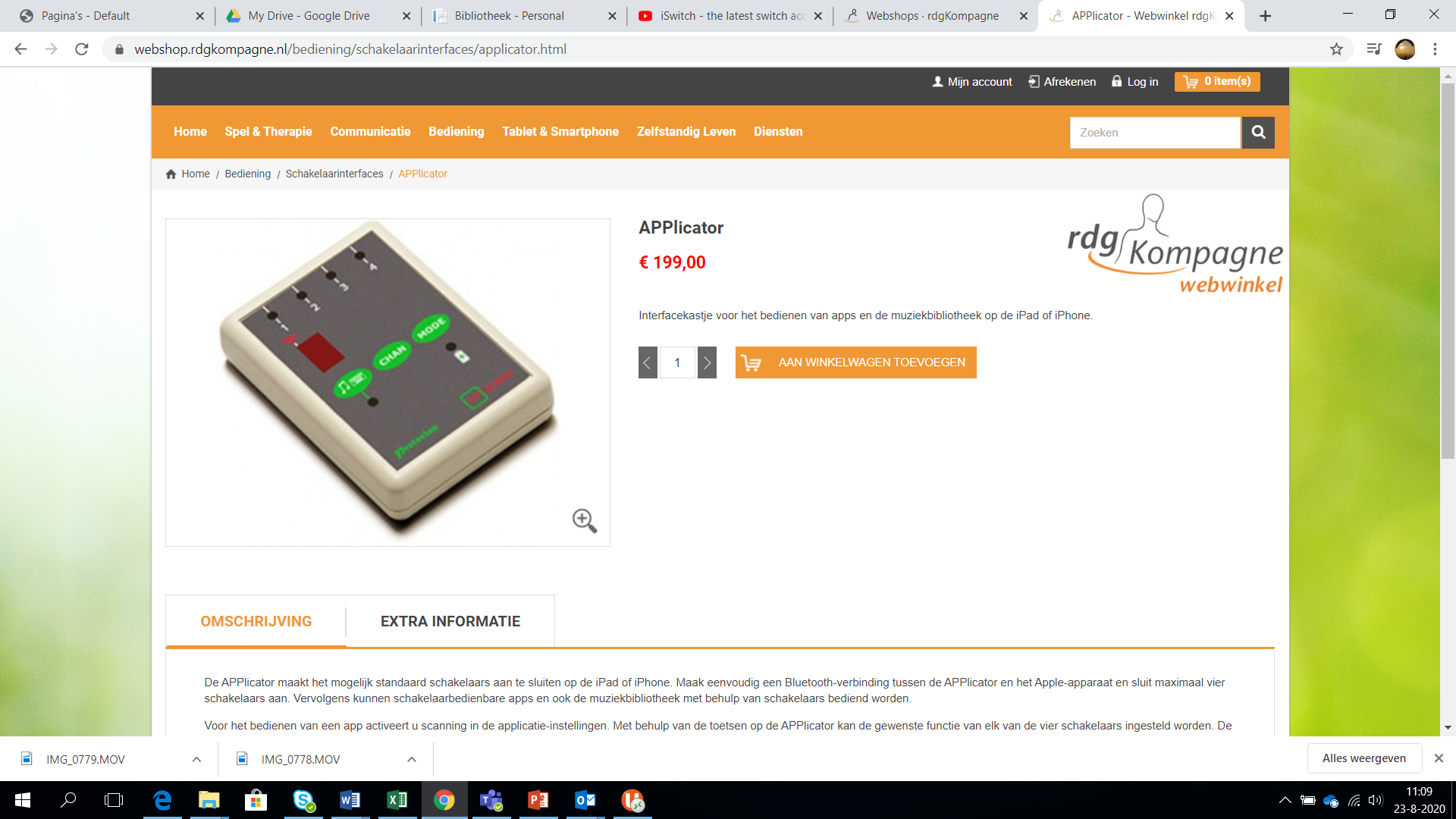 APPlicator van PretorianVoor iPad en iPhone – via bluetooth verbinding4- eenvoudige bediening (play/pause, forward, rewind, ??)- klikfuncties in te stellenRDG KompagneHeeft een knop voor eenvoudige bediening (afspelen van playlisten in streamingdiensten) en de mogelijkheid om zelf voor elke knop een specifieke functie in te stellen.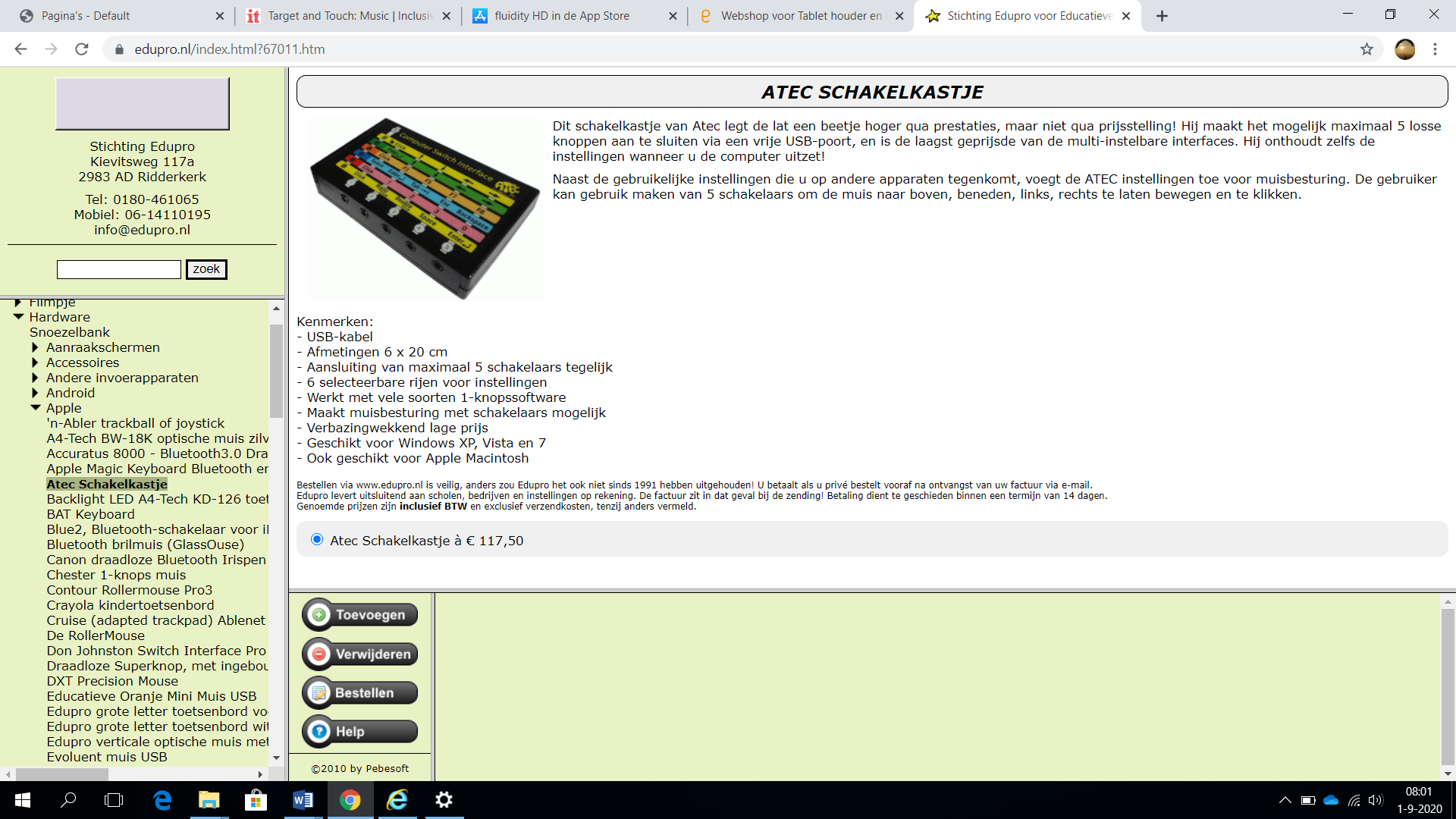 ATEC schakelkastjePC, Mac5- klikfuncties in te stellenEdupro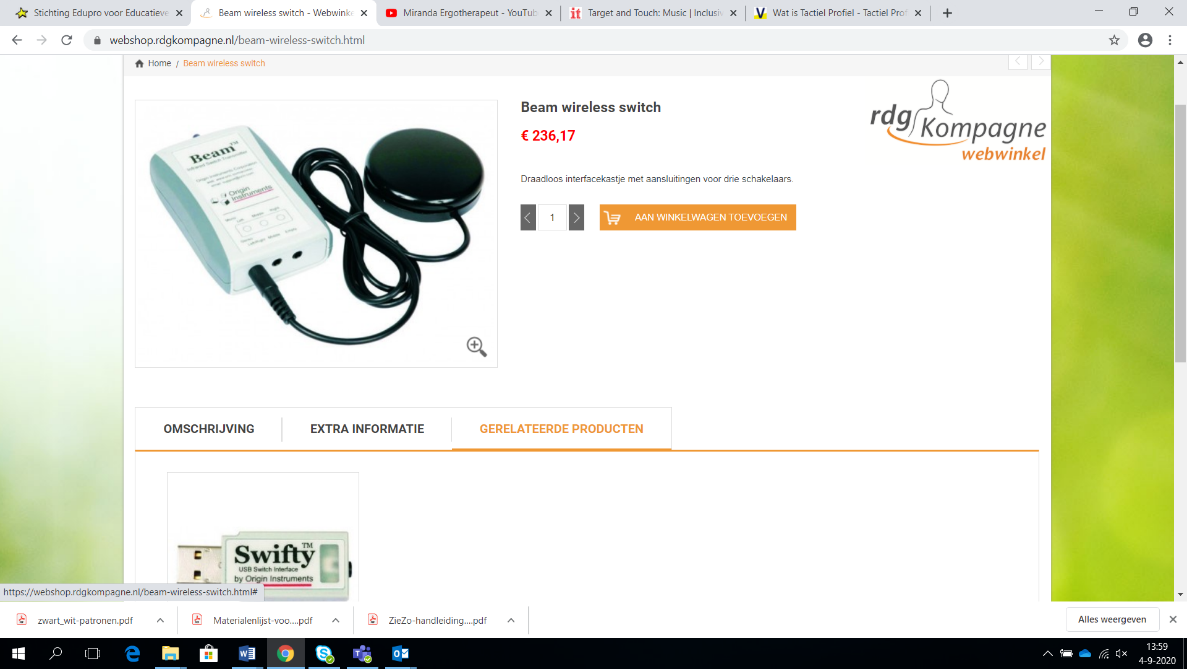 BEAM wireless SwitchPC (Swifty of Headmouse Extreme nodig)3- muisfuncties- enter, spatie, tab- cijfers 1, 2, 3RDG Kompagne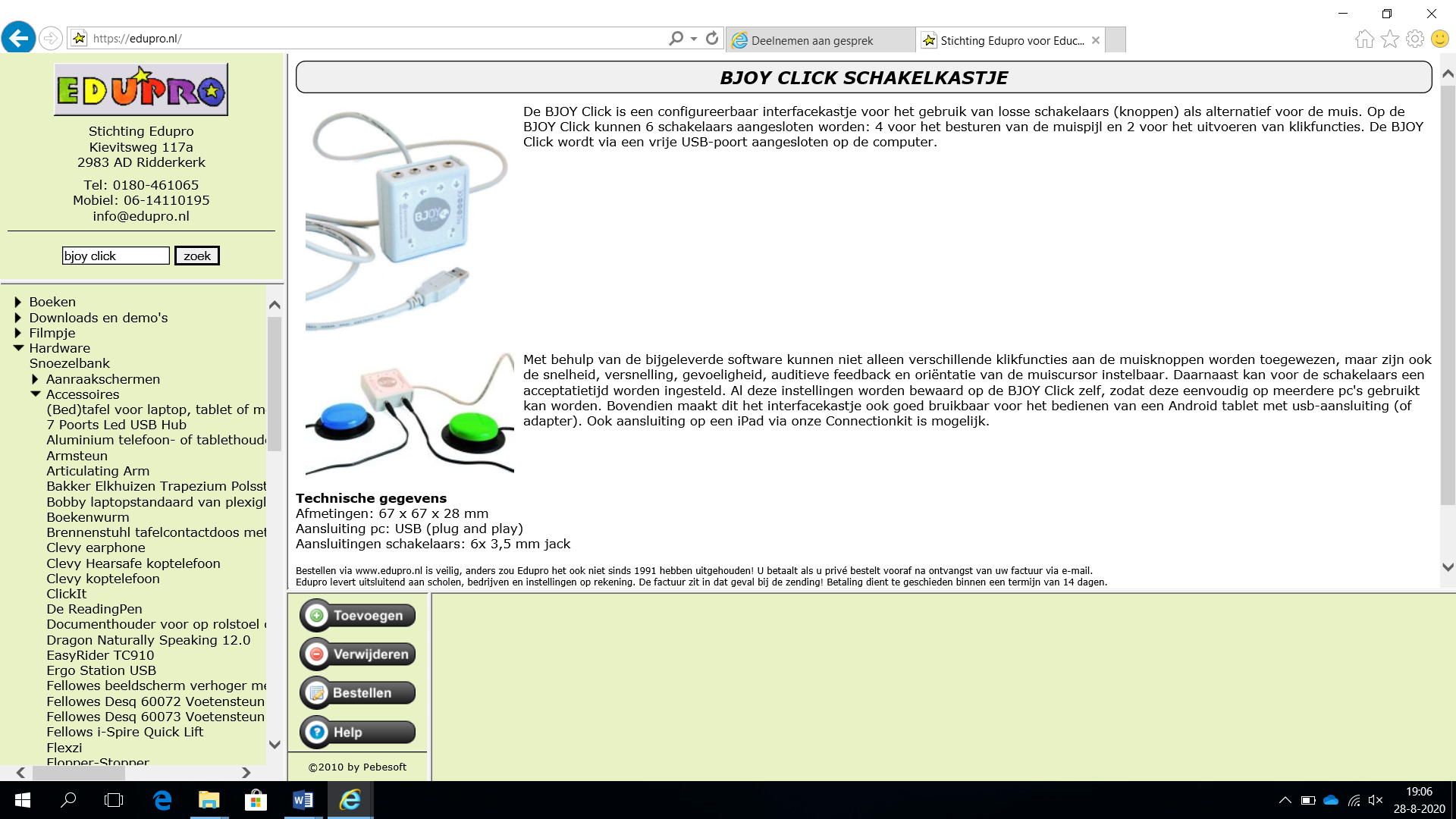 BJOY Click schakelkastje + software Android, PC, iPad (via BJOY Connectionkit)6- besturen muispijl- klikfuncties (via software in te stellen)EduproRDG Kompagne- Verder kan ook de snelheid, versnelling, gevoeligheid, auditieve feedback en oriëntatie van de muiscursor ingesteld worden. - Voor de schakelaars kan nog een acceptatietijd ingesteld worden.- Instellingen worden op het kastje zelf bewaard waardoor makkelijk op andere apparaten te gebruiken zonder de installatiesoftwareBlue2 4th generationiPad, Android, PC2Meerdere functies in te stellenEduproRDG Kompagne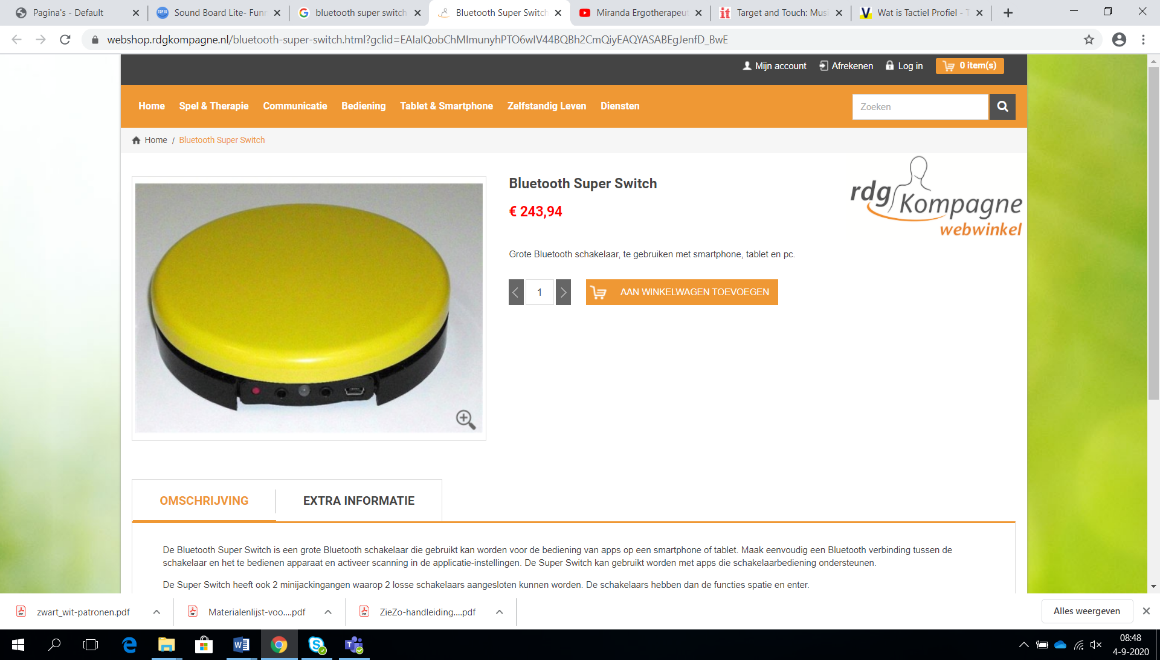 Bluetooth SuperknopiPad, Android3De hoofdknop kan op meerdere functies ingesteld worden.2 losse schakelaars hebben de functie spatie en enter.EduproRDG Kompagne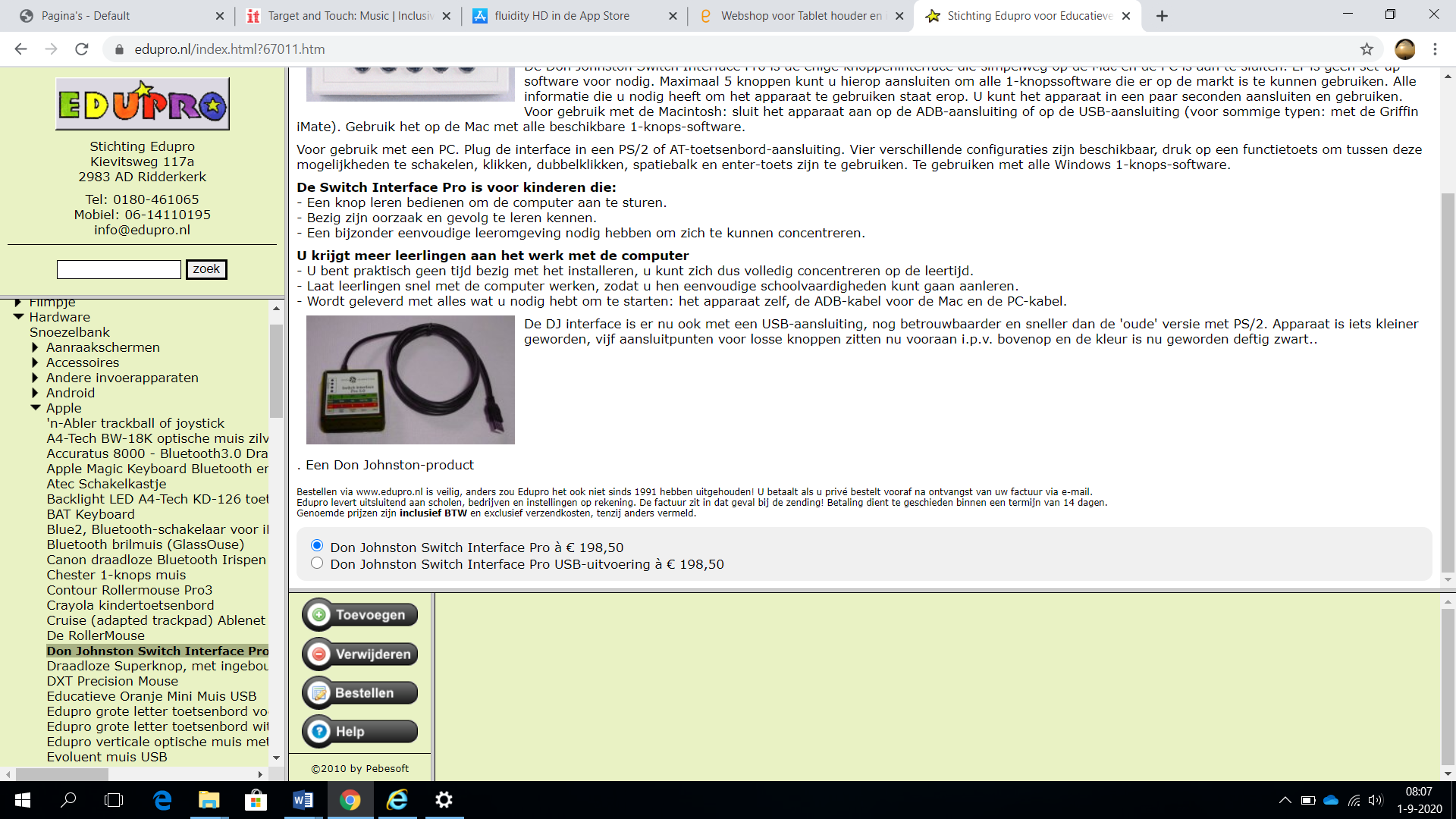 Don Johnston Switch interface ProPC en Mac5Klikken, dubbelklikken, spatiebalk, entertoets.EduproGeen installatie software nodig om te gebruiken. Plug-and-go. Oude versie heeft een PS/2 of AT-toetsenbord aansluiting. Er is ook een nieuwe versie met USB-aansluiting beschikbaar.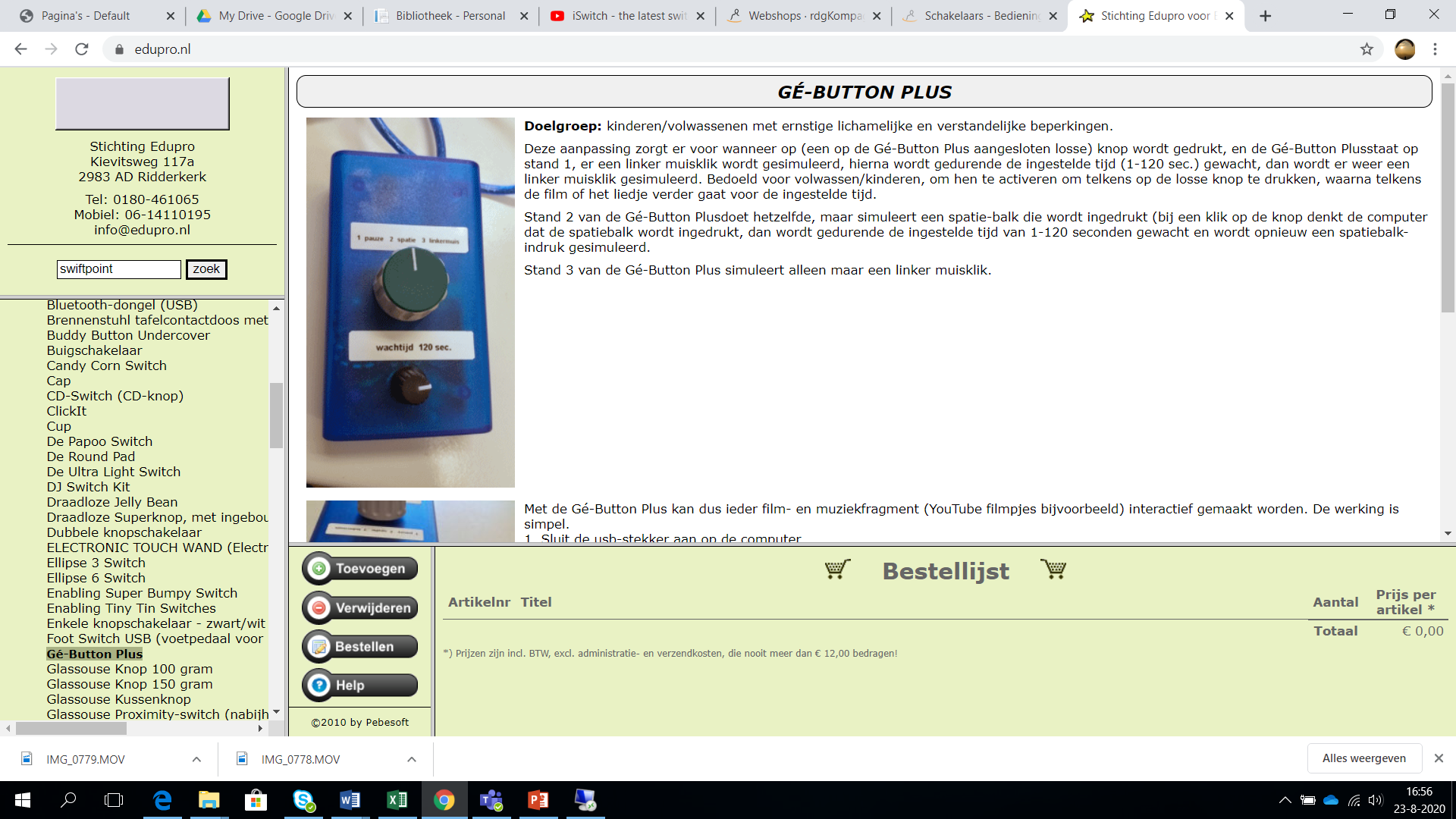 Gé-ButtonPC1Linker muisklik, play/pauze en spatie.EduproMet de draaiknop stel je in hoelang iets geactiveerd blijft nadat de knop is ingedrukt (bv als je een liedje hebt aangezet met play, stopt die na 10 sec en moet je opnieuw drukken)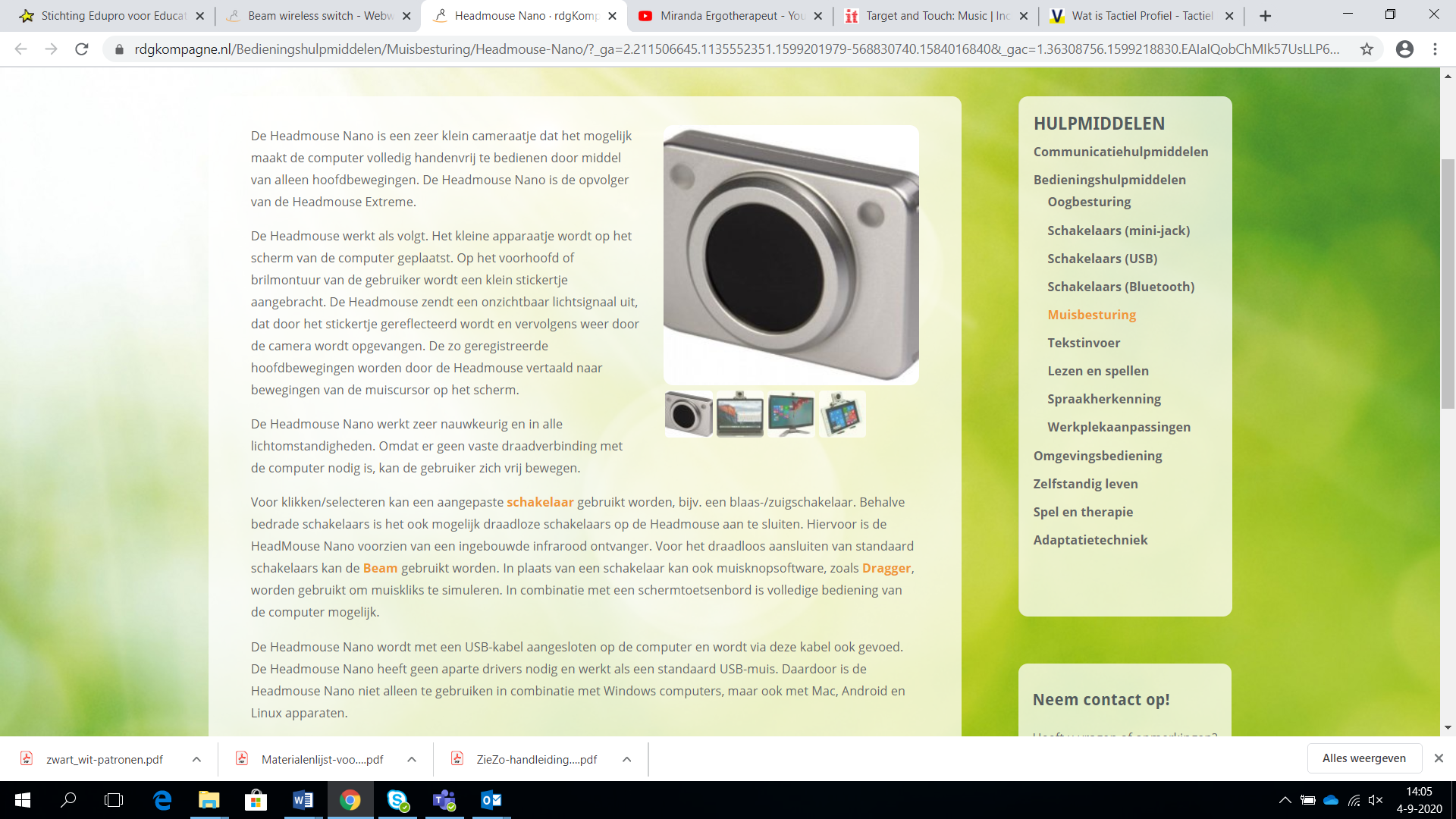 Headmouse NanoPC2Muiscursor bewegingen- via schakelaar muiskliksRDG KompagneApparaatje wordt op het computerscherm geplaats en op het hoofd of de bril wordt een klein stickertje aangebracht om de hoofdbewegingen op te vangen.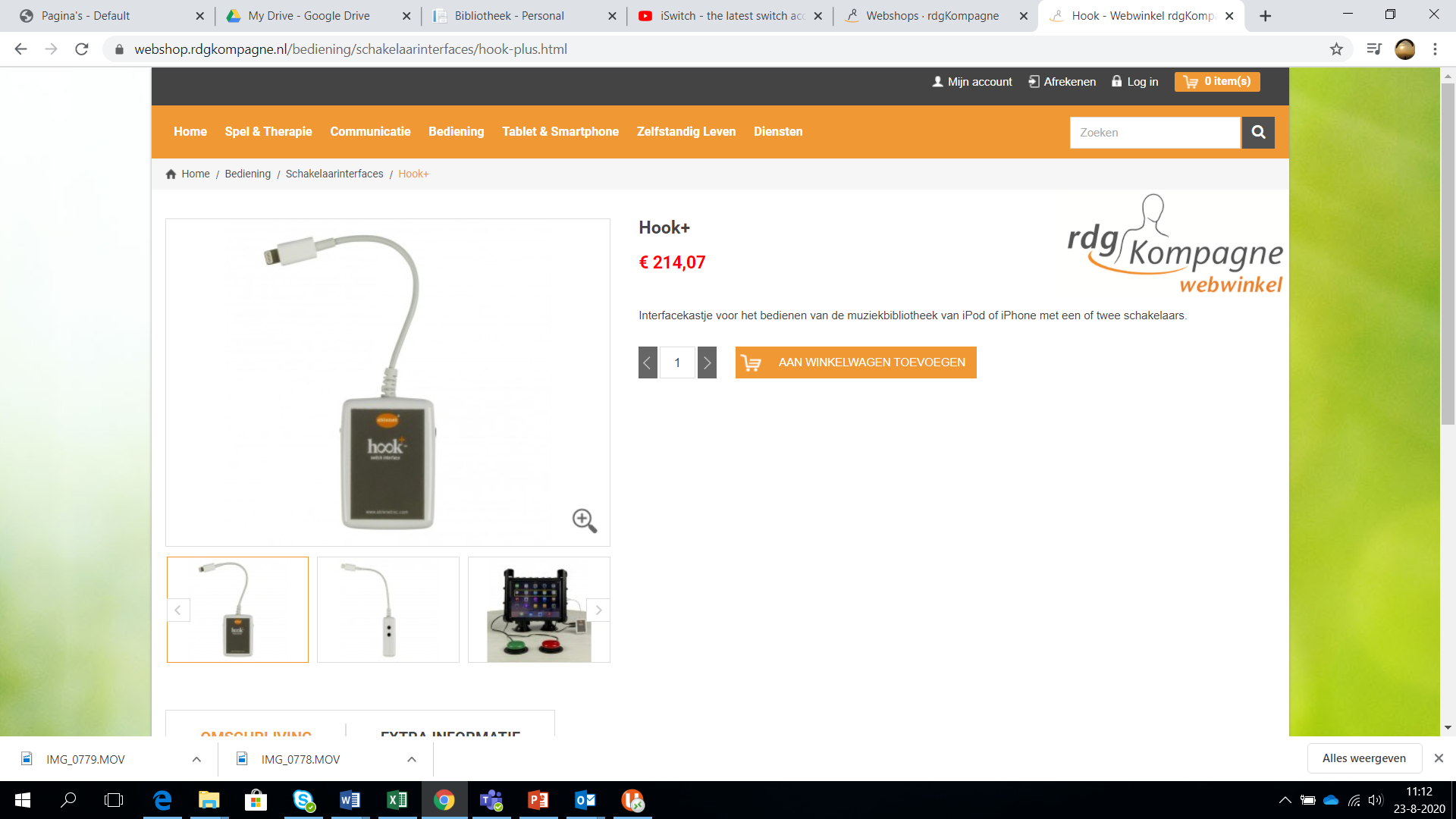 Hook+ van AblenetVoor iPad en iPhone – lightning kabel ingang4Inclusive TechnologyWerkt met de scanfunctie via de toegankelijkheidsoptie schakelbediening op het apparaat.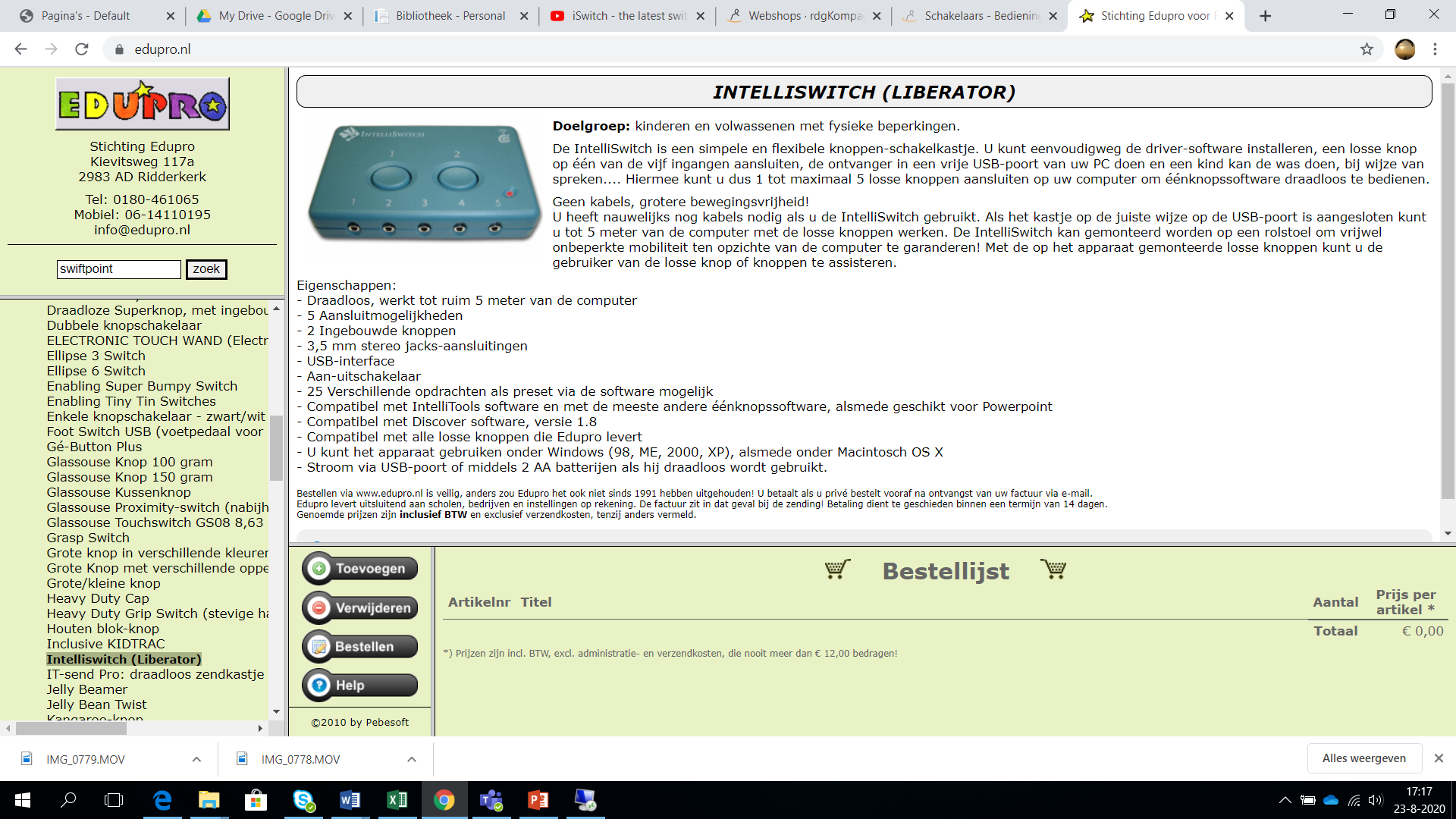 Intelliswitch (liberator)PC5 + 2 ingebouwde knopjes25 functies via de te installeren software in te stellen.EduproKastje werkt met een ontvanger. De ontvanger wordt met USB op de PC aangesloten. Kastje kan tot 5 meter van de ontvanger gebruikt worden.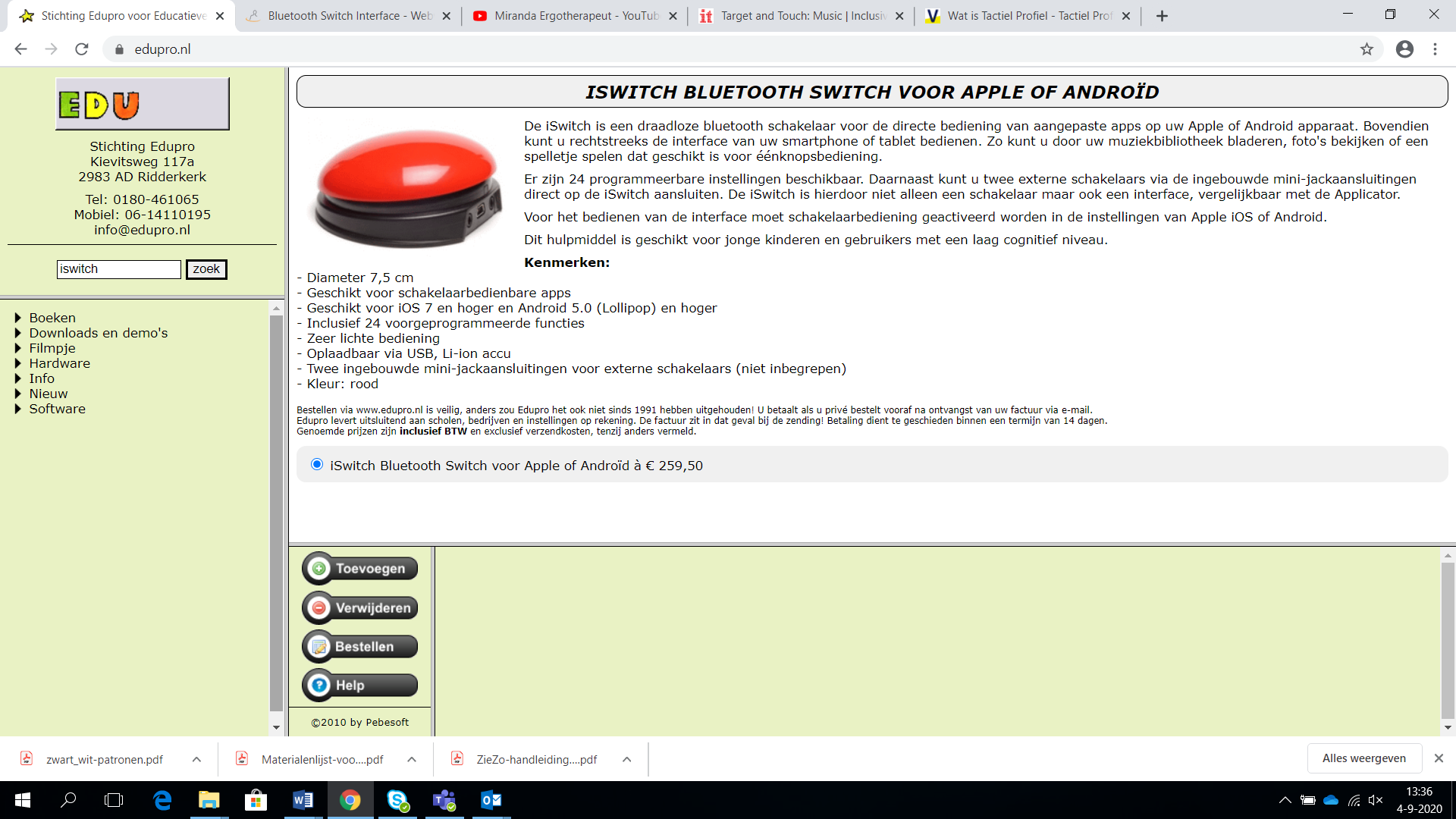 iSwitchiPad, Android1 + 2 externe schakelaars24 functies zijn er in te stellenEduproRDG Kompagne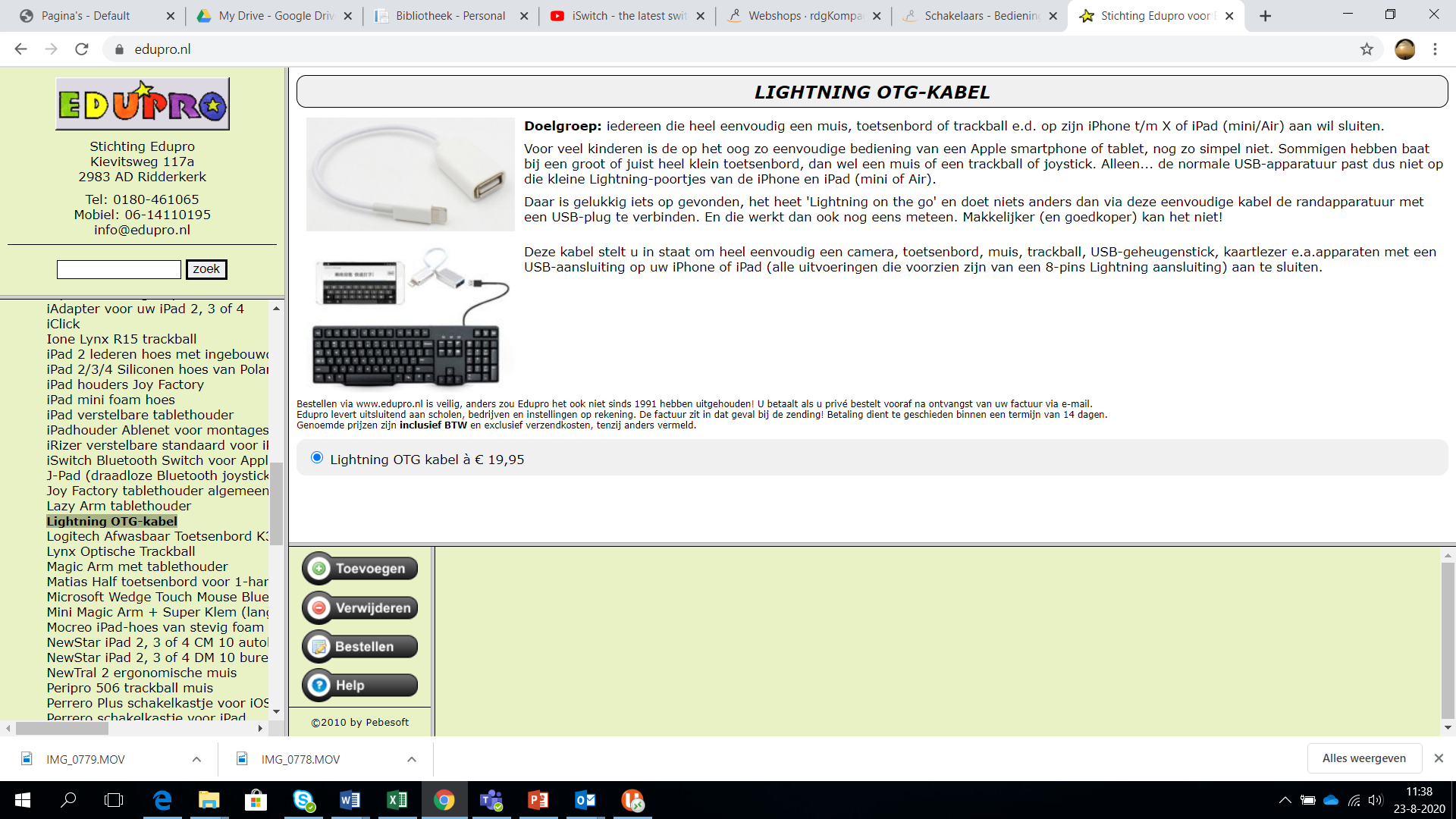 Lightning OTG-KabeliPad1MuisfunctieEduproVia deze kabel kun je een camera, toetsenbord, muis, trackball, USB-geheugenstick, kaartlezer e.d. aansluiten op de iPad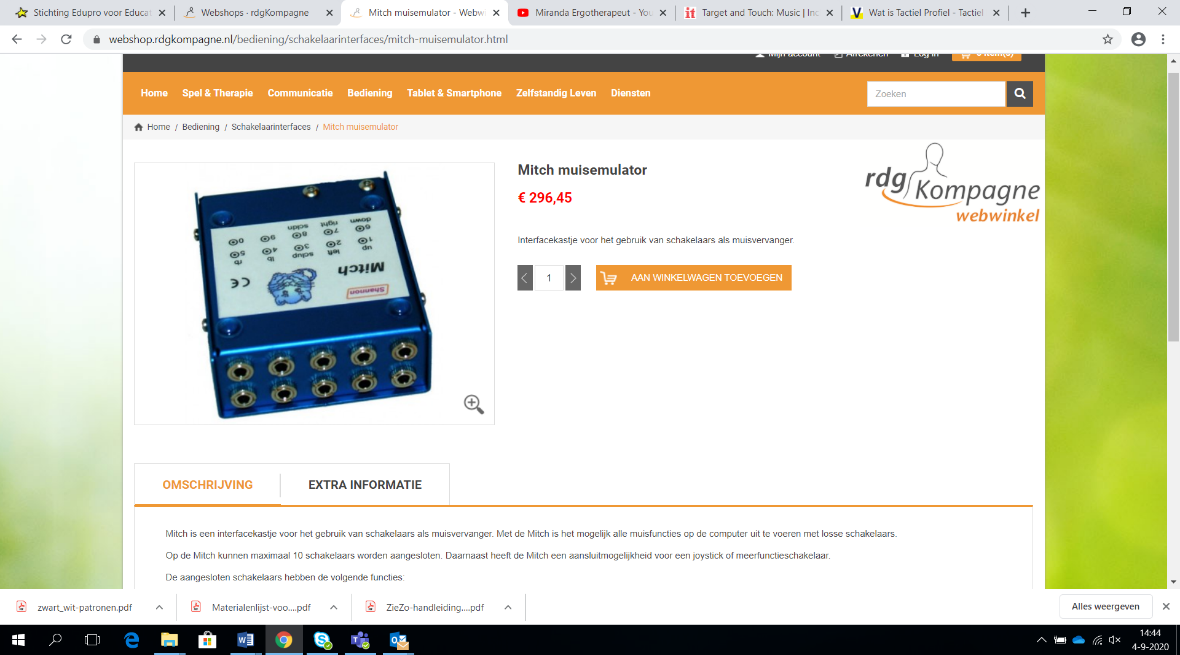 Mitch muisemulatorPC10Muisfuncties:- omhoog/-laag- naar links- naar rechts- scrol omhoog- scrol omlaag- linker muisknop- rechter knop- middelste muisknop/slepen/ dubbelklik RDG KompagneEr kan ook een joystick of meerfunctie schakelaar op aangesloten worden.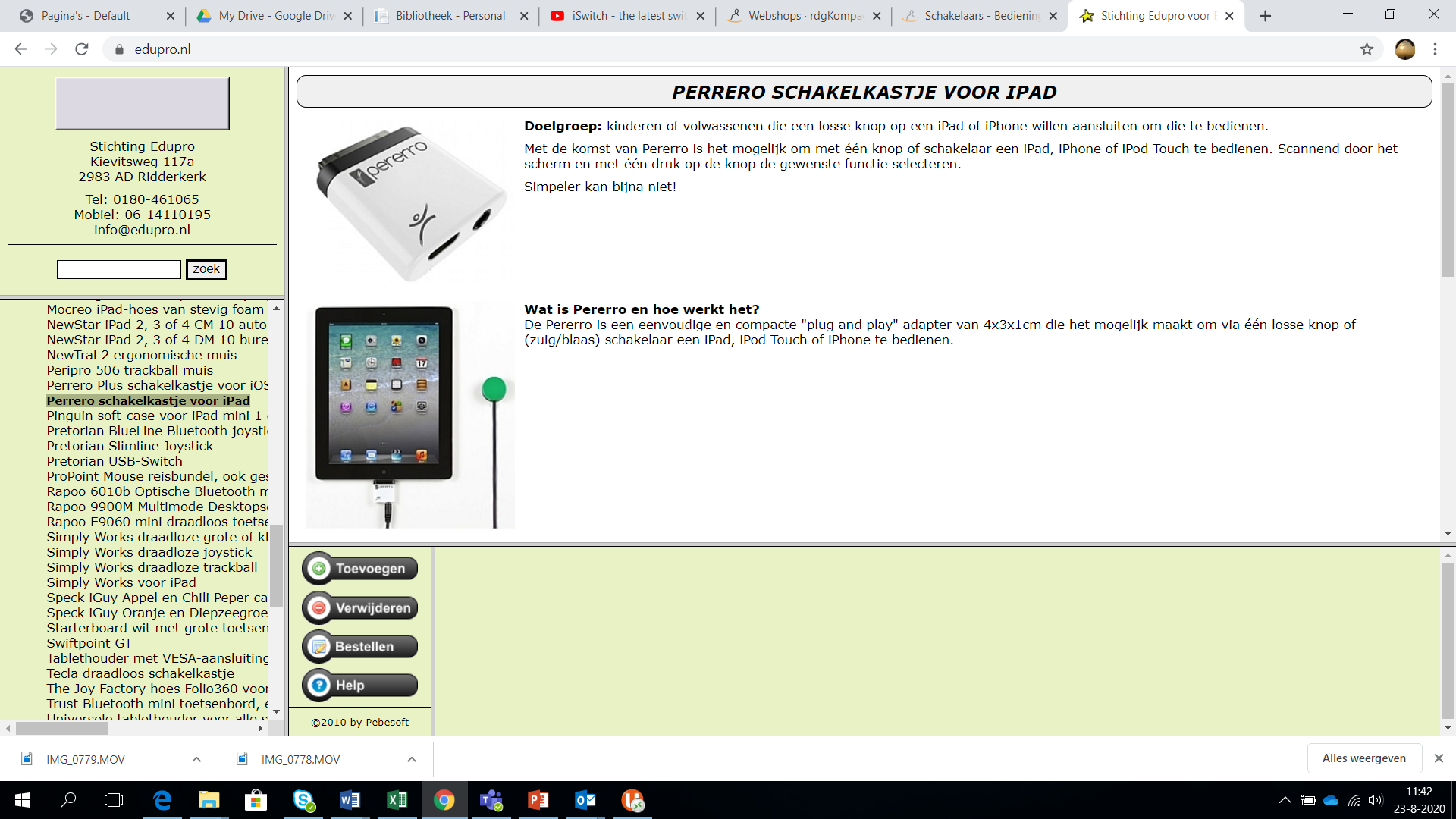 Perrero (oude ipad aansluiting)iPad1ScanfunctieEduproBeeld gaat automatisch scannen en met de knop druk je op het juiste moment op de juiste functie om te openen.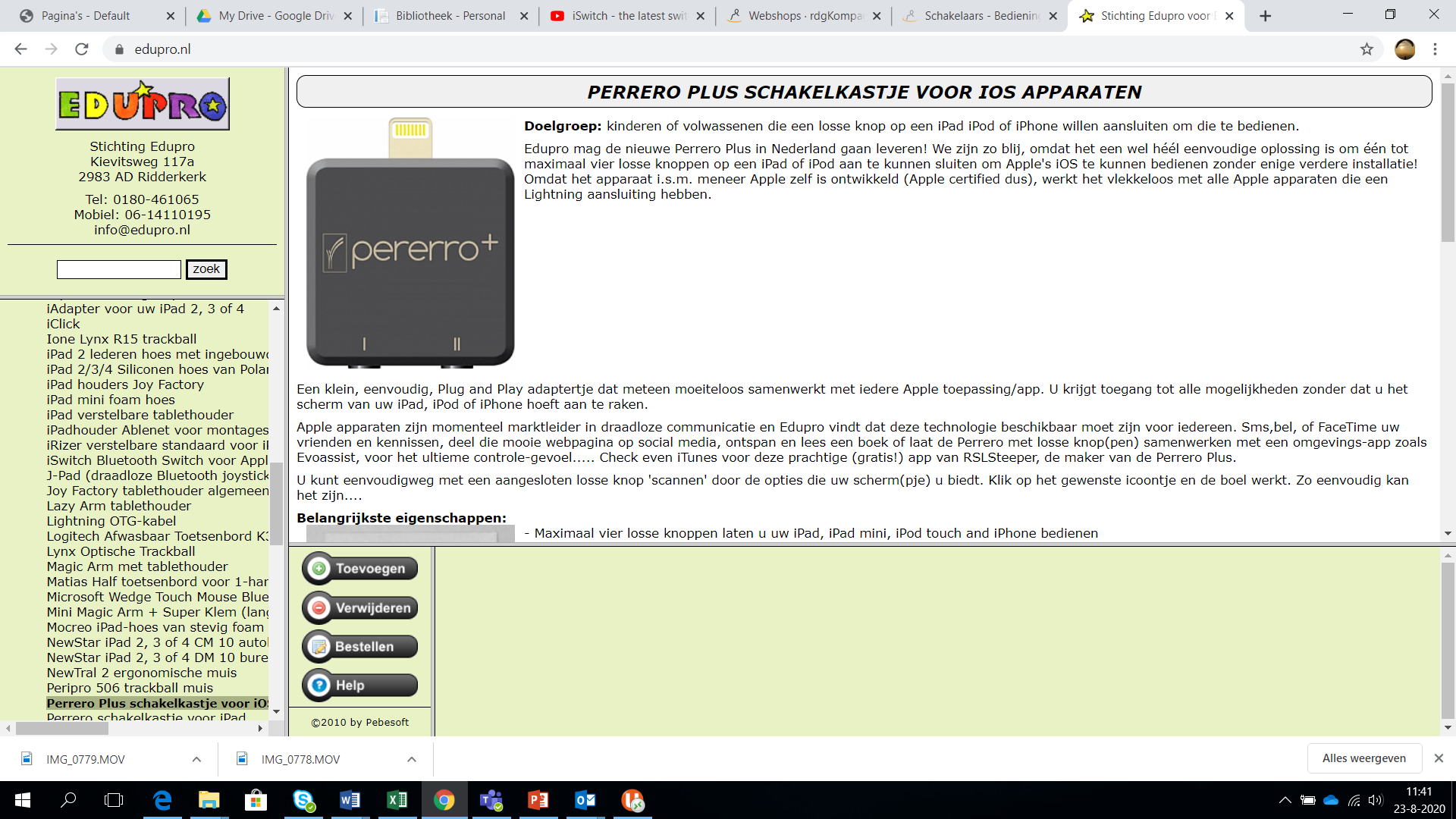 Perrero Plus iPad4Toegang tot alle mogelijkheden van de iPad volgens de website?EduproPerrero + kan met losse knoppen samenwerken via een omgevings-app zoals Evoassist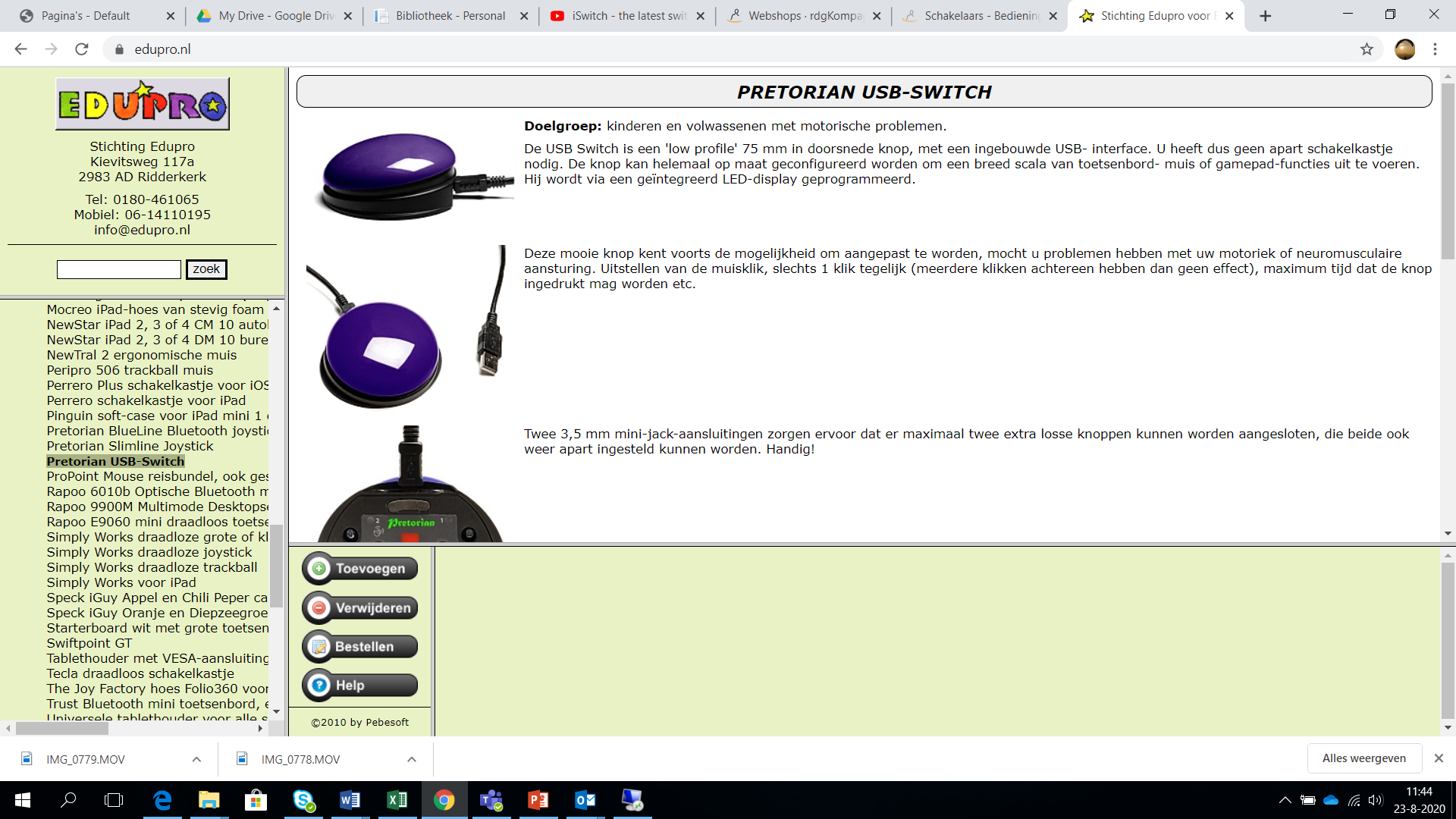 Pretorian USB SwitchiPad (tussenstuk voor USB aansluiting nodig), Android (verloopkabel), PC, Chromebook1 + 2 externe knoppenMeerdere functies kunnen ingesteld worden.EduproMogelijkheid tot de vlg instellingen:- uitstellen muisklik- slechts 1 klik tegelijk- max tijd dat de knop ingedrukt mag worden- etc.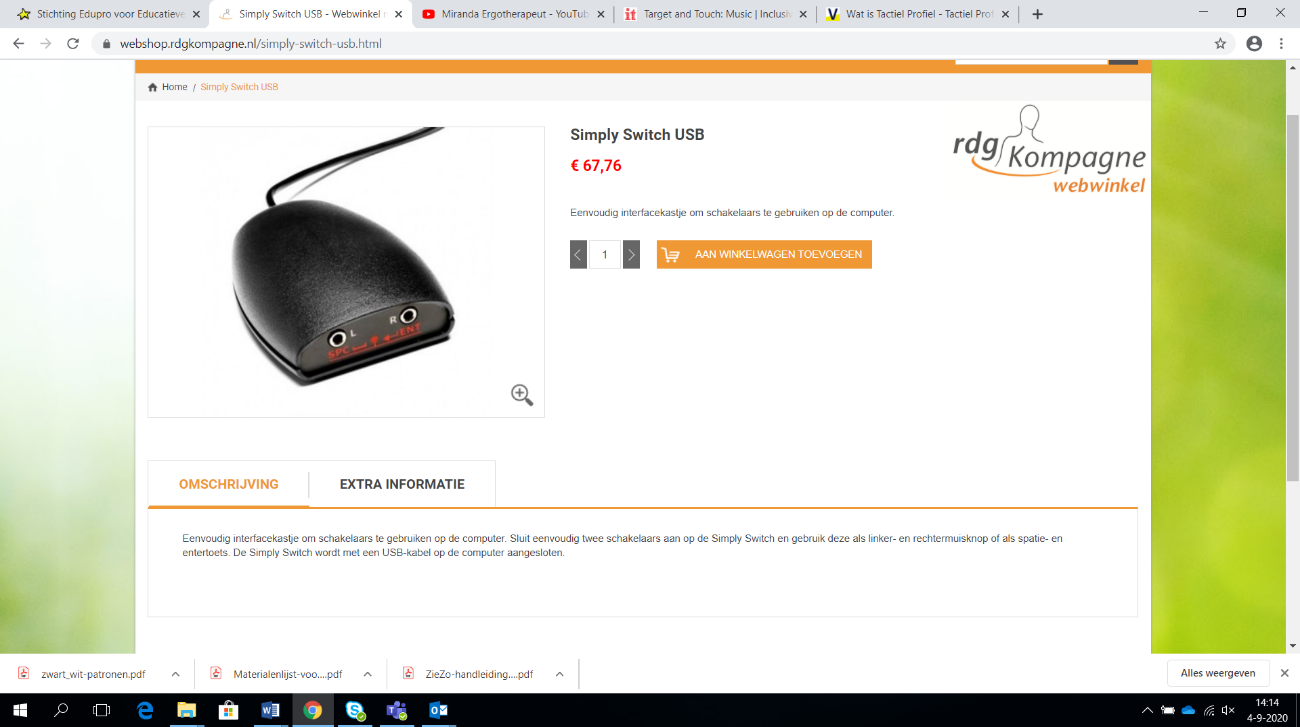 Simply Switch USBPC2- linker- en rechter muisklik- spatie, enterEelke Verschuur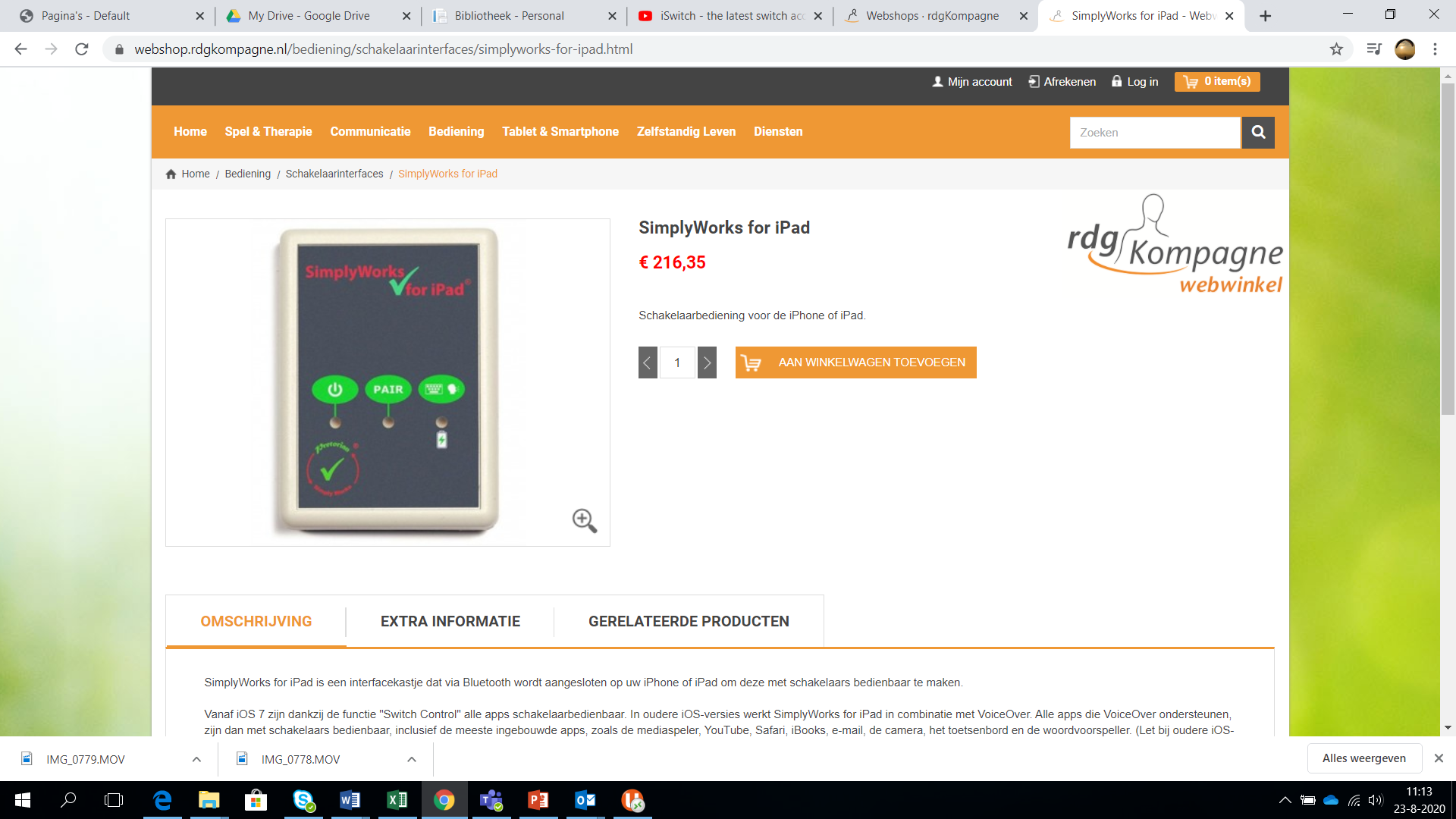 Simply Works for iPad van Pretorian iPadKnop, joystick, trackball of toetsenbord (compatible met simplyworks)Via toegankelijk-heidsoptie “scha-kelaar instellen” kun je alle iPad functies instellenEduproRDG KompagneAfstand tussen de interface en de iPad max 20 meter.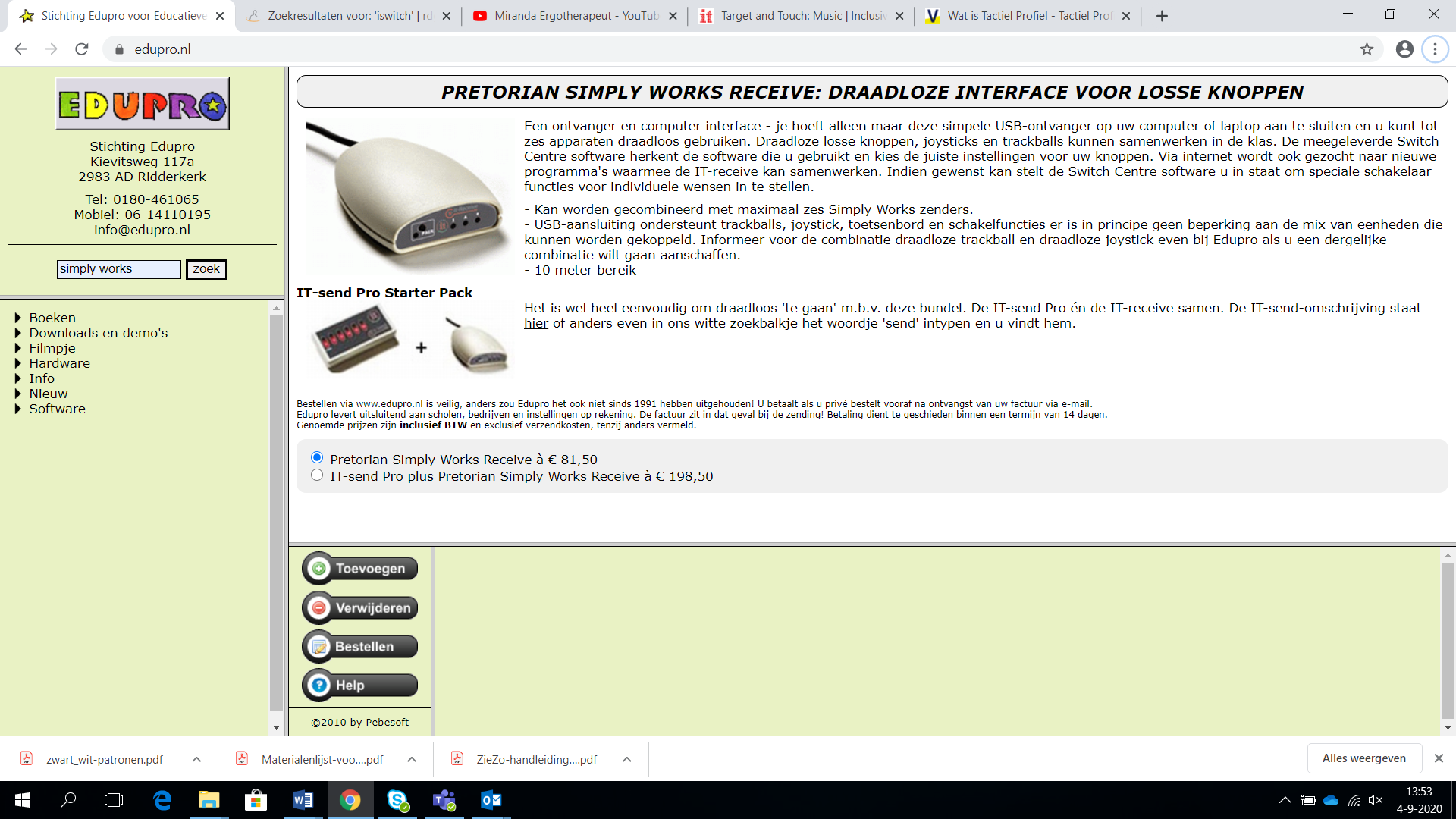 Simply Works Receive van PretorianPC6 simply works zendersEduproRDG KompagneAfstand tussen de receiver en de losse simply work zenders max 10 meter.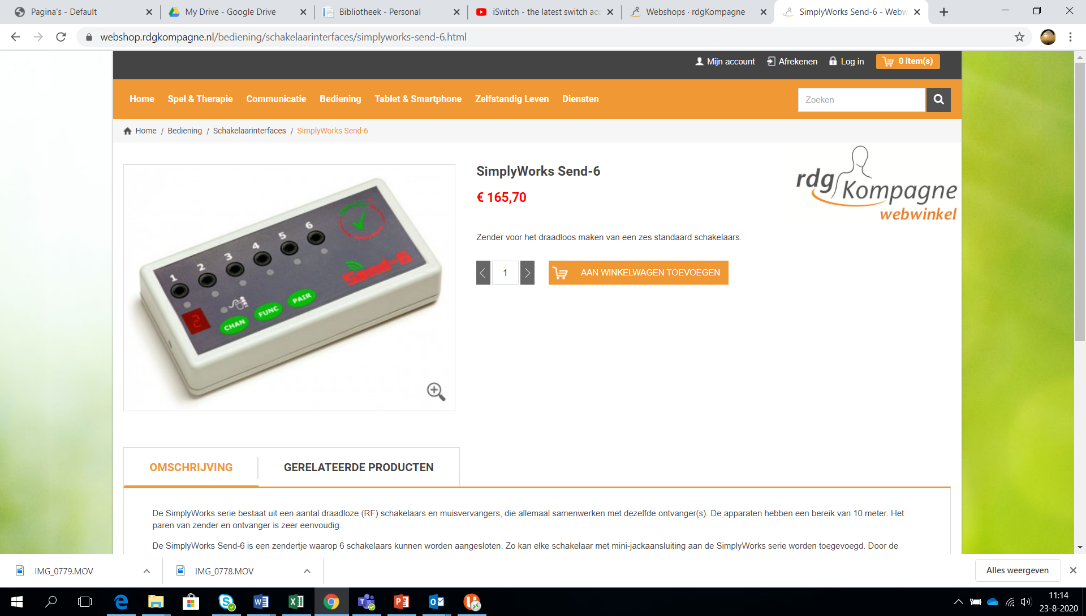 Simply Works Send-6 van PretorianPC (simply works receiver), iPad (simply works ipad), Speelgoed (control of control pro)6- muisfuncties- cursor richtingen- draglock (slepen vastzetten)- enter, spatie, tab- F7, F8- cijfers 2,3RDG KompagneMet dit kastje kun je elke schakelaar met een mini-jack aansluiting koppelen aan de simply works bluetooth serie.Snelheid van de muiscursor in instelbaar.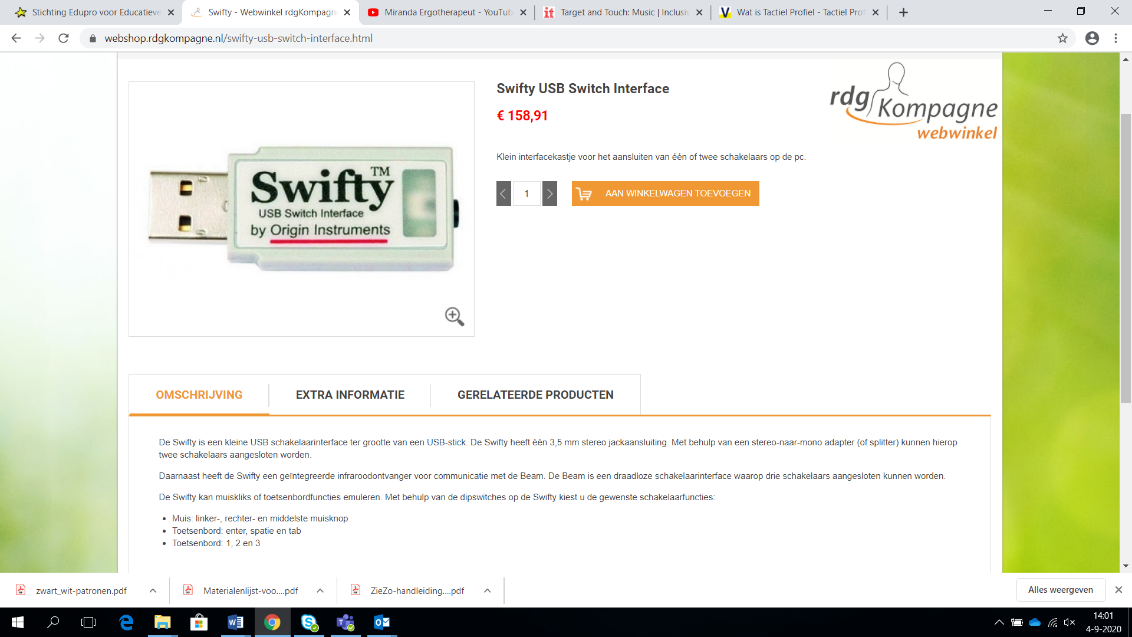 Swifty USB InterfacePC1- muisfuncties,- enter, spatie, tab- cijfers 1,2,3RDG KompagneBluetooth switch BEAM kan verbinding maken met de Swifty waardoor je meer schakelaars kunt gebruiken.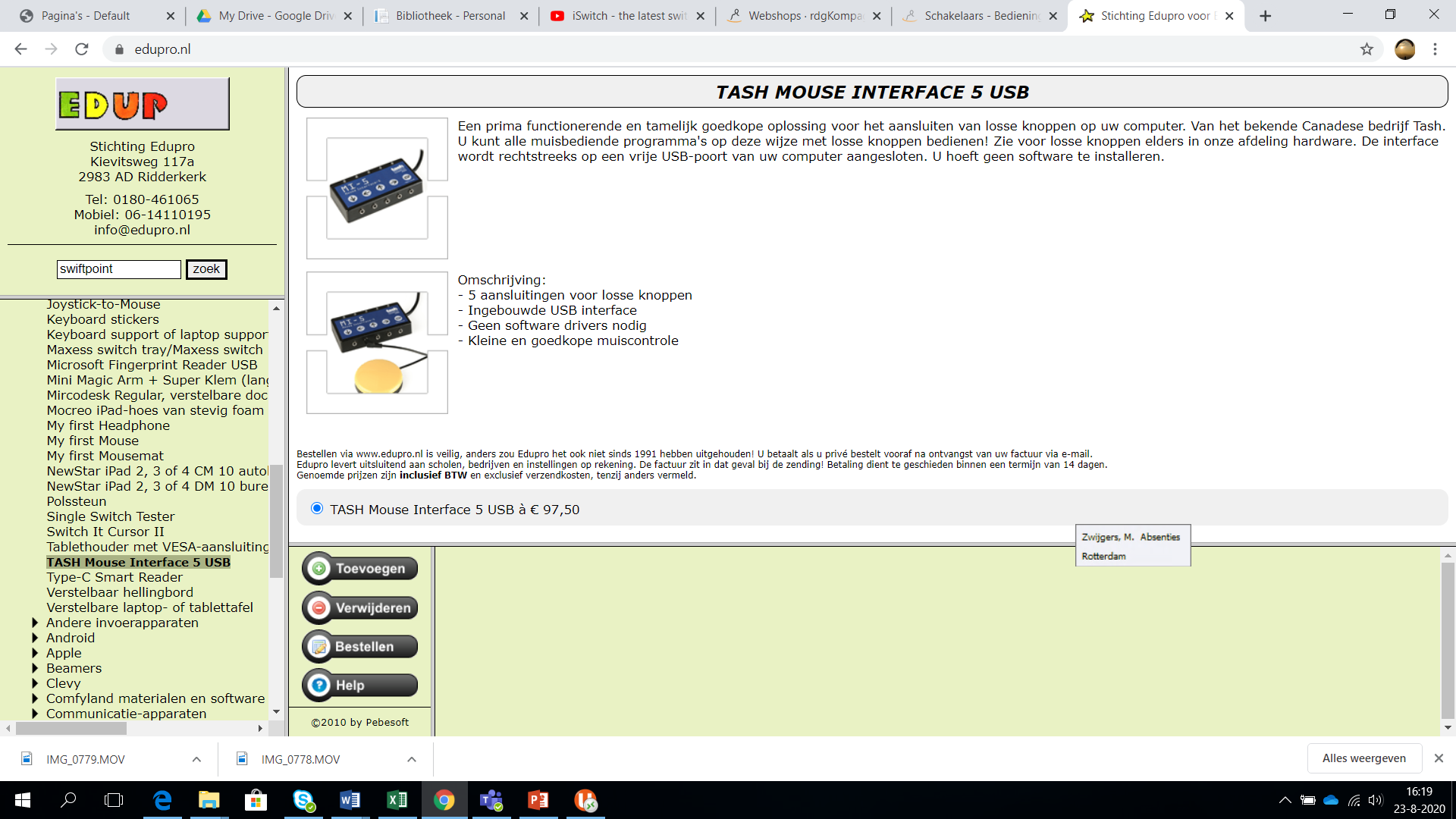 Tash Mouse interface 5 USBPC (geen installatie software nodig)5MuisfunctiesEduproGoedkope versie om muisbestuurde programma’s te bedienen op de PC, laptop en chromebook.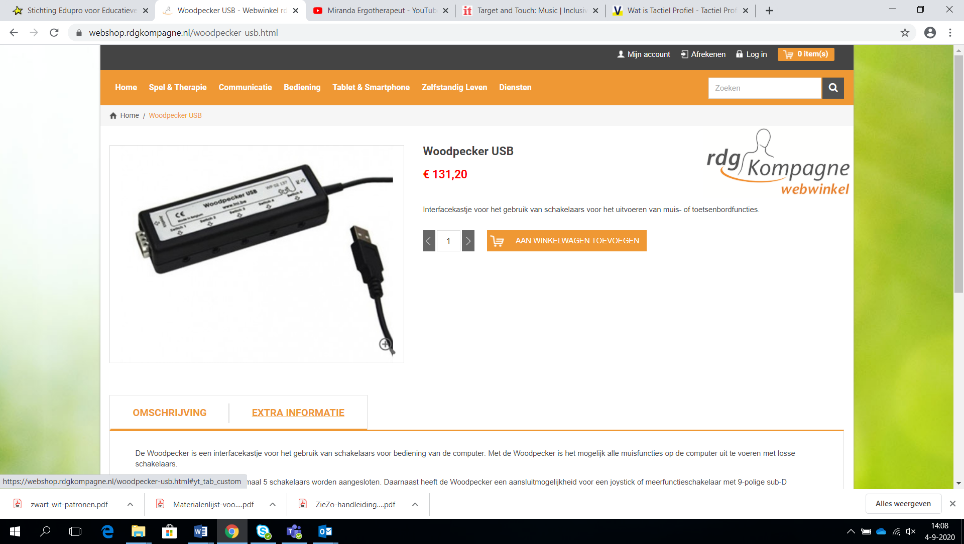 Woodpecker USBPC5- muiscursor richtingen- muisfuncties- toetsenbord-functiesRDG KompagneVia software die je op de PC installeert kun je de functies instellen en bepaalde spelletjes spelen.NaamHoeveel schakelaarsFunctiesLeverancierBijzonderheden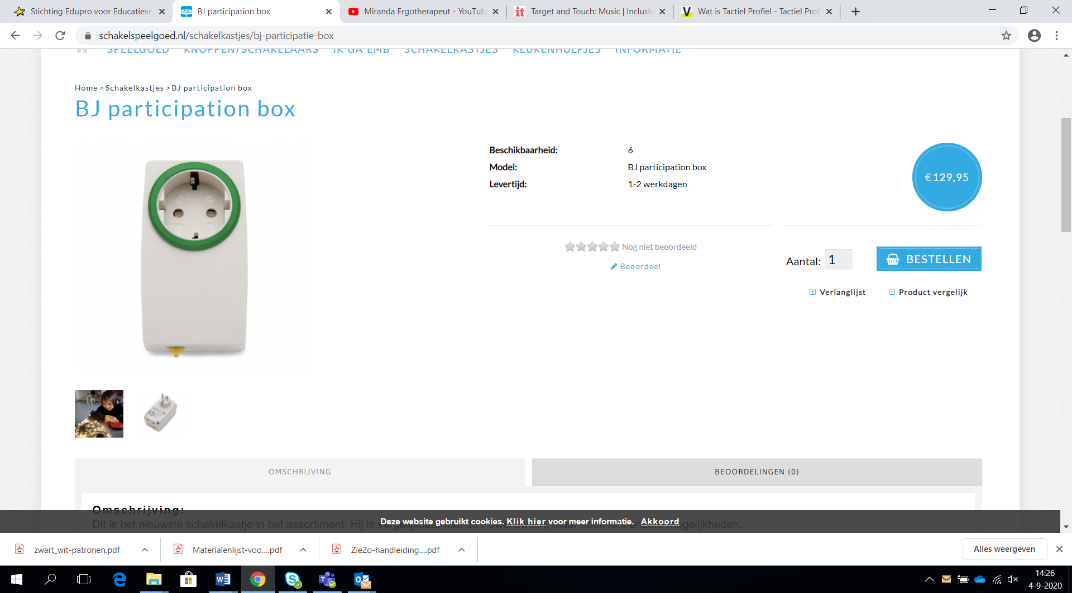 BJ Participation Box1Direct functieLatch functieTimed functieSchakelspeelgoedElektrische apparaten met een duidelijke aan/uit knop zijn op dit schakelkastje aan te sluiten.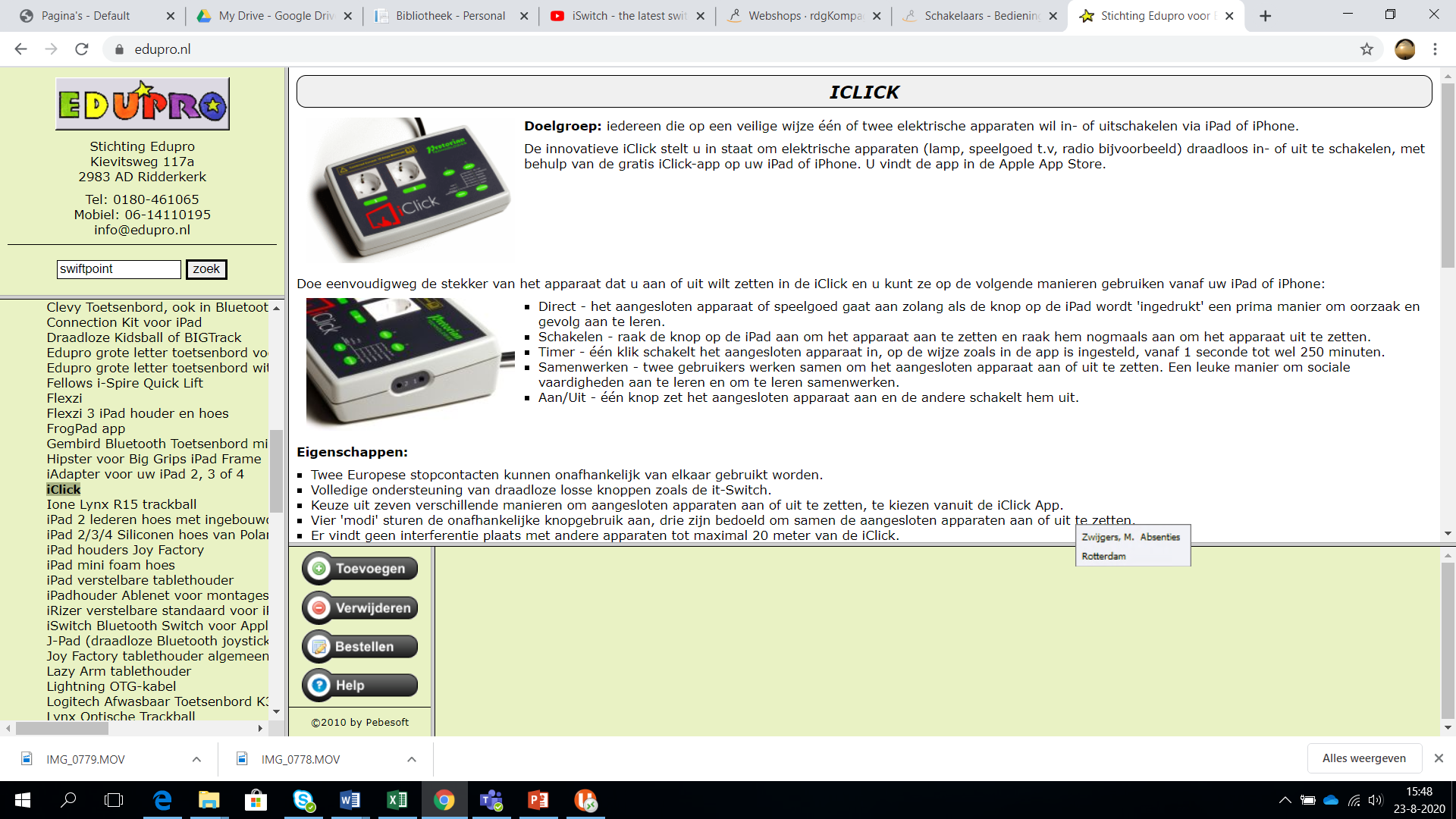 ICLICKOm via de ipad of iphone elektrische apparaten te bedienenEdupro